B.B.A. Aviation ManagementSyllabus(With effect from 2022 -23)Program Code: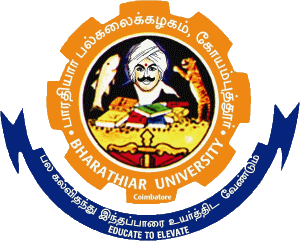 Bharathiar University(A State University Accredited with “A” by NAAC and14th Rank among Indian Universities by MHRD-NIRF)Coimbatore 641046, INDIABHARATHIAR UNIVERSITY: COIMBATORE 641046BBA AVIATION MANAGEMENT (Affiliated & Non-Autonomous Colleges)(Effective For the candidates admitted during the academic year 2022–2023& onwards)SCHEME OF EXAMINATIONS – CBCS PATTERNNote: Institutional Training:Student will be complete the internship in the summer vacation. The report should be submit as per format and review will be conducted the end of the third and fifth semester respectively. 	Elective: IStrategic Management for Aviation Cabin Crew Management Airport Ground Staff TrainingElective: IIAir Craft Maintenance ManagementAviation Risk and Safety ManagementTourism and Hospitality ManagementElective: IIIProject Work & viva-voceDomestic Airline and Travel ManagementAviation and Hotel ManagementSEMESTER - I* S-Strong     M- Medium    L - Low* S-Strong     M- Medium    L - LowSEMESTER – II* S-Strong     M- Medium    L - Low* S-Strong     M- Medium    L - Low* S-Strong     M- Medium    L - LowSEMESTER - III* S-Strong     M- Medium    L - Low* S-Strong     M- Medium    L - Low* S-Strong     M- Medium    L - Low* S-Strong     M- Medium    L - Low* S-Strong     M- Medium    L - Low* S-Strong     M- Medium    L - LowSEMESTER - IV* S-Strong     M- Medium    L - Low* S-Strong     M- Medium    L - Low* S-Strong     M- Medium    L – Low* S-Strong     M- Medium    L – LowSEMESTER - V* S-Strong     M- Medium    L - Low* S-Strong     M- Medium    L - Low* S-Strong     M- Medium    L - LowELECTIVE - I* S-Strong     M- Medium    L - Low* S-Strong     M- Medium    L – Low* S-Strong     M- Medium    L - Low* S-Strong     M- Medium    L - LowSEMESTER - VI* S-Strong     M- Medium    L - Low* S-Strong     M- Medium    L - Low* S-Strong     M- Medium    L - LowELECTIVES - II* S-Strong     M- Medium    L – Low* S-Strong     M- Medium    L - Low* S-Strong     M- Medium    L - LowELECTIVES - III* S-Strong     M- Medium    L - Low* S-Strong     M- Medium    L - Low* S-Strong     M- Medium    L - LowProgramme Educational Objectives (PEOs)Programme Educational Objectives (PEOs)The B.B.A., Aviation Management program describe accomplishments that graduates are expected to attain within five to seven years after graduation.The B.B.A., Aviation Management program describe accomplishments that graduates are expected to attain within five to seven years after graduation.PEO1Establishing learning environment through which Graduate of Airlines and Airport Management will be proficient professionals for Airlines and Airport Sector with required Technical Skills to meet the demands at National and International level, and can work as per the skills set of market requirements in various government as well as private organizationsPEO2Meeting all necessary global competencies through knowledge and imbibing global competencies to GraduatesPEO3Development of diverse environment which fortifies leadership quality to handle all kind of diverse circumstances to generate man power that are trained in both effective use of technology and in pedagogical terms in Airport Operations at National and International level.PEO4Inculcate specialized technical training and exposure Graduate will be a continuous learner and can adopt new skills and techniques to provide a solid foundation for Central Reservation System to meet the challenges for future innovations in Airlines Ticketing and Reservation by providing interdisciplinary and multi-disciplinary learning environmentPEO5Provide training to Graduate with diverse knowledge along with ethical attitude through which he/she will be able to formulate, investigate and analyze logically real life problemsPEO6Demonstrate competency across business disciplines, specifically apply the essential elements of core business principles to analyze and evaluate problems and to construct and implement solutions in the business environmentPEO7Perform teamwork and leadership skills in the evaluation of organizational conditions using a system perspective to determine necessary actionProgramme Specific Outcomes (PSOs)Programme Specific Outcomes (PSOs)After the successful completion of   BBA Aviation Management program the students are expected toAfter the successful completion of   BBA Aviation Management program the students are expected toPSO1Recognize the need to adapt business practices to the opportunities and challenges of an evolving global environmentPSO2Demonstrate ability to recognize and identify ethical conflicts, apply ethical reasoning and assess response options relative to the needs and interests of relevant stakeholders to address issues in a business contextPSO3Identify, evaluate, analyze, interpret and apply information to address problems and make reasoned decisions in a business contextPSO4Communicate in a business context in a clear, concise, coherent and professional manner. PSO5Demonstrate the understanding and ability to apply professional standards, theory, and research to address business problems within specific concentrationsProgramme Outcomes (POs)Programme Outcomes (POs)On successful completion of   the BBA Aviation Management.On successful completion of   the BBA Aviation Management.PO1To provide adequate basic understanding about Management Education among the students and To develop language abilities of students to inculcate writing skills and Business correspondence PO2To evaluate different business problems using analytical and creative, and integrative abilities and to solve business problems in an ethical mannerPO3To understand finance and other core business content and new venture developmentPO4To develop and implement functional and general management skills to make strategic decision in real – era.PO5To build and Demonstrate Leadership, Teamwork, Social skills and Communicate effectively in different contexts.PO6To facilitate the students to go for professional courses and to develop ethical reasoning, professional behavior and entrepreneurial skills.PO7To prepare professional quality business documents and deliver a professional quality business presentation and to develop a global perspective towards various legal issuesPartTitle of the CourseInst.HoursInst.HoursExaminationExaminationExaminationExaminationExaminationCreditsPartTitle of the CourseInst.HoursInst.HoursDuration in HrsMaximum MarksMaximum MarksMaximum MarksMaximum MarksCreditsPartTitle of the CourseInst.HoursInst.HoursDuration in HrsCIAESEESETotalCreditsSemester ISemester ISemester ISemester ISemester ISemester ISemester ISemester ISemester ISemester IILanguage – I6635050501004IIEnglish – I6635050501004IIICore I: Management Process5535050501004IIICore II: Introduction to Aviation Industry5535050501004IIIAllied I: Mathematics for Management6635050501004IVEnvironmental Studies#223-5050502TOTAL30301825030030055022SEMESTER II SEMESTER II SEMESTER II SEMESTER II SEMESTER II SEMESTER II SEMESTER II SEMESTER II SEMESTER II SEMESTER II ILanguage II6635050501004IIEnglish II443252525502IIICore III –Airline customer service5535050501004IIICore IV – Global business environment5535050501004IIIAllied II: Human Resource Management 6635050501004IVValue Education – Human Rights#223-5050502IVNan Mudhalvan Course22-252525502TOTAL30301825030030055022Semester IIISemester IIISemester IIISemester IIISemester IIISemester IIISemester IIISemester IIISemester IIISemester IIIILanguage- III4435050501003IIEnglish – III4435050501003IIICore V : Production and Operations Management443303045753IIICore VI : Principles of Airline and Airport Management4435050501003IIICore VII : Destination Mapping443303045753IIICore VIII:  PC Software & MS-Office (Practical)443252525503IIIAllied III: Financial Accounting443303045753IVSkill Enhancer: Institutional Training--3252525502IVTamil @/ Advanced Tamil (OR)Non-major elective-1 (Yoga for Human Excellence)# / Women’s Rights#223--50502TOTAL30302729029038567525PartTitle of the CourseTitle of the CourseInst.HrsExaminationExaminationExaminationExaminationExaminationCreditsPartTitle of the CourseTitle of the CourseInst.HrsDuration in HrsMaximum MarksMaximum MarksMaximum MarksMaximum MarksCreditsPartTitle of the CourseTitle of the CourseInst.HrsDuration in HrsCIAESEESETotalCreditsSEMESTER IVSEMESTER IVSEMESTER IVSEMESTER IVSEMESTER IVSEMESTER IVSEMESTER IVSEMESTER IVSEMESTER IVSEMESTER IVILanguage- IVLanguage- IV435050501003IIEnglish – IV English – IV 43252525503IIICore IX : Organizational BehaviorCore IX : Organizational Behavior43303045753IIICore X : Introduction to Cargo ManagementCore X : Introduction to Cargo Management43303045753IIICore XI : Air Ticketing and Fare ConstructionCore XI : Air Ticketing and Fare Construction435050501004IIIAllied IV: Principles of MarketingAllied IV: Principles of Marketing43303045753IVSkill Based: Computer Application for Aviation ManagementSkill Based: Computer Application for Aviation Management23303045752IVTamil @/ Advanced Tamil(OR) Non-major elective – II (General Awareness)#Tamil @/ Advanced Tamil(OR) Non-major elective – II (General Awareness)#23--50502IV Nan Mudhalvan CourseNan Mudhalvan Course23252525502TOTALTOTAL302727027038065025SEMESTER VSEMESTER VSEMESTER VSEMESTER VSEMESTER VSEMESTER VSEMESTER VSEMESTER VSEMESTER VSEMESTER VIIICore XII  : Cost and Management AccountingCore XII  : Cost and Management Accounting63304545754IIICore XIII: Customer Relationship ManagementCore XIII: Customer Relationship Management63304545754IIICore XIV: Service Marketing for Aviation IndustryCore XIV: Service Marketing for Aviation Industry635050501004IIIElective I: Elective I: 53304545754IIIPractical on Skill DevelopmentPractical on Skill Development33252525502IIISkill Enhancer: Institutional Training Skill Enhancer: Institutional Training -3252525502IVSkill Based: Soft Skills for BusinessSkill Based: Soft Skills for Business43304545753TOTALTOTAL302122028028050023SEMESTER VISEMESTER VISEMESTER VISEMESTER VISEMESTER VISEMESTER VISEMESTER VISEMESTER VISEMESTER VISEMESTER VIIIICore XV: Entrepreneurship DevelopmentCore XV: Entrepreneurship Development53304545753IIICore XVI: Travel and Tourism ManagementCore XVI: Travel and Tourism Management535050501003IIICore XVII: Business Research MethodsCore XVII: Business Research Methods53304545753IIIElective II:Elective II:53304545754IIIElective III: Elective III: 53304545754IV Skill Based: Airline AccountingSkill Based: Airline Accounting23304545752IVNan Mudhalvan CourseNan Mudhalvan Course33252525502VExtension ActivitiesExtension Activities--50--502TOTALTOTAL302127530030057523OVERALL TOTALOVERALL TOTALOVERALL TOTAL1801291540196019603500140Course Code Course Code Course Code MANAGEMENT PROCESSLTPPCCore/elective/SupportiveCore/elective/SupportiveCore/elective/SupportiveCore/elective/SupportiveCore: I5---4Pre - requisitePre - requisitePre - requisitePre - requisiteBasic knowledge in managementSyllabus versionSyllabus versionSyllabus versionSyllabus versionICourse Objectives Course Objectives Course Objectives Course Objectives Course Objectives Course Objectives Course Objectives Course Objectives Course Objectives Course Objectives To help the students gain understanding of the functions and responsibilities of managers.To provide them tools and techniques to be used in the performance of the managerial job.To enable them to analyze and understand the environment of the organization.To help the students to develop cognizance of the importance of management principlesTo help the students gain understanding of the functions and responsibilities of managers.To provide them tools and techniques to be used in the performance of the managerial job.To enable them to analyze and understand the environment of the organization.To help the students to develop cognizance of the importance of management principlesTo help the students gain understanding of the functions and responsibilities of managers.To provide them tools and techniques to be used in the performance of the managerial job.To enable them to analyze and understand the environment of the organization.To help the students to develop cognizance of the importance of management principlesTo help the students gain understanding of the functions and responsibilities of managers.To provide them tools and techniques to be used in the performance of the managerial job.To enable them to analyze and understand the environment of the organization.To help the students to develop cognizance of the importance of management principlesTo help the students gain understanding of the functions and responsibilities of managers.To provide them tools and techniques to be used in the performance of the managerial job.To enable them to analyze and understand the environment of the organization.To help the students to develop cognizance of the importance of management principlesTo help the students gain understanding of the functions and responsibilities of managers.To provide them tools and techniques to be used in the performance of the managerial job.To enable them to analyze and understand the environment of the organization.To help the students to develop cognizance of the importance of management principlesTo help the students gain understanding of the functions and responsibilities of managers.To provide them tools and techniques to be used in the performance of the managerial job.To enable them to analyze and understand the environment of the organization.To help the students to develop cognizance of the importance of management principlesTo help the students gain understanding of the functions and responsibilities of managers.To provide them tools and techniques to be used in the performance of the managerial job.To enable them to analyze and understand the environment of the organization.To help the students to develop cognizance of the importance of management principlesTo help the students gain understanding of the functions and responsibilities of managers.To provide them tools and techniques to be used in the performance of the managerial job.To enable them to analyze and understand the environment of the organization.To help the students to develop cognizance of the importance of management principlesExpected Course OutcomesExpected Course OutcomesExpected Course OutcomesExpected Course OutcomesExpected Course OutcomesExpected Course OutcomesExpected Course OutcomesExpected Course OutcomesExpected Course OutcomesExpected Course Outcomes1Understand the concepts related to BusinessUnderstand the concepts related to BusinessUnderstand the concepts related to BusinessUnderstand the concepts related to BusinessUnderstand the concepts related to BusinessUnderstand the concepts related to BusinessUnderstand the concepts related to BusinessK2K22Demonstrate the roles, skills and functions of managementDemonstrate the roles, skills and functions of managementDemonstrate the roles, skills and functions of managementDemonstrate the roles, skills and functions of managementDemonstrate the roles, skills and functions of managementDemonstrate the roles, skills and functions of managementDemonstrate the roles, skills and functions of managementK3K33Analyze effective application of PPM knowledge to diagnose and solve organizational problems and develop optimal managerial decisionsAnalyze effective application of PPM knowledge to diagnose and solve organizational problems and develop optimal managerial decisionsAnalyze effective application of PPM knowledge to diagnose and solve organizational problems and develop optimal managerial decisionsAnalyze effective application of PPM knowledge to diagnose and solve organizational problems and develop optimal managerial decisionsAnalyze effective application of PPM knowledge to diagnose and solve organizational problems and develop optimal managerial decisionsAnalyze effective application of PPM knowledge to diagnose and solve organizational problems and develop optimal managerial decisionsAnalyze effective application of PPM knowledge to diagnose and solve organizational problems and develop optimal managerial decisionsK4K44Understand the complexities associated with management of human resources in the organizations and integrate the learning in handling these complexitiesUnderstand the complexities associated with management of human resources in the organizations and integrate the learning in handling these complexitiesUnderstand the complexities associated with management of human resources in the organizations and integrate the learning in handling these complexitiesUnderstand the complexities associated with management of human resources in the organizations and integrate the learning in handling these complexitiesUnderstand the complexities associated with management of human resources in the organizations and integrate the learning in handling these complexitiesUnderstand the complexities associated with management of human resources in the organizations and integrate the learning in handling these complexitiesUnderstand the complexities associated with management of human resources in the organizations and integrate the learning in handling these complexitiesK2K2K1 – Remember K2 – Understand K3 – apply K4- Analyze K5 – evaluate  K6- CreateK1 – Remember K2 – Understand K3 – apply K4- Analyze K5 – evaluate  K6- CreateK1 – Remember K2 – Understand K3 – apply K4- Analyze K5 – evaluate  K6- CreateK1 – Remember K2 – Understand K3 – apply K4- Analyze K5 – evaluate  K6- CreateK1 – Remember K2 – Understand K3 – apply K4- Analyze K5 – evaluate  K6- CreateK1 – Remember K2 – Understand K3 – apply K4- Analyze K5 – evaluate  K6- CreateK1 – Remember K2 – Understand K3 – apply K4- Analyze K5 – evaluate  K6- CreateK1 – Remember K2 – Understand K3 – apply K4- Analyze K5 – evaluate  K6- CreateK1 – Remember K2 – Understand K3 – apply K4- Analyze K5 – evaluate  K6- CreateK1 – Remember K2 – Understand K3 – apply K4- Analyze K5 – evaluate  K6- CreateUNIT – IUNIT – IEVOLUTION OF MANAGEMENTEVOLUTION OF MANAGEMENTEVOLUTION OF MANAGEMENTEVOLUTION OF MANAGEMENTEVOLUTION OF MANAGEMENT12 Hours12 Hours12 HoursNature & Definition of Management, Management as a Science or Art, Evolution of Management Thought, Functions of Management, Role and function of Mangers Contemporary Issues and Challenges in Management of 21st CenturyNature & Definition of Management, Management as a Science or Art, Evolution of Management Thought, Functions of Management, Role and function of Mangers Contemporary Issues and Challenges in Management of 21st CenturyNature & Definition of Management, Management as a Science or Art, Evolution of Management Thought, Functions of Management, Role and function of Mangers Contemporary Issues and Challenges in Management of 21st CenturyNature & Definition of Management, Management as a Science or Art, Evolution of Management Thought, Functions of Management, Role and function of Mangers Contemporary Issues and Challenges in Management of 21st CenturyNature & Definition of Management, Management as a Science or Art, Evolution of Management Thought, Functions of Management, Role and function of Mangers Contemporary Issues and Challenges in Management of 21st CenturyNature & Definition of Management, Management as a Science or Art, Evolution of Management Thought, Functions of Management, Role and function of Mangers Contemporary Issues and Challenges in Management of 21st CenturyNature & Definition of Management, Management as a Science or Art, Evolution of Management Thought, Functions of Management, Role and function of Mangers Contemporary Issues and Challenges in Management of 21st CenturyNature & Definition of Management, Management as a Science or Art, Evolution of Management Thought, Functions of Management, Role and function of Mangers Contemporary Issues and Challenges in Management of 21st CenturyNature & Definition of Management, Management as a Science or Art, Evolution of Management Thought, Functions of Management, Role and function of Mangers Contemporary Issues and Challenges in Management of 21st CenturyNature & Definition of Management, Management as a Science or Art, Evolution of Management Thought, Functions of Management, Role and function of Mangers Contemporary Issues and Challenges in Management of 21st CenturyUNIT IIUNIT IIPLANNINGPLANNINGPLANNINGPLANNINGPLANNING12 Hours12 Hours12 HoursNature and Definition of Planning, Importance and Steps in planning, Types of Plans, Forecasting and Decision Making, Decision making techniques. Organizing, Nature and purpose, Principles of Organization, Types of Organization, Authority and ResponsibilityNature and Definition of Planning, Importance and Steps in planning, Types of Plans, Forecasting and Decision Making, Decision making techniques. Organizing, Nature and purpose, Principles of Organization, Types of Organization, Authority and ResponsibilityNature and Definition of Planning, Importance and Steps in planning, Types of Plans, Forecasting and Decision Making, Decision making techniques. Organizing, Nature and purpose, Principles of Organization, Types of Organization, Authority and ResponsibilityNature and Definition of Planning, Importance and Steps in planning, Types of Plans, Forecasting and Decision Making, Decision making techniques. Organizing, Nature and purpose, Principles of Organization, Types of Organization, Authority and ResponsibilityNature and Definition of Planning, Importance and Steps in planning, Types of Plans, Forecasting and Decision Making, Decision making techniques. Organizing, Nature and purpose, Principles of Organization, Types of Organization, Authority and ResponsibilityNature and Definition of Planning, Importance and Steps in planning, Types of Plans, Forecasting and Decision Making, Decision making techniques. Organizing, Nature and purpose, Principles of Organization, Types of Organization, Authority and ResponsibilityNature and Definition of Planning, Importance and Steps in planning, Types of Plans, Forecasting and Decision Making, Decision making techniques. Organizing, Nature and purpose, Principles of Organization, Types of Organization, Authority and ResponsibilityNature and Definition of Planning, Importance and Steps in planning, Types of Plans, Forecasting and Decision Making, Decision making techniques. Organizing, Nature and purpose, Principles of Organization, Types of Organization, Authority and ResponsibilityNature and Definition of Planning, Importance and Steps in planning, Types of Plans, Forecasting and Decision Making, Decision making techniques. Organizing, Nature and purpose, Principles of Organization, Types of Organization, Authority and ResponsibilityNature and Definition of Planning, Importance and Steps in planning, Types of Plans, Forecasting and Decision Making, Decision making techniques. Organizing, Nature and purpose, Principles of Organization, Types of Organization, Authority and ResponsibilityUNIT-IIIUNIT-IIIORGANIZINGORGANIZINGORGANIZINGORGANIZINGORGANIZING12  Hours12  Hours12  HoursOrganizing, Nature and purpose, Principles of Organization, Types of Organization, Authority and Responsibility, Centralization and decentralizationOrganizing, Nature and purpose, Principles of Organization, Types of Organization, Authority and Responsibility, Centralization and decentralizationOrganizing, Nature and purpose, Principles of Organization, Types of Organization, Authority and Responsibility, Centralization and decentralizationOrganizing, Nature and purpose, Principles of Organization, Types of Organization, Authority and Responsibility, Centralization and decentralizationOrganizing, Nature and purpose, Principles of Organization, Types of Organization, Authority and Responsibility, Centralization and decentralizationOrganizing, Nature and purpose, Principles of Organization, Types of Organization, Authority and Responsibility, Centralization and decentralizationOrganizing, Nature and purpose, Principles of Organization, Types of Organization, Authority and Responsibility, Centralization and decentralizationOrganizing, Nature and purpose, Principles of Organization, Types of Organization, Authority and Responsibility, Centralization and decentralizationOrganizing, Nature and purpose, Principles of Organization, Types of Organization, Authority and Responsibility, Centralization and decentralizationOrganizing, Nature and purpose, Principles of Organization, Types of Organization, Authority and Responsibility, Centralization and decentralizationUNIT -IVUNIT -IVDIRECTING AND STAFFINGDIRECTING AND STAFFINGDIRECTING AND STAFFINGDIRECTING AND STAFFINGDIRECTING AND STAFFING12 Hours12 Hours12 HoursDirecting-Principles, Theory X & Y, Motivation and Behaviour, Theories of Motivation, Leadership: Styles and Theories, Co-ordination, Cooperation, Techniques of Coordination, Control. Recruitment – meaning-types. Selection process –Interview, types of test, Induction and Placement.Directing-Principles, Theory X & Y, Motivation and Behaviour, Theories of Motivation, Leadership: Styles and Theories, Co-ordination, Cooperation, Techniques of Coordination, Control. Recruitment – meaning-types. Selection process –Interview, types of test, Induction and Placement.Directing-Principles, Theory X & Y, Motivation and Behaviour, Theories of Motivation, Leadership: Styles and Theories, Co-ordination, Cooperation, Techniques of Coordination, Control. Recruitment – meaning-types. Selection process –Interview, types of test, Induction and Placement.Directing-Principles, Theory X & Y, Motivation and Behaviour, Theories of Motivation, Leadership: Styles and Theories, Co-ordination, Cooperation, Techniques of Coordination, Control. Recruitment – meaning-types. Selection process –Interview, types of test, Induction and Placement.Directing-Principles, Theory X & Y, Motivation and Behaviour, Theories of Motivation, Leadership: Styles and Theories, Co-ordination, Cooperation, Techniques of Coordination, Control. Recruitment – meaning-types. Selection process –Interview, types of test, Induction and Placement.Directing-Principles, Theory X & Y, Motivation and Behaviour, Theories of Motivation, Leadership: Styles and Theories, Co-ordination, Cooperation, Techniques of Coordination, Control. Recruitment – meaning-types. Selection process –Interview, types of test, Induction and Placement.Directing-Principles, Theory X & Y, Motivation and Behaviour, Theories of Motivation, Leadership: Styles and Theories, Co-ordination, Cooperation, Techniques of Coordination, Control. Recruitment – meaning-types. Selection process –Interview, types of test, Induction and Placement.Directing-Principles, Theory X & Y, Motivation and Behaviour, Theories of Motivation, Leadership: Styles and Theories, Co-ordination, Cooperation, Techniques of Coordination, Control. Recruitment – meaning-types. Selection process –Interview, types of test, Induction and Placement.Directing-Principles, Theory X & Y, Motivation and Behaviour, Theories of Motivation, Leadership: Styles and Theories, Co-ordination, Cooperation, Techniques of Coordination, Control. Recruitment – meaning-types. Selection process –Interview, types of test, Induction and Placement.Directing-Principles, Theory X & Y, Motivation and Behaviour, Theories of Motivation, Leadership: Styles and Theories, Co-ordination, Cooperation, Techniques of Coordination, Control. Recruitment – meaning-types. Selection process –Interview, types of test, Induction and Placement.UNIT- VUNIT- VCONTROLLINGCONTROLLINGCONTROLLINGCONTROLLINGCONTROLLING12 Hours12 Hours12 HoursProcess of controlling, Types of control, Budgetary and Non-Budgetary control, Purchase Control, Cost Control, Quality Control, & Maintenance control, Planning OperationsProcess of controlling, Types of control, Budgetary and Non-Budgetary control, Purchase Control, Cost Control, Quality Control, & Maintenance control, Planning OperationsProcess of controlling, Types of control, Budgetary and Non-Budgetary control, Purchase Control, Cost Control, Quality Control, & Maintenance control, Planning OperationsProcess of controlling, Types of control, Budgetary and Non-Budgetary control, Purchase Control, Cost Control, Quality Control, & Maintenance control, Planning OperationsProcess of controlling, Types of control, Budgetary and Non-Budgetary control, Purchase Control, Cost Control, Quality Control, & Maintenance control, Planning OperationsProcess of controlling, Types of control, Budgetary and Non-Budgetary control, Purchase Control, Cost Control, Quality Control, & Maintenance control, Planning OperationsProcess of controlling, Types of control, Budgetary and Non-Budgetary control, Purchase Control, Cost Control, Quality Control, & Maintenance control, Planning OperationsProcess of controlling, Types of control, Budgetary and Non-Budgetary control, Purchase Control, Cost Control, Quality Control, & Maintenance control, Planning OperationsProcess of controlling, Types of control, Budgetary and Non-Budgetary control, Purchase Control, Cost Control, Quality Control, & Maintenance control, Planning OperationsProcess of controlling, Types of control, Budgetary and Non-Budgetary control, Purchase Control, Cost Control, Quality Control, & Maintenance control, Planning OperationsTotal Lecture HoursTotal Lecture HoursTotal Lecture HoursTotal Lecture HoursTotal Lecture HoursTotal Lecture HoursTotal Lecture Hours60 Hours60 Hours60 HoursText Book(s)Text Book(s)Text Book(s)Text Book(s)Text Book(s)Text Book(s)Text Book(s)Text Book(s)Text Book(s)Text Book(s)1L.M.Prasad, Principles & Practice of Management - Sultan Chand & Sons - New Delhi, 2013L.M.Prasad, Principles & Practice of Management - Sultan Chand & Sons - New Delhi, 2013L.M.Prasad, Principles & Practice of Management - Sultan Chand & Sons - New Delhi, 2013L.M.Prasad, Principles & Practice of Management - Sultan Chand & Sons - New Delhi, 2013L.M.Prasad, Principles & Practice of Management - Sultan Chand & Sons - New Delhi, 2013L.M.Prasad, Principles & Practice of Management - Sultan Chand & Sons - New Delhi, 2013L.M.Prasad, Principles & Practice of Management - Sultan Chand & Sons - New Delhi, 2013L.M.Prasad, Principles & Practice of Management - Sultan Chand & Sons - New Delhi, 2013L.M.Prasad, Principles & Practice of Management - Sultan Chand & Sons - New Delhi, 20132B.Gupta, Management Theory & Practice - Sultan Chand & Sons - New Delhi. 2014B.Gupta, Management Theory & Practice - Sultan Chand & Sons - New Delhi. 2014B.Gupta, Management Theory & Practice - Sultan Chand & Sons - New Delhi. 2014B.Gupta, Management Theory & Practice - Sultan Chand & Sons - New Delhi. 2014B.Gupta, Management Theory & Practice - Sultan Chand & Sons - New Delhi. 2014B.Gupta, Management Theory & Practice - Sultan Chand & Sons - New Delhi. 2014B.Gupta, Management Theory & Practice - Sultan Chand & Sons - New Delhi. 2014B.Gupta, Management Theory & Practice - Sultan Chand & Sons - New Delhi. 2014B.Gupta, Management Theory & Practice - Sultan Chand & Sons - New Delhi. 2014REFERENCE BOOKS: REFERENCE BOOKS: REFERENCE BOOKS: REFERENCE BOOKS: REFERENCE BOOKS: REFERENCE BOOKS: 1P.C. Tripathi & P.N Reddy, Principles of Managements - Tata Mc.Graw Hill - New Delhi, 2012P.C. Tripathi & P.N Reddy, Principles of Managements - Tata Mc.Graw Hill - New Delhi, 2012P.C. Tripathi & P.N Reddy, Principles of Managements - Tata Mc.Graw Hill - New Delhi, 2012P.C. Tripathi & P.N Reddy, Principles of Managements - Tata Mc.Graw Hill - New Delhi, 2012P.C. Tripathi & P.N Reddy, Principles of Managements - Tata Mc.Graw Hill - New Delhi, 2012P.C. Tripathi & P.N Reddy, Principles of Managements - Tata Mc.Graw Hill - New Delhi, 2012P.C. Tripathi & P.N Reddy, Principles of Managements - Tata Mc.Graw Hill - New Delhi, 2012P.C. Tripathi & P.N Reddy, Principles of Managements - Tata Mc.Graw Hill - New Delhi, 2012P.C. Tripathi & P.N Reddy, Principles of Managements - Tata Mc.Graw Hill - New Delhi, 20122Weihrich and Koontz, Management – A Global Perspective, 2012Weihrich and Koontz, Management – A Global Perspective, 2012Weihrich and Koontz, Management – A Global Perspective, 2012Weihrich and Koontz, Management – A Global Perspective, 2012Weihrich and Koontz, Management – A Global Perspective, 2012Weihrich and Koontz, Management – A Global Perspective, 2012Weihrich and Koontz, Management – A Global Perspective, 2012Weihrich and Koontz, Management – A Global Perspective, 2012Weihrich and Koontz, Management – A Global Perspective, 2012Related Online Contents (MOOC, SWAYAM,NPTEL, Websites etc)Related Online Contents (MOOC, SWAYAM,NPTEL, Websites etc)Related Online Contents (MOOC, SWAYAM,NPTEL, Websites etc)Related Online Contents (MOOC, SWAYAM,NPTEL, Websites etc)Related Online Contents (MOOC, SWAYAM,NPTEL, Websites etc)Related Online Contents (MOOC, SWAYAM,NPTEL, Websites etc)1https://www.mooc-list.com/course/principles-management-saylororghttps://www.mooc-list.com/course/principles-management-saylororghttps://www.mooc-list.com/course/principles-management-saylororghttps://www.mooc-list.com/course/principles-management-saylororghttps://www.mooc-list.com/course/principles-management-saylororghttps://www.mooc-list.com/course/principles-management-saylororgCourse Designed by : Course Designed by : Course Designed by : Course Designed by : Course Designed by : Course Designed by : Course Designed by : Course Designed by : Course Designed by : Course Designed by : PO1PO2PO3PO4PO5PO6PO7CO1SMSSMSSCO2MMSMSMSCO3SMMSSSMCO4SMMSSSSCourse Code Course Code Course Code INTRODUCTION TO AVIATION INDUSTRYLTPPPCCore/elective/SupportiveCore/elective/SupportiveCore/elective/SupportiveCore/elective/SupportiveCore: II5----4Pre - requisitePre - requisitePre - requisitePre - requisiteBasic skills about aviation Syllabus versionSyllabus versionSyllabus versionIIICourse Objectives Course Objectives Course Objectives Course Objectives Course Objectives Course Objectives Course Objectives Course Objectives Course Objectives Course Objectives Course Objectives To Understanding about the airline industry and its regulatory bodiesTo Understanding the characteristics of Airline Industry,To Understanding the organizational structure of the airline industry,To Understanding the security, navigation and traffic control, and Understanding the importance of safety and securityTo Understanding about the airline industry and its regulatory bodiesTo Understanding the characteristics of Airline Industry,To Understanding the organizational structure of the airline industry,To Understanding the security, navigation and traffic control, and Understanding the importance of safety and securityTo Understanding about the airline industry and its regulatory bodiesTo Understanding the characteristics of Airline Industry,To Understanding the organizational structure of the airline industry,To Understanding the security, navigation and traffic control, and Understanding the importance of safety and securityTo Understanding about the airline industry and its regulatory bodiesTo Understanding the characteristics of Airline Industry,To Understanding the organizational structure of the airline industry,To Understanding the security, navigation and traffic control, and Understanding the importance of safety and securityTo Understanding about the airline industry and its regulatory bodiesTo Understanding the characteristics of Airline Industry,To Understanding the organizational structure of the airline industry,To Understanding the security, navigation and traffic control, and Understanding the importance of safety and securityTo Understanding about the airline industry and its regulatory bodiesTo Understanding the characteristics of Airline Industry,To Understanding the organizational structure of the airline industry,To Understanding the security, navigation and traffic control, and Understanding the importance of safety and securityTo Understanding about the airline industry and its regulatory bodiesTo Understanding the characteristics of Airline Industry,To Understanding the organizational structure of the airline industry,To Understanding the security, navigation and traffic control, and Understanding the importance of safety and securityTo Understanding about the airline industry and its regulatory bodiesTo Understanding the characteristics of Airline Industry,To Understanding the organizational structure of the airline industry,To Understanding the security, navigation and traffic control, and Understanding the importance of safety and securityTo Understanding about the airline industry and its regulatory bodiesTo Understanding the characteristics of Airline Industry,To Understanding the organizational structure of the airline industry,To Understanding the security, navigation and traffic control, and Understanding the importance of safety and securityTo Understanding about the airline industry and its regulatory bodiesTo Understanding the characteristics of Airline Industry,To Understanding the organizational structure of the airline industry,To Understanding the security, navigation and traffic control, and Understanding the importance of safety and securityExpected Course OutcomesExpected Course OutcomesExpected Course OutcomesExpected Course OutcomesExpected Course OutcomesExpected Course OutcomesExpected Course OutcomesExpected Course OutcomesExpected Course OutcomesExpected Course OutcomesExpected Course Outcomes1Study of The air transportation industry. Certificated air carriers, the freight and passenger business, general aviation. Economic impact of aviationStudy of The air transportation industry. Certificated air carriers, the freight and passenger business, general aviation. Economic impact of aviationStudy of The air transportation industry. Certificated air carriers, the freight and passenger business, general aviation. Economic impact of aviationStudy of The air transportation industry. Certificated air carriers, the freight and passenger business, general aviation. Economic impact of aviationStudy of The air transportation industry. Certificated air carriers, the freight and passenger business, general aviation. Economic impact of aviationStudy of The air transportation industry. Certificated air carriers, the freight and passenger business, general aviation. Economic impact of aviationStudy of The air transportation industry. Certificated air carriers, the freight and passenger business, general aviation. Economic impact of aviationStudy of The air transportation industry. Certificated air carriers, the freight and passenger business, general aviation. Economic impact of aviationK2K22Understanding of Competition and government regulations. Ownership of airlines. The cyclical nature of the airline business. Distribution of world passenger traffic.Understanding of Competition and government regulations. Ownership of airlines. The cyclical nature of the airline business. Distribution of world passenger traffic.Understanding of Competition and government regulations. Ownership of airlines. The cyclical nature of the airline business. Distribution of world passenger traffic.Understanding of Competition and government regulations. Ownership of airlines. The cyclical nature of the airline business. Distribution of world passenger traffic.Understanding of Competition and government regulations. Ownership of airlines. The cyclical nature of the airline business. Distribution of world passenger traffic.Understanding of Competition and government regulations. Ownership of airlines. The cyclical nature of the airline business. Distribution of world passenger traffic.Understanding of Competition and government regulations. Ownership of airlines. The cyclical nature of the airline business. Distribution of world passenger traffic.Understanding of Competition and government regulations. Ownership of airlines. The cyclical nature of the airline business. Distribution of world passenger traffic.K2K23Understanding of global world class aircraft manufactures and airport providersUnderstanding of global world class aircraft manufactures and airport providersUnderstanding of global world class aircraft manufactures and airport providersUnderstanding of global world class aircraft manufactures and airport providersUnderstanding of global world class aircraft manufactures and airport providersUnderstanding of global world class aircraft manufactures and airport providersUnderstanding of global world class aircraft manufactures and airport providersUnderstanding of global world class aircraft manufactures and airport providersK3K34Know Key players in air freight and airfreight chargesKnow Key players in air freight and airfreight chargesKnow Key players in air freight and airfreight chargesKnow Key players in air freight and airfreight chargesKnow Key players in air freight and airfreight chargesKnow Key players in air freight and airfreight chargesKnow Key players in air freight and airfreight chargesKnow Key players in air freight and airfreight chargesK3K3K1 – Remember K2 – Understand K3 – apply K4- Analyze K5 – evaluate  K6- CreateK1 – Remember K2 – Understand K3 – apply K4- Analyze K5 – evaluate  K6- CreateK1 – Remember K2 – Understand K3 – apply K4- Analyze K5 – evaluate  K6- CreateK1 – Remember K2 – Understand K3 – apply K4- Analyze K5 – evaluate  K6- CreateK1 – Remember K2 – Understand K3 – apply K4- Analyze K5 – evaluate  K6- CreateK1 – Remember K2 – Understand K3 – apply K4- Analyze K5 – evaluate  K6- CreateK1 – Remember K2 – Understand K3 – apply K4- Analyze K5 – evaluate  K6- CreateK1 – Remember K2 – Understand K3 – apply K4- Analyze K5 – evaluate  K6- CreateK1 – Remember K2 – Understand K3 – apply K4- Analyze K5 – evaluate  K6- CreateK1 – Remember K2 – Understand K3 – apply K4- Analyze K5 – evaluate  K6- CreateK1 – Remember K2 – Understand K3 – apply K4- Analyze K5 – evaluate  K6- CreateUNIT – IUNIT – IINTRODUCTION TO AVIATION INDUSTRYINTRODUCTION TO AVIATION INDUSTRYINTRODUCTION TO AVIATION INDUSTRYINTRODUCTION TO AVIATION INDUSTRYINTRODUCTION TO AVIATION INDUSTRY12 Hours12 Hours12 Hours12 HoursFundamentals of Aviation, Aviation Phonetics, Aviation Abbreviations, Definitions, City codes, Airport Codes, Airport Name Airport Codes, Destination Codes, Airline Codes , IATA & ICAO Codes, Basic Indian Geography and World geography – TC1, TC2, TC3 AreasFundamentals of Aviation, Aviation Phonetics, Aviation Abbreviations, Definitions, City codes, Airport Codes, Airport Name Airport Codes, Destination Codes, Airline Codes , IATA & ICAO Codes, Basic Indian Geography and World geography – TC1, TC2, TC3 AreasFundamentals of Aviation, Aviation Phonetics, Aviation Abbreviations, Definitions, City codes, Airport Codes, Airport Name Airport Codes, Destination Codes, Airline Codes , IATA & ICAO Codes, Basic Indian Geography and World geography – TC1, TC2, TC3 AreasFundamentals of Aviation, Aviation Phonetics, Aviation Abbreviations, Definitions, City codes, Airport Codes, Airport Name Airport Codes, Destination Codes, Airline Codes , IATA & ICAO Codes, Basic Indian Geography and World geography – TC1, TC2, TC3 AreasFundamentals of Aviation, Aviation Phonetics, Aviation Abbreviations, Definitions, City codes, Airport Codes, Airport Name Airport Codes, Destination Codes, Airline Codes , IATA & ICAO Codes, Basic Indian Geography and World geography – TC1, TC2, TC3 AreasFundamentals of Aviation, Aviation Phonetics, Aviation Abbreviations, Definitions, City codes, Airport Codes, Airport Name Airport Codes, Destination Codes, Airline Codes , IATA & ICAO Codes, Basic Indian Geography and World geography – TC1, TC2, TC3 AreasFundamentals of Aviation, Aviation Phonetics, Aviation Abbreviations, Definitions, City codes, Airport Codes, Airport Name Airport Codes, Destination Codes, Airline Codes , IATA & ICAO Codes, Basic Indian Geography and World geography – TC1, TC2, TC3 AreasFundamentals of Aviation, Aviation Phonetics, Aviation Abbreviations, Definitions, City codes, Airport Codes, Airport Name Airport Codes, Destination Codes, Airline Codes , IATA & ICAO Codes, Basic Indian Geography and World geography – TC1, TC2, TC3 AreasFundamentals of Aviation, Aviation Phonetics, Aviation Abbreviations, Definitions, City codes, Airport Codes, Airport Name Airport Codes, Destination Codes, Airline Codes , IATA & ICAO Codes, Basic Indian Geography and World geography – TC1, TC2, TC3 AreasFundamentals of Aviation, Aviation Phonetics, Aviation Abbreviations, Definitions, City codes, Airport Codes, Airport Name Airport Codes, Destination Codes, Airline Codes , IATA & ICAO Codes, Basic Indian Geography and World geography – TC1, TC2, TC3 AreasFundamentals of Aviation, Aviation Phonetics, Aviation Abbreviations, Definitions, City codes, Airport Codes, Airport Name Airport Codes, Destination Codes, Airline Codes , IATA & ICAO Codes, Basic Indian Geography and World geography – TC1, TC2, TC3 AreasUNIT IIUNIT IIPASSPORTPASSPORTPASSPORTPASSPORTPASSPORT12 Hours12 Hours12 Hours12 HoursPassport: types, Visa: types,–Time zones, International date line, time calculation. Types of journeys (OW, CT, RT, OJ, RTW); Air ticket reservation: Online, travel Agencies, GDSPassport: types, Visa: types,–Time zones, International date line, time calculation. Types of journeys (OW, CT, RT, OJ, RTW); Air ticket reservation: Online, travel Agencies, GDSPassport: types, Visa: types,–Time zones, International date line, time calculation. Types of journeys (OW, CT, RT, OJ, RTW); Air ticket reservation: Online, travel Agencies, GDSPassport: types, Visa: types,–Time zones, International date line, time calculation. Types of journeys (OW, CT, RT, OJ, RTW); Air ticket reservation: Online, travel Agencies, GDSPassport: types, Visa: types,–Time zones, International date line, time calculation. Types of journeys (OW, CT, RT, OJ, RTW); Air ticket reservation: Online, travel Agencies, GDSPassport: types, Visa: types,–Time zones, International date line, time calculation. Types of journeys (OW, CT, RT, OJ, RTW); Air ticket reservation: Online, travel Agencies, GDSPassport: types, Visa: types,–Time zones, International date line, time calculation. Types of journeys (OW, CT, RT, OJ, RTW); Air ticket reservation: Online, travel Agencies, GDSPassport: types, Visa: types,–Time zones, International date line, time calculation. Types of journeys (OW, CT, RT, OJ, RTW); Air ticket reservation: Online, travel Agencies, GDSPassport: types, Visa: types,–Time zones, International date line, time calculation. Types of journeys (OW, CT, RT, OJ, RTW); Air ticket reservation: Online, travel Agencies, GDSPassport: types, Visa: types,–Time zones, International date line, time calculation. Types of journeys (OW, CT, RT, OJ, RTW); Air ticket reservation: Online, travel Agencies, GDSPassport: types, Visa: types,–Time zones, International date line, time calculation. Types of journeys (OW, CT, RT, OJ, RTW); Air ticket reservation: Online, travel Agencies, GDSUNIT-IIIUNIT-IIIGOVERNING BODIES AND AIRLINE ALLIANCEGOVERNING BODIES AND AIRLINE ALLIANCEGOVERNING BODIES AND AIRLINE ALLIANCEGOVERNING BODIES AND AIRLINE ALLIANCEGOVERNING BODIES AND AIRLINE ALLIANCE12  Hours12  Hours12  Hours12  HoursAviation regulatory Authorities 10hrs: -FAAICAO, IATA, MOCA, DGCA, BCAS, AAI, AERA, Organizational structure and roles responsibilities of the regulatory authorities, Airline Alliances and DeregulationAviation regulatory Authorities 10hrs: -FAAICAO, IATA, MOCA, DGCA, BCAS, AAI, AERA, Organizational structure and roles responsibilities of the regulatory authorities, Airline Alliances and DeregulationAviation regulatory Authorities 10hrs: -FAAICAO, IATA, MOCA, DGCA, BCAS, AAI, AERA, Organizational structure and roles responsibilities of the regulatory authorities, Airline Alliances and DeregulationAviation regulatory Authorities 10hrs: -FAAICAO, IATA, MOCA, DGCA, BCAS, AAI, AERA, Organizational structure and roles responsibilities of the regulatory authorities, Airline Alliances and DeregulationAviation regulatory Authorities 10hrs: -FAAICAO, IATA, MOCA, DGCA, BCAS, AAI, AERA, Organizational structure and roles responsibilities of the regulatory authorities, Airline Alliances and DeregulationAviation regulatory Authorities 10hrs: -FAAICAO, IATA, MOCA, DGCA, BCAS, AAI, AERA, Organizational structure and roles responsibilities of the regulatory authorities, Airline Alliances and DeregulationAviation regulatory Authorities 10hrs: -FAAICAO, IATA, MOCA, DGCA, BCAS, AAI, AERA, Organizational structure and roles responsibilities of the regulatory authorities, Airline Alliances and DeregulationAviation regulatory Authorities 10hrs: -FAAICAO, IATA, MOCA, DGCA, BCAS, AAI, AERA, Organizational structure and roles responsibilities of the regulatory authorities, Airline Alliances and DeregulationAviation regulatory Authorities 10hrs: -FAAICAO, IATA, MOCA, DGCA, BCAS, AAI, AERA, Organizational structure and roles responsibilities of the regulatory authorities, Airline Alliances and DeregulationAviation regulatory Authorities 10hrs: -FAAICAO, IATA, MOCA, DGCA, BCAS, AAI, AERA, Organizational structure and roles responsibilities of the regulatory authorities, Airline Alliances and DeregulationAviation regulatory Authorities 10hrs: -FAAICAO, IATA, MOCA, DGCA, BCAS, AAI, AERA, Organizational structure and roles responsibilities of the regulatory authorities, Airline Alliances and DeregulationUNIT -IVUNIT -IVAIRPORT AND ITS SERVICESAIRPORT AND ITS SERVICESAIRPORT AND ITS SERVICESAIRPORT AND ITS SERVICESAIRPORT AND ITS SERVICES12 Hours12 Hours12 Hours12 HoursAirline Personnel – Processing Passengers and Freight, Air Traffic Control, roles and responsibilities, --Air Navigation Services – Airplanes Constructors – Types of Aircrafts, differences between Narrow bodied and Wide-Bodied AircraftAirline Personnel – Processing Passengers and Freight, Air Traffic Control, roles and responsibilities, --Air Navigation Services – Airplanes Constructors – Types of Aircrafts, differences between Narrow bodied and Wide-Bodied AircraftAirline Personnel – Processing Passengers and Freight, Air Traffic Control, roles and responsibilities, --Air Navigation Services – Airplanes Constructors – Types of Aircrafts, differences between Narrow bodied and Wide-Bodied AircraftAirline Personnel – Processing Passengers and Freight, Air Traffic Control, roles and responsibilities, --Air Navigation Services – Airplanes Constructors – Types of Aircrafts, differences between Narrow bodied and Wide-Bodied AircraftAirline Personnel – Processing Passengers and Freight, Air Traffic Control, roles and responsibilities, --Air Navigation Services – Airplanes Constructors – Types of Aircrafts, differences between Narrow bodied and Wide-Bodied AircraftAirline Personnel – Processing Passengers and Freight, Air Traffic Control, roles and responsibilities, --Air Navigation Services – Airplanes Constructors – Types of Aircrafts, differences between Narrow bodied and Wide-Bodied AircraftAirline Personnel – Processing Passengers and Freight, Air Traffic Control, roles and responsibilities, --Air Navigation Services – Airplanes Constructors – Types of Aircrafts, differences between Narrow bodied and Wide-Bodied AircraftAirline Personnel – Processing Passengers and Freight, Air Traffic Control, roles and responsibilities, --Air Navigation Services – Airplanes Constructors – Types of Aircrafts, differences between Narrow bodied and Wide-Bodied AircraftAirline Personnel – Processing Passengers and Freight, Air Traffic Control, roles and responsibilities, --Air Navigation Services – Airplanes Constructors – Types of Aircrafts, differences between Narrow bodied and Wide-Bodied AircraftAirline Personnel – Processing Passengers and Freight, Air Traffic Control, roles and responsibilities, --Air Navigation Services – Airplanes Constructors – Types of Aircrafts, differences between Narrow bodied and Wide-Bodied AircraftAirline Personnel – Processing Passengers and Freight, Air Traffic Control, roles and responsibilities, --Air Navigation Services – Airplanes Constructors – Types of Aircrafts, differences between Narrow bodied and Wide-Bodied AircraftUNIT- VUNIT- VAIRSIDE SAFETY, SECURITY & AIRLINE CREW TRAININGAIRSIDE SAFETY, SECURITY & AIRLINE CREW TRAININGAIRSIDE SAFETY, SECURITY & AIRLINE CREW TRAININGAIRSIDE SAFETY, SECURITY & AIRLINE CREW TRAININGAIRSIDE SAFETY, SECURITY & AIRLINE CREW TRAINING12 Hours12 Hours12 Hours12 HoursAirside Safety, – Airport Security and its functions -– Future of Airline Industry, – Flight crew and Cabin Crew – Ground Crew / Staff, Security Staff, Trainings (Flight crew, Cabin crew, Ground Staff, Security) and Training typesAirside Safety, – Airport Security and its functions -– Future of Airline Industry, – Flight crew and Cabin Crew – Ground Crew / Staff, Security Staff, Trainings (Flight crew, Cabin crew, Ground Staff, Security) and Training typesAirside Safety, – Airport Security and its functions -– Future of Airline Industry, – Flight crew and Cabin Crew – Ground Crew / Staff, Security Staff, Trainings (Flight crew, Cabin crew, Ground Staff, Security) and Training typesAirside Safety, – Airport Security and its functions -– Future of Airline Industry, – Flight crew and Cabin Crew – Ground Crew / Staff, Security Staff, Trainings (Flight crew, Cabin crew, Ground Staff, Security) and Training typesAirside Safety, – Airport Security and its functions -– Future of Airline Industry, – Flight crew and Cabin Crew – Ground Crew / Staff, Security Staff, Trainings (Flight crew, Cabin crew, Ground Staff, Security) and Training typesAirside Safety, – Airport Security and its functions -– Future of Airline Industry, – Flight crew and Cabin Crew – Ground Crew / Staff, Security Staff, Trainings (Flight crew, Cabin crew, Ground Staff, Security) and Training typesAirside Safety, – Airport Security and its functions -– Future of Airline Industry, – Flight crew and Cabin Crew – Ground Crew / Staff, Security Staff, Trainings (Flight crew, Cabin crew, Ground Staff, Security) and Training typesAirside Safety, – Airport Security and its functions -– Future of Airline Industry, – Flight crew and Cabin Crew – Ground Crew / Staff, Security Staff, Trainings (Flight crew, Cabin crew, Ground Staff, Security) and Training typesAirside Safety, – Airport Security and its functions -– Future of Airline Industry, – Flight crew and Cabin Crew – Ground Crew / Staff, Security Staff, Trainings (Flight crew, Cabin crew, Ground Staff, Security) and Training typesAirside Safety, – Airport Security and its functions -– Future of Airline Industry, – Flight crew and Cabin Crew – Ground Crew / Staff, Security Staff, Trainings (Flight crew, Cabin crew, Ground Staff, Security) and Training typesAirside Safety, – Airport Security and its functions -– Future of Airline Industry, – Flight crew and Cabin Crew – Ground Crew / Staff, Security Staff, Trainings (Flight crew, Cabin crew, Ground Staff, Security) and Training typesTotal Lecture HoursTotal Lecture HoursTotal Lecture HoursTotal Lecture HoursTotal Lecture HoursTotal Lecture HoursTotal Lecture Hours60 Hours60 Hours60 Hours60 HoursText Book(s)Text Book(s)Text Book(s)Text Book(s)Text Book(s)Text Book(s)Text Book(s)Text Book(s)Text Book(s)Text Book(s)Text Book(s)1IATABook on Airline Customer ServiceIATABook on Airline Customer ServiceIATABook on Airline Customer ServiceIATABook on Airline Customer ServiceIATABook on Airline Customer ServiceIATABook on Airline Customer ServiceIATABook on Airline Customer ServiceIATABook on Airline Customer ServiceIATABook on Airline Customer ServiceIATABook on Airline Customer Service2Munawar Ahmed and Sujatha B Manohar and Parimala. S (2021); Introduction to Aviation Industry, Jayvee International Publications, BangaloreMunawar Ahmed and Sujatha B Manohar and Parimala. S (2021); Introduction to Aviation Industry, Jayvee International Publications, BangaloreMunawar Ahmed and Sujatha B Manohar and Parimala. S (2021); Introduction to Aviation Industry, Jayvee International Publications, BangaloreMunawar Ahmed and Sujatha B Manohar and Parimala. S (2021); Introduction to Aviation Industry, Jayvee International Publications, BangaloreMunawar Ahmed and Sujatha B Manohar and Parimala. S (2021); Introduction to Aviation Industry, Jayvee International Publications, BangaloreMunawar Ahmed and Sujatha B Manohar and Parimala. S (2021); Introduction to Aviation Industry, Jayvee International Publications, BangaloreMunawar Ahmed and Sujatha B Manohar and Parimala. S (2021); Introduction to Aviation Industry, Jayvee International Publications, BangaloreMunawar Ahmed and Sujatha B Manohar and Parimala. S (2021); Introduction to Aviation Industry, Jayvee International Publications, BangaloreMunawar Ahmed and Sujatha B Manohar and Parimala. S (2021); Introduction to Aviation Industry, Jayvee International Publications, BangaloreMunawar Ahmed and Sujatha B Manohar and Parimala. S (2021); Introduction to Aviation Industry, Jayvee International Publications, BangaloreREFERENCE BOOKS: REFERENCE BOOKS: REFERENCE BOOKS: REFERENCE BOOKS: REFERENCE BOOKS: REFERENCE BOOKS: 1Graham.A-Managing Airport an International Perspective –Butterworth Heinemann, Oxford-2001 2. Richard H.Wood Aviation Safety Programs A Management Hand Book-– Jeppesen Sanderson Inc.Graham.A-Managing Airport an International Perspective –Butterworth Heinemann, Oxford-2001 2. Richard H.Wood Aviation Safety Programs A Management Hand Book-– Jeppesen Sanderson Inc.Graham.A-Managing Airport an International Perspective –Butterworth Heinemann, Oxford-2001 2. Richard H.Wood Aviation Safety Programs A Management Hand Book-– Jeppesen Sanderson Inc.Graham.A-Managing Airport an International Perspective –Butterworth Heinemann, Oxford-2001 2. Richard H.Wood Aviation Safety Programs A Management Hand Book-– Jeppesen Sanderson Inc.Graham.A-Managing Airport an International Perspective –Butterworth Heinemann, Oxford-2001 2. Richard H.Wood Aviation Safety Programs A Management Hand Book-– Jeppesen Sanderson Inc.Graham.A-Managing Airport an International Perspective –Butterworth Heinemann, Oxford-2001 2. Richard H.Wood Aviation Safety Programs A Management Hand Book-– Jeppesen Sanderson Inc.Graham.A-Managing Airport an International Perspective –Butterworth Heinemann, Oxford-2001 2. Richard H.Wood Aviation Safety Programs A Management Hand Book-– Jeppesen Sanderson Inc.Graham.A-Managing Airport an International Perspective –Butterworth Heinemann, Oxford-2001 2. Richard H.Wood Aviation Safety Programs A Management Hand Book-– Jeppesen Sanderson Inc.Graham.A-Managing Airport an International Perspective –Butterworth Heinemann, Oxford-2001 2. Richard H.Wood Aviation Safety Programs A Management Hand Book-– Jeppesen Sanderson Inc.Graham.A-Managing Airport an International Perspective –Butterworth Heinemann, Oxford-2001 2. Richard H.Wood Aviation Safety Programs A Management Hand Book-– Jeppesen Sanderson Inc.Course Designed by : Course Designed by : Course Designed by : Course Designed by : Course Designed by : Course Designed by : Course Designed by : Course Designed by : Course Designed by : Course Designed by : Course Designed by : PO1PO2PO3PO4PO5PO6PO7CO1MMMSSSSCO2MSSMSMSCO3SMMSSMMCO4SSSMSSSCourse Code Course Code Course Code AIRLINE CUSTOMER SERVICELTPPPCCore/elective/SupportiveCore/elective/SupportiveCore/elective/SupportiveCore/elective/SupportiveCore: III5----4Pre - requisitePre - requisitePre - requisitePre - requisiteBasic Communication SkillsSyllabus versionSyllabus versionSyllabus versionIIICourse Objectives Course Objectives Course Objectives Course Objectives Course Objectives Course Objectives Course Objectives Course Objectives Course Objectives Course Objectives Course Objectives To understand how to increase the company’s revenueTo identify the adds value to the airline companyTo analyze the customer loyalty of the companyTo understand how to increase the company’s revenueTo identify the adds value to the airline companyTo analyze the customer loyalty of the companyTo understand how to increase the company’s revenueTo identify the adds value to the airline companyTo analyze the customer loyalty of the companyTo understand how to increase the company’s revenueTo identify the adds value to the airline companyTo analyze the customer loyalty of the companyTo understand how to increase the company’s revenueTo identify the adds value to the airline companyTo analyze the customer loyalty of the companyTo understand how to increase the company’s revenueTo identify the adds value to the airline companyTo analyze the customer loyalty of the companyTo understand how to increase the company’s revenueTo identify the adds value to the airline companyTo analyze the customer loyalty of the companyTo understand how to increase the company’s revenueTo identify the adds value to the airline companyTo analyze the customer loyalty of the companyTo understand how to increase the company’s revenueTo identify the adds value to the airline companyTo analyze the customer loyalty of the companyTo understand how to increase the company’s revenueTo identify the adds value to the airline companyTo analyze the customer loyalty of the companyExpected Course OutcomesExpected Course OutcomesExpected Course OutcomesExpected Course OutcomesExpected Course OutcomesExpected Course OutcomesExpected Course OutcomesExpected Course OutcomesExpected Course OutcomesExpected Course OutcomesExpected Course Outcomes1Report any identified breaches of safety, and security policies and procedures to the designated personReport any identified breaches of safety, and security policies and procedures to the designated personReport any identified breaches of safety, and security policies and procedures to the designated personReport any identified breaches of safety, and security policies and procedures to the designated personReport any identified breaches of safety, and security policies and procedures to the designated personReport any identified breaches of safety, and security policies and procedures to the designated personReport any identified breaches of safety, and security policies and procedures to the designated personReport any identified breaches of safety, and security policies and procedures to the designated personK2K22Identify and Mitigate any safety and security hazards like illness, accidents, fires or acts of unlawful interference if it falls within the limits of individual’s authorityIdentify and Mitigate any safety and security hazards like illness, accidents, fires or acts of unlawful interference if it falls within the limits of individual’s authorityIdentify and Mitigate any safety and security hazards like illness, accidents, fires or acts of unlawful interference if it falls within the limits of individual’s authorityIdentify and Mitigate any safety and security hazards like illness, accidents, fires or acts of unlawful interference if it falls within the limits of individual’s authorityIdentify and Mitigate any safety and security hazards like illness, accidents, fires or acts of unlawful interference if it falls within the limits of individual’s authorityIdentify and Mitigate any safety and security hazards like illness, accidents, fires or acts of unlawful interference if it falls within the limits of individual’s authorityIdentify and Mitigate any safety and security hazards like illness, accidents, fires or acts of unlawful interference if it falls within the limits of individual’s authorityIdentify and Mitigate any safety and security hazards like illness, accidents, fires or acts of unlawful interference if it falls within the limits of individual’s authorityK2K23Report any hazards outside the individual’s authority to the relevant person in line with organizational procedures and regulatory guidelinesReport any hazards outside the individual’s authority to the relevant person in line with organizational procedures and regulatory guidelinesReport any hazards outside the individual’s authority to the relevant person in line with organizational procedures and regulatory guidelinesReport any hazards outside the individual’s authority to the relevant person in line with organizational procedures and regulatory guidelinesReport any hazards outside the individual’s authority to the relevant person in line with organizational procedures and regulatory guidelinesReport any hazards outside the individual’s authority to the relevant person in line with organizational procedures and regulatory guidelinesReport any hazards outside the individual’s authority to the relevant person in line with organizational procedures and regulatory guidelinesReport any hazards outside the individual’s authority to the relevant person in line with organizational procedures and regulatory guidelinesK3K34Follow organization’s emergency procedures for incidents or accidents, fires or acts of unlawful interferenceFollow organization’s emergency procedures for incidents or accidents, fires or acts of unlawful interferenceFollow organization’s emergency procedures for incidents or accidents, fires or acts of unlawful interferenceFollow organization’s emergency procedures for incidents or accidents, fires or acts of unlawful interferenceFollow organization’s emergency procedures for incidents or accidents, fires or acts of unlawful interferenceFollow organization’s emergency procedures for incidents or accidents, fires or acts of unlawful interferenceFollow organization’s emergency procedures for incidents or accidents, fires or acts of unlawful interferenceFollow organization’s emergency procedures for incidents or accidents, fires or acts of unlawful interferenceK3K3K1 – Remember K2 – Understand K3 – apply K4- Analyze K5 – evaluate  K6- CreateK1 – Remember K2 – Understand K3 – apply K4- Analyze K5 – evaluate  K6- CreateK1 – Remember K2 – Understand K3 – apply K4- Analyze K5 – evaluate  K6- CreateK1 – Remember K2 – Understand K3 – apply K4- Analyze K5 – evaluate  K6- CreateK1 – Remember K2 – Understand K3 – apply K4- Analyze K5 – evaluate  K6- CreateK1 – Remember K2 – Understand K3 – apply K4- Analyze K5 – evaluate  K6- CreateK1 – Remember K2 – Understand K3 – apply K4- Analyze K5 – evaluate  K6- CreateK1 – Remember K2 – Understand K3 – apply K4- Analyze K5 – evaluate  K6- CreateK1 – Remember K2 – Understand K3 – apply K4- Analyze K5 – evaluate  K6- CreateK1 – Remember K2 – Understand K3 – apply K4- Analyze K5 – evaluate  K6- CreateK1 – Remember K2 – Understand K3 – apply K4- Analyze K5 – evaluate  K6- CreateUNIT – IUNIT – IAIRLINE CUSTOMER SERVICEAIRLINE CUSTOMER SERVICEAIRLINE CUSTOMER SERVICEAIRLINE CUSTOMER SERVICEAIRLINE CUSTOMER SERVICE12 Hours12 Hours12 Hours12 HoursAirline customer service –meaning, importance. Improved standard of Customer Service, Airline industry changes Customer service in the age of the customer, airline customer service.(Case study)Airline customer service –meaning, importance. Improved standard of Customer Service, Airline industry changes Customer service in the age of the customer, airline customer service.(Case study)Airline customer service –meaning, importance. Improved standard of Customer Service, Airline industry changes Customer service in the age of the customer, airline customer service.(Case study)Airline customer service –meaning, importance. Improved standard of Customer Service, Airline industry changes Customer service in the age of the customer, airline customer service.(Case study)Airline customer service –meaning, importance. Improved standard of Customer Service, Airline industry changes Customer service in the age of the customer, airline customer service.(Case study)Airline customer service –meaning, importance. Improved standard of Customer Service, Airline industry changes Customer service in the age of the customer, airline customer service.(Case study)Airline customer service –meaning, importance. Improved standard of Customer Service, Airline industry changes Customer service in the age of the customer, airline customer service.(Case study)Airline customer service –meaning, importance. Improved standard of Customer Service, Airline industry changes Customer service in the age of the customer, airline customer service.(Case study)Airline customer service –meaning, importance. Improved standard of Customer Service, Airline industry changes Customer service in the age of the customer, airline customer service.(Case study)Airline customer service –meaning, importance. Improved standard of Customer Service, Airline industry changes Customer service in the age of the customer, airline customer service.(Case study)Airline customer service –meaning, importance. Improved standard of Customer Service, Airline industry changes Customer service in the age of the customer, airline customer service.(Case study)UNIT IIUNIT IICOMMUNICATION SKILLSCOMMUNICATION SKILLSCOMMUNICATION SKILLSCOMMUNICATION SKILLSCOMMUNICATION SKILLS12 Hours12 Hours12 Hours12 HoursCustomer service and communication, the importance of listening in customer service, verbal and nonverbal communication, barriers of communication. (Case study)Customer service and communication, the importance of listening in customer service, verbal and nonverbal communication, barriers of communication. (Case study)Customer service and communication, the importance of listening in customer service, verbal and nonverbal communication, barriers of communication. (Case study)Customer service and communication, the importance of listening in customer service, verbal and nonverbal communication, barriers of communication. (Case study)Customer service and communication, the importance of listening in customer service, verbal and nonverbal communication, barriers of communication. (Case study)Customer service and communication, the importance of listening in customer service, verbal and nonverbal communication, barriers of communication. (Case study)Customer service and communication, the importance of listening in customer service, verbal and nonverbal communication, barriers of communication. (Case study)Customer service and communication, the importance of listening in customer service, verbal and nonverbal communication, barriers of communication. (Case study)Customer service and communication, the importance of listening in customer service, verbal and nonverbal communication, barriers of communication. (Case study)Customer service and communication, the importance of listening in customer service, verbal and nonverbal communication, barriers of communication. (Case study)Customer service and communication, the importance of listening in customer service, verbal and nonverbal communication, barriers of communication. (Case study)UNIT-IIIUNIT-IIITECHNIQUESTECHNIQUESTECHNIQUESTECHNIQUESTECHNIQUES12  Hours12  Hours12  Hours12  HoursMeet the customer, non-face-to-face communication in customer service, Social media—new ways of reaching out to customer, customer satisfaction, Customer Contact TechniquesMeet the customer, non-face-to-face communication in customer service, Social media—new ways of reaching out to customer, customer satisfaction, Customer Contact TechniquesMeet the customer, non-face-to-face communication in customer service, Social media—new ways of reaching out to customer, customer satisfaction, Customer Contact TechniquesMeet the customer, non-face-to-face communication in customer service, Social media—new ways of reaching out to customer, customer satisfaction, Customer Contact TechniquesMeet the customer, non-face-to-face communication in customer service, Social media—new ways of reaching out to customer, customer satisfaction, Customer Contact TechniquesMeet the customer, non-face-to-face communication in customer service, Social media—new ways of reaching out to customer, customer satisfaction, Customer Contact TechniquesMeet the customer, non-face-to-face communication in customer service, Social media—new ways of reaching out to customer, customer satisfaction, Customer Contact TechniquesMeet the customer, non-face-to-face communication in customer service, Social media—new ways of reaching out to customer, customer satisfaction, Customer Contact TechniquesMeet the customer, non-face-to-face communication in customer service, Social media—new ways of reaching out to customer, customer satisfaction, Customer Contact TechniquesMeet the customer, non-face-to-face communication in customer service, Social media—new ways of reaching out to customer, customer satisfaction, Customer Contact TechniquesMeet the customer, non-face-to-face communication in customer service, Social media—new ways of reaching out to customer, customer satisfaction, Customer Contact TechniquesUNIT -IVUNIT -IVCULTURECULTURECULTURECULTURECULTURE12 Hours12 Hours12 Hours12 HoursCross Cultural Awareness, Know yourself first Social styles and customer service, cross-cultural awareness in customer serviceCross Cultural Awareness, Know yourself first Social styles and customer service, cross-cultural awareness in customer serviceCross Cultural Awareness, Know yourself first Social styles and customer service, cross-cultural awareness in customer serviceCross Cultural Awareness, Know yourself first Social styles and customer service, cross-cultural awareness in customer serviceCross Cultural Awareness, Know yourself first Social styles and customer service, cross-cultural awareness in customer serviceCross Cultural Awareness, Know yourself first Social styles and customer service, cross-cultural awareness in customer serviceCross Cultural Awareness, Know yourself first Social styles and customer service, cross-cultural awareness in customer serviceCross Cultural Awareness, Know yourself first Social styles and customer service, cross-cultural awareness in customer serviceCross Cultural Awareness, Know yourself first Social styles and customer service, cross-cultural awareness in customer serviceCross Cultural Awareness, Know yourself first Social styles and customer service, cross-cultural awareness in customer serviceCross Cultural Awareness, Know yourself first Social styles and customer service, cross-cultural awareness in customer serviceUNIT- VUNIT- VSTRESS MANAGEMENTSTRESS MANAGEMENTSTRESS MANAGEMENTSTRESS MANAGEMENTSTRESS MANAGEMENT12 Hours12 Hours12 Hours12 HoursManaging Stress- Understanding stress and pressure, managing irregular working hours (Case study)Managing Stress- Understanding stress and pressure, managing irregular working hours (Case study)Managing Stress- Understanding stress and pressure, managing irregular working hours (Case study)Managing Stress- Understanding stress and pressure, managing irregular working hours (Case study)Managing Stress- Understanding stress and pressure, managing irregular working hours (Case study)Managing Stress- Understanding stress and pressure, managing irregular working hours (Case study)Managing Stress- Understanding stress and pressure, managing irregular working hours (Case study)Managing Stress- Understanding stress and pressure, managing irregular working hours (Case study)Managing Stress- Understanding stress and pressure, managing irregular working hours (Case study)Managing Stress- Understanding stress and pressure, managing irregular working hours (Case study)Managing Stress- Understanding stress and pressure, managing irregular working hours (Case study)Total Lecture HoursTotal Lecture HoursTotal Lecture HoursTotal Lecture HoursTotal Lecture HoursTotal Lecture HoursTotal Lecture Hours60 Hours60 Hours60 Hours60 HoursText Book(s)Text Book(s)Text Book(s)Text Book(s)Text Book(s)Text Book(s)Text Book(s)Text Book(s)Text Book(s)Text Book(s)Text Book(s)1IATA Book on Airline Customer ServiceIATA Book on Airline Customer ServiceIATA Book on Airline Customer ServiceIATA Book on Airline Customer ServiceIATA Book on Airline Customer ServiceIATA Book on Airline Customer ServiceIATA Book on Airline Customer ServiceIATA Book on Airline Customer ServiceIATA Book on Airline Customer ServiceIATA Book on Airline Customer ServiceREFERENCE BOOKS: REFERENCE BOOKS: REFERENCE BOOKS: REFERENCE BOOKS: REFERENCE BOOKS: REFERENCE BOOKS: 1Strategies and tools for developing great customer service Vaughan, Ingrid, 2011Strategies and tools for developing great customer service Vaughan, Ingrid, 2011Strategies and tools for developing great customer service Vaughan, Ingrid, 2011Strategies and tools for developing great customer service Vaughan, Ingrid, 2011Strategies and tools for developing great customer service Vaughan, Ingrid, 2011Strategies and tools for developing great customer service Vaughan, Ingrid, 2011Strategies and tools for developing great customer service Vaughan, Ingrid, 2011Strategies and tools for developing great customer service Vaughan, Ingrid, 2011Strategies and tools for developing great customer service Vaughan, Ingrid, 2011Strategies and tools for developing great customer service Vaughan, Ingrid, 2011MOOC:MOOC:MOOC:MOOC:MOOC:MOOC:MOOC:MOOC:MOOC:MOOC:MOOC:https://www.mooc-list.com/course/culture-services-new-perspective-customer-relationsedxhttps://www.mooc-list.com/course/culture-services-new-perspective-customer-relationsedxhttps://www.mooc-list.com/course/culture-services-new-perspective-customer-relationsedxhttps://www.mooc-list.com/course/culture-services-new-perspective-customer-relationsedxhttps://www.mooc-list.com/course/culture-services-new-perspective-customer-relationsedxhttps://www.mooc-list.com/course/culture-services-new-perspective-customer-relationsedxhttps://www.mooc-list.com/course/culture-services-new-perspective-customer-relationsedxhttps://www.mooc-list.com/course/culture-services-new-perspective-customer-relationsedxhttps://www.mooc-list.com/course/culture-services-new-perspective-customer-relationsedxhttps://www.mooc-list.com/course/culture-services-new-perspective-customer-relationsedxhttps://www.mooc-list.com/course/culture-services-new-perspective-customer-relationsedxCourse Designed by : Course Designed by : Course Designed by : Course Designed by : Course Designed by : Course Designed by : Course Designed by : Course Designed by : Course Designed by : Course Designed by : Course Designed by : PO1PO2PO3PO4PO5PO6PO7CO1SSMMSSSCO2MSMMSMSCO3SMMSMMMCO4MSSMSSSCourse Code Course Code Course Code GLOBAL BUSINESS ENVIRONMENTLTPPPCCore/elective/SupportiveCore/elective/SupportiveCore/elective/SupportiveCore/elective/SupportiveCore: IV5----4Pre - requisitePre - requisitePre - requisitePre - requisite+2 CommerceSyllabus versionSyllabus versionSyllabus versionIIICourse Objectives Course Objectives Course Objectives Course Objectives Course Objectives Course Objectives Course Objectives Course Objectives Course Objectives Course Objectives Course Objectives Explain business expansion abroad and key issues related to their operations in other countries.Compare and contrast cultures and societies globally using socioeconomic and cultural frameworks.Develop an entry strategy into other markets recognizing the nature of institutions and forces governing the process of globalizationExplain business expansion abroad and key issues related to their operations in other countries.Compare and contrast cultures and societies globally using socioeconomic and cultural frameworks.Develop an entry strategy into other markets recognizing the nature of institutions and forces governing the process of globalizationExplain business expansion abroad and key issues related to their operations in other countries.Compare and contrast cultures and societies globally using socioeconomic and cultural frameworks.Develop an entry strategy into other markets recognizing the nature of institutions and forces governing the process of globalizationExplain business expansion abroad and key issues related to their operations in other countries.Compare and contrast cultures and societies globally using socioeconomic and cultural frameworks.Develop an entry strategy into other markets recognizing the nature of institutions and forces governing the process of globalizationExplain business expansion abroad and key issues related to their operations in other countries.Compare and contrast cultures and societies globally using socioeconomic and cultural frameworks.Develop an entry strategy into other markets recognizing the nature of institutions and forces governing the process of globalizationExplain business expansion abroad and key issues related to their operations in other countries.Compare and contrast cultures and societies globally using socioeconomic and cultural frameworks.Develop an entry strategy into other markets recognizing the nature of institutions and forces governing the process of globalizationExplain business expansion abroad and key issues related to their operations in other countries.Compare and contrast cultures and societies globally using socioeconomic and cultural frameworks.Develop an entry strategy into other markets recognizing the nature of institutions and forces governing the process of globalizationExplain business expansion abroad and key issues related to their operations in other countries.Compare and contrast cultures and societies globally using socioeconomic and cultural frameworks.Develop an entry strategy into other markets recognizing the nature of institutions and forces governing the process of globalizationExplain business expansion abroad and key issues related to their operations in other countries.Compare and contrast cultures and societies globally using socioeconomic and cultural frameworks.Develop an entry strategy into other markets recognizing the nature of institutions and forces governing the process of globalizationExplain business expansion abroad and key issues related to their operations in other countries.Compare and contrast cultures and societies globally using socioeconomic and cultural frameworks.Develop an entry strategy into other markets recognizing the nature of institutions and forces governing the process of globalizationExpected Course OutcomesExpected Course OutcomesExpected Course OutcomesExpected Course OutcomesExpected Course OutcomesExpected Course OutcomesExpected Course OutcomesExpected Course OutcomesExpected Course OutcomesExpected Course OutcomesExpected Course Outcomes1Identify the main features of the international business environment and its main institutionsIdentify the main features of the international business environment and its main institutionsIdentify the main features of the international business environment and its main institutionsIdentify the main features of the international business environment and its main institutionsIdentify the main features of the international business environment and its main institutionsIdentify the main features of the international business environment and its main institutionsIdentify the main features of the international business environment and its main institutionsIdentify the main features of the international business environment and its main institutionsK2K22Analyse the political, social, economic, technological and other configurations that support cross-border tradeAnalyse the political, social, economic, technological and other configurations that support cross-border tradeAnalyse the political, social, economic, technological and other configurations that support cross-border tradeAnalyse the political, social, economic, technological and other configurations that support cross-border tradeAnalyse the political, social, economic, technological and other configurations that support cross-border tradeAnalyse the political, social, economic, technological and other configurations that support cross-border tradeAnalyse the political, social, economic, technological and other configurations that support cross-border tradeAnalyse the political, social, economic, technological and other configurations that support cross-border tradeK2K23Apply an understanding of the nature of the multinational firm as an institutional structure for the conduct of cross-border trade and investmentApply an understanding of the nature of the multinational firm as an institutional structure for the conduct of cross-border trade and investmentApply an understanding of the nature of the multinational firm as an institutional structure for the conduct of cross-border trade and investmentApply an understanding of the nature of the multinational firm as an institutional structure for the conduct of cross-border trade and investmentApply an understanding of the nature of the multinational firm as an institutional structure for the conduct of cross-border trade and investmentApply an understanding of the nature of the multinational firm as an institutional structure for the conduct of cross-border trade and investmentApply an understanding of the nature of the multinational firm as an institutional structure for the conduct of cross-border trade and investmentApply an understanding of the nature of the multinational firm as an institutional structure for the conduct of cross-border trade and investmentK3K34Analyse the key decisions that multinational firms make in relation to the choice of markets and entry strategiesAnalyse the key decisions that multinational firms make in relation to the choice of markets and entry strategiesAnalyse the key decisions that multinational firms make in relation to the choice of markets and entry strategiesAnalyse the key decisions that multinational firms make in relation to the choice of markets and entry strategiesAnalyse the key decisions that multinational firms make in relation to the choice of markets and entry strategiesAnalyse the key decisions that multinational firms make in relation to the choice of markets and entry strategiesAnalyse the key decisions that multinational firms make in relation to the choice of markets and entry strategiesAnalyse the key decisions that multinational firms make in relation to the choice of markets and entry strategiesK3K3K1 – Remember K2 – Understand K3 – apply K4- Analyze K5 – evaluate  K6- CreateK1 – Remember K2 – Understand K3 – apply K4- Analyze K5 – evaluate  K6- CreateK1 – Remember K2 – Understand K3 – apply K4- Analyze K5 – evaluate  K6- CreateK1 – Remember K2 – Understand K3 – apply K4- Analyze K5 – evaluate  K6- CreateK1 – Remember K2 – Understand K3 – apply K4- Analyze K5 – evaluate  K6- CreateK1 – Remember K2 – Understand K3 – apply K4- Analyze K5 – evaluate  K6- CreateK1 – Remember K2 – Understand K3 – apply K4- Analyze K5 – evaluate  K6- CreateK1 – Remember K2 – Understand K3 – apply K4- Analyze K5 – evaluate  K6- CreateK1 – Remember K2 – Understand K3 – apply K4- Analyze K5 – evaluate  K6- CreateK1 – Remember K2 – Understand K3 – apply K4- Analyze K5 – evaluate  K6- CreateK1 – Remember K2 – Understand K3 – apply K4- Analyze K5 – evaluate  K6- CreateUNIT – IUNIT – IGLOBAL BUSINESS ENVIRONMENTGLOBAL BUSINESS ENVIRONMENTGLOBAL BUSINESS ENVIRONMENTGLOBAL BUSINESS ENVIRONMENTGLOBAL BUSINESS ENVIRONMENT12 Hours12 Hours12 Hours12 HoursGlobal business environment- LPG-International trade theories-International economy International political atmosphere- Positioning Indian brand in global arenaGlobal business environment- LPG-International trade theories-International economy International political atmosphere- Positioning Indian brand in global arenaGlobal business environment- LPG-International trade theories-International economy International political atmosphere- Positioning Indian brand in global arenaGlobal business environment- LPG-International trade theories-International economy International political atmosphere- Positioning Indian brand in global arenaGlobal business environment- LPG-International trade theories-International economy International political atmosphere- Positioning Indian brand in global arenaGlobal business environment- LPG-International trade theories-International economy International political atmosphere- Positioning Indian brand in global arenaGlobal business environment- LPG-International trade theories-International economy International political atmosphere- Positioning Indian brand in global arenaGlobal business environment- LPG-International trade theories-International economy International political atmosphere- Positioning Indian brand in global arenaGlobal business environment- LPG-International trade theories-International economy International political atmosphere- Positioning Indian brand in global arenaGlobal business environment- LPG-International trade theories-International economy International political atmosphere- Positioning Indian brand in global arenaGlobal business environment- LPG-International trade theories-International economy International political atmosphere- Positioning Indian brand in global arenaUNIT IIUNIT IIGLOBAL ORGANIZATIONSGLOBAL ORGANIZATIONSGLOBAL ORGANIZATIONSGLOBAL ORGANIZATIONSGLOBAL ORGANIZATIONS12 Hours12 Hours12 Hours12 HoursGlobal Organizations- WTO-IMF-World Bank- Functions- Roles, TRIPS-TRIMS- Trade blocs SAARC-ASEAN-NAFTA-EUGlobal Organizations- WTO-IMF-World Bank- Functions- Roles, TRIPS-TRIMS- Trade blocs SAARC-ASEAN-NAFTA-EUGlobal Organizations- WTO-IMF-World Bank- Functions- Roles, TRIPS-TRIMS- Trade blocs SAARC-ASEAN-NAFTA-EUGlobal Organizations- WTO-IMF-World Bank- Functions- Roles, TRIPS-TRIMS- Trade blocs SAARC-ASEAN-NAFTA-EUGlobal Organizations- WTO-IMF-World Bank- Functions- Roles, TRIPS-TRIMS- Trade blocs SAARC-ASEAN-NAFTA-EUGlobal Organizations- WTO-IMF-World Bank- Functions- Roles, TRIPS-TRIMS- Trade blocs SAARC-ASEAN-NAFTA-EUGlobal Organizations- WTO-IMF-World Bank- Functions- Roles, TRIPS-TRIMS- Trade blocs SAARC-ASEAN-NAFTA-EUGlobal Organizations- WTO-IMF-World Bank- Functions- Roles, TRIPS-TRIMS- Trade blocs SAARC-ASEAN-NAFTA-EUGlobal Organizations- WTO-IMF-World Bank- Functions- Roles, TRIPS-TRIMS- Trade blocs SAARC-ASEAN-NAFTA-EUGlobal Organizations- WTO-IMF-World Bank- Functions- Roles, TRIPS-TRIMS- Trade blocs SAARC-ASEAN-NAFTA-EUGlobal Organizations- WTO-IMF-World Bank- Functions- Roles, TRIPS-TRIMS- Trade blocs SAARC-ASEAN-NAFTA-EUUNIT-IIIUNIT-IIIGLOBAL TRADE & COMMERCEGLOBAL TRADE & COMMERCEGLOBAL TRADE & COMMERCEGLOBAL TRADE & COMMERCEGLOBAL TRADE & COMMERCE12  Hours12  Hours12  Hours12  HoursGlobal Trade & Commerce- FDI-FII-Global financial system, Balance of payments- Balance of trade-Fiscal policy and monetary policy with respect to global businessGlobal Trade & Commerce- FDI-FII-Global financial system, Balance of payments- Balance of trade-Fiscal policy and monetary policy with respect to global businessGlobal Trade & Commerce- FDI-FII-Global financial system, Balance of payments- Balance of trade-Fiscal policy and monetary policy with respect to global businessGlobal Trade & Commerce- FDI-FII-Global financial system, Balance of payments- Balance of trade-Fiscal policy and monetary policy with respect to global businessGlobal Trade & Commerce- FDI-FII-Global financial system, Balance of payments- Balance of trade-Fiscal policy and monetary policy with respect to global businessGlobal Trade & Commerce- FDI-FII-Global financial system, Balance of payments- Balance of trade-Fiscal policy and monetary policy with respect to global businessGlobal Trade & Commerce- FDI-FII-Global financial system, Balance of payments- Balance of trade-Fiscal policy and monetary policy with respect to global businessGlobal Trade & Commerce- FDI-FII-Global financial system, Balance of payments- Balance of trade-Fiscal policy and monetary policy with respect to global businessGlobal Trade & Commerce- FDI-FII-Global financial system, Balance of payments- Balance of trade-Fiscal policy and monetary policy with respect to global businessGlobal Trade & Commerce- FDI-FII-Global financial system, Balance of payments- Balance of trade-Fiscal policy and monetary policy with respect to global businessGlobal Trade & Commerce- FDI-FII-Global financial system, Balance of payments- Balance of trade-Fiscal policy and monetary policy with respect to global businessUNIT -IVUNIT -IVINDIAN COMPANIES ENTERING GLOBAL MARKETSINDIAN COMPANIES ENTERING GLOBAL MARKETSINDIAN COMPANIES ENTERING GLOBAL MARKETSINDIAN COMPANIES ENTERING GLOBAL MARKETSINDIAN COMPANIES ENTERING GLOBAL MARKETS12 Hours12 Hours12 Hours12 HoursIndian Companies Entering Global Markets- Global Strategy- Marketing Strategy-Global HR strategy- MNC's entering India – StrategiesIndian Companies Entering Global Markets- Global Strategy- Marketing Strategy-Global HR strategy- MNC's entering India – StrategiesIndian Companies Entering Global Markets- Global Strategy- Marketing Strategy-Global HR strategy- MNC's entering India – StrategiesIndian Companies Entering Global Markets- Global Strategy- Marketing Strategy-Global HR strategy- MNC's entering India – StrategiesIndian Companies Entering Global Markets- Global Strategy- Marketing Strategy-Global HR strategy- MNC's entering India – StrategiesIndian Companies Entering Global Markets- Global Strategy- Marketing Strategy-Global HR strategy- MNC's entering India – StrategiesIndian Companies Entering Global Markets- Global Strategy- Marketing Strategy-Global HR strategy- MNC's entering India – StrategiesIndian Companies Entering Global Markets- Global Strategy- Marketing Strategy-Global HR strategy- MNC's entering India – StrategiesIndian Companies Entering Global Markets- Global Strategy- Marketing Strategy-Global HR strategy- MNC's entering India – StrategiesIndian Companies Entering Global Markets- Global Strategy- Marketing Strategy-Global HR strategy- MNC's entering India – StrategiesIndian Companies Entering Global Markets- Global Strategy- Marketing Strategy-Global HR strategy- MNC's entering India – StrategiesUNIT- VUNIT- VGLOBAL BUSINESS FOUNDATION SKILLSGLOBAL BUSINESS FOUNDATION SKILLSGLOBAL BUSINESS FOUNDATION SKILLSGLOBAL BUSINESS FOUNDATION SKILLSGLOBAL BUSINESS FOUNDATION SKILLS12 Hours12 Hours12 Hours12 HoursGlobal business foundation Skills- BPM industry and awareness-, Common BPM services provided by India- Current challenges, Business & corporate etiquettes-B2B, B2C, Corporate Lifestyle Basic understanding of corporate culture of western countries- culture shock -Cultural diversity Customer Satisfaction VS customer delightGlobal business foundation Skills- BPM industry and awareness-, Common BPM services provided by India- Current challenges, Business & corporate etiquettes-B2B, B2C, Corporate Lifestyle Basic understanding of corporate culture of western countries- culture shock -Cultural diversity Customer Satisfaction VS customer delightGlobal business foundation Skills- BPM industry and awareness-, Common BPM services provided by India- Current challenges, Business & corporate etiquettes-B2B, B2C, Corporate Lifestyle Basic understanding of corporate culture of western countries- culture shock -Cultural diversity Customer Satisfaction VS customer delightGlobal business foundation Skills- BPM industry and awareness-, Common BPM services provided by India- Current challenges, Business & corporate etiquettes-B2B, B2C, Corporate Lifestyle Basic understanding of corporate culture of western countries- culture shock -Cultural diversity Customer Satisfaction VS customer delightGlobal business foundation Skills- BPM industry and awareness-, Common BPM services provided by India- Current challenges, Business & corporate etiquettes-B2B, B2C, Corporate Lifestyle Basic understanding of corporate culture of western countries- culture shock -Cultural diversity Customer Satisfaction VS customer delightGlobal business foundation Skills- BPM industry and awareness-, Common BPM services provided by India- Current challenges, Business & corporate etiquettes-B2B, B2C, Corporate Lifestyle Basic understanding of corporate culture of western countries- culture shock -Cultural diversity Customer Satisfaction VS customer delightGlobal business foundation Skills- BPM industry and awareness-, Common BPM services provided by India- Current challenges, Business & corporate etiquettes-B2B, B2C, Corporate Lifestyle Basic understanding of corporate culture of western countries- culture shock -Cultural diversity Customer Satisfaction VS customer delightGlobal business foundation Skills- BPM industry and awareness-, Common BPM services provided by India- Current challenges, Business & corporate etiquettes-B2B, B2C, Corporate Lifestyle Basic understanding of corporate culture of western countries- culture shock -Cultural diversity Customer Satisfaction VS customer delightGlobal business foundation Skills- BPM industry and awareness-, Common BPM services provided by India- Current challenges, Business & corporate etiquettes-B2B, B2C, Corporate Lifestyle Basic understanding of corporate culture of western countries- culture shock -Cultural diversity Customer Satisfaction VS customer delightGlobal business foundation Skills- BPM industry and awareness-, Common BPM services provided by India- Current challenges, Business & corporate etiquettes-B2B, B2C, Corporate Lifestyle Basic understanding of corporate culture of western countries- culture shock -Cultural diversity Customer Satisfaction VS customer delightGlobal business foundation Skills- BPM industry and awareness-, Common BPM services provided by India- Current challenges, Business & corporate etiquettes-B2B, B2C, Corporate Lifestyle Basic understanding of corporate culture of western countries- culture shock -Cultural diversity Customer Satisfaction VS customer delightTotal Lecture HoursTotal Lecture HoursTotal Lecture HoursTotal Lecture HoursTotal Lecture HoursTotal Lecture HoursTotal Lecture Hours60 Hours60 Hours60 Hours60 HoursText Book(s)Text Book(s)Text Book(s)Text Book(s)Text Book(s)Text Book(s)Text Book(s)Text Book(s)Text Book(s)Text Book(s)Text Book(s)1International business - Sumati VermaInternational business - Sumati VermaInternational business - Sumati VermaInternational business - Sumati VermaInternational business - Sumati VermaInternational business - Sumati VermaInternational business - Sumati VermaInternational business - Sumati VermaInternational business - Sumati VermaInternational business - Sumati Verma2International business environment - Francis cherunilamInternational business environment - Francis cherunilamInternational business environment - Francis cherunilamInternational business environment - Francis cherunilamInternational business environment - Francis cherunilamInternational business environment - Francis cherunilamInternational business environment - Francis cherunilamInternational business environment - Francis cherunilamInternational business environment - Francis cherunilamInternational business environment - Francis cherunilamREFERENCE BOOKS: REFERENCE BOOKS: REFERENCE BOOKS: REFERENCE BOOKS: REFERENCE BOOKS: REFERENCE BOOKS: 1International business environment Dr.S.SankaranInternational business environment Dr.S.SankaranInternational business environment Dr.S.SankaranInternational business environment Dr.S.SankaranInternational business environment Dr.S.SankaranInternational business environment Dr.S.Sankaran2International business, Text and cases Sundaram & BlackInternational business, Text and cases Sundaram & BlackInternational business, Text and cases Sundaram & BlackInternational business, Text and cases Sundaram & BlackInternational business, Text and cases Sundaram & BlackInternational business, Text and cases Sundaram & BlackInternational business, Text and cases Sundaram & BlackInternational business, Text and cases Sundaram & BlackInternational business, Text and cases Sundaram & BlackInternational business, Text and cases Sundaram & BlackCourse Designed by : Course Designed by : Course Designed by : Course Designed by : Course Designed by : Course Designed by : Course Designed by : Course Designed by : Course Designed by : Course Designed by : Course Designed by : PO1PO2PO3PO4PO5PO6PO7CO1SMMMSMSCO2MSSSSSSCO3MMMSMMMCO4MSSMSMSCourse Code Course Code Course Code HUMAN RESOURCE MANAGEMENTLTPPPCCore/elective/SupportiveCore/elective/SupportiveCore/elective/SupportiveCore/elective/SupportiveAllied II6----4Pre - requisitePre - requisitePre - requisitePre - requisiteManagement ProcessSyllabus versionSyllabus versionSyllabus versionIIICourse Objectives Course Objectives Course Objectives Course Objectives Course Objectives Course Objectives Course Objectives Course Objectives Course Objectives Course Objectives Course Objectives The functions, systems, policies and applications of Human Resource Management in organizations. An overview of theoretical foundations of key areas associated with HR development in the organizations,HR skills and their ability to assess the constraints and opportunities associated with managing employees in different socio-economic and political contextThe functions, systems, policies and applications of Human Resource Management in organizations. An overview of theoretical foundations of key areas associated with HR development in the organizations,HR skills and their ability to assess the constraints and opportunities associated with managing employees in different socio-economic and political contextThe functions, systems, policies and applications of Human Resource Management in organizations. An overview of theoretical foundations of key areas associated with HR development in the organizations,HR skills and their ability to assess the constraints and opportunities associated with managing employees in different socio-economic and political contextThe functions, systems, policies and applications of Human Resource Management in organizations. An overview of theoretical foundations of key areas associated with HR development in the organizations,HR skills and their ability to assess the constraints and opportunities associated with managing employees in different socio-economic and political contextThe functions, systems, policies and applications of Human Resource Management in organizations. An overview of theoretical foundations of key areas associated with HR development in the organizations,HR skills and their ability to assess the constraints and opportunities associated with managing employees in different socio-economic and political contextThe functions, systems, policies and applications of Human Resource Management in organizations. An overview of theoretical foundations of key areas associated with HR development in the organizations,HR skills and their ability to assess the constraints and opportunities associated with managing employees in different socio-economic and political contextThe functions, systems, policies and applications of Human Resource Management in organizations. An overview of theoretical foundations of key areas associated with HR development in the organizations,HR skills and their ability to assess the constraints and opportunities associated with managing employees in different socio-economic and political contextThe functions, systems, policies and applications of Human Resource Management in organizations. An overview of theoretical foundations of key areas associated with HR development in the organizations,HR skills and their ability to assess the constraints and opportunities associated with managing employees in different socio-economic and political contextThe functions, systems, policies and applications of Human Resource Management in organizations. An overview of theoretical foundations of key areas associated with HR development in the organizations,HR skills and their ability to assess the constraints and opportunities associated with managing employees in different socio-economic and political contextThe functions, systems, policies and applications of Human Resource Management in organizations. An overview of theoretical foundations of key areas associated with HR development in the organizations,HR skills and their ability to assess the constraints and opportunities associated with managing employees in different socio-economic and political contextExpected Course OutcomesExpected Course OutcomesExpected Course OutcomesExpected Course OutcomesExpected Course OutcomesExpected Course OutcomesExpected Course OutcomesExpected Course OutcomesExpected Course OutcomesExpected Course OutcomesExpected Course Outcomes1To develop an understanding about the functions of HRMTo develop an understanding about the functions of HRMTo develop an understanding about the functions of HRMTo develop an understanding about the functions of HRMTo develop an understanding about the functions of HRMTo develop an understanding about the functions of HRMTo develop an understanding about the functions of HRMTo develop an understanding about the functions of HRMK2K22To distinguish between Recruitment and SelectionTo distinguish between Recruitment and SelectionTo distinguish between Recruitment and SelectionTo distinguish between Recruitment and SelectionTo distinguish between Recruitment and SelectionTo distinguish between Recruitment and SelectionTo distinguish between Recruitment and SelectionTo distinguish between Recruitment and SelectionK2K23To relate the various stages in Training cycleTo relate the various stages in Training cycleTo relate the various stages in Training cycleTo relate the various stages in Training cycleTo relate the various stages in Training cycleTo relate the various stages in Training cycleTo relate the various stages in Training cycleTo relate the various stages in Training cycleK3K34To develop an understanding about basics of compensation management and Performance appraisalTo develop an understanding about basics of compensation management and Performance appraisalTo develop an understanding about basics of compensation management and Performance appraisalTo develop an understanding about basics of compensation management and Performance appraisalTo develop an understanding about basics of compensation management and Performance appraisalTo develop an understanding about basics of compensation management and Performance appraisalTo develop an understanding about basics of compensation management and Performance appraisalTo develop an understanding about basics of compensation management and Performance appraisalK3K3K1 – Remember K2 – Understand K3 – apply K4- Analyze K5 – evaluate  K6- CreateK1 – Remember K2 – Understand K3 – apply K4- Analyze K5 – evaluate  K6- CreateK1 – Remember K2 – Understand K3 – apply K4- Analyze K5 – evaluate  K6- CreateK1 – Remember K2 – Understand K3 – apply K4- Analyze K5 – evaluate  K6- CreateK1 – Remember K2 – Understand K3 – apply K4- Analyze K5 – evaluate  K6- CreateK1 – Remember K2 – Understand K3 – apply K4- Analyze K5 – evaluate  K6- CreateK1 – Remember K2 – Understand K3 – apply K4- Analyze K5 – evaluate  K6- CreateK1 – Remember K2 – Understand K3 – apply K4- Analyze K5 – evaluate  K6- CreateK1 – Remember K2 – Understand K3 – apply K4- Analyze K5 – evaluate  K6- CreateK1 – Remember K2 – Understand K3 – apply K4- Analyze K5 – evaluate  K6- CreateK1 – Remember K2 – Understand K3 – apply K4- Analyze K5 – evaluate  K6- CreateUNIT – IUNIT – IHUMAN RESOURCE MANAGEMENTHUMAN RESOURCE MANAGEMENTHUMAN RESOURCE MANAGEMENTHUMAN RESOURCE MANAGEMENTHUMAN RESOURCE MANAGEMENT12 Hours12 Hours12 Hours12 HoursHuman resource Management - meaning, nature, importance– Functions of Human resource Department - The Role of HR manager - Organization of HR department – HR Policies and Procedures.Human resource Management - meaning, nature, importance– Functions of Human resource Department - The Role of HR manager - Organization of HR department – HR Policies and Procedures.Human resource Management - meaning, nature, importance– Functions of Human resource Department - The Role of HR manager - Organization of HR department – HR Policies and Procedures.Human resource Management - meaning, nature, importance– Functions of Human resource Department - The Role of HR manager - Organization of HR department – HR Policies and Procedures.Human resource Management - meaning, nature, importance– Functions of Human resource Department - The Role of HR manager - Organization of HR department – HR Policies and Procedures.Human resource Management - meaning, nature, importance– Functions of Human resource Department - The Role of HR manager - Organization of HR department – HR Policies and Procedures.Human resource Management - meaning, nature, importance– Functions of Human resource Department - The Role of HR manager - Organization of HR department – HR Policies and Procedures.Human resource Management - meaning, nature, importance– Functions of Human resource Department - The Role of HR manager - Organization of HR department – HR Policies and Procedures.Human resource Management - meaning, nature, importance– Functions of Human resource Department - The Role of HR manager - Organization of HR department – HR Policies and Procedures.Human resource Management - meaning, nature, importance– Functions of Human resource Department - The Role of HR manager - Organization of HR department – HR Policies and Procedures.Human resource Management - meaning, nature, importance– Functions of Human resource Department - The Role of HR manager - Organization of HR department – HR Policies and Procedures.UNIT IIUNIT IIMANPOWER PLANNINGMANPOWER PLANNINGMANPOWER PLANNINGMANPOWER PLANNINGMANPOWER PLANNING12 Hours12 Hours12 Hours12 HoursManpower planning - Job description - Job analysis - Role analysis - Job specification Recruitment – sources of recruitment – selection process (Case study)Manpower planning - Job description - Job analysis - Role analysis - Job specification Recruitment – sources of recruitment – selection process (Case study)Manpower planning - Job description - Job analysis - Role analysis - Job specification Recruitment – sources of recruitment – selection process (Case study)Manpower planning - Job description - Job analysis - Role analysis - Job specification Recruitment – sources of recruitment – selection process (Case study)Manpower planning - Job description - Job analysis - Role analysis - Job specification Recruitment – sources of recruitment – selection process (Case study)Manpower planning - Job description - Job analysis - Role analysis - Job specification Recruitment – sources of recruitment – selection process (Case study)Manpower planning - Job description - Job analysis - Role analysis - Job specification Recruitment – sources of recruitment – selection process (Case study)Manpower planning - Job description - Job analysis - Role analysis - Job specification Recruitment – sources of recruitment – selection process (Case study)Manpower planning - Job description - Job analysis - Role analysis - Job specification Recruitment – sources of recruitment – selection process (Case study)Manpower planning - Job description - Job analysis - Role analysis - Job specification Recruitment – sources of recruitment – selection process (Case study)Manpower planning - Job description - Job analysis - Role analysis - Job specification Recruitment – sources of recruitment – selection process (Case study)UNIT-IIIUNIT-IIIPERFORMANCE APPRAISALPERFORMANCE APPRAISALPERFORMANCE APPRAISALPERFORMANCE APPRAISALPERFORMANCE APPRAISAL12 Hours12 Hours12 Hours12 HoursPerformance appraisal – Traditional methods and modern methods -transfer - types - Promotion and demotion –- Punishment. Performance appraisal – Traditional methods and modern methods -transfer - types - Promotion and demotion –- Punishment. Performance appraisal – Traditional methods and modern methods -transfer - types - Promotion and demotion –- Punishment. Performance appraisal – Traditional methods and modern methods -transfer - types - Promotion and demotion –- Punishment. Performance appraisal – Traditional methods and modern methods -transfer - types - Promotion and demotion –- Punishment. Performance appraisal – Traditional methods and modern methods -transfer - types - Promotion and demotion –- Punishment. Performance appraisal – Traditional methods and modern methods -transfer - types - Promotion and demotion –- Punishment. Performance appraisal – Traditional methods and modern methods -transfer - types - Promotion and demotion –- Punishment. Performance appraisal – Traditional methods and modern methods -transfer - types - Promotion and demotion –- Punishment. Performance appraisal – Traditional methods and modern methods -transfer - types - Promotion and demotion –- Punishment. Performance appraisal – Traditional methods and modern methods -transfer - types - Promotion and demotion –- Punishment. UNIT -IVUNIT -IVWAGES AND SALARY ADMINISTRATIONWAGES AND SALARY ADMINISTRATIONWAGES AND SALARY ADMINISTRATIONWAGES AND SALARY ADMINISTRATIONWAGES AND SALARY ADMINISTRATION12 Hours12 Hours12 Hours12 HoursWages and Salary administration - Incentive system - Labour welfare and Social Security - Safety, health and Security - retirement benefits to employeesWages and Salary administration - Incentive system - Labour welfare and Social Security - Safety, health and Security - retirement benefits to employeesWages and Salary administration - Incentive system - Labour welfare and Social Security - Safety, health and Security - retirement benefits to employeesWages and Salary administration - Incentive system - Labour welfare and Social Security - Safety, health and Security - retirement benefits to employeesWages and Salary administration - Incentive system - Labour welfare and Social Security - Safety, health and Security - retirement benefits to employeesWages and Salary administration - Incentive system - Labour welfare and Social Security - Safety, health and Security - retirement benefits to employeesWages and Salary administration - Incentive system - Labour welfare and Social Security - Safety, health and Security - retirement benefits to employeesWages and Salary administration - Incentive system - Labour welfare and Social Security - Safety, health and Security - retirement benefits to employeesWages and Salary administration - Incentive system - Labour welfare and Social Security - Safety, health and Security - retirement benefits to employeesWages and Salary administration - Incentive system - Labour welfare and Social Security - Safety, health and Security - retirement benefits to employeesWages and Salary administration - Incentive system - Labour welfare and Social Security - Safety, health and Security - retirement benefits to employeesUNIT- VUNIT- VINDUSTRIAL RELATIONSINDUSTRIAL RELATIONSINDUSTRIAL RELATIONSINDUSTRIAL RELATIONSINDUSTRIAL RELATIONS12 Hours12 Hours12 Hours12 HoursIndustrial relations - Trade unionism - Grievance handling procedure – steps in collective bargaining - participation in management (Case study)Industrial relations - Trade unionism - Grievance handling procedure – steps in collective bargaining - participation in management (Case study)Industrial relations - Trade unionism - Grievance handling procedure – steps in collective bargaining - participation in management (Case study)Industrial relations - Trade unionism - Grievance handling procedure – steps in collective bargaining - participation in management (Case study)Industrial relations - Trade unionism - Grievance handling procedure – steps in collective bargaining - participation in management (Case study)Industrial relations - Trade unionism - Grievance handling procedure – steps in collective bargaining - participation in management (Case study)Industrial relations - Trade unionism - Grievance handling procedure – steps in collective bargaining - participation in management (Case study)Industrial relations - Trade unionism - Grievance handling procedure – steps in collective bargaining - participation in management (Case study)Industrial relations - Trade unionism - Grievance handling procedure – steps in collective bargaining - participation in management (Case study)Industrial relations - Trade unionism - Grievance handling procedure – steps in collective bargaining - participation in management (Case study)Industrial relations - Trade unionism - Grievance handling procedure – steps in collective bargaining - participation in management (Case study)Total Lecture HoursTotal Lecture HoursTotal Lecture HoursTotal Lecture HoursTotal Lecture HoursTotal Lecture HoursTotal Lecture Hours60 Hours60 Hours60 Hours60 HoursText Book(s)Text Book(s)Text Book(s)Text Book(s)Text Book(s)Text Book(s)Text Book(s)Text Book(s)Text Book(s)Text Book(s)Text Book(s)1Tripathy - Personnel Management and Industrial RelationsTripathy - Personnel Management and Industrial RelationsTripathy - Personnel Management and Industrial RelationsTripathy - Personnel Management and Industrial RelationsTripathy - Personnel Management and Industrial RelationsTripathy - Personnel Management and Industrial RelationsTripathy - Personnel Management and Industrial RelationsTripathy - Personnel Management and Industrial RelationsTripathy - Personnel Management and Industrial RelationsTripathy - Personnel Management and Industrial Relations2Bhagoiwal - Personnel Management and Industrial RelationsBhagoiwal - Personnel Management and Industrial RelationsBhagoiwal - Personnel Management and Industrial RelationsBhagoiwal - Personnel Management and Industrial RelationsBhagoiwal - Personnel Management and Industrial RelationsBhagoiwal - Personnel Management and Industrial RelationsBhagoiwal - Personnel Management and Industrial RelationsBhagoiwal - Personnel Management and Industrial RelationsBhagoiwal - Personnel Management and Industrial RelationsBhagoiwal - Personnel Management and Industrial RelationsREFERENCE BOOKS: REFERENCE BOOKS: REFERENCE BOOKS: REFERENCE BOOKS: REFERENCE BOOKS: REFERENCE BOOKS: REFERENCE BOOKS: REFERENCE BOOKS: REFERENCE BOOKS: REFERENCE BOOKS: 1Memoria - Personnel Management and Industrial RelationsMemoria - Personnel Management and Industrial RelationsMemoria - Personnel Management and Industrial RelationsMemoria - Personnel Management and Industrial RelationsMemoria - Personnel Management and Industrial RelationsMemoria - Personnel Management and Industrial RelationsMemoria - Personnel Management and Industrial RelationsMemoria - Personnel Management and Industrial RelationsMemoria - Personnel Management and Industrial RelationsMemoria - Personnel Management and Industrial Relations2VSP. Rao - Human Resource ManagementVSP. Rao - Human Resource ManagementVSP. Rao - Human Resource ManagementVSP. Rao - Human Resource ManagementVSP. Rao - Human Resource ManagementVSP. Rao - Human Resource ManagementVSP. Rao - Human Resource ManagementVSP. Rao - Human Resource ManagementVSP. Rao - Human Resource ManagementVSP. Rao - Human Resource ManagementCourse Designed by : Course Designed by : Course Designed by : Course Designed by : Course Designed by : Course Designed by : Course Designed by : Course Designed by : Course Designed by : Course Designed by : Course Designed by : PO1PO2PO3PO4PO5PO6PO7CO1SMSMSMMCO2MSMSSSSCO3SMMSSMMCO4MSSMMMSCourse Code Course Code Course Code PRODUCTION AND OPERATIONS  MANAGEMENTLTPPPCCore/elective/SupportiveCore/elective/SupportiveCore/elective/SupportiveCore/elective/SupportiveCore: V4----3Pre - requisitePre - requisitePre - requisitePre - requisiteSyllabus versionSyllabus versionSyllabus versionIIICourse Objectives Course Objectives Course Objectives Course Objectives Course Objectives Course Objectives Course Objectives Course Objectives Course Objectives Course Objectives Course Objectives The production and materials management provides an introduction to process of production management, production planning and control, effective material handling, materials management and maintenance management, helps to understand the import purchase procedures, storekeeping, Total Quality Management, Quality Control and procedure for getting an ISOThe production and materials management provides an introduction to process of production management, production planning and control, effective material handling, materials management and maintenance management, helps to understand the import purchase procedures, storekeeping, Total Quality Management, Quality Control and procedure for getting an ISOThe production and materials management provides an introduction to process of production management, production planning and control, effective material handling, materials management and maintenance management, helps to understand the import purchase procedures, storekeeping, Total Quality Management, Quality Control and procedure for getting an ISOThe production and materials management provides an introduction to process of production management, production planning and control, effective material handling, materials management and maintenance management, helps to understand the import purchase procedures, storekeeping, Total Quality Management, Quality Control and procedure for getting an ISOThe production and materials management provides an introduction to process of production management, production planning and control, effective material handling, materials management and maintenance management, helps to understand the import purchase procedures, storekeeping, Total Quality Management, Quality Control and procedure for getting an ISOThe production and materials management provides an introduction to process of production management, production planning and control, effective material handling, materials management and maintenance management, helps to understand the import purchase procedures, storekeeping, Total Quality Management, Quality Control and procedure for getting an ISOThe production and materials management provides an introduction to process of production management, production planning and control, effective material handling, materials management and maintenance management, helps to understand the import purchase procedures, storekeeping, Total Quality Management, Quality Control and procedure for getting an ISOThe production and materials management provides an introduction to process of production management, production planning and control, effective material handling, materials management and maintenance management, helps to understand the import purchase procedures, storekeeping, Total Quality Management, Quality Control and procedure for getting an ISOThe production and materials management provides an introduction to process of production management, production planning and control, effective material handling, materials management and maintenance management, helps to understand the import purchase procedures, storekeeping, Total Quality Management, Quality Control and procedure for getting an ISOThe production and materials management provides an introduction to process of production management, production planning and control, effective material handling, materials management and maintenance management, helps to understand the import purchase procedures, storekeeping, Total Quality Management, Quality Control and procedure for getting an ISOThe production and materials management provides an introduction to process of production management, production planning and control, effective material handling, materials management and maintenance management, helps to understand the import purchase procedures, storekeeping, Total Quality Management, Quality Control and procedure for getting an ISOExpected Course OutcomesExpected Course OutcomesExpected Course OutcomesExpected Course OutcomesExpected Course OutcomesExpected Course OutcomesExpected Course OutcomesExpected Course OutcomesExpected Course OutcomesExpected Course OutcomesExpected Course Outcomes1Enumerate the production processes and production planning and controlEnumerate the production processes and production planning and controlEnumerate the production processes and production planning and controlEnumerate the production processes and production planning and controlEnumerate the production processes and production planning and controlEnumerate the production processes and production planning and controlEnumerate the production processes and production planning and controlEnumerate the production processes and production planning and controlK2K22Describe the importance of materials management function in an organization,and how it can help in integrating various plans and reduce the material related costsDescribe the importance of materials management function in an organization,and how it can help in integrating various plans and reduce the material related costsDescribe the importance of materials management function in an organization,and how it can help in integrating various plans and reduce the material related costsDescribe the importance of materials management function in an organization,and how it can help in integrating various plans and reduce the material related costsDescribe the importance of materials management function in an organization,and how it can help in integrating various plans and reduce the material related costsDescribe the importance of materials management function in an organization,and how it can help in integrating various plans and reduce the material related costsDescribe the importance of materials management function in an organization,and how it can help in integrating various plans and reduce the material related costsDescribe the importance of materials management function in an organization,and how it can help in integrating various plans and reduce the material related costsK2K23Describe the material management, domestic and import purchase proceduresand vendor rating and development.Describe the material management, domestic and import purchase proceduresand vendor rating and development.Describe the material management, domestic and import purchase proceduresand vendor rating and development.Describe the material management, domestic and import purchase proceduresand vendor rating and development.Describe the material management, domestic and import purchase proceduresand vendor rating and development.Describe the material management, domestic and import purchase proceduresand vendor rating and development.Describe the material management, domestic and import purchase proceduresand vendor rating and development.Describe the material management, domestic and import purchase proceduresand vendor rating and development.K3K34Outline management issues in receiving, stores, traffic and transportation, warehousing and physical distributionOutline management issues in receiving, stores, traffic and transportation, warehousing and physical distributionOutline management issues in receiving, stores, traffic and transportation, warehousing and physical distributionOutline management issues in receiving, stores, traffic and transportation, warehousing and physical distributionOutline management issues in receiving, stores, traffic and transportation, warehousing and physical distributionOutline management issues in receiving, stores, traffic and transportation, warehousing and physical distributionOutline management issues in receiving, stores, traffic and transportation, warehousing and physical distributionOutline management issues in receiving, stores, traffic and transportation, warehousing and physical distributionK3K35Discuss about the quality control, Total Quality Management, Bench marking and ISODiscuss about the quality control, Total Quality Management, Bench marking and ISODiscuss about the quality control, Total Quality Management, Bench marking and ISODiscuss about the quality control, Total Quality Management, Bench marking and ISODiscuss about the quality control, Total Quality Management, Bench marking and ISODiscuss about the quality control, Total Quality Management, Bench marking and ISODiscuss about the quality control, Total Quality Management, Bench marking and ISODiscuss about the quality control, Total Quality Management, Bench marking and ISOK4K4K1 – Remember K2 – Understand K3 – apply K4- Analyze K5 – evaluate  K6- CreateK1 – Remember K2 – Understand K3 – apply K4- Analyze K5 – evaluate  K6- CreateK1 – Remember K2 – Understand K3 – apply K4- Analyze K5 – evaluate  K6- CreateK1 – Remember K2 – Understand K3 – apply K4- Analyze K5 – evaluate  K6- CreateK1 – Remember K2 – Understand K3 – apply K4- Analyze K5 – evaluate  K6- CreateK1 – Remember K2 – Understand K3 – apply K4- Analyze K5 – evaluate  K6- CreateK1 – Remember K2 – Understand K3 – apply K4- Analyze K5 – evaluate  K6- CreateK1 – Remember K2 – Understand K3 – apply K4- Analyze K5 – evaluate  K6- CreateK1 – Remember K2 – Understand K3 – apply K4- Analyze K5 – evaluate  K6- CreateK1 – Remember K2 – Understand K3 – apply K4- Analyze K5 – evaluate  K6- CreateK1 – Remember K2 – Understand K3 – apply K4- Analyze K5 – evaluate  K6- CreateUNIT – IUNIT – IPRODUCTION MANAGEMENTPRODUCTION MANAGEMENTPRODUCTION MANAGEMENTPRODUCTION MANAGEMENTPRODUCTION MANAGEMENT12 Hours12 Hours12 Hours12 HoursProduction Management - Functions - Scope - Plant location - Factors - Site location – Plant  layout - Principles - Process - Product layout. Production Planning and control - Principles -Meaning - Routing - Scheduling - Dispatching - Control.Production Management - Functions - Scope - Plant location - Factors - Site location – Plant  layout - Principles - Process - Product layout. Production Planning and control - Principles -Meaning - Routing - Scheduling - Dispatching - Control.Production Management - Functions - Scope - Plant location - Factors - Site location – Plant  layout - Principles - Process - Product layout. Production Planning and control - Principles -Meaning - Routing - Scheduling - Dispatching - Control.Production Management - Functions - Scope - Plant location - Factors - Site location – Plant  layout - Principles - Process - Product layout. Production Planning and control - Principles -Meaning - Routing - Scheduling - Dispatching - Control.Production Management - Functions - Scope - Plant location - Factors - Site location – Plant  layout - Principles - Process - Product layout. Production Planning and control - Principles -Meaning - Routing - Scheduling - Dispatching - Control.Production Management - Functions - Scope - Plant location - Factors - Site location – Plant  layout - Principles - Process - Product layout. Production Planning and control - Principles -Meaning - Routing - Scheduling - Dispatching - Control.Production Management - Functions - Scope - Plant location - Factors - Site location – Plant  layout - Principles - Process - Product layout. Production Planning and control - Principles -Meaning - Routing - Scheduling - Dispatching - Control.Production Management - Functions - Scope - Plant location - Factors - Site location – Plant  layout - Principles - Process - Product layout. Production Planning and control - Principles -Meaning - Routing - Scheduling - Dispatching - Control.Production Management - Functions - Scope - Plant location - Factors - Site location – Plant  layout - Principles - Process - Product layout. Production Planning and control - Principles -Meaning - Routing - Scheduling - Dispatching - Control.Production Management - Functions - Scope - Plant location - Factors - Site location – Plant  layout - Principles - Process - Product layout. Production Planning and control - Principles -Meaning - Routing - Scheduling - Dispatching - Control.Production Management - Functions - Scope - Plant location - Factors - Site location – Plant  layout - Principles - Process - Product layout. Production Planning and control - Principles -Meaning - Routing - Scheduling - Dispatching - Control.UNIT IIUNIT IIMATERIALS HANDLING & MAINTENANCEMATERIALS HANDLING & MAINTENANCEMATERIALS HANDLING & MAINTENANCEMATERIALS HANDLING & MAINTENANCEMATERIALS HANDLING & MAINTENANCE12 Hours12 Hours12 Hours12 HoursMaterials Handling - Importance - Principles - Criteria for selection of material handling equipment. Maintenance - Types - Breakdown - Preventive - Routine - Methods study – Time study - Motion studyMaterials Handling - Importance - Principles - Criteria for selection of material handling equipment. Maintenance - Types - Breakdown - Preventive - Routine - Methods study – Time study - Motion studyMaterials Handling - Importance - Principles - Criteria for selection of material handling equipment. Maintenance - Types - Breakdown - Preventive - Routine - Methods study – Time study - Motion studyMaterials Handling - Importance - Principles - Criteria for selection of material handling equipment. Maintenance - Types - Breakdown - Preventive - Routine - Methods study – Time study - Motion studyMaterials Handling - Importance - Principles - Criteria for selection of material handling equipment. Maintenance - Types - Breakdown - Preventive - Routine - Methods study – Time study - Motion studyMaterials Handling - Importance - Principles - Criteria for selection of material handling equipment. Maintenance - Types - Breakdown - Preventive - Routine - Methods study – Time study - Motion studyMaterials Handling - Importance - Principles - Criteria for selection of material handling equipment. Maintenance - Types - Breakdown - Preventive - Routine - Methods study – Time study - Motion studyMaterials Handling - Importance - Principles - Criteria for selection of material handling equipment. Maintenance - Types - Breakdown - Preventive - Routine - Methods study – Time study - Motion studyMaterials Handling - Importance - Principles - Criteria for selection of material handling equipment. Maintenance - Types - Breakdown - Preventive - Routine - Methods study – Time study - Motion studyMaterials Handling - Importance - Principles - Criteria for selection of material handling equipment. Maintenance - Types - Breakdown - Preventive - Routine - Methods study – Time study - Motion studyMaterials Handling - Importance - Principles - Criteria for selection of material handling equipment. Maintenance - Types - Breakdown - Preventive - Routine - Methods study – Time study - Motion studyUNIT-IIIUNIT-IIIMATERIALS MANAGEMENTMATERIALS MANAGEMENTMATERIALS MANAGEMENTMATERIALS MANAGEMENTMATERIALS MANAGEMENT12  Hours12  Hours12  Hours12  HoursOrganization of Materials Management - Fundamental Principles - Structure – Integrated materials management. Purchasing – procedure - principles - import substitution and import purchase procedure. Vendor rating - Vendor developmentOrganization of Materials Management - Fundamental Principles - Structure – Integrated materials management. Purchasing – procedure - principles - import substitution and import purchase procedure. Vendor rating - Vendor developmentOrganization of Materials Management - Fundamental Principles - Structure – Integrated materials management. Purchasing – procedure - principles - import substitution and import purchase procedure. Vendor rating - Vendor developmentOrganization of Materials Management - Fundamental Principles - Structure – Integrated materials management. Purchasing – procedure - principles - import substitution and import purchase procedure. Vendor rating - Vendor developmentOrganization of Materials Management - Fundamental Principles - Structure – Integrated materials management. Purchasing – procedure - principles - import substitution and import purchase procedure. Vendor rating - Vendor developmentOrganization of Materials Management - Fundamental Principles - Structure – Integrated materials management. Purchasing – procedure - principles - import substitution and import purchase procedure. Vendor rating - Vendor developmentOrganization of Materials Management - Fundamental Principles - Structure – Integrated materials management. Purchasing – procedure - principles - import substitution and import purchase procedure. Vendor rating - Vendor developmentOrganization of Materials Management - Fundamental Principles - Structure – Integrated materials management. Purchasing – procedure - principles - import substitution and import purchase procedure. Vendor rating - Vendor developmentOrganization of Materials Management - Fundamental Principles - Structure – Integrated materials management. Purchasing – procedure - principles - import substitution and import purchase procedure. Vendor rating - Vendor developmentOrganization of Materials Management - Fundamental Principles - Structure – Integrated materials management. Purchasing – procedure - principles - import substitution and import purchase procedure. Vendor rating - Vendor developmentOrganization of Materials Management - Fundamental Principles - Structure – Integrated materials management. Purchasing – procedure - principles - import substitution and import purchase procedure. Vendor rating - Vendor developmentUNIT -IVUNIT -IVINVENTORY CONTROLINVENTORY CONTROLINVENTORY CONTROLINVENTORY CONTROLINVENTORY CONTROL12 Hours12 Hours12 Hours12 HoursFunction of Inventory - Importance - Tools - ABC, VED, FSN Analysis - EOQ – Reorder point - Safety Stock - Lead time Analysis. Store keeping - Objectives - Functions – Store keeper – Duties – Responsibilities, Location of store - Stores Ledger - Bin card.Function of Inventory - Importance - Tools - ABC, VED, FSN Analysis - EOQ – Reorder point - Safety Stock - Lead time Analysis. Store keeping - Objectives - Functions – Store keeper – Duties – Responsibilities, Location of store - Stores Ledger - Bin card.Function of Inventory - Importance - Tools - ABC, VED, FSN Analysis - EOQ – Reorder point - Safety Stock - Lead time Analysis. Store keeping - Objectives - Functions – Store keeper – Duties – Responsibilities, Location of store - Stores Ledger - Bin card.Function of Inventory - Importance - Tools - ABC, VED, FSN Analysis - EOQ – Reorder point - Safety Stock - Lead time Analysis. Store keeping - Objectives - Functions – Store keeper – Duties – Responsibilities, Location of store - Stores Ledger - Bin card.Function of Inventory - Importance - Tools - ABC, VED, FSN Analysis - EOQ – Reorder point - Safety Stock - Lead time Analysis. Store keeping - Objectives - Functions – Store keeper – Duties – Responsibilities, Location of store - Stores Ledger - Bin card.Function of Inventory - Importance - Tools - ABC, VED, FSN Analysis - EOQ – Reorder point - Safety Stock - Lead time Analysis. Store keeping - Objectives - Functions – Store keeper – Duties – Responsibilities, Location of store - Stores Ledger - Bin card.Function of Inventory - Importance - Tools - ABC, VED, FSN Analysis - EOQ – Reorder point - Safety Stock - Lead time Analysis. Store keeping - Objectives - Functions – Store keeper – Duties – Responsibilities, Location of store - Stores Ledger - Bin card.Function of Inventory - Importance - Tools - ABC, VED, FSN Analysis - EOQ – Reorder point - Safety Stock - Lead time Analysis. Store keeping - Objectives - Functions – Store keeper – Duties – Responsibilities, Location of store - Stores Ledger - Bin card.Function of Inventory - Importance - Tools - ABC, VED, FSN Analysis - EOQ – Reorder point - Safety Stock - Lead time Analysis. Store keeping - Objectives - Functions – Store keeper – Duties – Responsibilities, Location of store - Stores Ledger - Bin card.Function of Inventory - Importance - Tools - ABC, VED, FSN Analysis - EOQ – Reorder point - Safety Stock - Lead time Analysis. Store keeping - Objectives - Functions – Store keeper – Duties – Responsibilities, Location of store - Stores Ledger - Bin card.Function of Inventory - Importance - Tools - ABC, VED, FSN Analysis - EOQ – Reorder point - Safety Stock - Lead time Analysis. Store keeping - Objectives - Functions – Store keeper – Duties – Responsibilities, Location of store - Stores Ledger - Bin card.UNIT- VUNIT- VQUALITY IN PROD. & OPS MANAGEMENTQUALITY IN PROD. & OPS MANAGEMENTQUALITY IN PROD. & OPS MANAGEMENTQUALITY IN PROD. & OPS MANAGEMENTQUALITY IN PROD. & OPS MANAGEMENT12 Hours12 Hours12 Hours12 HoursQuality Assurance- Accepting Sampling- Statistical Process Control- Total Quality  Management -QMS and ISO StandardsQuality Assurance- Accepting Sampling- Statistical Process Control- Total Quality  Management -QMS and ISO StandardsQuality Assurance- Accepting Sampling- Statistical Process Control- Total Quality  Management -QMS and ISO StandardsQuality Assurance- Accepting Sampling- Statistical Process Control- Total Quality  Management -QMS and ISO StandardsQuality Assurance- Accepting Sampling- Statistical Process Control- Total Quality  Management -QMS and ISO StandardsQuality Assurance- Accepting Sampling- Statistical Process Control- Total Quality  Management -QMS and ISO StandardsQuality Assurance- Accepting Sampling- Statistical Process Control- Total Quality  Management -QMS and ISO StandardsQuality Assurance- Accepting Sampling- Statistical Process Control- Total Quality  Management -QMS and ISO StandardsQuality Assurance- Accepting Sampling- Statistical Process Control- Total Quality  Management -QMS and ISO StandardsQuality Assurance- Accepting Sampling- Statistical Process Control- Total Quality  Management -QMS and ISO StandardsQuality Assurance- Accepting Sampling- Statistical Process Control- Total Quality  Management -QMS and ISO StandardsTotal Lecture HoursTotal Lecture HoursTotal Lecture HoursTotal Lecture HoursTotal Lecture HoursTotal Lecture HoursTotal Lecture Hours60 Hours60 Hours60 Hours60 HoursText Book(s)Text Book(s)Text Book(s)Text Book(s)Text Book(s)Text Book(s)Text Book(s)Text Book(s)Text Book(s)Text Book(s)Text Book(s)1P Saravanavel and S Sumathi “ Production and materials Management”, Margham Publications, 2013P Saravanavel and S Sumathi “ Production and materials Management”, Margham Publications, 2013P Saravanavel and S Sumathi “ Production and materials Management”, Margham Publications, 2013P Saravanavel and S Sumathi “ Production and materials Management”, Margham Publications, 2013P Saravanavel and S Sumathi “ Production and materials Management”, Margham Publications, 2013P Saravanavel and S Sumathi “ Production and materials Management”, Margham Publications, 2013P Saravanavel and S Sumathi “ Production and materials Management”, Margham Publications, 2013P Saravanavel and S Sumathi “ Production and materials Management”, Margham Publications, 2013P Saravanavel and S Sumathi “ Production and materials Management”, Margham Publications, 2013P Saravanavel and S Sumathi “ Production and materials Management”, Margham Publications, 20132Chitale, A.K. and Gupta, R.C. “Materials Management - Text and Cases” Prentice Hallof India Private Limited, New Delhi, 2006Chitale, A.K. and Gupta, R.C. “Materials Management - Text and Cases” Prentice Hallof India Private Limited, New Delhi, 2006Chitale, A.K. and Gupta, R.C. “Materials Management - Text and Cases” Prentice Hallof India Private Limited, New Delhi, 2006Chitale, A.K. and Gupta, R.C. “Materials Management - Text and Cases” Prentice Hallof India Private Limited, New Delhi, 2006Chitale, A.K. and Gupta, R.C. “Materials Management - Text and Cases” Prentice Hallof India Private Limited, New Delhi, 2006Chitale, A.K. and Gupta, R.C. “Materials Management - Text and Cases” Prentice Hallof India Private Limited, New Delhi, 2006Chitale, A.K. and Gupta, R.C. “Materials Management - Text and Cases” Prentice Hallof India Private Limited, New Delhi, 2006Chitale, A.K. and Gupta, R.C. “Materials Management - Text and Cases” Prentice Hallof India Private Limited, New Delhi, 2006Chitale, A.K. and Gupta, R.C. “Materials Management - Text and Cases” Prentice Hallof India Private Limited, New Delhi, 2006Chitale, A.K. and Gupta, R.C. “Materials Management - Text and Cases” Prentice Hallof India Private Limited, New Delhi, 2006REFERENCE BOOKS: REFERENCE BOOKS: REFERENCE BOOKS: REFERENCE BOOKS: REFERENCE BOOKS: REFERENCE BOOKS: REFERENCE BOOKS: REFERENCE BOOKS: REFERENCE BOOKS: REFERENCE BOOKS: 1DATTA. A.K. “Materials Management, Procedures, Text and Cases”: Prentice Hall ofIndia Pvt. Ltd, New Delhi, 2nd Edition, 2006.DATTA. A.K. “Materials Management, Procedures, Text and Cases”: Prentice Hall ofIndia Pvt. Ltd, New Delhi, 2nd Edition, 2006.DATTA. A.K. “Materials Management, Procedures, Text and Cases”: Prentice Hall ofIndia Pvt. Ltd, New Delhi, 2nd Edition, 2006.DATTA. A.K. “Materials Management, Procedures, Text and Cases”: Prentice Hall ofIndia Pvt. Ltd, New Delhi, 2nd Edition, 2006.DATTA. A.K. “Materials Management, Procedures, Text and Cases”: Prentice Hall ofIndia Pvt. Ltd, New Delhi, 2nd Edition, 2006.DATTA. A.K. “Materials Management, Procedures, Text and Cases”: Prentice Hall ofIndia Pvt. Ltd, New Delhi, 2nd Edition, 2006.DATTA. A.K. “Materials Management, Procedures, Text and Cases”: Prentice Hall ofIndia Pvt. Ltd, New Delhi, 2nd Edition, 2006.DATTA. A.K. “Materials Management, Procedures, Text and Cases”: Prentice Hall ofIndia Pvt. Ltd, New Delhi, 2nd Edition, 2006.DATTA. A.K. “Materials Management, Procedures, Text and Cases”: Prentice Hall ofIndia Pvt. Ltd, New Delhi, 2nd Edition, 2006.DATTA. A.K. “Materials Management, Procedures, Text and Cases”: Prentice Hall ofIndia Pvt. Ltd, New Delhi, 2nd Edition, 2006.2M.M. Varma, 2012. Materials Management. Jain Book Agency Publishers, 4th Edition M.M. Varma, 2012. Materials Management. Jain Book Agency Publishers, 4th Edition M.M. Varma, 2012. Materials Management. Jain Book Agency Publishers, 4th Edition M.M. Varma, 2012. Materials Management. Jain Book Agency Publishers, 4th Edition M.M. Varma, 2012. Materials Management. Jain Book Agency Publishers, 4th Edition M.M. Varma, 2012. Materials Management. Jain Book Agency Publishers, 4th Edition M.M. Varma, 2012. Materials Management. Jain Book Agency Publishers, 4th Edition M.M. Varma, 2012. Materials Management. Jain Book Agency Publishers, 4th Edition M.M. Varma, 2012. Materials Management. Jain Book Agency Publishers, 4th Edition M.M. Varma, 2012. Materials Management. Jain Book Agency Publishers, 4th Edition Course Designed by : Course Designed by : Course Designed by : Course Designed by : Course Designed by : Course Designed by : Course Designed by : Course Designed by : Course Designed by : Course Designed by : Course Designed by : PO1PO2PO3PO4PO5PO6PO7CO1SMSMSSSCO2SMMSSSSCO3MSSSSMSCO4MMSMMSSCO5SSMSSMSCourse Code Course Code Course Code PRINCIPLES OF AIRLINE AND AIRPORT MANAGEMENTLTPPPCCore/elective/SupportiveCore/elective/SupportiveCore/elective/SupportiveCore/elective/SupportiveCore: VI4----3Pre - requisitePre - requisitePre - requisitePre - requisiteIntroduction to Aviation IndustrySyllabus versionSyllabus versionSyllabus versionIIICourse Objectives Course Objectives Course Objectives Course Objectives Course Objectives Course Objectives Course Objectives Course Objectives Course Objectives Course Objectives Course Objectives The objective of this module is to provide the participants with a good knowledge on Airport and Airline Operations and its servicesThe objective of this module is to provide the participants with a good knowledge on Airport and Airline Operations and its servicesThe objective of this module is to provide the participants with a good knowledge on Airport and Airline Operations and its servicesThe objective of this module is to provide the participants with a good knowledge on Airport and Airline Operations and its servicesThe objective of this module is to provide the participants with a good knowledge on Airport and Airline Operations and its servicesThe objective of this module is to provide the participants with a good knowledge on Airport and Airline Operations and its servicesThe objective of this module is to provide the participants with a good knowledge on Airport and Airline Operations and its servicesThe objective of this module is to provide the participants with a good knowledge on Airport and Airline Operations and its servicesThe objective of this module is to provide the participants with a good knowledge on Airport and Airline Operations and its servicesThe objective of this module is to provide the participants with a good knowledge on Airport and Airline Operations and its servicesExpected Course OutcomesExpected Course OutcomesExpected Course OutcomesExpected Course OutcomesExpected Course OutcomesExpected Course OutcomesExpected Course OutcomesExpected Course OutcomesExpected Course OutcomesExpected Course OutcomesExpected Course Outcomes1Understand various functions of airport managementUnderstand various functions of airport managementUnderstand various functions of airport managementUnderstand various functions of airport managementUnderstand various functions of airport managementUnderstand various functions of airport managementUnderstand various functions of airport managementUnderstand various functions of airport managementK2K22Exposure to environmental regulation for airportExposure to environmental regulation for airportExposure to environmental regulation for airportExposure to environmental regulation for airportExposure to environmental regulation for airportExposure to environmental regulation for airportExposure to environmental regulation for airportExposure to environmental regulation for airportK3K33Understand airline operations.Understand airline operations.Understand airline operations.Understand airline operations.Understand airline operations.Understand airline operations.Understand airline operations.Understand airline operations.K2K24Appreciate role of logistics in airport managementAppreciate role of logistics in airport managementAppreciate role of logistics in airport managementAppreciate role of logistics in airport managementAppreciate role of logistics in airport managementAppreciate role of logistics in airport managementAppreciate role of logistics in airport managementAppreciate role of logistics in airport managementK2K25Analyze the trends in airlinesAnalyze the trends in airlinesAnalyze the trends in airlinesAnalyze the trends in airlinesAnalyze the trends in airlinesAnalyze the trends in airlinesAnalyze the trends in airlinesAnalyze the trends in airlinesK4K4K1 – Remember K2 – Understand K3 – apply K4- Analyze K5 – evaluate  K6- CreateK1 – Remember K2 – Understand K3 – apply K4- Analyze K5 – evaluate  K6- CreateK1 – Remember K2 – Understand K3 – apply K4- Analyze K5 – evaluate  K6- CreateK1 – Remember K2 – Understand K3 – apply K4- Analyze K5 – evaluate  K6- CreateK1 – Remember K2 – Understand K3 – apply K4- Analyze K5 – evaluate  K6- CreateK1 – Remember K2 – Understand K3 – apply K4- Analyze K5 – evaluate  K6- CreateK1 – Remember K2 – Understand K3 – apply K4- Analyze K5 – evaluate  K6- CreateK1 – Remember K2 – Understand K3 – apply K4- Analyze K5 – evaluate  K6- CreateK1 – Remember K2 – Understand K3 – apply K4- Analyze K5 – evaluate  K6- CreateK1 – Remember K2 – Understand K3 – apply K4- Analyze K5 – evaluate  K6- CreateK1 – Remember K2 – Understand K3 – apply K4- Analyze K5 – evaluate  K6- CreateUNIT – IUNIT – IINTERNATIONAL AIRLINE AND AVIATION MANAGEMENTINTERNATIONAL AIRLINE AND AVIATION MANAGEMENTINTERNATIONAL AIRLINE AND AVIATION MANAGEMENTINTERNATIONAL AIRLINE AND AVIATION MANAGEMENTINTERNATIONAL AIRLINE AND AVIATION MANAGEMENT12 Hours12 Hours12 Hours12 HoursHistory of Aviation- Development of Air transportation in India-Major players in Airline Industry-SWOT analysis in Airline Industry-Market potential of Indian Airline Industry—Current challenges in Airline Industry-Competition in Airline Industry-IATA & ICAO.History of Aviation- Development of Air transportation in India-Major players in Airline Industry-SWOT analysis in Airline Industry-Market potential of Indian Airline Industry—Current challenges in Airline Industry-Competition in Airline Industry-IATA & ICAO.History of Aviation- Development of Air transportation in India-Major players in Airline Industry-SWOT analysis in Airline Industry-Market potential of Indian Airline Industry—Current challenges in Airline Industry-Competition in Airline Industry-IATA & ICAO.History of Aviation- Development of Air transportation in India-Major players in Airline Industry-SWOT analysis in Airline Industry-Market potential of Indian Airline Industry—Current challenges in Airline Industry-Competition in Airline Industry-IATA & ICAO.History of Aviation- Development of Air transportation in India-Major players in Airline Industry-SWOT analysis in Airline Industry-Market potential of Indian Airline Industry—Current challenges in Airline Industry-Competition in Airline Industry-IATA & ICAO.History of Aviation- Development of Air transportation in India-Major players in Airline Industry-SWOT analysis in Airline Industry-Market potential of Indian Airline Industry—Current challenges in Airline Industry-Competition in Airline Industry-IATA & ICAO.History of Aviation- Development of Air transportation in India-Major players in Airline Industry-SWOT analysis in Airline Industry-Market potential of Indian Airline Industry—Current challenges in Airline Industry-Competition in Airline Industry-IATA & ICAO.History of Aviation- Development of Air transportation in India-Major players in Airline Industry-SWOT analysis in Airline Industry-Market potential of Indian Airline Industry—Current challenges in Airline Industry-Competition in Airline Industry-IATA & ICAO.History of Aviation- Development of Air transportation in India-Major players in Airline Industry-SWOT analysis in Airline Industry-Market potential of Indian Airline Industry—Current challenges in Airline Industry-Competition in Airline Industry-IATA & ICAO.History of Aviation- Development of Air transportation in India-Major players in Airline Industry-SWOT analysis in Airline Industry-Market potential of Indian Airline Industry—Current challenges in Airline Industry-Competition in Airline Industry-IATA & ICAO.History of Aviation- Development of Air transportation in India-Major players in Airline Industry-SWOT analysis in Airline Industry-Market potential of Indian Airline Industry—Current challenges in Airline Industry-Competition in Airline Industry-IATA & ICAO.UNIT IIUNIT IIAIRPORT PLANNINGAIRPORT PLANNINGAIRPORT PLANNINGAIRPORT PLANNINGAIRPORT PLANNING12 Hours12 Hours12 Hours12 HoursAirport planning-Operational area and Terminal planning, design, and operation-Airport operations-Airport functions-Organization structure of Airline and Airports sectors-Airport authorities-Global and Indian scenario of Airport management – DGCA –AAI. Airport planning-Operational area and Terminal planning, design, and operation-Airport operations-Airport functions-Organization structure of Airline and Airports sectors-Airport authorities-Global and Indian scenario of Airport management – DGCA –AAI. Airport planning-Operational area and Terminal planning, design, and operation-Airport operations-Airport functions-Organization structure of Airline and Airports sectors-Airport authorities-Global and Indian scenario of Airport management – DGCA –AAI. Airport planning-Operational area and Terminal planning, design, and operation-Airport operations-Airport functions-Organization structure of Airline and Airports sectors-Airport authorities-Global and Indian scenario of Airport management – DGCA –AAI. Airport planning-Operational area and Terminal planning, design, and operation-Airport operations-Airport functions-Organization structure of Airline and Airports sectors-Airport authorities-Global and Indian scenario of Airport management – DGCA –AAI. Airport planning-Operational area and Terminal planning, design, and operation-Airport operations-Airport functions-Organization structure of Airline and Airports sectors-Airport authorities-Global and Indian scenario of Airport management – DGCA –AAI. Airport planning-Operational area and Terminal planning, design, and operation-Airport operations-Airport functions-Organization structure of Airline and Airports sectors-Airport authorities-Global and Indian scenario of Airport management – DGCA –AAI. Airport planning-Operational area and Terminal planning, design, and operation-Airport operations-Airport functions-Organization structure of Airline and Airports sectors-Airport authorities-Global and Indian scenario of Airport management – DGCA –AAI. Airport planning-Operational area and Terminal planning, design, and operation-Airport operations-Airport functions-Organization structure of Airline and Airports sectors-Airport authorities-Global and Indian scenario of Airport management – DGCA –AAI. Airport planning-Operational area and Terminal planning, design, and operation-Airport operations-Airport functions-Organization structure of Airline and Airports sectors-Airport authorities-Global and Indian scenario of Airport management – DGCA –AAI. Airport planning-Operational area and Terminal planning, design, and operation-Airport operations-Airport functions-Organization structure of Airline and Airports sectors-Airport authorities-Global and Indian scenario of Airport management – DGCA –AAI. UNIT-IIIUNIT-IIIINTERNATIONAL TRENDSINTERNATIONAL TRENDSINTERNATIONAL TRENDSINTERNATIONAL TRENDSINTERNATIONAL TRENDS12  Hours12  Hours12  Hours12  HoursInternational trends-Emerging Indian scenario-PPP- Public Private Participation in Indian Airports-Environmental regulations-Private participation in International developments Environment regulations-Regulatory issues-Meteorological services for Aviation-Airport fees, rates, and chargesInternational trends-Emerging Indian scenario-PPP- Public Private Participation in Indian Airports-Environmental regulations-Private participation in International developments Environment regulations-Regulatory issues-Meteorological services for Aviation-Airport fees, rates, and chargesInternational trends-Emerging Indian scenario-PPP- Public Private Participation in Indian Airports-Environmental regulations-Private participation in International developments Environment regulations-Regulatory issues-Meteorological services for Aviation-Airport fees, rates, and chargesInternational trends-Emerging Indian scenario-PPP- Public Private Participation in Indian Airports-Environmental regulations-Private participation in International developments Environment regulations-Regulatory issues-Meteorological services for Aviation-Airport fees, rates, and chargesInternational trends-Emerging Indian scenario-PPP- Public Private Participation in Indian Airports-Environmental regulations-Private participation in International developments Environment regulations-Regulatory issues-Meteorological services for Aviation-Airport fees, rates, and chargesInternational trends-Emerging Indian scenario-PPP- Public Private Participation in Indian Airports-Environmental regulations-Private participation in International developments Environment regulations-Regulatory issues-Meteorological services for Aviation-Airport fees, rates, and chargesInternational trends-Emerging Indian scenario-PPP- Public Private Participation in Indian Airports-Environmental regulations-Private participation in International developments Environment regulations-Regulatory issues-Meteorological services for Aviation-Airport fees, rates, and chargesInternational trends-Emerging Indian scenario-PPP- Public Private Participation in Indian Airports-Environmental regulations-Private participation in International developments Environment regulations-Regulatory issues-Meteorological services for Aviation-Airport fees, rates, and chargesInternational trends-Emerging Indian scenario-PPP- Public Private Participation in Indian Airports-Environmental regulations-Private participation in International developments Environment regulations-Regulatory issues-Meteorological services for Aviation-Airport fees, rates, and chargesInternational trends-Emerging Indian scenario-PPP- Public Private Participation in Indian Airports-Environmental regulations-Private participation in International developments Environment regulations-Regulatory issues-Meteorological services for Aviation-Airport fees, rates, and chargesInternational trends-Emerging Indian scenario-PPP- Public Private Participation in Indian Airports-Environmental regulations-Private participation in International developments Environment regulations-Regulatory issues-Meteorological services for Aviation-Airport fees, rates, and chargesUNIT -IVUNIT -IVAIRLINE TERMINAL MANAGEMENTAIRLINE TERMINAL MANAGEMENTAIRLINE TERMINAL MANAGEMENTAIRLINE TERMINAL MANAGEMENTAIRLINE TERMINAL MANAGEMENT12 Hours12 Hours12 Hours12 HoursAirline Terminal Management-Flight Information Counter/Reservation and Ticketing-Check In/Issue of Boarding pass-Customs and Immigration formalities-Co-ordination-Security Clearance-Baggage and -Handling of Unaccompanied minors and Disabled Passengers. Handling of Stretcher Passengers and Human Remains-Handling of CIP,VIP & VVIP-Coordination of Supporting Agencies /DepartmentsAirline Terminal Management-Flight Information Counter/Reservation and Ticketing-Check In/Issue of Boarding pass-Customs and Immigration formalities-Co-ordination-Security Clearance-Baggage and -Handling of Unaccompanied minors and Disabled Passengers. Handling of Stretcher Passengers and Human Remains-Handling of CIP,VIP & VVIP-Coordination of Supporting Agencies /DepartmentsAirline Terminal Management-Flight Information Counter/Reservation and Ticketing-Check In/Issue of Boarding pass-Customs and Immigration formalities-Co-ordination-Security Clearance-Baggage and -Handling of Unaccompanied minors and Disabled Passengers. Handling of Stretcher Passengers and Human Remains-Handling of CIP,VIP & VVIP-Coordination of Supporting Agencies /DepartmentsAirline Terminal Management-Flight Information Counter/Reservation and Ticketing-Check In/Issue of Boarding pass-Customs and Immigration formalities-Co-ordination-Security Clearance-Baggage and -Handling of Unaccompanied minors and Disabled Passengers. Handling of Stretcher Passengers and Human Remains-Handling of CIP,VIP & VVIP-Coordination of Supporting Agencies /DepartmentsAirline Terminal Management-Flight Information Counter/Reservation and Ticketing-Check In/Issue of Boarding pass-Customs and Immigration formalities-Co-ordination-Security Clearance-Baggage and -Handling of Unaccompanied minors and Disabled Passengers. Handling of Stretcher Passengers and Human Remains-Handling of CIP,VIP & VVIP-Coordination of Supporting Agencies /DepartmentsAirline Terminal Management-Flight Information Counter/Reservation and Ticketing-Check In/Issue of Boarding pass-Customs and Immigration formalities-Co-ordination-Security Clearance-Baggage and -Handling of Unaccompanied minors and Disabled Passengers. Handling of Stretcher Passengers and Human Remains-Handling of CIP,VIP & VVIP-Coordination of Supporting Agencies /DepartmentsAirline Terminal Management-Flight Information Counter/Reservation and Ticketing-Check In/Issue of Boarding pass-Customs and Immigration formalities-Co-ordination-Security Clearance-Baggage and -Handling of Unaccompanied minors and Disabled Passengers. Handling of Stretcher Passengers and Human Remains-Handling of CIP,VIP & VVIP-Coordination of Supporting Agencies /DepartmentsAirline Terminal Management-Flight Information Counter/Reservation and Ticketing-Check In/Issue of Boarding pass-Customs and Immigration formalities-Co-ordination-Security Clearance-Baggage and -Handling of Unaccompanied minors and Disabled Passengers. Handling of Stretcher Passengers and Human Remains-Handling of CIP,VIP & VVIP-Coordination of Supporting Agencies /DepartmentsAirline Terminal Management-Flight Information Counter/Reservation and Ticketing-Check In/Issue of Boarding pass-Customs and Immigration formalities-Co-ordination-Security Clearance-Baggage and -Handling of Unaccompanied minors and Disabled Passengers. Handling of Stretcher Passengers and Human Remains-Handling of CIP,VIP & VVIP-Coordination of Supporting Agencies /DepartmentsAirline Terminal Management-Flight Information Counter/Reservation and Ticketing-Check In/Issue of Boarding pass-Customs and Immigration formalities-Co-ordination-Security Clearance-Baggage and -Handling of Unaccompanied minors and Disabled Passengers. Handling of Stretcher Passengers and Human Remains-Handling of CIP,VIP & VVIP-Coordination of Supporting Agencies /DepartmentsAirline Terminal Management-Flight Information Counter/Reservation and Ticketing-Check In/Issue of Boarding pass-Customs and Immigration formalities-Co-ordination-Security Clearance-Baggage and -Handling of Unaccompanied minors and Disabled Passengers. Handling of Stretcher Passengers and Human Remains-Handling of CIP,VIP & VVIP-Coordination of Supporting Agencies /DepartmentsUNIT- VUNIT- VLOGISTICSLOGISTICSLOGISTICSLOGISTICSLOGISTICS12 Hours12 Hours12 Hours12 HoursConcept of Logistics- Role of Ware Housing-trend in material handling-Global Supply Chain. Quality concept and Total Quality Management-improving Logistic performance-Air Cargo Concept- Cargo Handling-Booking of Perishable Cargo and Live Animals- Industry Relation. Type of Air Cargo-Air Cargo Tariff, ratios and Charges-Airway Bill, Function, Purpose, ValidationConcept of Logistics- Role of Ware Housing-trend in material handling-Global Supply Chain. Quality concept and Total Quality Management-improving Logistic performance-Air Cargo Concept- Cargo Handling-Booking of Perishable Cargo and Live Animals- Industry Relation. Type of Air Cargo-Air Cargo Tariff, ratios and Charges-Airway Bill, Function, Purpose, ValidationConcept of Logistics- Role of Ware Housing-trend in material handling-Global Supply Chain. Quality concept and Total Quality Management-improving Logistic performance-Air Cargo Concept- Cargo Handling-Booking of Perishable Cargo and Live Animals- Industry Relation. Type of Air Cargo-Air Cargo Tariff, ratios and Charges-Airway Bill, Function, Purpose, ValidationConcept of Logistics- Role of Ware Housing-trend in material handling-Global Supply Chain. Quality concept and Total Quality Management-improving Logistic performance-Air Cargo Concept- Cargo Handling-Booking of Perishable Cargo and Live Animals- Industry Relation. Type of Air Cargo-Air Cargo Tariff, ratios and Charges-Airway Bill, Function, Purpose, ValidationConcept of Logistics- Role of Ware Housing-trend in material handling-Global Supply Chain. Quality concept and Total Quality Management-improving Logistic performance-Air Cargo Concept- Cargo Handling-Booking of Perishable Cargo and Live Animals- Industry Relation. Type of Air Cargo-Air Cargo Tariff, ratios and Charges-Airway Bill, Function, Purpose, ValidationConcept of Logistics- Role of Ware Housing-trend in material handling-Global Supply Chain. Quality concept and Total Quality Management-improving Logistic performance-Air Cargo Concept- Cargo Handling-Booking of Perishable Cargo and Live Animals- Industry Relation. Type of Air Cargo-Air Cargo Tariff, ratios and Charges-Airway Bill, Function, Purpose, ValidationConcept of Logistics- Role of Ware Housing-trend in material handling-Global Supply Chain. Quality concept and Total Quality Management-improving Logistic performance-Air Cargo Concept- Cargo Handling-Booking of Perishable Cargo and Live Animals- Industry Relation. Type of Air Cargo-Air Cargo Tariff, ratios and Charges-Airway Bill, Function, Purpose, ValidationConcept of Logistics- Role of Ware Housing-trend in material handling-Global Supply Chain. Quality concept and Total Quality Management-improving Logistic performance-Air Cargo Concept- Cargo Handling-Booking of Perishable Cargo and Live Animals- Industry Relation. Type of Air Cargo-Air Cargo Tariff, ratios and Charges-Airway Bill, Function, Purpose, ValidationConcept of Logistics- Role of Ware Housing-trend in material handling-Global Supply Chain. Quality concept and Total Quality Management-improving Logistic performance-Air Cargo Concept- Cargo Handling-Booking of Perishable Cargo and Live Animals- Industry Relation. Type of Air Cargo-Air Cargo Tariff, ratios and Charges-Airway Bill, Function, Purpose, ValidationConcept of Logistics- Role of Ware Housing-trend in material handling-Global Supply Chain. Quality concept and Total Quality Management-improving Logistic performance-Air Cargo Concept- Cargo Handling-Booking of Perishable Cargo and Live Animals- Industry Relation. Type of Air Cargo-Air Cargo Tariff, ratios and Charges-Airway Bill, Function, Purpose, ValidationConcept of Logistics- Role of Ware Housing-trend in material handling-Global Supply Chain. Quality concept and Total Quality Management-improving Logistic performance-Air Cargo Concept- Cargo Handling-Booking of Perishable Cargo and Live Animals- Industry Relation. Type of Air Cargo-Air Cargo Tariff, ratios and Charges-Airway Bill, Function, Purpose, ValidationTotal Lecture HoursTotal Lecture HoursTotal Lecture HoursTotal Lecture HoursTotal Lecture HoursTotal Lecture HoursTotal Lecture Hours60 Hours60 Hours60 Hours60 HoursText Book(s)Text Book(s)Text Book(s)Text Book(s)Text Book(s)Text Book(s)Text Book(s)Text Book(s)Text Book(s)Text Book(s)Text Book(s)1Graham.A-Managing Airport an International Perspective –Butterworth Heinemann, Oxford2001Graham.A-Managing Airport an International Perspective –Butterworth Heinemann, Oxford2001Graham.A-Managing Airport an International Perspective –Butterworth Heinemann, Oxford2001Graham.A-Managing Airport an International Perspective –Butterworth Heinemann, Oxford2001Graham.A-Managing Airport an International Perspective –Butterworth Heinemann, Oxford2001Graham.A-Managing Airport an International Perspective –Butterworth Heinemann, Oxford2001Graham.A-Managing Airport an International Perspective –Butterworth Heinemann, Oxford2001Graham.A-Managing Airport an International Perspective –Butterworth Heinemann, Oxford2001Graham.A-Managing Airport an International Perspective –Butterworth Heinemann, Oxford2001Graham.A-Managing Airport an International Perspective –Butterworth Heinemann, Oxford20012Wells.A-Airport Planning and Management, 4th Edition-McGraw-hill, London-2000Wells.A-Airport Planning and Management, 4th Edition-McGraw-hill, London-2000Wells.A-Airport Planning and Management, 4th Edition-McGraw-hill, London-2000Wells.A-Airport Planning and Management, 4th Edition-McGraw-hill, London-2000Wells.A-Airport Planning and Management, 4th Edition-McGraw-hill, London-2000Wells.A-Airport Planning and Management, 4th Edition-McGraw-hill, London-2000Wells.A-Airport Planning and Management, 4th Edition-McGraw-hill, London-2000Wells.A-Airport Planning and Management, 4th Edition-McGraw-hill, London-2000Wells.A-Airport Planning and Management, 4th Edition-McGraw-hill, London-2000Wells.A-Airport Planning and Management, 4th Edition-McGraw-hill, London-20003P.S.Senguttuvan –Fundamentals of Airport Transport Management – McGraw Hill 2003P.S.Senguttuvan –Fundamentals of Airport Transport Management – McGraw Hill 2003P.S.Senguttuvan –Fundamentals of Airport Transport Management – McGraw Hill 2003P.S.Senguttuvan –Fundamentals of Airport Transport Management – McGraw Hill 2003P.S.Senguttuvan –Fundamentals of Airport Transport Management – McGraw Hill 2003P.S.Senguttuvan –Fundamentals of Airport Transport Management – McGraw Hill 2003P.S.Senguttuvan –Fundamentals of Airport Transport Management – McGraw Hill 2003P.S.Senguttuvan –Fundamentals of Airport Transport Management – McGraw Hill 2003P.S.Senguttuvan –Fundamentals of Airport Transport Management – McGraw Hill 2003P.S.Senguttuvan –Fundamentals of Airport Transport Management – McGraw Hill 2003REFERENCE BOOKS: REFERENCE BOOKS: REFERENCE BOOKS: REFERENCE BOOKS: REFERENCE BOOKS: REFERENCE BOOKS: 1Doganis.R.-The Airport Business-Routledge, London-1992Doganis.R.-The Airport Business-Routledge, London-1992Doganis.R.-The Airport Business-Routledge, London-1992Doganis.R.-The Airport Business-Routledge, London-1992Doganis.R.-The Airport Business-Routledge, London-1992Doganis.R.-The Airport Business-Routledge, London-1992Doganis.R.-The Airport Business-Routledge, London-1992Doganis.R.-The Airport Business-Routledge, London-1992Doganis.R.-The Airport Business-Routledge, London-1992Doganis.R.-The Airport Business-Routledge, London-19922Richard De Neufville – Airport Systems: Planning, Design, and Management.-McGraw-Hill, London- 2007Richard De Neufville – Airport Systems: Planning, Design, and Management.-McGraw-Hill, London- 2007Richard De Neufville – Airport Systems: Planning, Design, and Management.-McGraw-Hill, London- 2007Richard De Neufville – Airport Systems: Planning, Design, and Management.-McGraw-Hill, London- 2007Richard De Neufville – Airport Systems: Planning, Design, and Management.-McGraw-Hill, London- 2007Richard De Neufville – Airport Systems: Planning, Design, and Management.-McGraw-Hill, London- 2007Richard De Neufville – Airport Systems: Planning, Design, and Management.-McGraw-Hill, London- 2007Richard De Neufville – Airport Systems: Planning, Design, and Management.-McGraw-Hill, London- 2007Richard De Neufville – Airport Systems: Planning, Design, and Management.-McGraw-Hill, London- 2007Richard De Neufville – Airport Systems: Planning, Design, and Management.-McGraw-Hill, London- 20073Alan Ruston & John Oxley, Hand book of Logistics & Distribution –Kogan PageAlan Ruston & John Oxley, Hand book of Logistics & Distribution –Kogan PageAlan Ruston & John Oxley, Hand book of Logistics & Distribution –Kogan PageAlan Ruston & John Oxley, Hand book of Logistics & Distribution –Kogan PageAlan Ruston & John Oxley, Hand book of Logistics & Distribution –Kogan PageAlan Ruston & John Oxley, Hand book of Logistics & Distribution –Kogan PageAlan Ruston & John Oxley, Hand book of Logistics & Distribution –Kogan PageAlan Ruston & John Oxley, Hand book of Logistics & Distribution –Kogan PageAlan Ruston & John Oxley, Hand book of Logistics & Distribution –Kogan PageAlan Ruston & John Oxley, Hand book of Logistics & Distribution –Kogan PageCourse Designed by : Course Designed by : Course Designed by : Course Designed by : Course Designed by : Course Designed by : Course Designed by : Course Designed by : Course Designed by : Course Designed by : Course Designed by : PO1PO2PO3PO4PO5PO6PO7CO1SSSMSSSCO2MMSSMSMCO3SSSSSSSCO4MSSMMSMCO5SSMSSMSCourse Code Course Code Course Code DESTINATION MAPPINGLTPPPCCore/elective/SupportiveCore/elective/SupportiveCore/elective/SupportiveCore/elective/SupportiveCore: VII4----3Pre - requisitePre - requisitePre - requisitePre - requisiteBasic Knowledge in GeographySyllabus versionSyllabus versionSyllabus versionIIICourse Objectives Course Objectives Course Objectives Course Objectives Course Objectives Course Objectives Course Objectives Course Objectives Course Objectives Course Objectives Course Objectives              This course aims to introduce students to the various geographical locations of tourist places, weather climate and distances, the different routes between them and the different characteristics of places which are important for tourism. The course aims to present an analytical framework within the basic methodology and trends of the discipline of geography in global perspective.             This course aims to introduce students to the various geographical locations of tourist places, weather climate and distances, the different routes between them and the different characteristics of places which are important for tourism. The course aims to present an analytical framework within the basic methodology and trends of the discipline of geography in global perspective.             This course aims to introduce students to the various geographical locations of tourist places, weather climate and distances, the different routes between them and the different characteristics of places which are important for tourism. The course aims to present an analytical framework within the basic methodology and trends of the discipline of geography in global perspective.             This course aims to introduce students to the various geographical locations of tourist places, weather climate and distances, the different routes between them and the different characteristics of places which are important for tourism. The course aims to present an analytical framework within the basic methodology and trends of the discipline of geography in global perspective.             This course aims to introduce students to the various geographical locations of tourist places, weather climate and distances, the different routes between them and the different characteristics of places which are important for tourism. The course aims to present an analytical framework within the basic methodology and trends of the discipline of geography in global perspective.             This course aims to introduce students to the various geographical locations of tourist places, weather climate and distances, the different routes between them and the different characteristics of places which are important for tourism. The course aims to present an analytical framework within the basic methodology and trends of the discipline of geography in global perspective.             This course aims to introduce students to the various geographical locations of tourist places, weather climate and distances, the different routes between them and the different characteristics of places which are important for tourism. The course aims to present an analytical framework within the basic methodology and trends of the discipline of geography in global perspective.             This course aims to introduce students to the various geographical locations of tourist places, weather climate and distances, the different routes between them and the different characteristics of places which are important for tourism. The course aims to present an analytical framework within the basic methodology and trends of the discipline of geography in global perspective.             This course aims to introduce students to the various geographical locations of tourist places, weather climate and distances, the different routes between them and the different characteristics of places which are important for tourism. The course aims to present an analytical framework within the basic methodology and trends of the discipline of geography in global perspective.             This course aims to introduce students to the various geographical locations of tourist places, weather climate and distances, the different routes between them and the different characteristics of places which are important for tourism. The course aims to present an analytical framework within the basic methodology and trends of the discipline of geography in global perspective.             This course aims to introduce students to the various geographical locations of tourist places, weather climate and distances, the different routes between them and the different characteristics of places which are important for tourism. The course aims to present an analytical framework within the basic methodology and trends of the discipline of geography in global perspective.Expected Course OutcomesExpected Course OutcomesExpected Course OutcomesExpected Course OutcomesExpected Course OutcomesExpected Course OutcomesExpected Course OutcomesExpected Course OutcomesExpected Course OutcomesExpected Course OutcomesExpected Course Outcomes1Insight about the destinations of the world; their climates etc.Insight about the destinations of the world; their climates etc.Insight about the destinations of the world; their climates etc.Insight about the destinations of the world; their climates etc.Insight about the destinations of the world; their climates etc.Insight about the destinations of the world; their climates etc.Insight about the destinations of the world; their climates etc.Insight about the destinations of the world; their climates etc.K2K22perform an extra edge in designing the itineraries for the travelers, suggesting them various destinations to the clients for their travel etc.perform an extra edge in designing the itineraries for the travelers, suggesting them various destinations to the clients for their travel etc.perform an extra edge in designing the itineraries for the travelers, suggesting them various destinations to the clients for their travel etc.perform an extra edge in designing the itineraries for the travelers, suggesting them various destinations to the clients for their travel etc.perform an extra edge in designing the itineraries for the travelers, suggesting them various destinations to the clients for their travel etc.perform an extra edge in designing the itineraries for the travelers, suggesting them various destinations to the clients for their travel etc.perform an extra edge in designing the itineraries for the travelers, suggesting them various destinations to the clients for their travel etc.perform an extra edge in designing the itineraries for the travelers, suggesting them various destinations to the clients for their travel etc.K4K43relate the application of geography in tourismrelate the application of geography in tourismrelate the application of geography in tourismrelate the application of geography in tourismrelate the application of geography in tourismrelate the application of geography in tourismrelate the application of geography in tourismrelate the application of geography in tourismK3K34Enhance student destination knowledge and map reading worksEnhance student destination knowledge and map reading worksEnhance student destination knowledge and map reading worksEnhance student destination knowledge and map reading worksEnhance student destination knowledge and map reading worksEnhance student destination knowledge and map reading worksEnhance student destination knowledge and map reading worksEnhance student destination knowledge and map reading worksK3K35Understand the tourism infrastructureUnderstand the tourism infrastructureUnderstand the tourism infrastructureUnderstand the tourism infrastructureUnderstand the tourism infrastructureUnderstand the tourism infrastructureUnderstand the tourism infrastructureUnderstand the tourism infrastructureK2K2K1 – Remember K2 – Understand K3 – apply K4- Analyze K5 – evaluate  K6- CreateK1 – Remember K2 – Understand K3 – apply K4- Analyze K5 – evaluate  K6- CreateK1 – Remember K2 – Understand K3 – apply K4- Analyze K5 – evaluate  K6- CreateK1 – Remember K2 – Understand K3 – apply K4- Analyze K5 – evaluate  K6- CreateK1 – Remember K2 – Understand K3 – apply K4- Analyze K5 – evaluate  K6- CreateK1 – Remember K2 – Understand K3 – apply K4- Analyze K5 – evaluate  K6- CreateK1 – Remember K2 – Understand K3 – apply K4- Analyze K5 – evaluate  K6- CreateK1 – Remember K2 – Understand K3 – apply K4- Analyze K5 – evaluate  K6- CreateK1 – Remember K2 – Understand K3 – apply K4- Analyze K5 – evaluate  K6- CreateK1 – Remember K2 – Understand K3 – apply K4- Analyze K5 – evaluate  K6- CreateK1 – Remember K2 – Understand K3 – apply K4- Analyze K5 – evaluate  K6- CreateUNIT – IUNIT – IINTRODUCTION: ELEMENTS OF GEOGRAPHY OF TRAVEL AND TOURISMINTRODUCTION: ELEMENTS OF GEOGRAPHY OF TRAVEL AND TOURISMINTRODUCTION: ELEMENTS OF GEOGRAPHY OF TRAVEL AND TOURISMINTRODUCTION: ELEMENTS OF GEOGRAPHY OF TRAVEL AND TOURISMINTRODUCTION: ELEMENTS OF GEOGRAPHY OF TRAVEL AND TOURISM12 Hours12 Hours12 Hours12 HoursGeography and Tourism: Concept, Definitions, elements (Leiper' tourism system), relationship and importance; The geography of demand and supply of tourism; The geography of resources of tourism; Climate and Tourism; The geography of transport of tourismGeography and Tourism: Concept, Definitions, elements (Leiper' tourism system), relationship and importance; The geography of demand and supply of tourism; The geography of resources of tourism; Climate and Tourism; The geography of transport of tourismGeography and Tourism: Concept, Definitions, elements (Leiper' tourism system), relationship and importance; The geography of demand and supply of tourism; The geography of resources of tourism; Climate and Tourism; The geography of transport of tourismGeography and Tourism: Concept, Definitions, elements (Leiper' tourism system), relationship and importance; The geography of demand and supply of tourism; The geography of resources of tourism; Climate and Tourism; The geography of transport of tourismGeography and Tourism: Concept, Definitions, elements (Leiper' tourism system), relationship and importance; The geography of demand and supply of tourism; The geography of resources of tourism; Climate and Tourism; The geography of transport of tourismGeography and Tourism: Concept, Definitions, elements (Leiper' tourism system), relationship and importance; The geography of demand and supply of tourism; The geography of resources of tourism; Climate and Tourism; The geography of transport of tourismGeography and Tourism: Concept, Definitions, elements (Leiper' tourism system), relationship and importance; The geography of demand and supply of tourism; The geography of resources of tourism; Climate and Tourism; The geography of transport of tourismGeography and Tourism: Concept, Definitions, elements (Leiper' tourism system), relationship and importance; The geography of demand and supply of tourism; The geography of resources of tourism; Climate and Tourism; The geography of transport of tourismGeography and Tourism: Concept, Definitions, elements (Leiper' tourism system), relationship and importance; The geography of demand and supply of tourism; The geography of resources of tourism; Climate and Tourism; The geography of transport of tourismGeography and Tourism: Concept, Definitions, elements (Leiper' tourism system), relationship and importance; The geography of demand and supply of tourism; The geography of resources of tourism; Climate and Tourism; The geography of transport of tourismGeography and Tourism: Concept, Definitions, elements (Leiper' tourism system), relationship and importance; The geography of demand and supply of tourism; The geography of resources of tourism; Climate and Tourism; The geography of transport of tourismUNIT IIUNIT IIMAPMAPMAPMAPMAP12 Hours12 Hours12 Hours12 HoursUnderstanding World Map; Major latitudes, longitudes, water bodies, continents and countries with respect to tourism; Map reading: Scale of the map and measurement of the distance on map, use of conventional signs and symbols in maps and signs especially significant for tourismUnderstanding World Map; Major latitudes, longitudes, water bodies, continents and countries with respect to tourism; Map reading: Scale of the map and measurement of the distance on map, use of conventional signs and symbols in maps and signs especially significant for tourismUnderstanding World Map; Major latitudes, longitudes, water bodies, continents and countries with respect to tourism; Map reading: Scale of the map and measurement of the distance on map, use of conventional signs and symbols in maps and signs especially significant for tourismUnderstanding World Map; Major latitudes, longitudes, water bodies, continents and countries with respect to tourism; Map reading: Scale of the map and measurement of the distance on map, use of conventional signs and symbols in maps and signs especially significant for tourismUnderstanding World Map; Major latitudes, longitudes, water bodies, continents and countries with respect to tourism; Map reading: Scale of the map and measurement of the distance on map, use of conventional signs and symbols in maps and signs especially significant for tourismUnderstanding World Map; Major latitudes, longitudes, water bodies, continents and countries with respect to tourism; Map reading: Scale of the map and measurement of the distance on map, use of conventional signs and symbols in maps and signs especially significant for tourismUnderstanding World Map; Major latitudes, longitudes, water bodies, continents and countries with respect to tourism; Map reading: Scale of the map and measurement of the distance on map, use of conventional signs and symbols in maps and signs especially significant for tourismUnderstanding World Map; Major latitudes, longitudes, water bodies, continents and countries with respect to tourism; Map reading: Scale of the map and measurement of the distance on map, use of conventional signs and symbols in maps and signs especially significant for tourismUnderstanding World Map; Major latitudes, longitudes, water bodies, continents and countries with respect to tourism; Map reading: Scale of the map and measurement of the distance on map, use of conventional signs and symbols in maps and signs especially significant for tourismUnderstanding World Map; Major latitudes, longitudes, water bodies, continents and countries with respect to tourism; Map reading: Scale of the map and measurement of the distance on map, use of conventional signs and symbols in maps and signs especially significant for tourismUnderstanding World Map; Major latitudes, longitudes, water bodies, continents and countries with respect to tourism; Map reading: Scale of the map and measurement of the distance on map, use of conventional signs and symbols in maps and signs especially significant for tourismUNIT-IIIUNIT-IIIWORLD GEOGRAPHICAL RESOURCES FOR TOURISMWORLD GEOGRAPHICAL RESOURCES FOR TOURISMWORLD GEOGRAPHICAL RESOURCES FOR TOURISMWORLD GEOGRAPHICAL RESOURCES FOR TOURISMWORLD GEOGRAPHICAL RESOURCES FOR TOURISM12  Hours12  Hours12  Hours12  HoursClimatic Resources; Coastal Resources; Landscape and wildlife resources; Historic Resources; Cultural entertainment and manmade resourcesClimatic Resources; Coastal Resources; Landscape and wildlife resources; Historic Resources; Cultural entertainment and manmade resourcesClimatic Resources; Coastal Resources; Landscape and wildlife resources; Historic Resources; Cultural entertainment and manmade resourcesClimatic Resources; Coastal Resources; Landscape and wildlife resources; Historic Resources; Cultural entertainment and manmade resourcesClimatic Resources; Coastal Resources; Landscape and wildlife resources; Historic Resources; Cultural entertainment and manmade resourcesClimatic Resources; Coastal Resources; Landscape and wildlife resources; Historic Resources; Cultural entertainment and manmade resourcesClimatic Resources; Coastal Resources; Landscape and wildlife resources; Historic Resources; Cultural entertainment and manmade resourcesClimatic Resources; Coastal Resources; Landscape and wildlife resources; Historic Resources; Cultural entertainment and manmade resourcesClimatic Resources; Coastal Resources; Landscape and wildlife resources; Historic Resources; Cultural entertainment and manmade resourcesClimatic Resources; Coastal Resources; Landscape and wildlife resources; Historic Resources; Cultural entertainment and manmade resourcesClimatic Resources; Coastal Resources; Landscape and wildlife resources; Historic Resources; Cultural entertainment and manmade resourcesUNIT -IVUNIT -IVPATTERN OF TOURISM IN WORLD'S REGIONSPATTERN OF TOURISM IN WORLD'S REGIONSPATTERN OF TOURISM IN WORLD'S REGIONSPATTERN OF TOURISM IN WORLD'S REGIONSPATTERN OF TOURISM IN WORLD'S REGIONS12 Hours12 Hours12 Hours12 HoursGrowth in tourism- Patterns in tourism – Trends in tourism  - Mapping of Airline destination - Asia and the Pacific regionGrowth in tourism- Patterns in tourism – Trends in tourism  - Mapping of Airline destination - Asia and the Pacific regionGrowth in tourism- Patterns in tourism – Trends in tourism  - Mapping of Airline destination - Asia and the Pacific regionGrowth in tourism- Patterns in tourism – Trends in tourism  - Mapping of Airline destination - Asia and the Pacific regionGrowth in tourism- Patterns in tourism – Trends in tourism  - Mapping of Airline destination - Asia and the Pacific regionGrowth in tourism- Patterns in tourism – Trends in tourism  - Mapping of Airline destination - Asia and the Pacific regionGrowth in tourism- Patterns in tourism – Trends in tourism  - Mapping of Airline destination - Asia and the Pacific regionGrowth in tourism- Patterns in tourism – Trends in tourism  - Mapping of Airline destination - Asia and the Pacific regionGrowth in tourism- Patterns in tourism – Trends in tourism  - Mapping of Airline destination - Asia and the Pacific regionGrowth in tourism- Patterns in tourism – Trends in tourism  - Mapping of Airline destination - Asia and the Pacific regionGrowth in tourism- Patterns in tourism – Trends in tourism  - Mapping of Airline destination - Asia and the Pacific regionUNIT- VUNIT- VTOURISM GEOGRAPHYTOURISM GEOGRAPHYTOURISM GEOGRAPHYTOURISM GEOGRAPHYTOURISM GEOGRAPHY12 Hours12 Hours12 Hours12 HoursTourism Geography of Physical and political Geography of Nepal; Tourist Demand and Supply: Growth of Tourism in Nepal; Tourism Resources of Nepal: Mountains, Trekking regions, Wildlife, protected areas of Nepal ; Tourism Infrastructure -Service and transportTourism Geography of Physical and political Geography of Nepal; Tourist Demand and Supply: Growth of Tourism in Nepal; Tourism Resources of Nepal: Mountains, Trekking regions, Wildlife, protected areas of Nepal ; Tourism Infrastructure -Service and transportTourism Geography of Physical and political Geography of Nepal; Tourist Demand and Supply: Growth of Tourism in Nepal; Tourism Resources of Nepal: Mountains, Trekking regions, Wildlife, protected areas of Nepal ; Tourism Infrastructure -Service and transportTourism Geography of Physical and political Geography of Nepal; Tourist Demand and Supply: Growth of Tourism in Nepal; Tourism Resources of Nepal: Mountains, Trekking regions, Wildlife, protected areas of Nepal ; Tourism Infrastructure -Service and transportTourism Geography of Physical and political Geography of Nepal; Tourist Demand and Supply: Growth of Tourism in Nepal; Tourism Resources of Nepal: Mountains, Trekking regions, Wildlife, protected areas of Nepal ; Tourism Infrastructure -Service and transportTourism Geography of Physical and political Geography of Nepal; Tourist Demand and Supply: Growth of Tourism in Nepal; Tourism Resources of Nepal: Mountains, Trekking regions, Wildlife, protected areas of Nepal ; Tourism Infrastructure -Service and transportTourism Geography of Physical and political Geography of Nepal; Tourist Demand and Supply: Growth of Tourism in Nepal; Tourism Resources of Nepal: Mountains, Trekking regions, Wildlife, protected areas of Nepal ; Tourism Infrastructure -Service and transportTourism Geography of Physical and political Geography of Nepal; Tourist Demand and Supply: Growth of Tourism in Nepal; Tourism Resources of Nepal: Mountains, Trekking regions, Wildlife, protected areas of Nepal ; Tourism Infrastructure -Service and transportTourism Geography of Physical and political Geography of Nepal; Tourist Demand and Supply: Growth of Tourism in Nepal; Tourism Resources of Nepal: Mountains, Trekking regions, Wildlife, protected areas of Nepal ; Tourism Infrastructure -Service and transportTourism Geography of Physical and political Geography of Nepal; Tourist Demand and Supply: Growth of Tourism in Nepal; Tourism Resources of Nepal: Mountains, Trekking regions, Wildlife, protected areas of Nepal ; Tourism Infrastructure -Service and transportTourism Geography of Physical and political Geography of Nepal; Tourist Demand and Supply: Growth of Tourism in Nepal; Tourism Resources of Nepal: Mountains, Trekking regions, Wildlife, protected areas of Nepal ; Tourism Infrastructure -Service and transportTotal Lecture HoursTotal Lecture HoursTotal Lecture HoursTotal Lecture HoursTotal Lecture HoursTotal Lecture HoursTotal Lecture Hours60 Hours60 Hours60 Hours60 HoursText Book(s)Text Book(s)Text Book(s)Text Book(s)Text Book(s)Text Book(s)Text Book(s)Text Book(s)Text Book(s)Text Book(s)Text Book(s)1Brain Boniface & Chris Cooper. (2005). World Wide Destination: The Geography of travel and tourism (4th Ed). Butterworth-HeinemannBrain Boniface & Chris Cooper. (2005). World Wide Destination: The Geography of travel and tourism (4th Ed). Butterworth-HeinemannBrain Boniface & Chris Cooper. (2005). World Wide Destination: The Geography of travel and tourism (4th Ed). Butterworth-HeinemannBrain Boniface & Chris Cooper. (2005). World Wide Destination: The Geography of travel and tourism (4th Ed). Butterworth-HeinemannBrain Boniface & Chris Cooper. (2005). World Wide Destination: The Geography of travel and tourism (4th Ed). Butterworth-HeinemannBrain Boniface & Chris Cooper. (2005). World Wide Destination: The Geography of travel and tourism (4th Ed). Butterworth-HeinemannBrain Boniface & Chris Cooper. (2005). World Wide Destination: The Geography of travel and tourism (4th Ed). Butterworth-HeinemannBrain Boniface & Chris Cooper. (2005). World Wide Destination: The Geography of travel and tourism (4th Ed). Butterworth-HeinemannBrain Boniface & Chris Cooper. (2005). World Wide Destination: The Geography of travel and tourism (4th Ed). Butterworth-HeinemannBrain Boniface & Chris Cooper. (2005). World Wide Destination: The Geography of travel and tourism (4th Ed). Butterworth-Heinemann2Lew, Hall M & Timothy J. (2008). World Geography of Travel and Tourism. Butterworth-HeinemannLew, Hall M & Timothy J. (2008). World Geography of Travel and Tourism. Butterworth-HeinemannLew, Hall M & Timothy J. (2008). World Geography of Travel and Tourism. Butterworth-HeinemannLew, Hall M & Timothy J. (2008). World Geography of Travel and Tourism. Butterworth-HeinemannLew, Hall M & Timothy J. (2008). World Geography of Travel and Tourism. Butterworth-HeinemannLew, Hall M & Timothy J. (2008). World Geography of Travel and Tourism. Butterworth-HeinemannLew, Hall M & Timothy J. (2008). World Geography of Travel and Tourism. Butterworth-HeinemannLew, Hall M & Timothy J. (2008). World Geography of Travel and Tourism. Butterworth-HeinemannLew, Hall M & Timothy J. (2008). World Geography of Travel and Tourism. Butterworth-HeinemannLew, Hall M & Timothy J. (2008). World Geography of Travel and Tourism. Butterworth-Heinemann3R. (1998) Travel Geography (2nd Ed). Addison Wesley Loungman Ltd. EnglandR. (1998) Travel Geography (2nd Ed). Addison Wesley Loungman Ltd. EnglandR. (1998) Travel Geography (2nd Ed). Addison Wesley Loungman Ltd. EnglandR. (1998) Travel Geography (2nd Ed). Addison Wesley Loungman Ltd. EnglandR. (1998) Travel Geography (2nd Ed). Addison Wesley Loungman Ltd. EnglandR. (1998) Travel Geography (2nd Ed). Addison Wesley Loungman Ltd. EnglandR. (1998) Travel Geography (2nd Ed). Addison Wesley Loungman Ltd. EnglandR. (1998) Travel Geography (2nd Ed). Addison Wesley Loungman Ltd. EnglandR. (1998) Travel Geography (2nd Ed). Addison Wesley Loungman Ltd. EnglandR. (1998) Travel Geography (2nd Ed). Addison Wesley Loungman Ltd. EnglandREFERENCE BOOKS: REFERENCE BOOKS: REFERENCE BOOKS: REFERENCE BOOKS: REFERENCE BOOKS: REFERENCE BOOKS: REFERENCE BOOKS: REFERENCE BOOKS: REFERENCE BOOKS: REFERENCE BOOKS: 1Pathak R.S (2012), Tourism Geography in Nepal (1st). Published by Uma Pathak, Kathmandu, NepalPathak R.S (2012), Tourism Geography in Nepal (1st). Published by Uma Pathak, Kathmandu, NepalPathak R.S (2012), Tourism Geography in Nepal (1st). Published by Uma Pathak, Kathmandu, NepalPathak R.S (2012), Tourism Geography in Nepal (1st). Published by Uma Pathak, Kathmandu, NepalPathak R.S (2012), Tourism Geography in Nepal (1st). Published by Uma Pathak, Kathmandu, NepalPathak R.S (2012), Tourism Geography in Nepal (1st). Published by Uma Pathak, Kathmandu, NepalPathak R.S (2012), Tourism Geography in Nepal (1st). Published by Uma Pathak, Kathmandu, NepalPathak R.S (2012), Tourism Geography in Nepal (1st). Published by Uma Pathak, Kathmandu, NepalPathak R.S (2012), Tourism Geography in Nepal (1st). Published by Uma Pathak, Kathmandu, NepalPathak R.S (2012), Tourism Geography in Nepal (1st). Published by Uma Pathak, Kathmandu, Nepal2Hall, CM and Page, SJ. The Geography of Tourism and Recreation, Routledge. International AtlasHall, CM and Page, SJ. The Geography of Tourism and Recreation, Routledge. International AtlasHall, CM and Page, SJ. The Geography of Tourism and Recreation, Routledge. International AtlasHall, CM and Page, SJ. The Geography of Tourism and Recreation, Routledge. International AtlasHall, CM and Page, SJ. The Geography of Tourism and Recreation, Routledge. International AtlasHall, CM and Page, SJ. The Geography of Tourism and Recreation, Routledge. International AtlasHall, CM and Page, SJ. The Geography of Tourism and Recreation, Routledge. International AtlasHall, CM and Page, SJ. The Geography of Tourism and Recreation, Routledge. International AtlasHall, CM and Page, SJ. The Geography of Tourism and Recreation, Routledge. International AtlasHall, CM and Page, SJ. The Geography of Tourism and Recreation, Routledge. International AtlasCourse Designed by : Course Designed by : Course Designed by : Course Designed by : Course Designed by : Course Designed by : Course Designed by : Course Designed by : Course Designed by : Course Designed by : Course Designed by : PO1PO2PO3PO4PO5PO6PO7CO1MSSSMSSCO2MMSSSSMCO3SSSMSSSCO4SMMSSSSCO5MSSSSMSCourse Code Course Code Course Code PC SOFTWARE AND MS OFFICE (Practical)LTPPPCCore/elective/SupportiveCore/elective/SupportiveCore/elective/SupportiveCore/elective/SupportiveCORE VIII4----3Pre - requisitePre - requisitePre - requisitePre - requisiteBasic Computer KnowledgeSyllabus versionSyllabus versionSyllabus versionIIICourse Objectives Course Objectives Course Objectives Course Objectives Course Objectives Course Objectives Course Objectives Course Objectives Course Objectives Course Objectives Course Objectives           Office tool course would enable the students in crafting professional word documents excel, spread sheet, and power point presentations using the micro soft office tools. To familiarize the students preparation of documents and presentations with office automation tools.          Office tool course would enable the students in crafting professional word documents excel, spread sheet, and power point presentations using the micro soft office tools. To familiarize the students preparation of documents and presentations with office automation tools.          Office tool course would enable the students in crafting professional word documents excel, spread sheet, and power point presentations using the micro soft office tools. To familiarize the students preparation of documents and presentations with office automation tools.          Office tool course would enable the students in crafting professional word documents excel, spread sheet, and power point presentations using the micro soft office tools. To familiarize the students preparation of documents and presentations with office automation tools.          Office tool course would enable the students in crafting professional word documents excel, spread sheet, and power point presentations using the micro soft office tools. To familiarize the students preparation of documents and presentations with office automation tools.          Office tool course would enable the students in crafting professional word documents excel, spread sheet, and power point presentations using the micro soft office tools. To familiarize the students preparation of documents and presentations with office automation tools.          Office tool course would enable the students in crafting professional word documents excel, spread sheet, and power point presentations using the micro soft office tools. To familiarize the students preparation of documents and presentations with office automation tools.          Office tool course would enable the students in crafting professional word documents excel, spread sheet, and power point presentations using the micro soft office tools. To familiarize the students preparation of documents and presentations with office automation tools.          Office tool course would enable the students in crafting professional word documents excel, spread sheet, and power point presentations using the micro soft office tools. To familiarize the students preparation of documents and presentations with office automation tools.          Office tool course would enable the students in crafting professional word documents excel, spread sheet, and power point presentations using the micro soft office tools. To familiarize the students preparation of documents and presentations with office automation tools.          Office tool course would enable the students in crafting professional word documents excel, spread sheet, and power point presentations using the micro soft office tools. To familiarize the students preparation of documents and presentations with office automation tools.Expected Course OutcomesExpected Course OutcomesExpected Course OutcomesExpected Course OutcomesExpected Course OutcomesExpected Course OutcomesExpected Course OutcomesExpected Course OutcomesExpected Course OutcomesExpected Course OutcomesExpected Course Outcomes1Use Microsoft Office programs to create personal, academic and business documents following current professional and/or industry standardsUse Microsoft Office programs to create personal, academic and business documents following current professional and/or industry standardsUse Microsoft Office programs to create personal, academic and business documents following current professional and/or industry standardsUse Microsoft Office programs to create personal, academic and business documents following current professional and/or industry standardsUse Microsoft Office programs to create personal, academic and business documents following current professional and/or industry standardsUse Microsoft Office programs to create personal, academic and business documents following current professional and/or industry standardsUse Microsoft Office programs to create personal, academic and business documents following current professional and/or industry standardsUse Microsoft Office programs to create personal, academic and business documents following current professional and/or industry standardsK2K22Create scientific and technical documents incorporating equations, images, tables, and bibliographies.Create scientific and technical documents incorporating equations, images, tables, and bibliographies.Create scientific and technical documents incorporating equations, images, tables, and bibliographies.Create scientific and technical documents incorporating equations, images, tables, and bibliographies.Create scientific and technical documents incorporating equations, images, tables, and bibliographies.Create scientific and technical documents incorporating equations, images, tables, and bibliographies.Create scientific and technical documents incorporating equations, images, tables, and bibliographies.Create scientific and technical documents incorporating equations, images, tables, and bibliographies.K4K43Develop technical and scientific presentations which use charts and visual aids to share data.Develop technical and scientific presentations which use charts and visual aids to share data.Develop technical and scientific presentations which use charts and visual aids to share data.Develop technical and scientific presentations which use charts and visual aids to share data.Develop technical and scientific presentations which use charts and visual aids to share data.Develop technical and scientific presentations which use charts and visual aids to share data.Develop technical and scientific presentations which use charts and visual aids to share data.Develop technical and scientific presentations which use charts and visual aids to share data.K4K44Build spreadsheets to perform calculations, display data, conduct analysis, and explore.Build spreadsheets to perform calculations, display data, conduct analysis, and explore.Build spreadsheets to perform calculations, display data, conduct analysis, and explore.Build spreadsheets to perform calculations, display data, conduct analysis, and explore.Build spreadsheets to perform calculations, display data, conduct analysis, and explore.Build spreadsheets to perform calculations, display data, conduct analysis, and explore.Build spreadsheets to perform calculations, display data, conduct analysis, and explore.Build spreadsheets to perform calculations, display data, conduct analysis, and explore.K5K55Design and construct databases to store, extract, and analyze scientific and real-world data.Design and construct databases to store, extract, and analyze scientific and real-world data.Design and construct databases to store, extract, and analyze scientific and real-world data.Design and construct databases to store, extract, and analyze scientific and real-world data.Design and construct databases to store, extract, and analyze scientific and real-world data.Design and construct databases to store, extract, and analyze scientific and real-world data.Design and construct databases to store, extract, and analyze scientific and real-world data.Design and construct databases to store, extract, and analyze scientific and real-world data.K5K5K1 – Remember K2 – Understand K3 – apply K4- Analyze K5 – evaluate  K6- CreateK1 – Remember K2 – Understand K3 – apply K4- Analyze K5 – evaluate  K6- CreateK1 – Remember K2 – Understand K3 – apply K4- Analyze K5 – evaluate  K6- CreateK1 – Remember K2 – Understand K3 – apply K4- Analyze K5 – evaluate  K6- CreateK1 – Remember K2 – Understand K3 – apply K4- Analyze K5 – evaluate  K6- CreateK1 – Remember K2 – Understand K3 – apply K4- Analyze K5 – evaluate  K6- CreateK1 – Remember K2 – Understand K3 – apply K4- Analyze K5 – evaluate  K6- CreateK1 – Remember K2 – Understand K3 – apply K4- Analyze K5 – evaluate  K6- CreateK1 – Remember K2 – Understand K3 – apply K4- Analyze K5 – evaluate  K6- CreateK1 – Remember K2 – Understand K3 – apply K4- Analyze K5 – evaluate  K6- CreateK1 – Remember K2 – Understand K3 – apply K4- Analyze K5 – evaluate  K6- CreateUNIT – IUNIT – IMS-WORDMS-WORDMS-WORDMS-WORDMS-WORD12 Hours12 Hours12 Hours12 HoursIntroduction to Word Processing - features, creating, saving and opening documents in Word. Overview of word menu options - word basic tool bar. Editing and Formatting: Paragraph formats, aligning text and paragraph, borders and shading - headers and footers Insert options: - insert picture – smart art – superscript & subscript – mathematical formulas – special characters – columns Tables - creating table - graphics – importing graphics – clipart - insert picture. Mail Merge: mail merge concept - merging data source and main document. Design: Cover page of a book – Business cards, Index pageIntroduction to Word Processing - features, creating, saving and opening documents in Word. Overview of word menu options - word basic tool bar. Editing and Formatting: Paragraph formats, aligning text and paragraph, borders and shading - headers and footers Insert options: - insert picture – smart art – superscript & subscript – mathematical formulas – special characters – columns Tables - creating table - graphics – importing graphics – clipart - insert picture. Mail Merge: mail merge concept - merging data source and main document. Design: Cover page of a book – Business cards, Index pageIntroduction to Word Processing - features, creating, saving and opening documents in Word. Overview of word menu options - word basic tool bar. Editing and Formatting: Paragraph formats, aligning text and paragraph, borders and shading - headers and footers Insert options: - insert picture – smart art – superscript & subscript – mathematical formulas – special characters – columns Tables - creating table - graphics – importing graphics – clipart - insert picture. Mail Merge: mail merge concept - merging data source and main document. Design: Cover page of a book – Business cards, Index pageIntroduction to Word Processing - features, creating, saving and opening documents in Word. Overview of word menu options - word basic tool bar. Editing and Formatting: Paragraph formats, aligning text and paragraph, borders and shading - headers and footers Insert options: - insert picture – smart art – superscript & subscript – mathematical formulas – special characters – columns Tables - creating table - graphics – importing graphics – clipart - insert picture. Mail Merge: mail merge concept - merging data source and main document. Design: Cover page of a book – Business cards, Index pageIntroduction to Word Processing - features, creating, saving and opening documents in Word. Overview of word menu options - word basic tool bar. Editing and Formatting: Paragraph formats, aligning text and paragraph, borders and shading - headers and footers Insert options: - insert picture – smart art – superscript & subscript – mathematical formulas – special characters – columns Tables - creating table - graphics – importing graphics – clipart - insert picture. Mail Merge: mail merge concept - merging data source and main document. Design: Cover page of a book – Business cards, Index pageIntroduction to Word Processing - features, creating, saving and opening documents in Word. Overview of word menu options - word basic tool bar. Editing and Formatting: Paragraph formats, aligning text and paragraph, borders and shading - headers and footers Insert options: - insert picture – smart art – superscript & subscript – mathematical formulas – special characters – columns Tables - creating table - graphics – importing graphics – clipart - insert picture. Mail Merge: mail merge concept - merging data source and main document. Design: Cover page of a book – Business cards, Index pageIntroduction to Word Processing - features, creating, saving and opening documents in Word. Overview of word menu options - word basic tool bar. Editing and Formatting: Paragraph formats, aligning text and paragraph, borders and shading - headers and footers Insert options: - insert picture – smart art – superscript & subscript – mathematical formulas – special characters – columns Tables - creating table - graphics – importing graphics – clipart - insert picture. Mail Merge: mail merge concept - merging data source and main document. Design: Cover page of a book – Business cards, Index pageIntroduction to Word Processing - features, creating, saving and opening documents in Word. Overview of word menu options - word basic tool bar. Editing and Formatting: Paragraph formats, aligning text and paragraph, borders and shading - headers and footers Insert options: - insert picture – smart art – superscript & subscript – mathematical formulas – special characters – columns Tables - creating table - graphics – importing graphics – clipart - insert picture. Mail Merge: mail merge concept - merging data source and main document. Design: Cover page of a book – Business cards, Index pageIntroduction to Word Processing - features, creating, saving and opening documents in Word. Overview of word menu options - word basic tool bar. Editing and Formatting: Paragraph formats, aligning text and paragraph, borders and shading - headers and footers Insert options: - insert picture – smart art – superscript & subscript – mathematical formulas – special characters – columns Tables - creating table - graphics – importing graphics – clipart - insert picture. Mail Merge: mail merge concept - merging data source and main document. Design: Cover page of a book – Business cards, Index pageIntroduction to Word Processing - features, creating, saving and opening documents in Word. Overview of word menu options - word basic tool bar. Editing and Formatting: Paragraph formats, aligning text and paragraph, borders and shading - headers and footers Insert options: - insert picture – smart art – superscript & subscript – mathematical formulas – special characters – columns Tables - creating table - graphics – importing graphics – clipart - insert picture. Mail Merge: mail merge concept - merging data source and main document. Design: Cover page of a book – Business cards, Index pageIntroduction to Word Processing - features, creating, saving and opening documents in Word. Overview of word menu options - word basic tool bar. Editing and Formatting: Paragraph formats, aligning text and paragraph, borders and shading - headers and footers Insert options: - insert picture – smart art – superscript & subscript – mathematical formulas – special characters – columns Tables - creating table - graphics – importing graphics – clipart - insert picture. Mail Merge: mail merge concept - merging data source and main document. Design: Cover page of a book – Business cards, Index pageUNIT IIUNIT IIMS- POWER POINTMS- POWER POINTMS- POWER POINTMS- POWER POINTMS- POWER POINT12 Hours12 Hours12 Hours12 HoursIntroduction to Power Point basics – terminology - getting started with power point window – menus and tool bars- creating presentations - using auto content wizard – using blank Presentation option - using design template option. Working with slides -make new slide, move, copy, delete, duplicate, lay outing of slide applying transition and animation effects. Editing and formatting text: alignment, editing, inserting, deleting, selecting, formatting of text,  bullets, footer, paragraph formattingIntroduction to Power Point basics – terminology - getting started with power point window – menus and tool bars- creating presentations - using auto content wizard – using blank Presentation option - using design template option. Working with slides -make new slide, move, copy, delete, duplicate, lay outing of slide applying transition and animation effects. Editing and formatting text: alignment, editing, inserting, deleting, selecting, formatting of text,  bullets, footer, paragraph formattingIntroduction to Power Point basics – terminology - getting started with power point window – menus and tool bars- creating presentations - using auto content wizard – using blank Presentation option - using design template option. Working with slides -make new slide, move, copy, delete, duplicate, lay outing of slide applying transition and animation effects. Editing and formatting text: alignment, editing, inserting, deleting, selecting, formatting of text,  bullets, footer, paragraph formattingIntroduction to Power Point basics – terminology - getting started with power point window – menus and tool bars- creating presentations - using auto content wizard – using blank Presentation option - using design template option. Working with slides -make new slide, move, copy, delete, duplicate, lay outing of slide applying transition and animation effects. Editing and formatting text: alignment, editing, inserting, deleting, selecting, formatting of text,  bullets, footer, paragraph formattingIntroduction to Power Point basics – terminology - getting started with power point window – menus and tool bars- creating presentations - using auto content wizard – using blank Presentation option - using design template option. Working with slides -make new slide, move, copy, delete, duplicate, lay outing of slide applying transition and animation effects. Editing and formatting text: alignment, editing, inserting, deleting, selecting, formatting of text,  bullets, footer, paragraph formattingIntroduction to Power Point basics – terminology - getting started with power point window – menus and tool bars- creating presentations - using auto content wizard – using blank Presentation option - using design template option. Working with slides -make new slide, move, copy, delete, duplicate, lay outing of slide applying transition and animation effects. Editing and formatting text: alignment, editing, inserting, deleting, selecting, formatting of text,  bullets, footer, paragraph formattingIntroduction to Power Point basics – terminology - getting started with power point window – menus and tool bars- creating presentations - using auto content wizard – using blank Presentation option - using design template option. Working with slides -make new slide, move, copy, delete, duplicate, lay outing of slide applying transition and animation effects. Editing and formatting text: alignment, editing, inserting, deleting, selecting, formatting of text,  bullets, footer, paragraph formattingIntroduction to Power Point basics – terminology - getting started with power point window – menus and tool bars- creating presentations - using auto content wizard – using blank Presentation option - using design template option. Working with slides -make new slide, move, copy, delete, duplicate, lay outing of slide applying transition and animation effects. Editing and formatting text: alignment, editing, inserting, deleting, selecting, formatting of text,  bullets, footer, paragraph formattingIntroduction to Power Point basics – terminology - getting started with power point window – menus and tool bars- creating presentations - using auto content wizard – using blank Presentation option - using design template option. Working with slides -make new slide, move, copy, delete, duplicate, lay outing of slide applying transition and animation effects. Editing and formatting text: alignment, editing, inserting, deleting, selecting, formatting of text,  bullets, footer, paragraph formattingIntroduction to Power Point basics – terminology - getting started with power point window – menus and tool bars- creating presentations - using auto content wizard – using blank Presentation option - using design template option. Working with slides -make new slide, move, copy, delete, duplicate, lay outing of slide applying transition and animation effects. Editing and formatting text: alignment, editing, inserting, deleting, selecting, formatting of text,  bullets, footer, paragraph formattingIntroduction to Power Point basics – terminology - getting started with power point window – menus and tool bars- creating presentations - using auto content wizard – using blank Presentation option - using design template option. Working with slides -make new slide, move, copy, delete, duplicate, lay outing of slide applying transition and animation effects. Editing and formatting text: alignment, editing, inserting, deleting, selecting, formatting of text,  bullets, footer, paragraph formattingUNIT-IIIUNIT-IIIMS-EXCELMS-EXCELMS-EXCELMS-EXCELMS-EXCEL12  Hours12  Hours12  Hours12  HoursWorksheet basics- Features of MS Excel – spread sheet / worksheet, workbook creating worksheet, entering data into worksheet- parts of MS excel window - toolbars and menus, keyboard shortcuts - Entering and editing data in worksheet – cell range – formatting – auto fill –formulas and its advantages. Charts – graphs.Worksheet basics- Features of MS Excel – spread sheet / worksheet, workbook creating worksheet, entering data into worksheet- parts of MS excel window - toolbars and menus, keyboard shortcuts - Entering and editing data in worksheet – cell range – formatting – auto fill –formulas and its advantages. Charts – graphs.Worksheet basics- Features of MS Excel – spread sheet / worksheet, workbook creating worksheet, entering data into worksheet- parts of MS excel window - toolbars and menus, keyboard shortcuts - Entering and editing data in worksheet – cell range – formatting – auto fill –formulas and its advantages. Charts – graphs.Worksheet basics- Features of MS Excel – spread sheet / worksheet, workbook creating worksheet, entering data into worksheet- parts of MS excel window - toolbars and menus, keyboard shortcuts - Entering and editing data in worksheet – cell range – formatting – auto fill –formulas and its advantages. Charts – graphs.Worksheet basics- Features of MS Excel – spread sheet / worksheet, workbook creating worksheet, entering data into worksheet- parts of MS excel window - toolbars and menus, keyboard shortcuts - Entering and editing data in worksheet – cell range – formatting – auto fill –formulas and its advantages. Charts – graphs.Worksheet basics- Features of MS Excel – spread sheet / worksheet, workbook creating worksheet, entering data into worksheet- parts of MS excel window - toolbars and menus, keyboard shortcuts - Entering and editing data in worksheet – cell range – formatting – auto fill –formulas and its advantages. Charts – graphs.Worksheet basics- Features of MS Excel – spread sheet / worksheet, workbook creating worksheet, entering data into worksheet- parts of MS excel window - toolbars and menus, keyboard shortcuts - Entering and editing data in worksheet – cell range – formatting – auto fill –formulas and its advantages. Charts – graphs.Worksheet basics- Features of MS Excel – spread sheet / worksheet, workbook creating worksheet, entering data into worksheet- parts of MS excel window - toolbars and menus, keyboard shortcuts - Entering and editing data in worksheet – cell range – formatting – auto fill –formulas and its advantages. Charts – graphs.Worksheet basics- Features of MS Excel – spread sheet / worksheet, workbook creating worksheet, entering data into worksheet- parts of MS excel window - toolbars and menus, keyboard shortcuts - Entering and editing data in worksheet – cell range – formatting – auto fill –formulas and its advantages. Charts – graphs.Worksheet basics- Features of MS Excel – spread sheet / worksheet, workbook creating worksheet, entering data into worksheet- parts of MS excel window - toolbars and menus, keyboard shortcuts - Entering and editing data in worksheet – cell range – formatting – auto fill –formulas and its advantages. Charts – graphs.Worksheet basics- Features of MS Excel – spread sheet / worksheet, workbook creating worksheet, entering data into worksheet- parts of MS excel window - toolbars and menus, keyboard shortcuts - Entering and editing data in worksheet – cell range – formatting – auto fill –formulas and its advantages. Charts – graphs.UNIT -IVUNIT -IVMS-ACCESSMS-ACCESSMS-ACCESSMS-ACCESSMS-ACCESS12 Hours12 Hours12 Hours12 HoursIntroduction to Databases- Why use a Relational Database, concept of primary key relationship- Creating and Working with a Database -Creating a New Database-Creating a Table-Modifying a Table-Creating a Query-Sorting a QueryIntroduction to Databases- Why use a Relational Database, concept of primary key relationship- Creating and Working with a Database -Creating a New Database-Creating a Table-Modifying a Table-Creating a Query-Sorting a QueryIntroduction to Databases- Why use a Relational Database, concept of primary key relationship- Creating and Working with a Database -Creating a New Database-Creating a Table-Modifying a Table-Creating a Query-Sorting a QueryIntroduction to Databases- Why use a Relational Database, concept of primary key relationship- Creating and Working with a Database -Creating a New Database-Creating a Table-Modifying a Table-Creating a Query-Sorting a QueryIntroduction to Databases- Why use a Relational Database, concept of primary key relationship- Creating and Working with a Database -Creating a New Database-Creating a Table-Modifying a Table-Creating a Query-Sorting a QueryIntroduction to Databases- Why use a Relational Database, concept of primary key relationship- Creating and Working with a Database -Creating a New Database-Creating a Table-Modifying a Table-Creating a Query-Sorting a QueryIntroduction to Databases- Why use a Relational Database, concept of primary key relationship- Creating and Working with a Database -Creating a New Database-Creating a Table-Modifying a Table-Creating a Query-Sorting a QueryIntroduction to Databases- Why use a Relational Database, concept of primary key relationship- Creating and Working with a Database -Creating a New Database-Creating a Table-Modifying a Table-Creating a Query-Sorting a QueryIntroduction to Databases- Why use a Relational Database, concept of primary key relationship- Creating and Working with a Database -Creating a New Database-Creating a Table-Modifying a Table-Creating a Query-Sorting a QueryIntroduction to Databases- Why use a Relational Database, concept of primary key relationship- Creating and Working with a Database -Creating a New Database-Creating a Table-Modifying a Table-Creating a Query-Sorting a QueryIntroduction to Databases- Why use a Relational Database, concept of primary key relationship- Creating and Working with a Database -Creating a New Database-Creating a Table-Modifying a Table-Creating a Query-Sorting a QueryUNIT- VUNIT- VFORMS IN MS-ACCESSFORMS IN MS-ACCESSFORMS IN MS-ACCESSFORMS IN MS-ACCESSFORMS IN MS-ACCESS12 Hours12 Hours12 Hours12 HoursCreating a Form with the Form Wizard-Creating a Report with the Report Wizard-Creating Mailing Labels with the Label Wizard-Converting an Access Database.Creating a Form with the Form Wizard-Creating a Report with the Report Wizard-Creating Mailing Labels with the Label Wizard-Converting an Access Database.Creating a Form with the Form Wizard-Creating a Report with the Report Wizard-Creating Mailing Labels with the Label Wizard-Converting an Access Database.Creating a Form with the Form Wizard-Creating a Report with the Report Wizard-Creating Mailing Labels with the Label Wizard-Converting an Access Database.Creating a Form with the Form Wizard-Creating a Report with the Report Wizard-Creating Mailing Labels with the Label Wizard-Converting an Access Database.Creating a Form with the Form Wizard-Creating a Report with the Report Wizard-Creating Mailing Labels with the Label Wizard-Converting an Access Database.Creating a Form with the Form Wizard-Creating a Report with the Report Wizard-Creating Mailing Labels with the Label Wizard-Converting an Access Database.Creating a Form with the Form Wizard-Creating a Report with the Report Wizard-Creating Mailing Labels with the Label Wizard-Converting an Access Database.Creating a Form with the Form Wizard-Creating a Report with the Report Wizard-Creating Mailing Labels with the Label Wizard-Converting an Access Database.Creating a Form with the Form Wizard-Creating a Report with the Report Wizard-Creating Mailing Labels with the Label Wizard-Converting an Access Database.Creating a Form with the Form Wizard-Creating a Report with the Report Wizard-Creating Mailing Labels with the Label Wizard-Converting an Access Database.Total Lecture HoursTotal Lecture HoursTotal Lecture HoursTotal Lecture HoursTotal Lecture HoursTotal Lecture HoursTotal Lecture Hours60 Hours60 Hours60 Hours60 HoursText Book(s)Text Book(s)Text Book(s)Text Book(s)Text Book(s)Text Book(s)Text Book(s)Text Book(s)Text Book(s)Text Book(s)Text Book(s)1Peter Weverka- MS office for dummies, Wiley & SonsPeter Weverka- MS office for dummies, Wiley & SonsPeter Weverka- MS office for dummies, Wiley & SonsPeter Weverka- MS office for dummies, Wiley & SonsPeter Weverka- MS office for dummies, Wiley & SonsPeter Weverka- MS office for dummies, Wiley & SonsPeter Weverka- MS office for dummies, Wiley & SonsPeter Weverka- MS office for dummies, Wiley & SonsPeter Weverka- MS office for dummies, Wiley & SonsPeter Weverka- MS office for dummies, Wiley & SonsRelated Online Contents [MOOC, SWAYAM, NPTEL, Websites etc.]Related Online Contents [MOOC, SWAYAM, NPTEL, Websites etc.]Related Online Contents [MOOC, SWAYAM, NPTEL, Websites etc.]Related Online Contents [MOOC, SWAYAM, NPTEL, Websites etc.]Related Online Contents [MOOC, SWAYAM, NPTEL, Websites etc.]Related Online Contents [MOOC, SWAYAM, NPTEL, Websites etc.]Related Online Contents [MOOC, SWAYAM, NPTEL, Websites etc.]Related Online Contents [MOOC, SWAYAM, NPTEL, Websites etc.]Related Online Contents [MOOC, SWAYAM, NPTEL, Websites etc.]Related Online Contents [MOOC, SWAYAM, NPTEL, Websites etc.]1https://onlinecourses.swayam2.ac.in/cec20_cs05/previewhttps://onlinecourses.swayam2.ac.in/cec20_cs05/previewhttps://onlinecourses.swayam2.ac.in/cec20_cs05/previewhttps://onlinecourses.swayam2.ac.in/cec20_cs05/previewhttps://onlinecourses.swayam2.ac.in/cec20_cs05/previewhttps://onlinecourses.swayam2.ac.in/cec20_cs05/previewhttps://onlinecourses.swayam2.ac.in/cec20_cs05/previewhttps://onlinecourses.swayam2.ac.in/cec20_cs05/previewhttps://onlinecourses.swayam2.ac.in/cec20_cs05/previewhttps://onlinecourses.swayam2.ac.in/cec20_cs05/previewCourse Designed by : Course Designed by : Course Designed by : Course Designed by : Course Designed by : Course Designed by : Course Designed by : Course Designed by : Course Designed by : Course Designed by : Course Designed by : PO1PO2PO3PO4PO5PO6PO7CO1SMSMSSSCO2SSSSMSMCO3SSSSSSSCO4SMSMMSSCO5MSMSSMSCourse Code Course Code Course Code FINANCIAL ACCOUNTINGLTPPPCCore/elective/SupportiveCore/elective/SupportiveCore/elective/SupportiveCore/elective/SupportiveAllied -III4----3Pre - requisitePre - requisitePre - requisitePre - requisite+1 and +2 AccountsSyllabus versionSyllabus versionSyllabus versionIIICourse Objectives Course Objectives Course Objectives Course Objectives Course Objectives Course Objectives Course Objectives Course Objectives Course Objectives Course Objectives Course Objectives         This course is to enable the students to acquire knowledge of accounting concepts, principles and practices which will provide insight for the students to apply in the business administration in order to manage and be effective in decision making in the functional areas like financial and accounting transactions        This course is to enable the students to acquire knowledge of accounting concepts, principles and practices which will provide insight for the students to apply in the business administration in order to manage and be effective in decision making in the functional areas like financial and accounting transactions        This course is to enable the students to acquire knowledge of accounting concepts, principles and practices which will provide insight for the students to apply in the business administration in order to manage and be effective in decision making in the functional areas like financial and accounting transactions        This course is to enable the students to acquire knowledge of accounting concepts, principles and practices which will provide insight for the students to apply in the business administration in order to manage and be effective in decision making in the functional areas like financial and accounting transactions        This course is to enable the students to acquire knowledge of accounting concepts, principles and practices which will provide insight for the students to apply in the business administration in order to manage and be effective in decision making in the functional areas like financial and accounting transactions        This course is to enable the students to acquire knowledge of accounting concepts, principles and practices which will provide insight for the students to apply in the business administration in order to manage and be effective in decision making in the functional areas like financial and accounting transactions        This course is to enable the students to acquire knowledge of accounting concepts, principles and practices which will provide insight for the students to apply in the business administration in order to manage and be effective in decision making in the functional areas like financial and accounting transactions        This course is to enable the students to acquire knowledge of accounting concepts, principles and practices which will provide insight for the students to apply in the business administration in order to manage and be effective in decision making in the functional areas like financial and accounting transactions        This course is to enable the students to acquire knowledge of accounting concepts, principles and practices which will provide insight for the students to apply in the business administration in order to manage and be effective in decision making in the functional areas like financial and accounting transactions        This course is to enable the students to acquire knowledge of accounting concepts, principles and practices which will provide insight for the students to apply in the business administration in order to manage and be effective in decision making in the functional areas like financial and accounting transactions        This course is to enable the students to acquire knowledge of accounting concepts, principles and practices which will provide insight for the students to apply in the business administration in order to manage and be effective in decision making in the functional areas like financial and accounting transactionsExpected Course OutcomesExpected Course OutcomesExpected Course OutcomesExpected Course OutcomesExpected Course OutcomesExpected Course OutcomesExpected Course OutcomesExpected Course OutcomesExpected Course OutcomesExpected Course OutcomesExpected Course Outcomes1Recall the accounting concepts and understand the rules of double entry system,journalizing and posting to ledger in the business transactionsRecall the accounting concepts and understand the rules of double entry system,journalizing and posting to ledger in the business transactionsRecall the accounting concepts and understand the rules of double entry system,journalizing and posting to ledger in the business transactionsRecall the accounting concepts and understand the rules of double entry system,journalizing and posting to ledger in the business transactionsRecall the accounting concepts and understand the rules of double entry system,journalizing and posting to ledger in the business transactionsRecall the accounting concepts and understand the rules of double entry system,journalizing and posting to ledger in the business transactionsRecall the accounting concepts and understand the rules of double entry system,journalizing and posting to ledger in the business transactionsRecall the accounting concepts and understand the rules of double entry system,journalizing and posting to ledger in the business transactionsK2K22Interpret the trial balance; identify the errors and to reconcile the bank statementby cash bookInterpret the trial balance; identify the errors and to reconcile the bank statementby cash bookInterpret the trial balance; identify the errors and to reconcile the bank statementby cash bookInterpret the trial balance; identify the errors and to reconcile the bank statementby cash bookInterpret the trial balance; identify the errors and to reconcile the bank statementby cash bookInterpret the trial balance; identify the errors and to reconcile the bank statementby cash bookInterpret the trial balance; identify the errors and to reconcile the bank statementby cash bookInterpret the trial balance; identify the errors and to reconcile the bank statementby cash bookK2K23Summaries the manufacturing, trading, profit & loss account and balance sheetwith the support of financial and accounting transactionsSummaries the manufacturing, trading, profit & loss account and balance sheetwith the support of financial and accounting transactionsSummaries the manufacturing, trading, profit & loss account and balance sheetwith the support of financial and accounting transactionsSummaries the manufacturing, trading, profit & loss account and balance sheetwith the support of financial and accounting transactionsSummaries the manufacturing, trading, profit & loss account and balance sheetwith the support of financial and accounting transactionsSummaries the manufacturing, trading, profit & loss account and balance sheetwith the support of financial and accounting transactionsSummaries the manufacturing, trading, profit & loss account and balance sheetwith the support of financial and accounting transactionsSummaries the manufacturing, trading, profit & loss account and balance sheetwith the support of financial and accounting transactionsK3K34Illustrate the accounts for non-trading institutions through income & expenditure, receipts & payments along with the methods of depreciation.Illustrate the accounts for non-trading institutions through income & expenditure, receipts & payments along with the methods of depreciation.Illustrate the accounts for non-trading institutions through income & expenditure, receipts & payments along with the methods of depreciation.Illustrate the accounts for non-trading institutions through income & expenditure, receipts & payments along with the methods of depreciation.Illustrate the accounts for non-trading institutions through income & expenditure, receipts & payments along with the methods of depreciation.Illustrate the accounts for non-trading institutions through income & expenditure, receipts & payments along with the methods of depreciation.Illustrate the accounts for non-trading institutions through income & expenditure, receipts & payments along with the methods of depreciation.Illustrate the accounts for non-trading institutions through income & expenditure, receipts & payments along with the methods of depreciation.K3K35Classify the sections of accounting statements from incomplete dataClassify the sections of accounting statements from incomplete dataClassify the sections of accounting statements from incomplete dataClassify the sections of accounting statements from incomplete dataClassify the sections of accounting statements from incomplete dataClassify the sections of accounting statements from incomplete dataClassify the sections of accounting statements from incomplete dataClassify the sections of accounting statements from incomplete dataK3K3K1 – Remember K2 – Understand K3 – apply K4- Analyze K5 – evaluate  K6- CreateK1 – Remember K2 – Understand K3 – apply K4- Analyze K5 – evaluate  K6- CreateK1 – Remember K2 – Understand K3 – apply K4- Analyze K5 – evaluate  K6- CreateK1 – Remember K2 – Understand K3 – apply K4- Analyze K5 – evaluate  K6- CreateK1 – Remember K2 – Understand K3 – apply K4- Analyze K5 – evaluate  K6- CreateK1 – Remember K2 – Understand K3 – apply K4- Analyze K5 – evaluate  K6- CreateK1 – Remember K2 – Understand K3 – apply K4- Analyze K5 – evaluate  K6- CreateK1 – Remember K2 – Understand K3 – apply K4- Analyze K5 – evaluate  K6- CreateK1 – Remember K2 – Understand K3 – apply K4- Analyze K5 – evaluate  K6- CreateK1 – Remember K2 – Understand K3 – apply K4- Analyze K5 – evaluate  K6- CreateK1 – Remember K2 – Understand K3 – apply K4- Analyze K5 – evaluate  K6- CreateUNIT – IUNIT – IACCOUNTING FUNDAMENTALSACCOUNTING FUNDAMENTALSACCOUNTING FUNDAMENTALSACCOUNTING FUNDAMENTALSACCOUNTING FUNDAMENTALS12 Hours12 Hours12 Hours12 HoursAccounting, meaning, definition, objectives, scope, basic, terms, accounting principles, branches of accounting, uses & limitations of Accounting, Concepts & Conventions, Accountings uses, Accounting information, Accounting equations – Meaning of accounting equation, compensation of accounting, effects of transactionsAccounting, meaning, definition, objectives, scope, basic, terms, accounting principles, branches of accounting, uses & limitations of Accounting, Concepts & Conventions, Accountings uses, Accounting information, Accounting equations – Meaning of accounting equation, compensation of accounting, effects of transactionsAccounting, meaning, definition, objectives, scope, basic, terms, accounting principles, branches of accounting, uses & limitations of Accounting, Concepts & Conventions, Accountings uses, Accounting information, Accounting equations – Meaning of accounting equation, compensation of accounting, effects of transactionsAccounting, meaning, definition, objectives, scope, basic, terms, accounting principles, branches of accounting, uses & limitations of Accounting, Concepts & Conventions, Accountings uses, Accounting information, Accounting equations – Meaning of accounting equation, compensation of accounting, effects of transactionsAccounting, meaning, definition, objectives, scope, basic, terms, accounting principles, branches of accounting, uses & limitations of Accounting, Concepts & Conventions, Accountings uses, Accounting information, Accounting equations – Meaning of accounting equation, compensation of accounting, effects of transactionsAccounting, meaning, definition, objectives, scope, basic, terms, accounting principles, branches of accounting, uses & limitations of Accounting, Concepts & Conventions, Accountings uses, Accounting information, Accounting equations – Meaning of accounting equation, compensation of accounting, effects of transactionsAccounting, meaning, definition, objectives, scope, basic, terms, accounting principles, branches of accounting, uses & limitations of Accounting, Concepts & Conventions, Accountings uses, Accounting information, Accounting equations – Meaning of accounting equation, compensation of accounting, effects of transactionsAccounting, meaning, definition, objectives, scope, basic, terms, accounting principles, branches of accounting, uses & limitations of Accounting, Concepts & Conventions, Accountings uses, Accounting information, Accounting equations – Meaning of accounting equation, compensation of accounting, effects of transactionsAccounting, meaning, definition, objectives, scope, basic, terms, accounting principles, branches of accounting, uses & limitations of Accounting, Concepts & Conventions, Accountings uses, Accounting information, Accounting equations – Meaning of accounting equation, compensation of accounting, effects of transactionsAccounting, meaning, definition, objectives, scope, basic, terms, accounting principles, branches of accounting, uses & limitations of Accounting, Concepts & Conventions, Accountings uses, Accounting information, Accounting equations – Meaning of accounting equation, compensation of accounting, effects of transactionsAccounting, meaning, definition, objectives, scope, basic, terms, accounting principles, branches of accounting, uses & limitations of Accounting, Concepts & Conventions, Accountings uses, Accounting information, Accounting equations – Meaning of accounting equation, compensation of accounting, effects of transactionsUNIT IIUNIT IIPREPARATION OF JOURNAL, LEDGER AND TRIAL BALANCE AND & ACCOUNTING ERRORPREPARATION OF JOURNAL, LEDGER AND TRIAL BALANCE AND & ACCOUNTING ERRORPREPARATION OF JOURNAL, LEDGER AND TRIAL BALANCE AND & ACCOUNTING ERRORPREPARATION OF JOURNAL, LEDGER AND TRIAL BALANCE AND & ACCOUNTING ERRORPREPARATION OF JOURNAL, LEDGER AND TRIAL BALANCE AND & ACCOUNTING ERROR12 Hours12 Hours12 Hours12 HoursBasic Accounting Procedure – Journal, rules of debit & credit, method of journalizing, advantage, double entry system – its advantage, ledger, meaning, utility, posting entries. Practical system of book keeping – Cashbook, types of cash book, Single column, double column, entries, Trial Balance, Objective, preparation, errors & rectification, Suspense Accounting – meaning, utility & preparation. Accounting Errors: Meaning and Types of errors, Rectification of errors.Basic Accounting Procedure – Journal, rules of debit & credit, method of journalizing, advantage, double entry system – its advantage, ledger, meaning, utility, posting entries. Practical system of book keeping – Cashbook, types of cash book, Single column, double column, entries, Trial Balance, Objective, preparation, errors & rectification, Suspense Accounting – meaning, utility & preparation. Accounting Errors: Meaning and Types of errors, Rectification of errors.Basic Accounting Procedure – Journal, rules of debit & credit, method of journalizing, advantage, double entry system – its advantage, ledger, meaning, utility, posting entries. Practical system of book keeping – Cashbook, types of cash book, Single column, double column, entries, Trial Balance, Objective, preparation, errors & rectification, Suspense Accounting – meaning, utility & preparation. Accounting Errors: Meaning and Types of errors, Rectification of errors.Basic Accounting Procedure – Journal, rules of debit & credit, method of journalizing, advantage, double entry system – its advantage, ledger, meaning, utility, posting entries. Practical system of book keeping – Cashbook, types of cash book, Single column, double column, entries, Trial Balance, Objective, preparation, errors & rectification, Suspense Accounting – meaning, utility & preparation. Accounting Errors: Meaning and Types of errors, Rectification of errors.Basic Accounting Procedure – Journal, rules of debit & credit, method of journalizing, advantage, double entry system – its advantage, ledger, meaning, utility, posting entries. Practical system of book keeping – Cashbook, types of cash book, Single column, double column, entries, Trial Balance, Objective, preparation, errors & rectification, Suspense Accounting – meaning, utility & preparation. Accounting Errors: Meaning and Types of errors, Rectification of errors.Basic Accounting Procedure – Journal, rules of debit & credit, method of journalizing, advantage, double entry system – its advantage, ledger, meaning, utility, posting entries. Practical system of book keeping – Cashbook, types of cash book, Single column, double column, entries, Trial Balance, Objective, preparation, errors & rectification, Suspense Accounting – meaning, utility & preparation. Accounting Errors: Meaning and Types of errors, Rectification of errors.Basic Accounting Procedure – Journal, rules of debit & credit, method of journalizing, advantage, double entry system – its advantage, ledger, meaning, utility, posting entries. Practical system of book keeping – Cashbook, types of cash book, Single column, double column, entries, Trial Balance, Objective, preparation, errors & rectification, Suspense Accounting – meaning, utility & preparation. Accounting Errors: Meaning and Types of errors, Rectification of errors.Basic Accounting Procedure – Journal, rules of debit & credit, method of journalizing, advantage, double entry system – its advantage, ledger, meaning, utility, posting entries. Practical system of book keeping – Cashbook, types of cash book, Single column, double column, entries, Trial Balance, Objective, preparation, errors & rectification, Suspense Accounting – meaning, utility & preparation. Accounting Errors: Meaning and Types of errors, Rectification of errors.Basic Accounting Procedure – Journal, rules of debit & credit, method of journalizing, advantage, double entry system – its advantage, ledger, meaning, utility, posting entries. Practical system of book keeping – Cashbook, types of cash book, Single column, double column, entries, Trial Balance, Objective, preparation, errors & rectification, Suspense Accounting – meaning, utility & preparation. Accounting Errors: Meaning and Types of errors, Rectification of errors.Basic Accounting Procedure – Journal, rules of debit & credit, method of journalizing, advantage, double entry system – its advantage, ledger, meaning, utility, posting entries. Practical system of book keeping – Cashbook, types of cash book, Single column, double column, entries, Trial Balance, Objective, preparation, errors & rectification, Suspense Accounting – meaning, utility & preparation. Accounting Errors: Meaning and Types of errors, Rectification of errors.Basic Accounting Procedure – Journal, rules of debit & credit, method of journalizing, advantage, double entry system – its advantage, ledger, meaning, utility, posting entries. Practical system of book keeping – Cashbook, types of cash book, Single column, double column, entries, Trial Balance, Objective, preparation, errors & rectification, Suspense Accounting – meaning, utility & preparation. Accounting Errors: Meaning and Types of errors, Rectification of errors.UNIT-IIIUNIT-IIIBANK RECONCILIATION STATEMENT AND METHODS OF DEPRECIATIONBANK RECONCILIATION STATEMENT AND METHODS OF DEPRECIATIONBANK RECONCILIATION STATEMENT AND METHODS OF DEPRECIATIONBANK RECONCILIATION STATEMENT AND METHODS OF DEPRECIATIONBANK RECONCILIATION STATEMENT AND METHODS OF DEPRECIATION12  Hours12  Hours12  Hours12  HoursBank Reconciliation:- Meaning, causes of differences, need & importance, preparation & presentation of BRS, Depreciation – meaning, methods of charging depreciation, problemsBank Reconciliation:- Meaning, causes of differences, need & importance, preparation & presentation of BRS, Depreciation – meaning, methods of charging depreciation, problemsBank Reconciliation:- Meaning, causes of differences, need & importance, preparation & presentation of BRS, Depreciation – meaning, methods of charging depreciation, problemsBank Reconciliation:- Meaning, causes of differences, need & importance, preparation & presentation of BRS, Depreciation – meaning, methods of charging depreciation, problemsBank Reconciliation:- Meaning, causes of differences, need & importance, preparation & presentation of BRS, Depreciation – meaning, methods of charging depreciation, problemsBank Reconciliation:- Meaning, causes of differences, need & importance, preparation & presentation of BRS, Depreciation – meaning, methods of charging depreciation, problemsBank Reconciliation:- Meaning, causes of differences, need & importance, preparation & presentation of BRS, Depreciation – meaning, methods of charging depreciation, problemsBank Reconciliation:- Meaning, causes of differences, need & importance, preparation & presentation of BRS, Depreciation – meaning, methods of charging depreciation, problemsBank Reconciliation:- Meaning, causes of differences, need & importance, preparation & presentation of BRS, Depreciation – meaning, methods of charging depreciation, problemsBank Reconciliation:- Meaning, causes of differences, need & importance, preparation & presentation of BRS, Depreciation – meaning, methods of charging depreciation, problemsBank Reconciliation:- Meaning, causes of differences, need & importance, preparation & presentation of BRS, Depreciation – meaning, methods of charging depreciation, problemsUNIT -IVUNIT -IVPREPARATION OF FINAL ACCOUNTSPREPARATION OF FINAL ACCOUNTSPREPARATION OF FINAL ACCOUNTSPREPARATION OF FINAL ACCOUNTSPREPARATION OF FINAL ACCOUNTS12 Hours12 Hours12 Hours12 HoursFinal Accounts – Meaning, need & objectives, types – Trading Account – Meaning, need &  preparation, Profit & loss Account – meaning, Need & preparation, Balance Sheet- Meaning, need & Preparation, Final Accounts with adjustment entry. Problems.Final Accounts – Meaning, need & objectives, types – Trading Account – Meaning, need &  preparation, Profit & loss Account – meaning, Need & preparation, Balance Sheet- Meaning, need & Preparation, Final Accounts with adjustment entry. Problems.Final Accounts – Meaning, need & objectives, types – Trading Account – Meaning, need &  preparation, Profit & loss Account – meaning, Need & preparation, Balance Sheet- Meaning, need & Preparation, Final Accounts with adjustment entry. Problems.Final Accounts – Meaning, need & objectives, types – Trading Account – Meaning, need &  preparation, Profit & loss Account – meaning, Need & preparation, Balance Sheet- Meaning, need & Preparation, Final Accounts with adjustment entry. Problems.Final Accounts – Meaning, need & objectives, types – Trading Account – Meaning, need &  preparation, Profit & loss Account – meaning, Need & preparation, Balance Sheet- Meaning, need & Preparation, Final Accounts with adjustment entry. Problems.Final Accounts – Meaning, need & objectives, types – Trading Account – Meaning, need &  preparation, Profit & loss Account – meaning, Need & preparation, Balance Sheet- Meaning, need & Preparation, Final Accounts with adjustment entry. Problems.Final Accounts – Meaning, need & objectives, types – Trading Account – Meaning, need &  preparation, Profit & loss Account – meaning, Need & preparation, Balance Sheet- Meaning, need & Preparation, Final Accounts with adjustment entry. Problems.Final Accounts – Meaning, need & objectives, types – Trading Account – Meaning, need &  preparation, Profit & loss Account – meaning, Need & preparation, Balance Sheet- Meaning, need & Preparation, Final Accounts with adjustment entry. Problems.Final Accounts – Meaning, need & objectives, types – Trading Account – Meaning, need &  preparation, Profit & loss Account – meaning, Need & preparation, Balance Sheet- Meaning, need & Preparation, Final Accounts with adjustment entry. Problems.Final Accounts – Meaning, need & objectives, types – Trading Account – Meaning, need &  preparation, Profit & loss Account – meaning, Need & preparation, Balance Sheet- Meaning, need & Preparation, Final Accounts with adjustment entry. Problems.Final Accounts – Meaning, need & objectives, types – Trading Account – Meaning, need &  preparation, Profit & loss Account – meaning, Need & preparation, Balance Sheet- Meaning, need & Preparation, Final Accounts with adjustment entry. Problems.UNIT- VUNIT- VPREPARATION OF FINAL ACCOUNTS OF JOINT STOCK COMPANIES (As per the Format of the Indian Companies Act)PREPARATION OF FINAL ACCOUNTS OF JOINT STOCK COMPANIES (As per the Format of the Indian Companies Act)PREPARATION OF FINAL ACCOUNTS OF JOINT STOCK COMPANIES (As per the Format of the Indian Companies Act)PREPARATION OF FINAL ACCOUNTS OF JOINT STOCK COMPANIES (As per the Format of the Indian Companies Act)PREPARATION OF FINAL ACCOUNTS OF JOINT STOCK COMPANIES (As per the Format of the Indian Companies Act)12 Hours12 Hours12 Hours12 HoursPreparation of statement of profit and loss – balance sheet – schedules – Indian Accountingstandards (up to IAS - 8)Note: (Theory and problems may be in the ratio of 20% and 80%respectively)Preparation of statement of profit and loss – balance sheet – schedules – Indian Accountingstandards (up to IAS - 8)Note: (Theory and problems may be in the ratio of 20% and 80%respectively)Preparation of statement of profit and loss – balance sheet – schedules – Indian Accountingstandards (up to IAS - 8)Note: (Theory and problems may be in the ratio of 20% and 80%respectively)Preparation of statement of profit and loss – balance sheet – schedules – Indian Accountingstandards (up to IAS - 8)Note: (Theory and problems may be in the ratio of 20% and 80%respectively)Preparation of statement of profit and loss – balance sheet – schedules – Indian Accountingstandards (up to IAS - 8)Note: (Theory and problems may be in the ratio of 20% and 80%respectively)Preparation of statement of profit and loss – balance sheet – schedules – Indian Accountingstandards (up to IAS - 8)Note: (Theory and problems may be in the ratio of 20% and 80%respectively)Preparation of statement of profit and loss – balance sheet – schedules – Indian Accountingstandards (up to IAS - 8)Note: (Theory and problems may be in the ratio of 20% and 80%respectively)Preparation of statement of profit and loss – balance sheet – schedules – Indian Accountingstandards (up to IAS - 8)Note: (Theory and problems may be in the ratio of 20% and 80%respectively)Preparation of statement of profit and loss – balance sheet – schedules – Indian Accountingstandards (up to IAS - 8)Note: (Theory and problems may be in the ratio of 20% and 80%respectively)Preparation of statement of profit and loss – balance sheet – schedules – Indian Accountingstandards (up to IAS - 8)Note: (Theory and problems may be in the ratio of 20% and 80%respectively)Preparation of statement of profit and loss – balance sheet – schedules – Indian Accountingstandards (up to IAS - 8)Note: (Theory and problems may be in the ratio of 20% and 80%respectively)Total Lecture HoursTotal Lecture HoursTotal Lecture HoursTotal Lecture HoursTotal Lecture HoursTotal Lecture HoursTotal Lecture Hours60 Hours60 Hours60 Hours60 HoursText Book(s)Text Book(s)Text Book(s)Text Book(s)Text Book(s)Text Book(s)Text Book(s)Text Book(s)Text Book(s)Text Book(s)Text Book(s)1T.S.reddy&A.murthy-Financial Accounting, Margham Publications.-6th edition,2012T.S.reddy&A.murthy-Financial Accounting, Margham Publications.-6th edition,2012T.S.reddy&A.murthy-Financial Accounting, Margham Publications.-6th edition,2012T.S.reddy&A.murthy-Financial Accounting, Margham Publications.-6th edition,2012T.S.reddy&A.murthy-Financial Accounting, Margham Publications.-6th edition,2012T.S.reddy&A.murthy-Financial Accounting, Margham Publications.-6th edition,2012T.S.reddy&A.murthy-Financial Accounting, Margham Publications.-6th edition,2012T.S.reddy&A.murthy-Financial Accounting, Margham Publications.-6th edition,2012T.S.reddy&A.murthy-Financial Accounting, Margham Publications.-6th edition,2012T.S.reddy&A.murthy-Financial Accounting, Margham Publications.-6th edition,20122Dr.S.N.Mageswari- Financial Accounting, Vikas Publishing house.-jan2012Dr.S.N.Mageswari- Financial Accounting, Vikas Publishing house.-jan2012Dr.S.N.Mageswari- Financial Accounting, Vikas Publishing house.-jan2012Dr.S.N.Mageswari- Financial Accounting, Vikas Publishing house.-jan2012Dr.S.N.Mageswari- Financial Accounting, Vikas Publishing house.-jan2012Dr.S.N.Mageswari- Financial Accounting, Vikas Publishing house.-jan2012Dr.S.N.Mageswari- Financial Accounting, Vikas Publishing house.-jan2012Dr.S.N.Mageswari- Financial Accounting, Vikas Publishing house.-jan2012Dr.S.N.Mageswari- Financial Accounting, Vikas Publishing house.-jan2012Dr.S.N.Mageswari- Financial Accounting, Vikas Publishing house.-jan2012REFERENCE BOOKS: REFERENCE BOOKS: REFERENCE BOOKS: REFERENCE BOOKS: REFERENCE BOOKS: REFERENCE BOOKS: REFERENCE BOOKS: REFERENCE BOOKS: REFERENCE BOOKS: REFERENCE BOOKS: 1Shukla & Grewal's Financial Accounting · M C Shukla , T S Grewal & S CGupta. S. Chand PublishingShukla & Grewal's Financial Accounting · M C Shukla , T S Grewal & S CGupta. S. Chand PublishingShukla & Grewal's Financial Accounting · M C Shukla , T S Grewal & S CGupta. S. Chand PublishingShukla & Grewal's Financial Accounting · M C Shukla , T S Grewal & S CGupta. S. Chand PublishingShukla & Grewal's Financial Accounting · M C Shukla , T S Grewal & S CGupta. S. Chand PublishingShukla & Grewal's Financial Accounting · M C Shukla , T S Grewal & S CGupta. S. Chand PublishingShukla & Grewal's Financial Accounting · M C Shukla , T S Grewal & S CGupta. S. Chand PublishingShukla & Grewal's Financial Accounting · M C Shukla , T S Grewal & S CGupta. S. Chand PublishingShukla & Grewal's Financial Accounting · M C Shukla , T S Grewal & S CGupta. S. Chand PublishingShukla & Grewal's Financial Accounting · M C Shukla , T S Grewal & S CGupta. S. Chand Publishing2Financial Accounting V-dorling Kindersley-1st edition,2010Financial Accounting V-dorling Kindersley-1st edition,2010Financial Accounting V-dorling Kindersley-1st edition,2010Financial Accounting V-dorling Kindersley-1st edition,2010Financial Accounting V-dorling Kindersley-1st edition,2010Financial Accounting V-dorling Kindersley-1st edition,2010Financial Accounting V-dorling Kindersley-1st edition,2010Financial Accounting V-dorling Kindersley-1st edition,2010Financial Accounting V-dorling Kindersley-1st edition,2010Financial Accounting V-dorling Kindersley-1st edition,20103Jain &Narang-kalyani Financial Accounting publishers;12th edition.2014Jain &Narang-kalyani Financial Accounting publishers;12th edition.2014Jain &Narang-kalyani Financial Accounting publishers;12th edition.2014Jain &Narang-kalyani Financial Accounting publishers;12th edition.2014Jain &Narang-kalyani Financial Accounting publishers;12th edition.2014Jain &Narang-kalyani Financial Accounting publishers;12th edition.2014Jain &Narang-kalyani Financial Accounting publishers;12th edition.2014Jain &Narang-kalyani Financial Accounting publishers;12th edition.2014Jain &Narang-kalyani Financial Accounting publishers;12th edition.2014Jain &Narang-kalyani Financial Accounting publishers;12th edition.2014Course Designed by : Course Designed by : Course Designed by : Course Designed by : Course Designed by : Course Designed by : Course Designed by : Course Designed by : Course Designed by : Course Designed by : Course Designed by : PO1PO2PO3PO4PO5PO6PO7CO1MSSMSSSCO2MMSSMMSCO3SSMMMSMCO4SSSMMSSCO5MSMSSMSCourse Code Course Code  SKILL ENHANCER : INSTITUTIONAL TRAININGLTPPPCCore/elective/SupportiveCore/elective/SupportiveCore/elective/SupportiveInternship -----2Pre - requisitePre - requisitePre - requisiteSyllabus versionSyllabus versionSyllabus versionIIICourse Objectives Course Objectives Course Objectives Course Objectives Course Objectives Course Objectives Course Objectives Course Objectives Course Objectives Course Objectives The purpose of this skill enhancing (Training) core paper is to bridge the theoretical fundamentals with that of actual practice and to inculcate a spirit of inquiry & research rigor to investigate the nuances that go into the working of industry at large. Apart from adapting as team-worker, students are expected to gather, filter the required information and report the dynamics of the chosen industry in a standardized format.The purpose of this skill enhancing (Training) core paper is to bridge the theoretical fundamentals with that of actual practice and to inculcate a spirit of inquiry & research rigor to investigate the nuances that go into the working of industry at large. Apart from adapting as team-worker, students are expected to gather, filter the required information and report the dynamics of the chosen industry in a standardized format.The purpose of this skill enhancing (Training) core paper is to bridge the theoretical fundamentals with that of actual practice and to inculcate a spirit of inquiry & research rigor to investigate the nuances that go into the working of industry at large. Apart from adapting as team-worker, students are expected to gather, filter the required information and report the dynamics of the chosen industry in a standardized format.The purpose of this skill enhancing (Training) core paper is to bridge the theoretical fundamentals with that of actual practice and to inculcate a spirit of inquiry & research rigor to investigate the nuances that go into the working of industry at large. Apart from adapting as team-worker, students are expected to gather, filter the required information and report the dynamics of the chosen industry in a standardized format.The purpose of this skill enhancing (Training) core paper is to bridge the theoretical fundamentals with that of actual practice and to inculcate a spirit of inquiry & research rigor to investigate the nuances that go into the working of industry at large. Apart from adapting as team-worker, students are expected to gather, filter the required information and report the dynamics of the chosen industry in a standardized format.The purpose of this skill enhancing (Training) core paper is to bridge the theoretical fundamentals with that of actual practice and to inculcate a spirit of inquiry & research rigor to investigate the nuances that go into the working of industry at large. Apart from adapting as team-worker, students are expected to gather, filter the required information and report the dynamics of the chosen industry in a standardized format.The purpose of this skill enhancing (Training) core paper is to bridge the theoretical fundamentals with that of actual practice and to inculcate a spirit of inquiry & research rigor to investigate the nuances that go into the working of industry at large. Apart from adapting as team-worker, students are expected to gather, filter the required information and report the dynamics of the chosen industry in a standardized format.The purpose of this skill enhancing (Training) core paper is to bridge the theoretical fundamentals with that of actual practice and to inculcate a spirit of inquiry & research rigor to investigate the nuances that go into the working of industry at large. Apart from adapting as team-worker, students are expected to gather, filter the required information and report the dynamics of the chosen industry in a standardized format.The purpose of this skill enhancing (Training) core paper is to bridge the theoretical fundamentals with that of actual practice and to inculcate a spirit of inquiry & research rigor to investigate the nuances that go into the working of industry at large. Apart from adapting as team-worker, students are expected to gather, filter the required information and report the dynamics of the chosen industry in a standardized format.The purpose of this skill enhancing (Training) core paper is to bridge the theoretical fundamentals with that of actual practice and to inculcate a spirit of inquiry & research rigor to investigate the nuances that go into the working of industry at large. Apart from adapting as team-worker, students are expected to gather, filter the required information and report the dynamics of the chosen industry in a standardized format.Expected Course OutcomesExpected Course OutcomesExpected Course OutcomesExpected Course OutcomesExpected Course OutcomesExpected Course OutcomesExpected Course OutcomesExpected Course OutcomesExpected Course OutcomesExpected Course Outcomes1Explore career alternatives prior to graduationExplore career alternatives prior to graduationExplore career alternatives prior to graduationExplore career alternatives prior to graduationExplore career alternatives prior to graduationExplore career alternatives prior to graduationExplore career alternatives prior to graduationK1K12Integrate theory and practice.Integrate theory and practice.Integrate theory and practice.Integrate theory and practice.Integrate theory and practice.Integrate theory and practice.Integrate theory and practice.K2K23Assess interests and abilities in their field of studyAssess interests and abilities in their field of studyAssess interests and abilities in their field of studyAssess interests and abilities in their field of studyAssess interests and abilities in their field of studyAssess interests and abilities in their field of studyAssess interests and abilities in their field of studyK3K34Develop communication, interpersonal and other critical skillsDevelop communication, interpersonal and other critical skillsDevelop communication, interpersonal and other critical skillsDevelop communication, interpersonal and other critical skillsDevelop communication, interpersonal and other critical skillsDevelop communication, interpersonal and other critical skillsDevelop communication, interpersonal and other critical skillsK4K4K1 – Remember K2 – Understand K3 – apply K4- Analyze K5 – evaluate  K6- CreateK1 – Remember K2 – Understand K3 – apply K4- Analyze K5 – evaluate  K6- CreateK1 – Remember K2 – Understand K3 – apply K4- Analyze K5 – evaluate  K6- CreateK1 – Remember K2 – Understand K3 – apply K4- Analyze K5 – evaluate  K6- CreateK1 – Remember K2 – Understand K3 – apply K4- Analyze K5 – evaluate  K6- CreateK1 – Remember K2 – Understand K3 – apply K4- Analyze K5 – evaluate  K6- CreateK1 – Remember K2 – Understand K3 – apply K4- Analyze K5 – evaluate  K6- CreateK1 – Remember K2 – Understand K3 – apply K4- Analyze K5 – evaluate  K6- CreateK1 – Remember K2 – Understand K3 – apply K4- Analyze K5 – evaluate  K6- CreateK1 – Remember K2 – Understand K3 – apply K4- Analyze K5 – evaluate  K6- CreateAims: The purpose of this skill enhancing (Training) core paper is to bridge the theoretical fundamentals with that of actual practice and to inculcate a spirit of inquiry & research rigor to investigate the nuances that go into the working of industry at large. Apart from adapting as team-worker, students are expected to gather, filter the required information and report the dynamics of the chosen industry in a standardized format.Process: Colleges may institute MoU/ collaborative initiative with firms in their locality to get the consent and to make the training more purposeful. Every student, individually or in a group not exceeding three, shall undergo a four-week [a minimum of twenty working days] training in any organization [size, type and location to be specified by the respective college] of his/her choice during the vacation between fourth and fifth semester. In case of insufficient vacation, college level adjustments can be made to facilitate the students on training.Prior permission may be obtained from the organization in advance by the students concerned and information shall be passed onto the colleges thus enabling the training supervision by the concerned faculties authorized by the college.Weekly postal or electronic reporting should be obtained to ensure coherent and comprehensive training during the training period. A final report [Institutional Training Record – ITR] containing the introduction of the industry, the profile of the company and a valid conclusion indicating the benefits of the training shall be given not exceeding 30 [A4] pages [in a spiral- bound form/pre-printed record designed for this purpose].Reporting Proforma: he profile of the company may include the organization-chart, people involved in key-positions, year of establishment and growth pattern (for at least five years), the products dealt and market to which it caters to, sales turn-over, market share [for last three years], competitors’ details, number of employees and their brief profile, share capital&Share holding pattern, market capitalization (in case of listed public company), group companies, if any, awards & recognitions (if any received), litigations, if any involved and so on.Outcome: Internal evaluation by the concerned training supervisor along with HOD shall be made during the beginning of fifth semester for a max of 10 marks and report the same to the university. Metrics to be evaluated and its weightage are:Compliance of the procedure (permission seeking, informing in advance, weekly reporting and ITR submission) 					5 marksStructure and neatness of ITR 					5 marksEvaluation Method:There shall be a university-approved comprehensive viva-voce examination at the end of fifth semester.Students shall maintain a [Institutional Training Record – ITR] individually for the purpose of the oral examinations.ITR shall also be evaluated jointly internal with an external examiner during the viva- voce examination.The total mark of 50 for the skill enhancing core subjects shall be divided between internal and external evaluations (Internal: 25 ; External 25)Aims: The purpose of this skill enhancing (Training) core paper is to bridge the theoretical fundamentals with that of actual practice and to inculcate a spirit of inquiry & research rigor to investigate the nuances that go into the working of industry at large. Apart from adapting as team-worker, students are expected to gather, filter the required information and report the dynamics of the chosen industry in a standardized format.Process: Colleges may institute MoU/ collaborative initiative with firms in their locality to get the consent and to make the training more purposeful. Every student, individually or in a group not exceeding three, shall undergo a four-week [a minimum of twenty working days] training in any organization [size, type and location to be specified by the respective college] of his/her choice during the vacation between fourth and fifth semester. In case of insufficient vacation, college level adjustments can be made to facilitate the students on training.Prior permission may be obtained from the organization in advance by the students concerned and information shall be passed onto the colleges thus enabling the training supervision by the concerned faculties authorized by the college.Weekly postal or electronic reporting should be obtained to ensure coherent and comprehensive training during the training period. A final report [Institutional Training Record – ITR] containing the introduction of the industry, the profile of the company and a valid conclusion indicating the benefits of the training shall be given not exceeding 30 [A4] pages [in a spiral- bound form/pre-printed record designed for this purpose].Reporting Proforma: he profile of the company may include the organization-chart, people involved in key-positions, year of establishment and growth pattern (for at least five years), the products dealt and market to which it caters to, sales turn-over, market share [for last three years], competitors’ details, number of employees and their brief profile, share capital&Share holding pattern, market capitalization (in case of listed public company), group companies, if any, awards & recognitions (if any received), litigations, if any involved and so on.Outcome: Internal evaluation by the concerned training supervisor along with HOD shall be made during the beginning of fifth semester for a max of 10 marks and report the same to the university. Metrics to be evaluated and its weightage are:Compliance of the procedure (permission seeking, informing in advance, weekly reporting and ITR submission) 					5 marksStructure and neatness of ITR 					5 marksEvaluation Method:There shall be a university-approved comprehensive viva-voce examination at the end of fifth semester.Students shall maintain a [Institutional Training Record – ITR] individually for the purpose of the oral examinations.ITR shall also be evaluated jointly internal with an external examiner during the viva- voce examination.The total mark of 50 for the skill enhancing core subjects shall be divided between internal and external evaluations (Internal: 25 ; External 25)Aims: The purpose of this skill enhancing (Training) core paper is to bridge the theoretical fundamentals with that of actual practice and to inculcate a spirit of inquiry & research rigor to investigate the nuances that go into the working of industry at large. Apart from adapting as team-worker, students are expected to gather, filter the required information and report the dynamics of the chosen industry in a standardized format.Process: Colleges may institute MoU/ collaborative initiative with firms in their locality to get the consent and to make the training more purposeful. Every student, individually or in a group not exceeding three, shall undergo a four-week [a minimum of twenty working days] training in any organization [size, type and location to be specified by the respective college] of his/her choice during the vacation between fourth and fifth semester. In case of insufficient vacation, college level adjustments can be made to facilitate the students on training.Prior permission may be obtained from the organization in advance by the students concerned and information shall be passed onto the colleges thus enabling the training supervision by the concerned faculties authorized by the college.Weekly postal or electronic reporting should be obtained to ensure coherent and comprehensive training during the training period. A final report [Institutional Training Record – ITR] containing the introduction of the industry, the profile of the company and a valid conclusion indicating the benefits of the training shall be given not exceeding 30 [A4] pages [in a spiral- bound form/pre-printed record designed for this purpose].Reporting Proforma: he profile of the company may include the organization-chart, people involved in key-positions, year of establishment and growth pattern (for at least five years), the products dealt and market to which it caters to, sales turn-over, market share [for last three years], competitors’ details, number of employees and their brief profile, share capital&Share holding pattern, market capitalization (in case of listed public company), group companies, if any, awards & recognitions (if any received), litigations, if any involved and so on.Outcome: Internal evaluation by the concerned training supervisor along with HOD shall be made during the beginning of fifth semester for a max of 10 marks and report the same to the university. Metrics to be evaluated and its weightage are:Compliance of the procedure (permission seeking, informing in advance, weekly reporting and ITR submission) 					5 marksStructure and neatness of ITR 					5 marksEvaluation Method:There shall be a university-approved comprehensive viva-voce examination at the end of fifth semester.Students shall maintain a [Institutional Training Record – ITR] individually for the purpose of the oral examinations.ITR shall also be evaluated jointly internal with an external examiner during the viva- voce examination.The total mark of 50 for the skill enhancing core subjects shall be divided between internal and external evaluations (Internal: 25 ; External 25)Aims: The purpose of this skill enhancing (Training) core paper is to bridge the theoretical fundamentals with that of actual practice and to inculcate a spirit of inquiry & research rigor to investigate the nuances that go into the working of industry at large. Apart from adapting as team-worker, students are expected to gather, filter the required information and report the dynamics of the chosen industry in a standardized format.Process: Colleges may institute MoU/ collaborative initiative with firms in their locality to get the consent and to make the training more purposeful. Every student, individually or in a group not exceeding three, shall undergo a four-week [a minimum of twenty working days] training in any organization [size, type and location to be specified by the respective college] of his/her choice during the vacation between fourth and fifth semester. In case of insufficient vacation, college level adjustments can be made to facilitate the students on training.Prior permission may be obtained from the organization in advance by the students concerned and information shall be passed onto the colleges thus enabling the training supervision by the concerned faculties authorized by the college.Weekly postal or electronic reporting should be obtained to ensure coherent and comprehensive training during the training period. A final report [Institutional Training Record – ITR] containing the introduction of the industry, the profile of the company and a valid conclusion indicating the benefits of the training shall be given not exceeding 30 [A4] pages [in a spiral- bound form/pre-printed record designed for this purpose].Reporting Proforma: he profile of the company may include the organization-chart, people involved in key-positions, year of establishment and growth pattern (for at least five years), the products dealt and market to which it caters to, sales turn-over, market share [for last three years], competitors’ details, number of employees and their brief profile, share capital&Share holding pattern, market capitalization (in case of listed public company), group companies, if any, awards & recognitions (if any received), litigations, if any involved and so on.Outcome: Internal evaluation by the concerned training supervisor along with HOD shall be made during the beginning of fifth semester for a max of 10 marks and report the same to the university. Metrics to be evaluated and its weightage are:Compliance of the procedure (permission seeking, informing in advance, weekly reporting and ITR submission) 					5 marksStructure and neatness of ITR 					5 marksEvaluation Method:There shall be a university-approved comprehensive viva-voce examination at the end of fifth semester.Students shall maintain a [Institutional Training Record – ITR] individually for the purpose of the oral examinations.ITR shall also be evaluated jointly internal with an external examiner during the viva- voce examination.The total mark of 50 for the skill enhancing core subjects shall be divided between internal and external evaluations (Internal: 25 ; External 25)Aims: The purpose of this skill enhancing (Training) core paper is to bridge the theoretical fundamentals with that of actual practice and to inculcate a spirit of inquiry & research rigor to investigate the nuances that go into the working of industry at large. Apart from adapting as team-worker, students are expected to gather, filter the required information and report the dynamics of the chosen industry in a standardized format.Process: Colleges may institute MoU/ collaborative initiative with firms in their locality to get the consent and to make the training more purposeful. Every student, individually or in a group not exceeding three, shall undergo a four-week [a minimum of twenty working days] training in any organization [size, type and location to be specified by the respective college] of his/her choice during the vacation between fourth and fifth semester. In case of insufficient vacation, college level adjustments can be made to facilitate the students on training.Prior permission may be obtained from the organization in advance by the students concerned and information shall be passed onto the colleges thus enabling the training supervision by the concerned faculties authorized by the college.Weekly postal or electronic reporting should be obtained to ensure coherent and comprehensive training during the training period. A final report [Institutional Training Record – ITR] containing the introduction of the industry, the profile of the company and a valid conclusion indicating the benefits of the training shall be given not exceeding 30 [A4] pages [in a spiral- bound form/pre-printed record designed for this purpose].Reporting Proforma: he profile of the company may include the organization-chart, people involved in key-positions, year of establishment and growth pattern (for at least five years), the products dealt and market to which it caters to, sales turn-over, market share [for last three years], competitors’ details, number of employees and their brief profile, share capital&Share holding pattern, market capitalization (in case of listed public company), group companies, if any, awards & recognitions (if any received), litigations, if any involved and so on.Outcome: Internal evaluation by the concerned training supervisor along with HOD shall be made during the beginning of fifth semester for a max of 10 marks and report the same to the university. Metrics to be evaluated and its weightage are:Compliance of the procedure (permission seeking, informing in advance, weekly reporting and ITR submission) 					5 marksStructure and neatness of ITR 					5 marksEvaluation Method:There shall be a university-approved comprehensive viva-voce examination at the end of fifth semester.Students shall maintain a [Institutional Training Record – ITR] individually for the purpose of the oral examinations.ITR shall also be evaluated jointly internal with an external examiner during the viva- voce examination.The total mark of 50 for the skill enhancing core subjects shall be divided between internal and external evaluations (Internal: 25 ; External 25)Aims: The purpose of this skill enhancing (Training) core paper is to bridge the theoretical fundamentals with that of actual practice and to inculcate a spirit of inquiry & research rigor to investigate the nuances that go into the working of industry at large. Apart from adapting as team-worker, students are expected to gather, filter the required information and report the dynamics of the chosen industry in a standardized format.Process: Colleges may institute MoU/ collaborative initiative with firms in their locality to get the consent and to make the training more purposeful. Every student, individually or in a group not exceeding three, shall undergo a four-week [a minimum of twenty working days] training in any organization [size, type and location to be specified by the respective college] of his/her choice during the vacation between fourth and fifth semester. In case of insufficient vacation, college level adjustments can be made to facilitate the students on training.Prior permission may be obtained from the organization in advance by the students concerned and information shall be passed onto the colleges thus enabling the training supervision by the concerned faculties authorized by the college.Weekly postal or electronic reporting should be obtained to ensure coherent and comprehensive training during the training period. A final report [Institutional Training Record – ITR] containing the introduction of the industry, the profile of the company and a valid conclusion indicating the benefits of the training shall be given not exceeding 30 [A4] pages [in a spiral- bound form/pre-printed record designed for this purpose].Reporting Proforma: he profile of the company may include the organization-chart, people involved in key-positions, year of establishment and growth pattern (for at least five years), the products dealt and market to which it caters to, sales turn-over, market share [for last three years], competitors’ details, number of employees and their brief profile, share capital&Share holding pattern, market capitalization (in case of listed public company), group companies, if any, awards & recognitions (if any received), litigations, if any involved and so on.Outcome: Internal evaluation by the concerned training supervisor along with HOD shall be made during the beginning of fifth semester for a max of 10 marks and report the same to the university. Metrics to be evaluated and its weightage are:Compliance of the procedure (permission seeking, informing in advance, weekly reporting and ITR submission) 					5 marksStructure and neatness of ITR 					5 marksEvaluation Method:There shall be a university-approved comprehensive viva-voce examination at the end of fifth semester.Students shall maintain a [Institutional Training Record – ITR] individually for the purpose of the oral examinations.ITR shall also be evaluated jointly internal with an external examiner during the viva- voce examination.The total mark of 50 for the skill enhancing core subjects shall be divided between internal and external evaluations (Internal: 25 ; External 25)Aims: The purpose of this skill enhancing (Training) core paper is to bridge the theoretical fundamentals with that of actual practice and to inculcate a spirit of inquiry & research rigor to investigate the nuances that go into the working of industry at large. Apart from adapting as team-worker, students are expected to gather, filter the required information and report the dynamics of the chosen industry in a standardized format.Process: Colleges may institute MoU/ collaborative initiative with firms in their locality to get the consent and to make the training more purposeful. Every student, individually or in a group not exceeding three, shall undergo a four-week [a minimum of twenty working days] training in any organization [size, type and location to be specified by the respective college] of his/her choice during the vacation between fourth and fifth semester. In case of insufficient vacation, college level adjustments can be made to facilitate the students on training.Prior permission may be obtained from the organization in advance by the students concerned and information shall be passed onto the colleges thus enabling the training supervision by the concerned faculties authorized by the college.Weekly postal or electronic reporting should be obtained to ensure coherent and comprehensive training during the training period. A final report [Institutional Training Record – ITR] containing the introduction of the industry, the profile of the company and a valid conclusion indicating the benefits of the training shall be given not exceeding 30 [A4] pages [in a spiral- bound form/pre-printed record designed for this purpose].Reporting Proforma: he profile of the company may include the organization-chart, people involved in key-positions, year of establishment and growth pattern (for at least five years), the products dealt and market to which it caters to, sales turn-over, market share [for last three years], competitors’ details, number of employees and their brief profile, share capital&Share holding pattern, market capitalization (in case of listed public company), group companies, if any, awards & recognitions (if any received), litigations, if any involved and so on.Outcome: Internal evaluation by the concerned training supervisor along with HOD shall be made during the beginning of fifth semester for a max of 10 marks and report the same to the university. Metrics to be evaluated and its weightage are:Compliance of the procedure (permission seeking, informing in advance, weekly reporting and ITR submission) 					5 marksStructure and neatness of ITR 					5 marksEvaluation Method:There shall be a university-approved comprehensive viva-voce examination at the end of fifth semester.Students shall maintain a [Institutional Training Record – ITR] individually for the purpose of the oral examinations.ITR shall also be evaluated jointly internal with an external examiner during the viva- voce examination.The total mark of 50 for the skill enhancing core subjects shall be divided between internal and external evaluations (Internal: 25 ; External 25)Aims: The purpose of this skill enhancing (Training) core paper is to bridge the theoretical fundamentals with that of actual practice and to inculcate a spirit of inquiry & research rigor to investigate the nuances that go into the working of industry at large. Apart from adapting as team-worker, students are expected to gather, filter the required information and report the dynamics of the chosen industry in a standardized format.Process: Colleges may institute MoU/ collaborative initiative with firms in their locality to get the consent and to make the training more purposeful. Every student, individually or in a group not exceeding three, shall undergo a four-week [a minimum of twenty working days] training in any organization [size, type and location to be specified by the respective college] of his/her choice during the vacation between fourth and fifth semester. In case of insufficient vacation, college level adjustments can be made to facilitate the students on training.Prior permission may be obtained from the organization in advance by the students concerned and information shall be passed onto the colleges thus enabling the training supervision by the concerned faculties authorized by the college.Weekly postal or electronic reporting should be obtained to ensure coherent and comprehensive training during the training period. A final report [Institutional Training Record – ITR] containing the introduction of the industry, the profile of the company and a valid conclusion indicating the benefits of the training shall be given not exceeding 30 [A4] pages [in a spiral- bound form/pre-printed record designed for this purpose].Reporting Proforma: he profile of the company may include the organization-chart, people involved in key-positions, year of establishment and growth pattern (for at least five years), the products dealt and market to which it caters to, sales turn-over, market share [for last three years], competitors’ details, number of employees and their brief profile, share capital&Share holding pattern, market capitalization (in case of listed public company), group companies, if any, awards & recognitions (if any received), litigations, if any involved and so on.Outcome: Internal evaluation by the concerned training supervisor along with HOD shall be made during the beginning of fifth semester for a max of 10 marks and report the same to the university. Metrics to be evaluated and its weightage are:Compliance of the procedure (permission seeking, informing in advance, weekly reporting and ITR submission) 					5 marksStructure and neatness of ITR 					5 marksEvaluation Method:There shall be a university-approved comprehensive viva-voce examination at the end of fifth semester.Students shall maintain a [Institutional Training Record – ITR] individually for the purpose of the oral examinations.ITR shall also be evaluated jointly internal with an external examiner during the viva- voce examination.The total mark of 50 for the skill enhancing core subjects shall be divided between internal and external evaluations (Internal: 25 ; External 25)Aims: The purpose of this skill enhancing (Training) core paper is to bridge the theoretical fundamentals with that of actual practice and to inculcate a spirit of inquiry & research rigor to investigate the nuances that go into the working of industry at large. Apart from adapting as team-worker, students are expected to gather, filter the required information and report the dynamics of the chosen industry in a standardized format.Process: Colleges may institute MoU/ collaborative initiative with firms in their locality to get the consent and to make the training more purposeful. Every student, individually or in a group not exceeding three, shall undergo a four-week [a minimum of twenty working days] training in any organization [size, type and location to be specified by the respective college] of his/her choice during the vacation between fourth and fifth semester. In case of insufficient vacation, college level adjustments can be made to facilitate the students on training.Prior permission may be obtained from the organization in advance by the students concerned and information shall be passed onto the colleges thus enabling the training supervision by the concerned faculties authorized by the college.Weekly postal or electronic reporting should be obtained to ensure coherent and comprehensive training during the training period. A final report [Institutional Training Record – ITR] containing the introduction of the industry, the profile of the company and a valid conclusion indicating the benefits of the training shall be given not exceeding 30 [A4] pages [in a spiral- bound form/pre-printed record designed for this purpose].Reporting Proforma: he profile of the company may include the organization-chart, people involved in key-positions, year of establishment and growth pattern (for at least five years), the products dealt and market to which it caters to, sales turn-over, market share [for last three years], competitors’ details, number of employees and their brief profile, share capital&Share holding pattern, market capitalization (in case of listed public company), group companies, if any, awards & recognitions (if any received), litigations, if any involved and so on.Outcome: Internal evaluation by the concerned training supervisor along with HOD shall be made during the beginning of fifth semester for a max of 10 marks and report the same to the university. Metrics to be evaluated and its weightage are:Compliance of the procedure (permission seeking, informing in advance, weekly reporting and ITR submission) 					5 marksStructure and neatness of ITR 					5 marksEvaluation Method:There shall be a university-approved comprehensive viva-voce examination at the end of fifth semester.Students shall maintain a [Institutional Training Record – ITR] individually for the purpose of the oral examinations.ITR shall also be evaluated jointly internal with an external examiner during the viva- voce examination.The total mark of 50 for the skill enhancing core subjects shall be divided between internal and external evaluations (Internal: 25 ; External 25)Aims: The purpose of this skill enhancing (Training) core paper is to bridge the theoretical fundamentals with that of actual practice and to inculcate a spirit of inquiry & research rigor to investigate the nuances that go into the working of industry at large. Apart from adapting as team-worker, students are expected to gather, filter the required information and report the dynamics of the chosen industry in a standardized format.Process: Colleges may institute MoU/ collaborative initiative with firms in their locality to get the consent and to make the training more purposeful. Every student, individually or in a group not exceeding three, shall undergo a four-week [a minimum of twenty working days] training in any organization [size, type and location to be specified by the respective college] of his/her choice during the vacation between fourth and fifth semester. In case of insufficient vacation, college level adjustments can be made to facilitate the students on training.Prior permission may be obtained from the organization in advance by the students concerned and information shall be passed onto the colleges thus enabling the training supervision by the concerned faculties authorized by the college.Weekly postal or electronic reporting should be obtained to ensure coherent and comprehensive training during the training period. A final report [Institutional Training Record – ITR] containing the introduction of the industry, the profile of the company and a valid conclusion indicating the benefits of the training shall be given not exceeding 30 [A4] pages [in a spiral- bound form/pre-printed record designed for this purpose].Reporting Proforma: he profile of the company may include the organization-chart, people involved in key-positions, year of establishment and growth pattern (for at least five years), the products dealt and market to which it caters to, sales turn-over, market share [for last three years], competitors’ details, number of employees and their brief profile, share capital&Share holding pattern, market capitalization (in case of listed public company), group companies, if any, awards & recognitions (if any received), litigations, if any involved and so on.Outcome: Internal evaluation by the concerned training supervisor along with HOD shall be made during the beginning of fifth semester for a max of 10 marks and report the same to the university. Metrics to be evaluated and its weightage are:Compliance of the procedure (permission seeking, informing in advance, weekly reporting and ITR submission) 					5 marksStructure and neatness of ITR 					5 marksEvaluation Method:There shall be a university-approved comprehensive viva-voce examination at the end of fifth semester.Students shall maintain a [Institutional Training Record – ITR] individually for the purpose of the oral examinations.ITR shall also be evaluated jointly internal with an external examiner during the viva- voce examination.The total mark of 50 for the skill enhancing core subjects shall be divided between internal and external evaluations (Internal: 25 ; External 25)Total HoursTotal HoursTotal HoursTotal HoursTotal HoursTotal Hours30 Hours30 Hours30 Hours30 HoursCourse Designed by : Course Designed by : Course Designed by : Course Designed by : Course Designed by : Course Designed by : Course Designed by : Course Designed by : Course Designed by : Course Designed by : PO1PO2PO3PO4PO5PO6PO7CO1MSSSSSMCO2SMSSMSSCO3SSSSSSSCO4MMSSSMSCourse Code Course Code Course Code ORGANIZATIONAL BEHAVIOURLTPPPCCore/elective/SupportiveCore/elective/SupportiveCore/elective/SupportiveCore/elective/SupportiveCore: IX4----3Pre - requisitePre - requisitePre - requisitePre - requisiteSyllabus versionSyllabus versionSyllabus versionIIICourse Objectives Course Objectives Course Objectives Course Objectives Course Objectives Course Objectives Course Objectives Course Objectives Course Objectives Course Objectives Course Objectives To provide the students with knowledge on organizational behavior concepts, theories, and business practices at national and global level.To provide the students with knowledge on organizational behavior concepts, theories, and business practices at national and global level.To provide the students with knowledge on organizational behavior concepts, theories, and business practices at national and global level.To provide the students with knowledge on organizational behavior concepts, theories, and business practices at national and global level.To provide the students with knowledge on organizational behavior concepts, theories, and business practices at national and global level.To provide the students with knowledge on organizational behavior concepts, theories, and business practices at national and global level.To provide the students with knowledge on organizational behavior concepts, theories, and business practices at national and global level.To provide the students with knowledge on organizational behavior concepts, theories, and business practices at national and global level.To provide the students with knowledge on organizational behavior concepts, theories, and business practices at national and global level.To provide the students with knowledge on organizational behavior concepts, theories, and business practices at national and global level.To provide the students with knowledge on organizational behavior concepts, theories, and business practices at national and global level.To develop human relation skills (group dynamics, team building and leadership).To develop human relation skills (group dynamics, team building and leadership).To develop human relation skills (group dynamics, team building and leadership).To develop human relation skills (group dynamics, team building and leadership).To develop human relation skills (group dynamics, team building and leadership).To develop human relation skills (group dynamics, team building and leadership).To develop human relation skills (group dynamics, team building and leadership).To develop human relation skills (group dynamics, team building and leadership).To develop human relation skills (group dynamics, team building and leadership).To develop human relation skills (group dynamics, team building and leadership).To develop human relation skills (group dynamics, team building and leadership).To analyze the impact of personality, values, perception, motivation and attitudes on behavior in organizations.To analyze the impact of personality, values, perception, motivation and attitudes on behavior in organizations.To analyze the impact of personality, values, perception, motivation and attitudes on behavior in organizations.To analyze the impact of personality, values, perception, motivation and attitudes on behavior in organizations.To analyze the impact of personality, values, perception, motivation and attitudes on behavior in organizations.To analyze the impact of personality, values, perception, motivation and attitudes on behavior in organizations.To analyze the impact of personality, values, perception, motivation and attitudes on behavior in organizations.To analyze the impact of personality, values, perception, motivation and attitudes on behavior in organizations.To analyze the impact of personality, values, perception, motivation and attitudes on behavior in organizations.To analyze the impact of personality, values, perception, motivation and attitudes on behavior in organizations.To analyze the impact of personality, values, perception, motivation and attitudes on behavior in organizations.To apply organizational behavior approaches in the workplace towards improving organization’s effectiveness.To apply organizational behavior approaches in the workplace towards improving organization’s effectiveness.To apply organizational behavior approaches in the workplace towards improving organization’s effectiveness.To apply organizational behavior approaches in the workplace towards improving organization’s effectiveness.To apply organizational behavior approaches in the workplace towards improving organization’s effectiveness.To apply organizational behavior approaches in the workplace towards improving organization’s effectiveness.To apply organizational behavior approaches in the workplace towards improving organization’s effectiveness.To apply organizational behavior approaches in the workplace towards improving organization’s effectiveness.To apply organizational behavior approaches in the workplace towards improving organization’s effectiveness.To apply organizational behavior approaches in the workplace towards improving organization’s effectiveness.To apply organizational behavior approaches in the workplace towards improving organization’s effectiveness.Expected Course OutcomesExpected Course OutcomesExpected Course OutcomesExpected Course OutcomesExpected Course OutcomesExpected Course OutcomesExpected Course OutcomesExpected Course OutcomesExpected Course OutcomesExpected Course OutcomesExpected Course Outcomes1Understand Organizational behavior concepts, theories and relate it to organizational contextUnderstand Organizational behavior concepts, theories and relate it to organizational contextUnderstand Organizational behavior concepts, theories and relate it to organizational contextUnderstand Organizational behavior concepts, theories and relate it to organizational contextUnderstand Organizational behavior concepts, theories and relate it to organizational contextUnderstand Organizational behavior concepts, theories and relate it to organizational contextUnderstand Organizational behavior concepts, theories and relate it to organizational contextUnderstand Organizational behavior concepts, theories and relate it to organizational contextK1K12Recognize the impact of perceptions, attitudes, personality, culture and rewards on organizational performanceRecognize the impact of perceptions, attitudes, personality, culture and rewards on organizational performanceRecognize the impact of perceptions, attitudes, personality, culture and rewards on organizational performanceRecognize the impact of perceptions, attitudes, personality, culture and rewards on organizational performanceRecognize the impact of perceptions, attitudes, personality, culture and rewards on organizational performanceRecognize the impact of perceptions, attitudes, personality, culture and rewards on organizational performanceRecognize the impact of perceptions, attitudes, personality, culture and rewards on organizational performanceRecognize the impact of perceptions, attitudes, personality, culture and rewards on organizational performanceK2K23Apply the needs of group dynamics, cohesiveness, power, politics and values for development of team buildingApply the needs of group dynamics, cohesiveness, power, politics and values for development of team buildingApply the needs of group dynamics, cohesiveness, power, politics and values for development of team buildingApply the needs of group dynamics, cohesiveness, power, politics and values for development of team buildingApply the needs of group dynamics, cohesiveness, power, politics and values for development of team buildingApply the needs of group dynamics, cohesiveness, power, politics and values for development of team buildingApply the needs of group dynamics, cohesiveness, power, politics and values for development of team buildingApply the needs of group dynamics, cohesiveness, power, politics and values for development of team buildingK3K34Analyze the behavior of individuals and groups to handle stress and conflict in an organization and adapt with the organization climate and changes.Analyze the behavior of individuals and groups to handle stress and conflict in an organization and adapt with the organization climate and changes.Analyze the behavior of individuals and groups to handle stress and conflict in an organization and adapt with the organization climate and changes.Analyze the behavior of individuals and groups to handle stress and conflict in an organization and adapt with the organization climate and changes.Analyze the behavior of individuals and groups to handle stress and conflict in an organization and adapt with the organization climate and changes.Analyze the behavior of individuals and groups to handle stress and conflict in an organization and adapt with the organization climate and changes.Analyze the behavior of individuals and groups to handle stress and conflict in an organization and adapt with the organization climate and changes.Analyze the behavior of individuals and groups to handle stress and conflict in an organization and adapt with the organization climate and changes.K4K45Evaluate the appropriateness of various leadership styles and counseling methodsEvaluate the appropriateness of various leadership styles and counseling methodsEvaluate the appropriateness of various leadership styles and counseling methodsEvaluate the appropriateness of various leadership styles and counseling methodsEvaluate the appropriateness of various leadership styles and counseling methodsEvaluate the appropriateness of various leadership styles and counseling methodsEvaluate the appropriateness of various leadership styles and counseling methodsEvaluate the appropriateness of various leadership styles and counseling methodsK5K5K1 – Remember K2 – Understand K3 – apply K4- Analyze K5 – evaluate  K6- CreateK1 – Remember K2 – Understand K3 – apply K4- Analyze K5 – evaluate  K6- CreateK1 – Remember K2 – Understand K3 – apply K4- Analyze K5 – evaluate  K6- CreateK1 – Remember K2 – Understand K3 – apply K4- Analyze K5 – evaluate  K6- CreateK1 – Remember K2 – Understand K3 – apply K4- Analyze K5 – evaluate  K6- CreateK1 – Remember K2 – Understand K3 – apply K4- Analyze K5 – evaluate  K6- CreateK1 – Remember K2 – Understand K3 – apply K4- Analyze K5 – evaluate  K6- CreateK1 – Remember K2 – Understand K3 – apply K4- Analyze K5 – evaluate  K6- CreateK1 – Remember K2 – Understand K3 – apply K4- Analyze K5 – evaluate  K6- CreateK1 – Remember K2 – Understand K3 – apply K4- Analyze K5 – evaluate  K6- CreateK1 – Remember K2 – Understand K3 – apply K4- Analyze K5 – evaluate  K6- CreateUNIT – IUNIT – IIntroduction to Organizational Behavior Introduction to Organizational Behavior Introduction to Organizational Behavior Introduction to Organizational Behavior Introduction to Organizational Behavior 12 Hours12 Hours12 Hours12 HoursNature and importance of Organizational Behaviour (OB)–– Concept and Relevance of OB in Modern Management - Models of OB- Challenges and Opportunities faced by Managers applying OB- Learning: Concept and implications; Conditioning and Social Learning Theories; Self-concept, Self-Esteem, Personality, Meaning, Major determinants of Personality, Personality traits – Personality testsNature and importance of Organizational Behaviour (OB)–– Concept and Relevance of OB in Modern Management - Models of OB- Challenges and Opportunities faced by Managers applying OB- Learning: Concept and implications; Conditioning and Social Learning Theories; Self-concept, Self-Esteem, Personality, Meaning, Major determinants of Personality, Personality traits – Personality testsNature and importance of Organizational Behaviour (OB)–– Concept and Relevance of OB in Modern Management - Models of OB- Challenges and Opportunities faced by Managers applying OB- Learning: Concept and implications; Conditioning and Social Learning Theories; Self-concept, Self-Esteem, Personality, Meaning, Major determinants of Personality, Personality traits – Personality testsNature and importance of Organizational Behaviour (OB)–– Concept and Relevance of OB in Modern Management - Models of OB- Challenges and Opportunities faced by Managers applying OB- Learning: Concept and implications; Conditioning and Social Learning Theories; Self-concept, Self-Esteem, Personality, Meaning, Major determinants of Personality, Personality traits – Personality testsNature and importance of Organizational Behaviour (OB)–– Concept and Relevance of OB in Modern Management - Models of OB- Challenges and Opportunities faced by Managers applying OB- Learning: Concept and implications; Conditioning and Social Learning Theories; Self-concept, Self-Esteem, Personality, Meaning, Major determinants of Personality, Personality traits – Personality testsNature and importance of Organizational Behaviour (OB)–– Concept and Relevance of OB in Modern Management - Models of OB- Challenges and Opportunities faced by Managers applying OB- Learning: Concept and implications; Conditioning and Social Learning Theories; Self-concept, Self-Esteem, Personality, Meaning, Major determinants of Personality, Personality traits – Personality testsNature and importance of Organizational Behaviour (OB)–– Concept and Relevance of OB in Modern Management - Models of OB- Challenges and Opportunities faced by Managers applying OB- Learning: Concept and implications; Conditioning and Social Learning Theories; Self-concept, Self-Esteem, Personality, Meaning, Major determinants of Personality, Personality traits – Personality testsNature and importance of Organizational Behaviour (OB)–– Concept and Relevance of OB in Modern Management - Models of OB- Challenges and Opportunities faced by Managers applying OB- Learning: Concept and implications; Conditioning and Social Learning Theories; Self-concept, Self-Esteem, Personality, Meaning, Major determinants of Personality, Personality traits – Personality testsNature and importance of Organizational Behaviour (OB)–– Concept and Relevance of OB in Modern Management - Models of OB- Challenges and Opportunities faced by Managers applying OB- Learning: Concept and implications; Conditioning and Social Learning Theories; Self-concept, Self-Esteem, Personality, Meaning, Major determinants of Personality, Personality traits – Personality testsNature and importance of Organizational Behaviour (OB)–– Concept and Relevance of OB in Modern Management - Models of OB- Challenges and Opportunities faced by Managers applying OB- Learning: Concept and implications; Conditioning and Social Learning Theories; Self-concept, Self-Esteem, Personality, Meaning, Major determinants of Personality, Personality traits – Personality testsNature and importance of Organizational Behaviour (OB)–– Concept and Relevance of OB in Modern Management - Models of OB- Challenges and Opportunities faced by Managers applying OB- Learning: Concept and implications; Conditioning and Social Learning Theories; Self-concept, Self-Esteem, Personality, Meaning, Major determinants of Personality, Personality traits – Personality testsUNIT IIUNIT IIPerception and AttitudesPerception and AttitudesPerception and AttitudesPerception and AttitudesPerception and Attitudes12 Hours12 Hours12 Hours12 HoursPerception- Process, importance, factors influencing perception, Managerial and Behavioral applications of Perception, Attribution Theory –Organizational Applications Motivation Concept, Theories (Maslow, Herzberg and McGregor) - Evaluation, Feedback and Reward - Attitudes: characteristics, components, Types of Attitudes; Values, Beliefs and Attitudes with Managerial ImplicationsPerception- Process, importance, factors influencing perception, Managerial and Behavioral applications of Perception, Attribution Theory –Organizational Applications Motivation Concept, Theories (Maslow, Herzberg and McGregor) - Evaluation, Feedback and Reward - Attitudes: characteristics, components, Types of Attitudes; Values, Beliefs and Attitudes with Managerial ImplicationsPerception- Process, importance, factors influencing perception, Managerial and Behavioral applications of Perception, Attribution Theory –Organizational Applications Motivation Concept, Theories (Maslow, Herzberg and McGregor) - Evaluation, Feedback and Reward - Attitudes: characteristics, components, Types of Attitudes; Values, Beliefs and Attitudes with Managerial ImplicationsPerception- Process, importance, factors influencing perception, Managerial and Behavioral applications of Perception, Attribution Theory –Organizational Applications Motivation Concept, Theories (Maslow, Herzberg and McGregor) - Evaluation, Feedback and Reward - Attitudes: characteristics, components, Types of Attitudes; Values, Beliefs and Attitudes with Managerial ImplicationsPerception- Process, importance, factors influencing perception, Managerial and Behavioral applications of Perception, Attribution Theory –Organizational Applications Motivation Concept, Theories (Maslow, Herzberg and McGregor) - Evaluation, Feedback and Reward - Attitudes: characteristics, components, Types of Attitudes; Values, Beliefs and Attitudes with Managerial ImplicationsPerception- Process, importance, factors influencing perception, Managerial and Behavioral applications of Perception, Attribution Theory –Organizational Applications Motivation Concept, Theories (Maslow, Herzberg and McGregor) - Evaluation, Feedback and Reward - Attitudes: characteristics, components, Types of Attitudes; Values, Beliefs and Attitudes with Managerial ImplicationsPerception- Process, importance, factors influencing perception, Managerial and Behavioral applications of Perception, Attribution Theory –Organizational Applications Motivation Concept, Theories (Maslow, Herzberg and McGregor) - Evaluation, Feedback and Reward - Attitudes: characteristics, components, Types of Attitudes; Values, Beliefs and Attitudes with Managerial ImplicationsPerception- Process, importance, factors influencing perception, Managerial and Behavioral applications of Perception, Attribution Theory –Organizational Applications Motivation Concept, Theories (Maslow, Herzberg and McGregor) - Evaluation, Feedback and Reward - Attitudes: characteristics, components, Types of Attitudes; Values, Beliefs and Attitudes with Managerial ImplicationsPerception- Process, importance, factors influencing perception, Managerial and Behavioral applications of Perception, Attribution Theory –Organizational Applications Motivation Concept, Theories (Maslow, Herzberg and McGregor) - Evaluation, Feedback and Reward - Attitudes: characteristics, components, Types of Attitudes; Values, Beliefs and Attitudes with Managerial ImplicationsPerception- Process, importance, factors influencing perception, Managerial and Behavioral applications of Perception, Attribution Theory –Organizational Applications Motivation Concept, Theories (Maslow, Herzberg and McGregor) - Evaluation, Feedback and Reward - Attitudes: characteristics, components, Types of Attitudes; Values, Beliefs and Attitudes with Managerial ImplicationsPerception- Process, importance, factors influencing perception, Managerial and Behavioral applications of Perception, Attribution Theory –Organizational Applications Motivation Concept, Theories (Maslow, Herzberg and McGregor) - Evaluation, Feedback and Reward - Attitudes: characteristics, components, Types of Attitudes; Values, Beliefs and Attitudes with Managerial ImplicationsUNIT-IIIUNIT-IIIGroup Dynamics & Organization PowerGroup Dynamics & Organization PowerGroup Dynamics & Organization PowerGroup Dynamics & Organization PowerGroup Dynamics & Organization Power12  Hours12  Hours12  Hours12  HoursGroup Dynamics- Definition, types of Groups, Stages of Group development, Team Building, Group Cohesiveness – Group norms -Group processes and Group Decision Making, Evolution of a Group into teams. Organization Power: Concept, Source and Classification; Power Tactics; Coalitions; Politics: People’s Response to Organizational Politics.Group Dynamics- Definition, types of Groups, Stages of Group development, Team Building, Group Cohesiveness – Group norms -Group processes and Group Decision Making, Evolution of a Group into teams. Organization Power: Concept, Source and Classification; Power Tactics; Coalitions; Politics: People’s Response to Organizational Politics.Group Dynamics- Definition, types of Groups, Stages of Group development, Team Building, Group Cohesiveness – Group norms -Group processes and Group Decision Making, Evolution of a Group into teams. Organization Power: Concept, Source and Classification; Power Tactics; Coalitions; Politics: People’s Response to Organizational Politics.Group Dynamics- Definition, types of Groups, Stages of Group development, Team Building, Group Cohesiveness – Group norms -Group processes and Group Decision Making, Evolution of a Group into teams. Organization Power: Concept, Source and Classification; Power Tactics; Coalitions; Politics: People’s Response to Organizational Politics.Group Dynamics- Definition, types of Groups, Stages of Group development, Team Building, Group Cohesiveness – Group norms -Group processes and Group Decision Making, Evolution of a Group into teams. Organization Power: Concept, Source and Classification; Power Tactics; Coalitions; Politics: People’s Response to Organizational Politics.Group Dynamics- Definition, types of Groups, Stages of Group development, Team Building, Group Cohesiveness – Group norms -Group processes and Group Decision Making, Evolution of a Group into teams. Organization Power: Concept, Source and Classification; Power Tactics; Coalitions; Politics: People’s Response to Organizational Politics.Group Dynamics- Definition, types of Groups, Stages of Group development, Team Building, Group Cohesiveness – Group norms -Group processes and Group Decision Making, Evolution of a Group into teams. Organization Power: Concept, Source and Classification; Power Tactics; Coalitions; Politics: People’s Response to Organizational Politics.Group Dynamics- Definition, types of Groups, Stages of Group development, Team Building, Group Cohesiveness – Group norms -Group processes and Group Decision Making, Evolution of a Group into teams. Organization Power: Concept, Source and Classification; Power Tactics; Coalitions; Politics: People’s Response to Organizational Politics.Group Dynamics- Definition, types of Groups, Stages of Group development, Team Building, Group Cohesiveness – Group norms -Group processes and Group Decision Making, Evolution of a Group into teams. Organization Power: Concept, Source and Classification; Power Tactics; Coalitions; Politics: People’s Response to Organizational Politics.Group Dynamics- Definition, types of Groups, Stages of Group development, Team Building, Group Cohesiveness – Group norms -Group processes and Group Decision Making, Evolution of a Group into teams. Organization Power: Concept, Source and Classification; Power Tactics; Coalitions; Politics: People’s Response to Organizational Politics.Group Dynamics- Definition, types of Groups, Stages of Group development, Team Building, Group Cohesiveness – Group norms -Group processes and Group Decision Making, Evolution of a Group into teams. Organization Power: Concept, Source and Classification; Power Tactics; Coalitions; Politics: People’s Response to Organizational Politics.UNIT -IVUNIT -IVOrganizational Culture and StressOrganizational Culture and StressOrganizational Culture and StressOrganizational Culture and StressOrganizational Culture and Stress12 Hours12 Hours12 Hours12 HoursOrganizational Culture: Concept; Dominant Culture; Strong vs Weak Cultures; Creating and Sustaining Culture; Across Culture; Employees Learning of The Culture; Creating a Customer Responsive Culture. Organizational Stress & Conflict: Concept; Consequences and sources; Stress Management: Approaches; Types of Stress and Conflicts; Stages; Effects and Management of Conflicts.Organizational Culture: Concept; Dominant Culture; Strong vs Weak Cultures; Creating and Sustaining Culture; Across Culture; Employees Learning of The Culture; Creating a Customer Responsive Culture. Organizational Stress & Conflict: Concept; Consequences and sources; Stress Management: Approaches; Types of Stress and Conflicts; Stages; Effects and Management of Conflicts.Organizational Culture: Concept; Dominant Culture; Strong vs Weak Cultures; Creating and Sustaining Culture; Across Culture; Employees Learning of The Culture; Creating a Customer Responsive Culture. Organizational Stress & Conflict: Concept; Consequences and sources; Stress Management: Approaches; Types of Stress and Conflicts; Stages; Effects and Management of Conflicts.Organizational Culture: Concept; Dominant Culture; Strong vs Weak Cultures; Creating and Sustaining Culture; Across Culture; Employees Learning of The Culture; Creating a Customer Responsive Culture. Organizational Stress & Conflict: Concept; Consequences and sources; Stress Management: Approaches; Types of Stress and Conflicts; Stages; Effects and Management of Conflicts.Organizational Culture: Concept; Dominant Culture; Strong vs Weak Cultures; Creating and Sustaining Culture; Across Culture; Employees Learning of The Culture; Creating a Customer Responsive Culture. Organizational Stress & Conflict: Concept; Consequences and sources; Stress Management: Approaches; Types of Stress and Conflicts; Stages; Effects and Management of Conflicts.Organizational Culture: Concept; Dominant Culture; Strong vs Weak Cultures; Creating and Sustaining Culture; Across Culture; Employees Learning of The Culture; Creating a Customer Responsive Culture. Organizational Stress & Conflict: Concept; Consequences and sources; Stress Management: Approaches; Types of Stress and Conflicts; Stages; Effects and Management of Conflicts.Organizational Culture: Concept; Dominant Culture; Strong vs Weak Cultures; Creating and Sustaining Culture; Across Culture; Employees Learning of The Culture; Creating a Customer Responsive Culture. Organizational Stress & Conflict: Concept; Consequences and sources; Stress Management: Approaches; Types of Stress and Conflicts; Stages; Effects and Management of Conflicts.Organizational Culture: Concept; Dominant Culture; Strong vs Weak Cultures; Creating and Sustaining Culture; Across Culture; Employees Learning of The Culture; Creating a Customer Responsive Culture. Organizational Stress & Conflict: Concept; Consequences and sources; Stress Management: Approaches; Types of Stress and Conflicts; Stages; Effects and Management of Conflicts.Organizational Culture: Concept; Dominant Culture; Strong vs Weak Cultures; Creating and Sustaining Culture; Across Culture; Employees Learning of The Culture; Creating a Customer Responsive Culture. Organizational Stress & Conflict: Concept; Consequences and sources; Stress Management: Approaches; Types of Stress and Conflicts; Stages; Effects and Management of Conflicts.Organizational Culture: Concept; Dominant Culture; Strong vs Weak Cultures; Creating and Sustaining Culture; Across Culture; Employees Learning of The Culture; Creating a Customer Responsive Culture. Organizational Stress & Conflict: Concept; Consequences and sources; Stress Management: Approaches; Types of Stress and Conflicts; Stages; Effects and Management of Conflicts.Organizational Culture: Concept; Dominant Culture; Strong vs Weak Cultures; Creating and Sustaining Culture; Across Culture; Employees Learning of The Culture; Creating a Customer Responsive Culture. Organizational Stress & Conflict: Concept; Consequences and sources; Stress Management: Approaches; Types of Stress and Conflicts; Stages; Effects and Management of Conflicts.UNIT- VUNIT- VOrganizational Development and ClimateOrganizational Development and ClimateOrganizational Development and ClimateOrganizational Development and ClimateOrganizational Development and Climate12 Hours12 Hours12 Hours12 HoursOrganizational Development and Climate – Objectives-Characteristics-Importance and Factors affecting organizational Development and Climate; Organizational Effectiveness - Organizational Change and innovation - Concept and Forces for Change; Managing Planned Changes; Resistance to Change; Boundedness of Managing the Change. Leadership & Counseling- OverviewOrganizational Development and Climate – Objectives-Characteristics-Importance and Factors affecting organizational Development and Climate; Organizational Effectiveness - Organizational Change and innovation - Concept and Forces for Change; Managing Planned Changes; Resistance to Change; Boundedness of Managing the Change. Leadership & Counseling- OverviewOrganizational Development and Climate – Objectives-Characteristics-Importance and Factors affecting organizational Development and Climate; Organizational Effectiveness - Organizational Change and innovation - Concept and Forces for Change; Managing Planned Changes; Resistance to Change; Boundedness of Managing the Change. Leadership & Counseling- OverviewOrganizational Development and Climate – Objectives-Characteristics-Importance and Factors affecting organizational Development and Climate; Organizational Effectiveness - Organizational Change and innovation - Concept and Forces for Change; Managing Planned Changes; Resistance to Change; Boundedness of Managing the Change. Leadership & Counseling- OverviewOrganizational Development and Climate – Objectives-Characteristics-Importance and Factors affecting organizational Development and Climate; Organizational Effectiveness - Organizational Change and innovation - Concept and Forces for Change; Managing Planned Changes; Resistance to Change; Boundedness of Managing the Change. Leadership & Counseling- OverviewOrganizational Development and Climate – Objectives-Characteristics-Importance and Factors affecting organizational Development and Climate; Organizational Effectiveness - Organizational Change and innovation - Concept and Forces for Change; Managing Planned Changes; Resistance to Change; Boundedness of Managing the Change. Leadership & Counseling- OverviewOrganizational Development and Climate – Objectives-Characteristics-Importance and Factors affecting organizational Development and Climate; Organizational Effectiveness - Organizational Change and innovation - Concept and Forces for Change; Managing Planned Changes; Resistance to Change; Boundedness of Managing the Change. Leadership & Counseling- OverviewOrganizational Development and Climate – Objectives-Characteristics-Importance and Factors affecting organizational Development and Climate; Organizational Effectiveness - Organizational Change and innovation - Concept and Forces for Change; Managing Planned Changes; Resistance to Change; Boundedness of Managing the Change. Leadership & Counseling- OverviewOrganizational Development and Climate – Objectives-Characteristics-Importance and Factors affecting organizational Development and Climate; Organizational Effectiveness - Organizational Change and innovation - Concept and Forces for Change; Managing Planned Changes; Resistance to Change; Boundedness of Managing the Change. Leadership & Counseling- OverviewOrganizational Development and Climate – Objectives-Characteristics-Importance and Factors affecting organizational Development and Climate; Organizational Effectiveness - Organizational Change and innovation - Concept and Forces for Change; Managing Planned Changes; Resistance to Change; Boundedness of Managing the Change. Leadership & Counseling- OverviewOrganizational Development and Climate – Objectives-Characteristics-Importance and Factors affecting organizational Development and Climate; Organizational Effectiveness - Organizational Change and innovation - Concept and Forces for Change; Managing Planned Changes; Resistance to Change; Boundedness of Managing the Change. Leadership & Counseling- OverviewTotal Lecture HoursTotal Lecture HoursTotal Lecture HoursTotal Lecture HoursTotal Lecture HoursTotal Lecture HoursTotal Lecture Hours60 Hours60 Hours60 Hours60 HoursText Book(s)Text Book(s)Text Book(s)Text Book(s)Text Book(s)Text Book(s)Text Book(s)Text Book(s)Text Book(s)Text Book(s)Text Book(s)1Stephen P. Robbins , Timothy A. Judge Neharika Vohra, Organizational Behaviour, 19th Edition Pearson, 2022Stephen P. Robbins , Timothy A. Judge Neharika Vohra, Organizational Behaviour, 19th Edition Pearson, 2022Stephen P. Robbins , Timothy A. Judge Neharika Vohra, Organizational Behaviour, 19th Edition Pearson, 2022Stephen P. Robbins , Timothy A. Judge Neharika Vohra, Organizational Behaviour, 19th Edition Pearson, 2022Stephen P. Robbins , Timothy A. Judge Neharika Vohra, Organizational Behaviour, 19th Edition Pearson, 2022Stephen P. Robbins , Timothy A. Judge Neharika Vohra, Organizational Behaviour, 19th Edition Pearson, 2022Stephen P. Robbins , Timothy A. Judge Neharika Vohra, Organizational Behaviour, 19th Edition Pearson, 2022Stephen P. Robbins , Timothy A. Judge Neharika Vohra, Organizational Behaviour, 19th Edition Pearson, 2022Stephen P. Robbins , Timothy A. Judge Neharika Vohra, Organizational Behaviour, 19th Edition Pearson, 2022Stephen P. Robbins , Timothy A. Judge Neharika Vohra, Organizational Behaviour, 19th Edition Pearson, 20222Fred Luthans, Brett C. Luthans, Kyle W. Luthans, Organizational Behavior: An Evidence-Based Approach, Information Age Publishing, 2020Fred Luthans, Brett C. Luthans, Kyle W. Luthans, Organizational Behavior: An Evidence-Based Approach, Information Age Publishing, 2020Fred Luthans, Brett C. Luthans, Kyle W. Luthans, Organizational Behavior: An Evidence-Based Approach, Information Age Publishing, 2020Fred Luthans, Brett C. Luthans, Kyle W. Luthans, Organizational Behavior: An Evidence-Based Approach, Information Age Publishing, 2020Fred Luthans, Brett C. Luthans, Kyle W. Luthans, Organizational Behavior: An Evidence-Based Approach, Information Age Publishing, 2020Fred Luthans, Brett C. Luthans, Kyle W. Luthans, Organizational Behavior: An Evidence-Based Approach, Information Age Publishing, 2020Fred Luthans, Brett C. Luthans, Kyle W. Luthans, Organizational Behavior: An Evidence-Based Approach, Information Age Publishing, 2020Fred Luthans, Brett C. Luthans, Kyle W. Luthans, Organizational Behavior: An Evidence-Based Approach, Information Age Publishing, 2020Fred Luthans, Brett C. Luthans, Kyle W. Luthans, Organizational Behavior: An Evidence-Based Approach, Information Age Publishing, 2020Fred Luthans, Brett C. Luthans, Kyle W. Luthans, Organizational Behavior: An Evidence-Based Approach, Information Age Publishing, 20203L.M. Prasad – Organizational Behaviour. Latest editionL.M. Prasad – Organizational Behaviour. Latest editionL.M. Prasad – Organizational Behaviour. Latest editionL.M. Prasad – Organizational Behaviour. Latest editionL.M. Prasad – Organizational Behaviour. Latest editionL.M. Prasad – Organizational Behaviour. Latest editionL.M. Prasad – Organizational Behaviour. Latest editionL.M. Prasad – Organizational Behaviour. Latest editionL.M. Prasad – Organizational Behaviour. Latest editionL.M. Prasad – Organizational Behaviour. Latest editionREFERENCE BOOKS: REFERENCE BOOKS: REFERENCE BOOKS: REFERENCE BOOKS: REFERENCE BOOKS: REFERENCE BOOKS: REFERENCE BOOKS: REFERENCE BOOKS: REFERENCE BOOKS: REFERENCE BOOKS: 1Steven L. McShane, Mary Ann Von Glinow, Himanshu Rai, Organizational Behaviour, 9 th Edition McGraw Hill, 2022Steven L. McShane, Mary Ann Von Glinow, Himanshu Rai, Organizational Behaviour, 9 th Edition McGraw Hill, 2022Steven L. McShane, Mary Ann Von Glinow, Himanshu Rai, Organizational Behaviour, 9 th Edition McGraw Hill, 2022Steven L. McShane, Mary Ann Von Glinow, Himanshu Rai, Organizational Behaviour, 9 th Edition McGraw Hill, 2022Steven L. McShane, Mary Ann Von Glinow, Himanshu Rai, Organizational Behaviour, 9 th Edition McGraw Hill, 2022Steven L. McShane, Mary Ann Von Glinow, Himanshu Rai, Organizational Behaviour, 9 th Edition McGraw Hill, 2022Steven L. McShane, Mary Ann Von Glinow, Himanshu Rai, Organizational Behaviour, 9 th Edition McGraw Hill, 2022Steven L. McShane, Mary Ann Von Glinow, Himanshu Rai, Organizational Behaviour, 9 th Edition McGraw Hill, 2022Steven L. McShane, Mary Ann Von Glinow, Himanshu Rai, Organizational Behaviour, 9 th Edition McGraw Hill, 2022Steven L. McShane, Mary Ann Von Glinow, Himanshu Rai, Organizational Behaviour, 9 th Edition McGraw Hill, 20222Mathias J. Seventh, Organizational Behavior: How to Turn Your Business Into The Professional Organization That You Want, Author's Republic, 2019Mathias J. Seventh, Organizational Behavior: How to Turn Your Business Into The Professional Organization That You Want, Author's Republic, 2019Mathias J. Seventh, Organizational Behavior: How to Turn Your Business Into The Professional Organization That You Want, Author's Republic, 2019Mathias J. Seventh, Organizational Behavior: How to Turn Your Business Into The Professional Organization That You Want, Author's Republic, 2019Mathias J. Seventh, Organizational Behavior: How to Turn Your Business Into The Professional Organization That You Want, Author's Republic, 2019Mathias J. Seventh, Organizational Behavior: How to Turn Your Business Into The Professional Organization That You Want, Author's Republic, 2019Mathias J. Seventh, Organizational Behavior: How to Turn Your Business Into The Professional Organization That You Want, Author's Republic, 2019Mathias J. Seventh, Organizational Behavior: How to Turn Your Business Into The Professional Organization That You Want, Author's Republic, 2019Mathias J. Seventh, Organizational Behavior: How to Turn Your Business Into The Professional Organization That You Want, Author's Republic, 2019Mathias J. Seventh, Organizational Behavior: How to Turn Your Business Into The Professional Organization That You Want, Author's Republic, 2019Course Designed by : Course Designed by : Course Designed by : Course Designed by : Course Designed by : Course Designed by : Course Designed by : Course Designed by : Course Designed by : Course Designed by : Course Designed by : PO1PO2PO3PO4PO5PO6PO7CO1SSMSSSSCO2SSSSSMMCO3MSSMSSSCO4SMMSMSSCO5MSSSSMSCourse Code Course Code Course Code INTRODUCTION TO CARGO MANAGEMENTLTPPPCCore/elective/SupportiveCore/elective/SupportiveCore/elective/SupportiveCore/elective/SupportiveCore: X4----3Pre - requisitePre - requisitePre - requisitePre - requisiteSyllabus versionSyllabus versionSyllabus versionIIICourse ObjectivesCourse ObjectivesCourse ObjectivesCourse ObjectivesCourse ObjectivesCourse ObjectivesCourse ObjectivesCourse ObjectivesCourse ObjectivesCourse ObjectivesCourse ObjectivesTo equip the student with knowledge and skills used in Air Cargo Operations Management with systematic process involved in this process. The aim of this course is to familiarize students with the operations and management of different types of cargo, terminologies used in cargo operation, air cargo rates and documentations, packaging, cargo handling and acceptance, dangerous goodsTo equip the student with knowledge and skills used in Air Cargo Operations Management with systematic process involved in this process. The aim of this course is to familiarize students with the operations and management of different types of cargo, terminologies used in cargo operation, air cargo rates and documentations, packaging, cargo handling and acceptance, dangerous goodsTo equip the student with knowledge and skills used in Air Cargo Operations Management with systematic process involved in this process. The aim of this course is to familiarize students with the operations and management of different types of cargo, terminologies used in cargo operation, air cargo rates and documentations, packaging, cargo handling and acceptance, dangerous goodsTo equip the student with knowledge and skills used in Air Cargo Operations Management with systematic process involved in this process. The aim of this course is to familiarize students with the operations and management of different types of cargo, terminologies used in cargo operation, air cargo rates and documentations, packaging, cargo handling and acceptance, dangerous goodsTo equip the student with knowledge and skills used in Air Cargo Operations Management with systematic process involved in this process. The aim of this course is to familiarize students with the operations and management of different types of cargo, terminologies used in cargo operation, air cargo rates and documentations, packaging, cargo handling and acceptance, dangerous goodsTo equip the student with knowledge and skills used in Air Cargo Operations Management with systematic process involved in this process. The aim of this course is to familiarize students with the operations and management of different types of cargo, terminologies used in cargo operation, air cargo rates and documentations, packaging, cargo handling and acceptance, dangerous goodsTo equip the student with knowledge and skills used in Air Cargo Operations Management with systematic process involved in this process. The aim of this course is to familiarize students with the operations and management of different types of cargo, terminologies used in cargo operation, air cargo rates and documentations, packaging, cargo handling and acceptance, dangerous goodsTo equip the student with knowledge and skills used in Air Cargo Operations Management with systematic process involved in this process. The aim of this course is to familiarize students with the operations and management of different types of cargo, terminologies used in cargo operation, air cargo rates and documentations, packaging, cargo handling and acceptance, dangerous goodsTo equip the student with knowledge and skills used in Air Cargo Operations Management with systematic process involved in this process. The aim of this course is to familiarize students with the operations and management of different types of cargo, terminologies used in cargo operation, air cargo rates and documentations, packaging, cargo handling and acceptance, dangerous goodsTo equip the student with knowledge and skills used in Air Cargo Operations Management with systematic process involved in this process. The aim of this course is to familiarize students with the operations and management of different types of cargo, terminologies used in cargo operation, air cargo rates and documentations, packaging, cargo handling and acceptance, dangerous goodsTo equip the student with knowledge and skills used in Air Cargo Operations Management with systematic process involved in this process. The aim of this course is to familiarize students with the operations and management of different types of cargo, terminologies used in cargo operation, air cargo rates and documentations, packaging, cargo handling and acceptance, dangerous goodsExpected Course OutcomesExpected Course OutcomesExpected Course OutcomesExpected Course OutcomesExpected Course OutcomesExpected Course OutcomesExpected Course OutcomesExpected Course OutcomesExpected Course OutcomesExpected Course OutcomesExpected Course Outcomes1Understand and develop knowledge on Air Cargo ManagementUnderstand and develop knowledge on Air Cargo ManagementUnderstand and develop knowledge on Air Cargo ManagementUnderstand and develop knowledge on Air Cargo ManagementUnderstand and develop knowledge on Air Cargo ManagementUnderstand and develop knowledge on Air Cargo ManagementUnderstand and develop knowledge on Air Cargo ManagementUnderstand and develop knowledge on Air Cargo ManagementK2K22Develop knowledge in issues of Logistics and Supply Chain Management in Air transportationDevelop knowledge in issues of Logistics and Supply Chain Management in Air transportationDevelop knowledge in issues of Logistics and Supply Chain Management in Air transportationDevelop knowledge in issues of Logistics and Supply Chain Management in Air transportationDevelop knowledge in issues of Logistics and Supply Chain Management in Air transportationDevelop knowledge in issues of Logistics and Supply Chain Management in Air transportationDevelop knowledge in issues of Logistics and Supply Chain Management in Air transportationDevelop knowledge in issues of Logistics and Supply Chain Management in Air transportationK2K23Analyse Air Cargo Rates and DocumentationsAnalyse Air Cargo Rates and DocumentationsAnalyse Air Cargo Rates and DocumentationsAnalyse Air Cargo Rates and DocumentationsAnalyse Air Cargo Rates and DocumentationsAnalyse Air Cargo Rates and DocumentationsAnalyse Air Cargo Rates and DocumentationsAnalyse Air Cargo Rates and DocumentationsK3K34Understand  Cargo and PackagingUnderstand  Cargo and PackagingUnderstand  Cargo and PackagingUnderstand  Cargo and PackagingUnderstand  Cargo and PackagingUnderstand  Cargo and PackagingUnderstand  Cargo and PackagingUnderstand  Cargo and PackagingK3K35Analyse  in Insurance Claim and Scope of LiabilityAnalyse  in Insurance Claim and Scope of LiabilityAnalyse  in Insurance Claim and Scope of LiabilityAnalyse  in Insurance Claim and Scope of LiabilityAnalyse  in Insurance Claim and Scope of LiabilityAnalyse  in Insurance Claim and Scope of LiabilityAnalyse  in Insurance Claim and Scope of LiabilityAnalyse  in Insurance Claim and Scope of LiabilityK2K2K1 – Remember K2 – Understand K3 – apply K4- Analyze K5 – evaluate  K6- CreateK1 – Remember K2 – Understand K3 – apply K4- Analyze K5 – evaluate  K6- CreateK1 – Remember K2 – Understand K3 – apply K4- Analyze K5 – evaluate  K6- CreateK1 – Remember K2 – Understand K3 – apply K4- Analyze K5 – evaluate  K6- CreateK1 – Remember K2 – Understand K3 – apply K4- Analyze K5 – evaluate  K6- CreateK1 – Remember K2 – Understand K3 – apply K4- Analyze K5 – evaluate  K6- CreateK1 – Remember K2 – Understand K3 – apply K4- Analyze K5 – evaluate  K6- CreateK1 – Remember K2 – Understand K3 – apply K4- Analyze K5 – evaluate  K6- CreateK1 – Remember K2 – Understand K3 – apply K4- Analyze K5 – evaluate  K6- CreateK1 – Remember K2 – Understand K3 – apply K4- Analyze K5 – evaluate  K6- CreateK1 – Remember K2 – Understand K3 – apply K4- Analyze K5 – evaluate  K6- CreateUNIT – IUNIT – IINTRODUCTION TO CARGO AND LOGISTICS AND SUPPLY CHAIN MANAGEMENTINTRODUCTION TO CARGO AND LOGISTICS AND SUPPLY CHAIN MANAGEMENTINTRODUCTION TO CARGO AND LOGISTICS AND SUPPLY CHAIN MANAGEMENTINTRODUCTION TO CARGO AND LOGISTICS AND SUPPLY CHAIN MANAGEMENTINTRODUCTION TO CARGO AND LOGISTICS AND SUPPLY CHAIN MANAGEMENT12 Hours12 Hours12 Hours12 HoursIntroduction to Cargo, mode and means of transportation, air cargo operation in Nepal. Introduction to Logistics and Supply Chain Management: definitions and activities. (Case Study)Introduction to Cargo, mode and means of transportation, air cargo operation in Nepal. Introduction to Logistics and Supply Chain Management: definitions and activities. (Case Study)Introduction to Cargo, mode and means of transportation, air cargo operation in Nepal. Introduction to Logistics and Supply Chain Management: definitions and activities. (Case Study)Introduction to Cargo, mode and means of transportation, air cargo operation in Nepal. Introduction to Logistics and Supply Chain Management: definitions and activities. (Case Study)Introduction to Cargo, mode and means of transportation, air cargo operation in Nepal. Introduction to Logistics and Supply Chain Management: definitions and activities. (Case Study)Introduction to Cargo, mode and means of transportation, air cargo operation in Nepal. Introduction to Logistics and Supply Chain Management: definitions and activities. (Case Study)Introduction to Cargo, mode and means of transportation, air cargo operation in Nepal. Introduction to Logistics and Supply Chain Management: definitions and activities. (Case Study)Introduction to Cargo, mode and means of transportation, air cargo operation in Nepal. Introduction to Logistics and Supply Chain Management: definitions and activities. (Case Study)Introduction to Cargo, mode and means of transportation, air cargo operation in Nepal. Introduction to Logistics and Supply Chain Management: definitions and activities. (Case Study)Introduction to Cargo, mode and means of transportation, air cargo operation in Nepal. Introduction to Logistics and Supply Chain Management: definitions and activities. (Case Study)Introduction to Cargo, mode and means of transportation, air cargo operation in Nepal. Introduction to Logistics and Supply Chain Management: definitions and activities. (Case Study)UNIT IIUNIT IIIntroduction to Documentary CreditIntroduction to Documentary CreditIntroduction to Documentary CreditIntroduction to Documentary CreditIntroduction to Documentary Credit12 Hours12 Hours12 Hours12 HoursIntroduction, international sales contract, advantages of documentary credit, requirements of buyer and seller, different types of documentary creditIntroduction, international sales contract, advantages of documentary credit, requirements of buyer and seller, different types of documentary creditIntroduction, international sales contract, advantages of documentary credit, requirements of buyer and seller, different types of documentary creditIntroduction, international sales contract, advantages of documentary credit, requirements of buyer and seller, different types of documentary creditIntroduction, international sales contract, advantages of documentary credit, requirements of buyer and seller, different types of documentary creditIntroduction, international sales contract, advantages of documentary credit, requirements of buyer and seller, different types of documentary creditIntroduction, international sales contract, advantages of documentary credit, requirements of buyer and seller, different types of documentary creditIntroduction, international sales contract, advantages of documentary credit, requirements of buyer and seller, different types of documentary creditIntroduction, international sales contract, advantages of documentary credit, requirements of buyer and seller, different types of documentary creditIntroduction, international sales contract, advantages of documentary credit, requirements of buyer and seller, different types of documentary creditIntroduction, international sales contract, advantages of documentary credit, requirements of buyer and seller, different types of documentary creditUNIT-IIIUNIT-IIIThe Fourteen INCOTERMsThe Fourteen INCOTERMsThe Fourteen INCOTERMsThe Fourteen INCOTERMsThe Fourteen INCOTERMs12  Hours12  Hours12  Hours12  HoursIntroduction, objectives, developments of INCOTERMs - Introduction, classification, limitation, identification, packing, documentation, unitization, handling, acceptance and the carriage of dangerous goods. (Case Study)Introduction, objectives, developments of INCOTERMs - Introduction, classification, limitation, identification, packing, documentation, unitization, handling, acceptance and the carriage of dangerous goods. (Case Study)Introduction, objectives, developments of INCOTERMs - Introduction, classification, limitation, identification, packing, documentation, unitization, handling, acceptance and the carriage of dangerous goods. (Case Study)Introduction, objectives, developments of INCOTERMs - Introduction, classification, limitation, identification, packing, documentation, unitization, handling, acceptance and the carriage of dangerous goods. (Case Study)Introduction, objectives, developments of INCOTERMs - Introduction, classification, limitation, identification, packing, documentation, unitization, handling, acceptance and the carriage of dangerous goods. (Case Study)Introduction, objectives, developments of INCOTERMs - Introduction, classification, limitation, identification, packing, documentation, unitization, handling, acceptance and the carriage of dangerous goods. (Case Study)Introduction, objectives, developments of INCOTERMs - Introduction, classification, limitation, identification, packing, documentation, unitization, handling, acceptance and the carriage of dangerous goods. (Case Study)Introduction, objectives, developments of INCOTERMs - Introduction, classification, limitation, identification, packing, documentation, unitization, handling, acceptance and the carriage of dangerous goods. (Case Study)Introduction, objectives, developments of INCOTERMs - Introduction, classification, limitation, identification, packing, documentation, unitization, handling, acceptance and the carriage of dangerous goods. (Case Study)Introduction, objectives, developments of INCOTERMs - Introduction, classification, limitation, identification, packing, documentation, unitization, handling, acceptance and the carriage of dangerous goods. (Case Study)Introduction, objectives, developments of INCOTERMs - Introduction, classification, limitation, identification, packing, documentation, unitization, handling, acceptance and the carriage of dangerous goods. (Case Study)UNIT -IVUNIT -IVAir Cargo Rates and DocumentationsAir Cargo Rates and DocumentationsAir Cargo Rates and DocumentationsAir Cargo Rates and DocumentationsAir Cargo Rates and Documentations12 Hours12 Hours12 Hours12 HoursPublication of air cargo tariffs, different types of air freight rates, types of other charges, Documentations: Custom clearing documents, accompany documents, shipper’s letter of instruction, delivery order, transport documents, the airway bill of ladingPublication of air cargo tariffs, different types of air freight rates, types of other charges, Documentations: Custom clearing documents, accompany documents, shipper’s letter of instruction, delivery order, transport documents, the airway bill of ladingPublication of air cargo tariffs, different types of air freight rates, types of other charges, Documentations: Custom clearing documents, accompany documents, shipper’s letter of instruction, delivery order, transport documents, the airway bill of ladingPublication of air cargo tariffs, different types of air freight rates, types of other charges, Documentations: Custom clearing documents, accompany documents, shipper’s letter of instruction, delivery order, transport documents, the airway bill of ladingPublication of air cargo tariffs, different types of air freight rates, types of other charges, Documentations: Custom clearing documents, accompany documents, shipper’s letter of instruction, delivery order, transport documents, the airway bill of ladingPublication of air cargo tariffs, different types of air freight rates, types of other charges, Documentations: Custom clearing documents, accompany documents, shipper’s letter of instruction, delivery order, transport documents, the airway bill of ladingPublication of air cargo tariffs, different types of air freight rates, types of other charges, Documentations: Custom clearing documents, accompany documents, shipper’s letter of instruction, delivery order, transport documents, the airway bill of ladingPublication of air cargo tariffs, different types of air freight rates, types of other charges, Documentations: Custom clearing documents, accompany documents, shipper’s letter of instruction, delivery order, transport documents, the airway bill of ladingPublication of air cargo tariffs, different types of air freight rates, types of other charges, Documentations: Custom clearing documents, accompany documents, shipper’s letter of instruction, delivery order, transport documents, the airway bill of ladingPublication of air cargo tariffs, different types of air freight rates, types of other charges, Documentations: Custom clearing documents, accompany documents, shipper’s letter of instruction, delivery order, transport documents, the airway bill of ladingPublication of air cargo tariffs, different types of air freight rates, types of other charges, Documentations: Custom clearing documents, accompany documents, shipper’s letter of instruction, delivery order, transport documents, the airway bill of ladingUNIT- VUNIT- VDangerous GoodsDangerous GoodsDangerous GoodsDangerous GoodsDangerous Goods12 Hours12 Hours12 Hours12 HoursIntroduction, classification, limitation, identification, packing, documentation, unitization, handling, acceptance and the carriage of dangerous goods. Introduction, principles and rules governing liability, the liability of freight forwarder, carriage of Goods by Sea, the Hague rules, Hamburg rules, Warsaw convention,  Montreal convention. (Case Study)Introduction, classification, limitation, identification, packing, documentation, unitization, handling, acceptance and the carriage of dangerous goods. Introduction, principles and rules governing liability, the liability of freight forwarder, carriage of Goods by Sea, the Hague rules, Hamburg rules, Warsaw convention,  Montreal convention. (Case Study)Introduction, classification, limitation, identification, packing, documentation, unitization, handling, acceptance and the carriage of dangerous goods. Introduction, principles and rules governing liability, the liability of freight forwarder, carriage of Goods by Sea, the Hague rules, Hamburg rules, Warsaw convention,  Montreal convention. (Case Study)Introduction, classification, limitation, identification, packing, documentation, unitization, handling, acceptance and the carriage of dangerous goods. Introduction, principles and rules governing liability, the liability of freight forwarder, carriage of Goods by Sea, the Hague rules, Hamburg rules, Warsaw convention,  Montreal convention. (Case Study)Introduction, classification, limitation, identification, packing, documentation, unitization, handling, acceptance and the carriage of dangerous goods. Introduction, principles and rules governing liability, the liability of freight forwarder, carriage of Goods by Sea, the Hague rules, Hamburg rules, Warsaw convention,  Montreal convention. (Case Study)Introduction, classification, limitation, identification, packing, documentation, unitization, handling, acceptance and the carriage of dangerous goods. Introduction, principles and rules governing liability, the liability of freight forwarder, carriage of Goods by Sea, the Hague rules, Hamburg rules, Warsaw convention,  Montreal convention. (Case Study)Introduction, classification, limitation, identification, packing, documentation, unitization, handling, acceptance and the carriage of dangerous goods. Introduction, principles and rules governing liability, the liability of freight forwarder, carriage of Goods by Sea, the Hague rules, Hamburg rules, Warsaw convention,  Montreal convention. (Case Study)Introduction, classification, limitation, identification, packing, documentation, unitization, handling, acceptance and the carriage of dangerous goods. Introduction, principles and rules governing liability, the liability of freight forwarder, carriage of Goods by Sea, the Hague rules, Hamburg rules, Warsaw convention,  Montreal convention. (Case Study)Introduction, classification, limitation, identification, packing, documentation, unitization, handling, acceptance and the carriage of dangerous goods. Introduction, principles and rules governing liability, the liability of freight forwarder, carriage of Goods by Sea, the Hague rules, Hamburg rules, Warsaw convention,  Montreal convention. (Case Study)Introduction, classification, limitation, identification, packing, documentation, unitization, handling, acceptance and the carriage of dangerous goods. Introduction, principles and rules governing liability, the liability of freight forwarder, carriage of Goods by Sea, the Hague rules, Hamburg rules, Warsaw convention,  Montreal convention. (Case Study)Introduction, classification, limitation, identification, packing, documentation, unitization, handling, acceptance and the carriage of dangerous goods. Introduction, principles and rules governing liability, the liability of freight forwarder, carriage of Goods by Sea, the Hague rules, Hamburg rules, Warsaw convention,  Montreal convention. (Case Study)Total Lecture HoursTotal Lecture HoursTotal Lecture HoursTotal Lecture HoursTotal Lecture HoursTotal Lecture HoursTotal Lecture Hours60 Hours60 Hours60 Hours60 HoursText Book(s)Text Book(s)Text Book(s)Text Book(s)Text Book(s)Text Book(s)Text Book(s)Text Book(s)Text Book(s)Text Book(s)Text Book(s)1Chudamani Budathfoki & Sharad C. Kafley. (2011). An Introduction to Cargo Management, compiled and edited by, 2011, Super Printing PressChudamani Budathfoki & Sharad C. Kafley. (2011). An Introduction to Cargo Management, compiled and edited by, 2011, Super Printing PressChudamani Budathfoki & Sharad C. Kafley. (2011). An Introduction to Cargo Management, compiled and edited by, 2011, Super Printing PressChudamani Budathfoki & Sharad C. Kafley. (2011). An Introduction to Cargo Management, compiled and edited by, 2011, Super Printing PressChudamani Budathfoki & Sharad C. Kafley. (2011). An Introduction to Cargo Management, compiled and edited by, 2011, Super Printing PressChudamani Budathfoki & Sharad C. Kafley. (2011). An Introduction to Cargo Management, compiled and edited by, 2011, Super Printing PressChudamani Budathfoki & Sharad C. Kafley. (2011). An Introduction to Cargo Management, compiled and edited by, 2011, Super Printing PressChudamani Budathfoki & Sharad C. Kafley. (2011). An Introduction to Cargo Management, compiled and edited by, 2011, Super Printing PressChudamani Budathfoki & Sharad C. Kafley. (2011). An Introduction to Cargo Management, compiled and edited by, 2011, Super Printing PressChudamani Budathfoki & Sharad C. Kafley. (2011). An Introduction to Cargo Management, compiled and edited by, 2011, Super Printing Press2(2014). Air Cargo Industry Master Operating Plan: A description of the air cargo industry transportation business process. International Air Transport Association (IATA) – Cargo(2014). Air Cargo Industry Master Operating Plan: A description of the air cargo industry transportation business process. International Air Transport Association (IATA) – Cargo(2014). Air Cargo Industry Master Operating Plan: A description of the air cargo industry transportation business process. International Air Transport Association (IATA) – Cargo(2014). Air Cargo Industry Master Operating Plan: A description of the air cargo industry transportation business process. International Air Transport Association (IATA) – Cargo(2014). Air Cargo Industry Master Operating Plan: A description of the air cargo industry transportation business process. International Air Transport Association (IATA) – Cargo(2014). Air Cargo Industry Master Operating Plan: A description of the air cargo industry transportation business process. International Air Transport Association (IATA) – Cargo(2014). Air Cargo Industry Master Operating Plan: A description of the air cargo industry transportation business process. International Air Transport Association (IATA) – Cargo(2014). Air Cargo Industry Master Operating Plan: A description of the air cargo industry transportation business process. International Air Transport Association (IATA) – Cargo(2014). Air Cargo Industry Master Operating Plan: A description of the air cargo industry transportation business process. International Air Transport Association (IATA) – Cargo(2014). Air Cargo Industry Master Operating Plan: A description of the air cargo industry transportation business process. International Air Transport Association (IATA) – CargoREFERENCE BOOKS: REFERENCE BOOKS: REFERENCE BOOKS: REFERENCE BOOKS: REFERENCE BOOKS: REFERENCE BOOKS: REFERENCE BOOKS: REFERENCE BOOKS: REFERENCE BOOKS: REFERENCE BOOKS: 1John G. Wensveen. (2007). Air Transportation: a management Perspective, 6th Edition, Ashgate.John G. Wensveen. (2007). Air Transportation: a management Perspective, 6th Edition, Ashgate.John G. Wensveen. (2007). Air Transportation: a management Perspective, 6th Edition, Ashgate.John G. Wensveen. (2007). Air Transportation: a management Perspective, 6th Edition, Ashgate.John G. Wensveen. (2007). Air Transportation: a management Perspective, 6th Edition, Ashgate.John G. Wensveen. (2007). Air Transportation: a management Perspective, 6th Edition, Ashgate.John G. Wensveen. (2007). Air Transportation: a management Perspective, 6th Edition, Ashgate.John G. Wensveen. (2007). Air Transportation: a management Perspective, 6th Edition, Ashgate.John G. Wensveen. (2007). Air Transportation: a management Perspective, 6th Edition, Ashgate.John G. Wensveen. (2007). Air Transportation: a management Perspective, 6th Edition, Ashgate.Course Designed by : Course Designed by : Course Designed by : Course Designed by : Course Designed by : Course Designed by : Course Designed by : Course Designed by : Course Designed by : Course Designed by : Course Designed by : PO1PO2PO3PO4PO5PO6PO7CO1SSMSSSMCO2SMSSMSSCO3SMSSSSMCO4MSSSMSSCO5MSMSSMSCourse Code Course Code Course Code AIR TICKETING AND FARE CONSTRUCTIONLTPPPCCore/elective/SupportiveCore/elective/SupportiveCore/elective/SupportiveCore/elective/SupportiveCore: XI4----4Pre - requisitePre - requisitePre - requisitePre - requisiteSyllabus versionSyllabus versionSyllabus versionIIICourse Objectives Course Objectives Course Objectives Course Objectives Course Objectives Course Objectives Course Objectives Course Objectives Course Objectives Course Objectives Course Objectives The students at the end of this course will be able to refer air schedules, tariff and other major travel/tourism related documents; Suggest and prepare simple travel itinerary; read write and act on passenger ticketThe students at the end of this course will be able to refer air schedules, tariff and other major travel/tourism related documents; Suggest and prepare simple travel itinerary; read write and act on passenger ticketThe students at the end of this course will be able to refer air schedules, tariff and other major travel/tourism related documents; Suggest and prepare simple travel itinerary; read write and act on passenger ticketThe students at the end of this course will be able to refer air schedules, tariff and other major travel/tourism related documents; Suggest and prepare simple travel itinerary; read write and act on passenger ticketThe students at the end of this course will be able to refer air schedules, tariff and other major travel/tourism related documents; Suggest and prepare simple travel itinerary; read write and act on passenger ticketThe students at the end of this course will be able to refer air schedules, tariff and other major travel/tourism related documents; Suggest and prepare simple travel itinerary; read write and act on passenger ticketThe students at the end of this course will be able to refer air schedules, tariff and other major travel/tourism related documents; Suggest and prepare simple travel itinerary; read write and act on passenger ticketThe students at the end of this course will be able to refer air schedules, tariff and other major travel/tourism related documents; Suggest and prepare simple travel itinerary; read write and act on passenger ticketThe students at the end of this course will be able to refer air schedules, tariff and other major travel/tourism related documents; Suggest and prepare simple travel itinerary; read write and act on passenger ticketThe students at the end of this course will be able to refer air schedules, tariff and other major travel/tourism related documents; Suggest and prepare simple travel itinerary; read write and act on passenger ticketThe students at the end of this course will be able to refer air schedules, tariff and other major travel/tourism related documents; Suggest and prepare simple travel itinerary; read write and act on passenger ticketExpected Course OutcomesExpected Course OutcomesExpected Course OutcomesExpected Course OutcomesExpected Course OutcomesExpected Course OutcomesExpected Course OutcomesExpected Course OutcomesExpected Course OutcomesExpected Course OutcomesExpected Course Outcomes1Understand the basic of fares and ticketingUnderstand the basic of fares and ticketingUnderstand the basic of fares and ticketingUnderstand the basic of fares and ticketingUnderstand the basic of fares and ticketingUnderstand the basic of fares and ticketingUnderstand the basic of fares and ticketingUnderstand the basic of fares and ticketingK2K22Use reservation system and software applied in airline industry (AMADEUS)Use reservation system and software applied in airline industry (AMADEUS)Use reservation system and software applied in airline industry (AMADEUS)Use reservation system and software applied in airline industry (AMADEUS)Use reservation system and software applied in airline industry (AMADEUS)Use reservation system and software applied in airline industry (AMADEUS)Use reservation system and software applied in airline industry (AMADEUS)Use reservation system and software applied in airline industry (AMADEUS)K2K23Construct travel itinerary and determine fare for airline ticketConstruct travel itinerary and determine fare for airline ticketConstruct travel itinerary and determine fare for airline ticketConstruct travel itinerary and determine fare for airline ticketConstruct travel itinerary and determine fare for airline ticketConstruct travel itinerary and determine fare for airline ticketConstruct travel itinerary and determine fare for airline ticketConstruct travel itinerary and determine fare for airline ticketK3K34Familiar with frontier formalities in air travel industry and facilities available in airportFamiliar with frontier formalities in air travel industry and facilities available in airportFamiliar with frontier formalities in air travel industry and facilities available in airportFamiliar with frontier formalities in air travel industry and facilities available in airportFamiliar with frontier formalities in air travel industry and facilities available in airportFamiliar with frontier formalities in air travel industry and facilities available in airportFamiliar with frontier formalities in air travel industry and facilities available in airportFamiliar with frontier formalities in air travel industry and facilities available in airportK3K35Distinguish different types of baggage allowance and baggage rules as per the class of ticketDistinguish different types of baggage allowance and baggage rules as per the class of ticketDistinguish different types of baggage allowance and baggage rules as per the class of ticketDistinguish different types of baggage allowance and baggage rules as per the class of ticketDistinguish different types of baggage allowance and baggage rules as per the class of ticketDistinguish different types of baggage allowance and baggage rules as per the class of ticketDistinguish different types of baggage allowance and baggage rules as per the class of ticketDistinguish different types of baggage allowance and baggage rules as per the class of ticketK5K5K1 – Remember K2 – Understand K3 – apply K4- Analyze K5 – evaluate  K6- CreateK1 – Remember K2 – Understand K3 – apply K4- Analyze K5 – evaluate  K6- CreateK1 – Remember K2 – Understand K3 – apply K4- Analyze K5 – evaluate  K6- CreateK1 – Remember K2 – Understand K3 – apply K4- Analyze K5 – evaluate  K6- CreateK1 – Remember K2 – Understand K3 – apply K4- Analyze K5 – evaluate  K6- CreateK1 – Remember K2 – Understand K3 – apply K4- Analyze K5 – evaluate  K6- CreateK1 – Remember K2 – Understand K3 – apply K4- Analyze K5 – evaluate  K6- CreateK1 – Remember K2 – Understand K3 – apply K4- Analyze K5 – evaluate  K6- CreateK1 – Remember K2 – Understand K3 – apply K4- Analyze K5 – evaluate  K6- CreateK1 – Remember K2 – Understand K3 – apply K4- Analyze K5 – evaluate  K6- CreateK1 – Remember K2 – Understand K3 – apply K4- Analyze K5 – evaluate  K6- CreateUNIT – IUNIT – IINTRODUCTIONINTRODUCTIONINTRODUCTIONINTRODUCTIONINTRODUCTION12 Hours12 Hours12 Hours12 HoursImportance of knowledge on “Fares & Ticketing” to airline and travel agency managementImportance of knowledge on “Fares & Ticketing” to airline and travel agency managementImportance of knowledge on “Fares & Ticketing” to airline and travel agency managementImportance of knowledge on “Fares & Ticketing” to airline and travel agency managementImportance of knowledge on “Fares & Ticketing” to airline and travel agency managementImportance of knowledge on “Fares & Ticketing” to airline and travel agency managementImportance of knowledge on “Fares & Ticketing” to airline and travel agency managementImportance of knowledge on “Fares & Ticketing” to airline and travel agency managementImportance of knowledge on “Fares & Ticketing” to airline and travel agency managementImportance of knowledge on “Fares & Ticketing” to airline and travel agency managementImportance of knowledge on “Fares & Ticketing” to airline and travel agency managementUNIT IIUNIT IICIVIL AVIATIONCIVIL AVIATIONCIVIL AVIATIONCIVIL AVIATIONCIVIL AVIATION12 Hours12 Hours12 Hours12 HoursAviation, Major events in the world context, Major events in the Nepalese context.Aviation, Major events in the world context, Major events in the Nepalese context.Aviation, Major events in the world context, Major events in the Nepalese context.Aviation, Major events in the world context, Major events in the Nepalese context.Aviation, Major events in the world context, Major events in the Nepalese context.Aviation, Major events in the world context, Major events in the Nepalese context.Aviation, Major events in the world context, Major events in the Nepalese context.Aviation, Major events in the world context, Major events in the Nepalese context.Aviation, Major events in the world context, Major events in the Nepalese context.Aviation, Major events in the world context, Major events in the Nepalese context.Aviation, Major events in the world context, Major events in the Nepalese context.UNIT-IIIUNIT-IIITRAVEL INDUSTRY AND ITS FUNCTIONINGTRAVEL INDUSTRY AND ITS FUNCTIONINGTRAVEL INDUSTRY AND ITS FUNCTIONINGTRAVEL INDUSTRY AND ITS FUNCTIONINGTRAVEL INDUSTRY AND ITS FUNCTIONING12  Hours12  Hours12  Hours12  HoursOrganizational structure of Travel Industry, Introduction to the roles and functions of following International organizations in Travel Industry; IATA, ICAO, UFTAA, Relationship between airlines and travel agents, (business relation in terms of selling airline documents), Importance of knowledge on “Fares & Ticketing” to airline and travel agency managementOrganizational structure of Travel Industry, Introduction to the roles and functions of following International organizations in Travel Industry; IATA, ICAO, UFTAA, Relationship between airlines and travel agents, (business relation in terms of selling airline documents), Importance of knowledge on “Fares & Ticketing” to airline and travel agency managementOrganizational structure of Travel Industry, Introduction to the roles and functions of following International organizations in Travel Industry; IATA, ICAO, UFTAA, Relationship between airlines and travel agents, (business relation in terms of selling airline documents), Importance of knowledge on “Fares & Ticketing” to airline and travel agency managementOrganizational structure of Travel Industry, Introduction to the roles and functions of following International organizations in Travel Industry; IATA, ICAO, UFTAA, Relationship between airlines and travel agents, (business relation in terms of selling airline documents), Importance of knowledge on “Fares & Ticketing” to airline and travel agency managementOrganizational structure of Travel Industry, Introduction to the roles and functions of following International organizations in Travel Industry; IATA, ICAO, UFTAA, Relationship between airlines and travel agents, (business relation in terms of selling airline documents), Importance of knowledge on “Fares & Ticketing” to airline and travel agency managementOrganizational structure of Travel Industry, Introduction to the roles and functions of following International organizations in Travel Industry; IATA, ICAO, UFTAA, Relationship between airlines and travel agents, (business relation in terms of selling airline documents), Importance of knowledge on “Fares & Ticketing” to airline and travel agency managementOrganizational structure of Travel Industry, Introduction to the roles and functions of following International organizations in Travel Industry; IATA, ICAO, UFTAA, Relationship between airlines and travel agents, (business relation in terms of selling airline documents), Importance of knowledge on “Fares & Ticketing” to airline and travel agency managementOrganizational structure of Travel Industry, Introduction to the roles and functions of following International organizations in Travel Industry; IATA, ICAO, UFTAA, Relationship between airlines and travel agents, (business relation in terms of selling airline documents), Importance of knowledge on “Fares & Ticketing” to airline and travel agency managementOrganizational structure of Travel Industry, Introduction to the roles and functions of following International organizations in Travel Industry; IATA, ICAO, UFTAA, Relationship between airlines and travel agents, (business relation in terms of selling airline documents), Importance of knowledge on “Fares & Ticketing” to airline and travel agency managementOrganizational structure of Travel Industry, Introduction to the roles and functions of following International organizations in Travel Industry; IATA, ICAO, UFTAA, Relationship between airlines and travel agents, (business relation in terms of selling airline documents), Importance of knowledge on “Fares & Ticketing” to airline and travel agency managementOrganizational structure of Travel Industry, Introduction to the roles and functions of following International organizations in Travel Industry; IATA, ICAO, UFTAA, Relationship between airlines and travel agents, (business relation in terms of selling airline documents), Importance of knowledge on “Fares & Ticketing” to airline and travel agency managementUNIT -IVUNIT -IVAIRPORTAIRPORTAIRPORTAIRPORTAIRPORT12 Hours12 Hours12 Hours12 HoursAirport and its facilities, Introduction to airport and its facilities, Introduction to passenger’s airport formalities, Departure formalities, Transfer formalities, Arrival formalitiesAirport and its facilities, Introduction to airport and its facilities, Introduction to passenger’s airport formalities, Departure formalities, Transfer formalities, Arrival formalitiesAirport and its facilities, Introduction to airport and its facilities, Introduction to passenger’s airport formalities, Departure formalities, Transfer formalities, Arrival formalitiesAirport and its facilities, Introduction to airport and its facilities, Introduction to passenger’s airport formalities, Departure formalities, Transfer formalities, Arrival formalitiesAirport and its facilities, Introduction to airport and its facilities, Introduction to passenger’s airport formalities, Departure formalities, Transfer formalities, Arrival formalitiesAirport and its facilities, Introduction to airport and its facilities, Introduction to passenger’s airport formalities, Departure formalities, Transfer formalities, Arrival formalitiesAirport and its facilities, Introduction to airport and its facilities, Introduction to passenger’s airport formalities, Departure formalities, Transfer formalities, Arrival formalitiesAirport and its facilities, Introduction to airport and its facilities, Introduction to passenger’s airport formalities, Departure formalities, Transfer formalities, Arrival formalitiesAirport and its facilities, Introduction to airport and its facilities, Introduction to passenger’s airport formalities, Departure formalities, Transfer formalities, Arrival formalitiesAirport and its facilities, Introduction to airport and its facilities, Introduction to passenger’s airport formalities, Departure formalities, Transfer formalities, Arrival formalitiesAirport and its facilities, Introduction to airport and its facilities, Introduction to passenger’s airport formalities, Departure formalities, Transfer formalities, Arrival formalitiesUNIT- VUNIT- VAIRCRAFTAIRCRAFTAIRCRAFTAIRCRAFTAIRCRAFT12 Hours12 Hours12 Hours12 HoursTypes of aircraft, Classification of aircraft on the basis of, Range, Body structure, Engine, Speed, Wing (Rotary and fixed)Types of aircraft, Classification of aircraft on the basis of, Range, Body structure, Engine, Speed, Wing (Rotary and fixed)Types of aircraft, Classification of aircraft on the basis of, Range, Body structure, Engine, Speed, Wing (Rotary and fixed)Types of aircraft, Classification of aircraft on the basis of, Range, Body structure, Engine, Speed, Wing (Rotary and fixed)Types of aircraft, Classification of aircraft on the basis of, Range, Body structure, Engine, Speed, Wing (Rotary and fixed)Types of aircraft, Classification of aircraft on the basis of, Range, Body structure, Engine, Speed, Wing (Rotary and fixed)Types of aircraft, Classification of aircraft on the basis of, Range, Body structure, Engine, Speed, Wing (Rotary and fixed)Types of aircraft, Classification of aircraft on the basis of, Range, Body structure, Engine, Speed, Wing (Rotary and fixed)Types of aircraft, Classification of aircraft on the basis of, Range, Body structure, Engine, Speed, Wing (Rotary and fixed)Types of aircraft, Classification of aircraft on the basis of, Range, Body structure, Engine, Speed, Wing (Rotary and fixed)Types of aircraft, Classification of aircraft on the basis of, Range, Body structure, Engine, Speed, Wing (Rotary and fixed)Total Lecture HoursTotal Lecture HoursTotal Lecture HoursTotal Lecture HoursTotal Lecture HoursTotal Lecture HoursTotal Lecture Hours60 Hours60 Hours60 Hours60 HoursText Book(s)Text Book(s)Text Book(s)Text Book(s)Text Book(s)Text Book(s)Text Book(s)Text Book(s)Text Book(s)Text Book(s)Text Book(s)1IATA, Official Airline Guide (OAG) Part one, NetherlandsIATA, Official Airline Guide (OAG) Part one, NetherlandsIATA, Official Airline Guide (OAG) Part one, NetherlandsIATA, Official Airline Guide (OAG) Part one, NetherlandsIATA, Official Airline Guide (OAG) Part one, NetherlandsIATA, Official Airline Guide (OAG) Part one, NetherlandsIATA, Official Airline Guide (OAG) Part one, NetherlandsIATA, Official Airline Guide (OAG) Part one, NetherlandsIATA, Official Airline Guide (OAG) Part one, NetherlandsIATA, Official Airline Guide (OAG) Part one, Netherlands2IATA and SITA, Passenger Air Tariff, General Rules BookIATA and SITA, Passenger Air Tariff, General Rules BookIATA and SITA, Passenger Air Tariff, General Rules BookIATA and SITA, Passenger Air Tariff, General Rules BookIATA and SITA, Passenger Air Tariff, General Rules BookIATA and SITA, Passenger Air Tariff, General Rules BookIATA and SITA, Passenger Air Tariff, General Rules BookIATA and SITA, Passenger Air Tariff, General Rules BookIATA and SITA, Passenger Air Tariff, General Rules BookIATA and SITA, Passenger Air Tariff, General Rules BookREFERENCE BOOKS: REFERENCE BOOKS: REFERENCE BOOKS: REFERENCE BOOKS: REFERENCE BOOKS: REFERENCE BOOKS: REFERENCE BOOKS: REFERENCE BOOKS: REFERENCE BOOKS: REFERENCE BOOKS: 1Seth, Pran Nath and Bhat, Sushma,  An Introduction to Travel and Tourism, New Delhi: Sterling Publishers Private Limited.Seth, Pran Nath and Bhat, Sushma,  An Introduction to Travel and Tourism, New Delhi: Sterling Publishers Private Limited.Seth, Pran Nath and Bhat, Sushma,  An Introduction to Travel and Tourism, New Delhi: Sterling Publishers Private Limited.Seth, Pran Nath and Bhat, Sushma,  An Introduction to Travel and Tourism, New Delhi: Sterling Publishers Private Limited.Seth, Pran Nath and Bhat, Sushma,  An Introduction to Travel and Tourism, New Delhi: Sterling Publishers Private Limited.Seth, Pran Nath and Bhat, Sushma,  An Introduction to Travel and Tourism, New Delhi: Sterling Publishers Private Limited.Seth, Pran Nath and Bhat, Sushma,  An Introduction to Travel and Tourism, New Delhi: Sterling Publishers Private Limited.Seth, Pran Nath and Bhat, Sushma,  An Introduction to Travel and Tourism, New Delhi: Sterling Publishers Private Limited.Seth, Pran Nath and Bhat, Sushma,  An Introduction to Travel and Tourism, New Delhi: Sterling Publishers Private Limited.Seth, Pran Nath and Bhat, Sushma,  An Introduction to Travel and Tourism, New Delhi: Sterling Publishers Private Limited.2Foster, Dennis L. An Introduction to Travel and Tourism, Second Ed., Singapore: McGraw-Hill BookFoster, Dennis L. An Introduction to Travel and Tourism, Second Ed., Singapore: McGraw-Hill BookFoster, Dennis L. An Introduction to Travel and Tourism, Second Ed., Singapore: McGraw-Hill BookFoster, Dennis L. An Introduction to Travel and Tourism, Second Ed., Singapore: McGraw-Hill BookFoster, Dennis L. An Introduction to Travel and Tourism, Second Ed., Singapore: McGraw-Hill BookFoster, Dennis L. An Introduction to Travel and Tourism, Second Ed., Singapore: McGraw-Hill BookFoster, Dennis L. An Introduction to Travel and Tourism, Second Ed., Singapore: McGraw-Hill BookFoster, Dennis L. An Introduction to Travel and Tourism, Second Ed., Singapore: McGraw-Hill BookFoster, Dennis L. An Introduction to Travel and Tourism, Second Ed., Singapore: McGraw-Hill BookFoster, Dennis L. An Introduction to Travel and Tourism, Second Ed., Singapore: McGraw-Hill Book3Shrestha, Maheswor Bhakta. Nepalese Aviation & Tourism, Pramila R Shrestha, KathmanduShrestha, Maheswor Bhakta. Nepalese Aviation & Tourism, Pramila R Shrestha, KathmanduShrestha, Maheswor Bhakta. Nepalese Aviation & Tourism, Pramila R Shrestha, KathmanduShrestha, Maheswor Bhakta. Nepalese Aviation & Tourism, Pramila R Shrestha, KathmanduShrestha, Maheswor Bhakta. Nepalese Aviation & Tourism, Pramila R Shrestha, KathmanduShrestha, Maheswor Bhakta. Nepalese Aviation & Tourism, Pramila R Shrestha, KathmanduShrestha, Maheswor Bhakta. Nepalese Aviation & Tourism, Pramila R Shrestha, KathmanduShrestha, Maheswor Bhakta. Nepalese Aviation & Tourism, Pramila R Shrestha, KathmanduShrestha, Maheswor Bhakta. Nepalese Aviation & Tourism, Pramila R Shrestha, KathmanduShrestha, Maheswor Bhakta. Nepalese Aviation & Tourism, Pramila R Shrestha, KathmanduCourse Designed by : Course Designed by : Course Designed by : Course Designed by : Course Designed by : Course Designed by : Course Designed by : Course Designed by : Course Designed by : Course Designed by : Course Designed by : PO1PO2PO3PO4PO5PO6PO7CO1MSSSMSSCO2SMSSSSMCO3SSSMSSSCO4SMMSSMSCO5MSSSMMSCourse Code Course Code Course Code PRINCIPLES OF MARKETINGLTPPPCCore/elective/SupportiveCore/elective/SupportiveCore/elective/SupportiveCore/elective/SupportiveAllied IV4----3Pre - requisitePre - requisitePre - requisitePre - requisiteSyllabus versionSyllabus versionSyllabus versionIIICourse Objectives Course Objectives Course Objectives Course Objectives Course Objectives Course Objectives Course Objectives Course Objectives Course Objectives Course Objectives Course Objectives This course will help you to develop a better appreciation and understanding of the role of marketing in a business organization specifically, and in our society at large.This course will help you to develop a better appreciation and understanding of the role of marketing in a business organization specifically, and in our society at large.This course will help you to develop a better appreciation and understanding of the role of marketing in a business organization specifically, and in our society at large.This course will help you to develop a better appreciation and understanding of the role of marketing in a business organization specifically, and in our society at large.This course will help you to develop a better appreciation and understanding of the role of marketing in a business organization specifically, and in our society at large.This course will help you to develop a better appreciation and understanding of the role of marketing in a business organization specifically, and in our society at large.This course will help you to develop a better appreciation and understanding of the role of marketing in a business organization specifically, and in our society at large.This course will help you to develop a better appreciation and understanding of the role of marketing in a business organization specifically, and in our society at large.This course will help you to develop a better appreciation and understanding of the role of marketing in a business organization specifically, and in our society at large.This course will help you to develop a better appreciation and understanding of the role of marketing in a business organization specifically, and in our society at large.This course will help you to develop a better appreciation and understanding of the role of marketing in a business organization specifically, and in our society at large.Expected Course OutcomesExpected Course OutcomesExpected Course OutcomesExpected Course OutcomesExpected Course OutcomesExpected Course OutcomesExpected Course OutcomesExpected Course OutcomesExpected Course OutcomesExpected Course OutcomesExpected Course Outcomes1Recognize the importance of marketing in an organization, how marketing relates to other business functions, and the role of marketing in society at largeRecognize the importance of marketing in an organization, how marketing relates to other business functions, and the role of marketing in society at largeRecognize the importance of marketing in an organization, how marketing relates to other business functions, and the role of marketing in society at largeRecognize the importance of marketing in an organization, how marketing relates to other business functions, and the role of marketing in society at largeRecognize the importance of marketing in an organization, how marketing relates to other business functions, and the role of marketing in society at largeRecognize the importance of marketing in an organization, how marketing relates to other business functions, and the role of marketing in society at largeRecognize the importance of marketing in an organization, how marketing relates to other business functions, and the role of marketing in society at largeRecognize the importance of marketing in an organization, how marketing relates to other business functions, and the role of marketing in society at largeK2K22Describe the role of marketing in building and managing customer relationshipsDescribe the role of marketing in building and managing customer relationshipsDescribe the role of marketing in building and managing customer relationshipsDescribe the role of marketing in building and managing customer relationshipsDescribe the role of marketing in building and managing customer relationshipsDescribe the role of marketing in building and managing customer relationshipsDescribe the role of marketing in building and managing customer relationshipsDescribe the role of marketing in building and managing customer relationshipsK2K23Select, analyze and define a target market for a selected product or service.Select, analyze and define a target market for a selected product or service.Select, analyze and define a target market for a selected product or service.Select, analyze and define a target market for a selected product or service.Select, analyze and define a target market for a selected product or service.Select, analyze and define a target market for a selected product or service.Select, analyze and define a target market for a selected product or service.Select, analyze and define a target market for a selected product or service.K3K34Develop a marketing plan or strategy for a product or serviceDevelop a marketing plan or strategy for a product or serviceDevelop a marketing plan or strategy for a product or serviceDevelop a marketing plan or strategy for a product or serviceDevelop a marketing plan or strategy for a product or serviceDevelop a marketing plan or strategy for a product or serviceDevelop a marketing plan or strategy for a product or serviceDevelop a marketing plan or strategy for a product or serviceK3K35Evaluate/analyze the marketing strategy for an existing product and/or services. Know the basic marketing concepts and theoriesEvaluate/analyze the marketing strategy for an existing product and/or services. Know the basic marketing concepts and theoriesEvaluate/analyze the marketing strategy for an existing product and/or services. Know the basic marketing concepts and theoriesEvaluate/analyze the marketing strategy for an existing product and/or services. Know the basic marketing concepts and theoriesEvaluate/analyze the marketing strategy for an existing product and/or services. Know the basic marketing concepts and theoriesEvaluate/analyze the marketing strategy for an existing product and/or services. Know the basic marketing concepts and theoriesEvaluate/analyze the marketing strategy for an existing product and/or services. Know the basic marketing concepts and theoriesEvaluate/analyze the marketing strategy for an existing product and/or services. Know the basic marketing concepts and theoriesK2K2K1 – Remember K2 – Understand K3 – apply K4- Analyze K5 – evaluate  K6- CreateK1 – Remember K2 – Understand K3 – apply K4- Analyze K5 – evaluate  K6- CreateK1 – Remember K2 – Understand K3 – apply K4- Analyze K5 – evaluate  K6- CreateK1 – Remember K2 – Understand K3 – apply K4- Analyze K5 – evaluate  K6- CreateK1 – Remember K2 – Understand K3 – apply K4- Analyze K5 – evaluate  K6- CreateK1 – Remember K2 – Understand K3 – apply K4- Analyze K5 – evaluate  K6- CreateK1 – Remember K2 – Understand K3 – apply K4- Analyze K5 – evaluate  K6- CreateK1 – Remember K2 – Understand K3 – apply K4- Analyze K5 – evaluate  K6- CreateK1 – Remember K2 – Understand K3 – apply K4- Analyze K5 – evaluate  K6- CreateK1 – Remember K2 – Understand K3 – apply K4- Analyze K5 – evaluate  K6- CreateK1 – Remember K2 – Understand K3 – apply K4- Analyze K5 – evaluate  K6- CreateUNIT – IUNIT – IMARKETINGMARKETINGMARKETINGMARKETINGMARKETING12 Hours12 Hours12 Hours12 HoursIntroduction to Marketing: Meaning, definition, Core Concept, Marketing Management Process, Marketing EnvironmentIntroduction to Marketing: Meaning, definition, Core Concept, Marketing Management Process, Marketing EnvironmentIntroduction to Marketing: Meaning, definition, Core Concept, Marketing Management Process, Marketing EnvironmentIntroduction to Marketing: Meaning, definition, Core Concept, Marketing Management Process, Marketing EnvironmentIntroduction to Marketing: Meaning, definition, Core Concept, Marketing Management Process, Marketing EnvironmentIntroduction to Marketing: Meaning, definition, Core Concept, Marketing Management Process, Marketing EnvironmentIntroduction to Marketing: Meaning, definition, Core Concept, Marketing Management Process, Marketing EnvironmentIntroduction to Marketing: Meaning, definition, Core Concept, Marketing Management Process, Marketing EnvironmentIntroduction to Marketing: Meaning, definition, Core Concept, Marketing Management Process, Marketing EnvironmentIntroduction to Marketing: Meaning, definition, Core Concept, Marketing Management Process, Marketing EnvironmentIntroduction to Marketing: Meaning, definition, Core Concept, Marketing Management Process, Marketing EnvironmentUNIT IIUNIT IIMARKETING PLANNINGMARKETING PLANNINGMARKETING PLANNINGMARKETING PLANNINGMARKETING PLANNING12 Hours12 Hours12 Hours12 HoursMarketing Planning: Identification of market, Market Segmentation, MIS, MR, Consumer Behavior and Demand Forecasting (Case study)Marketing Planning: Identification of market, Market Segmentation, MIS, MR, Consumer Behavior and Demand Forecasting (Case study)Marketing Planning: Identification of market, Market Segmentation, MIS, MR, Consumer Behavior and Demand Forecasting (Case study)Marketing Planning: Identification of market, Market Segmentation, MIS, MR, Consumer Behavior and Demand Forecasting (Case study)Marketing Planning: Identification of market, Market Segmentation, MIS, MR, Consumer Behavior and Demand Forecasting (Case study)Marketing Planning: Identification of market, Market Segmentation, MIS, MR, Consumer Behavior and Demand Forecasting (Case study)Marketing Planning: Identification of market, Market Segmentation, MIS, MR, Consumer Behavior and Demand Forecasting (Case study)Marketing Planning: Identification of market, Market Segmentation, MIS, MR, Consumer Behavior and Demand Forecasting (Case study)Marketing Planning: Identification of market, Market Segmentation, MIS, MR, Consumer Behavior and Demand Forecasting (Case study)Marketing Planning: Identification of market, Market Segmentation, MIS, MR, Consumer Behavior and Demand Forecasting (Case study)Marketing Planning: Identification of market, Market Segmentation, MIS, MR, Consumer Behavior and Demand Forecasting (Case study)UNIT-IIIUNIT-IIIPRODUCT PRICINGPRODUCT PRICINGPRODUCT PRICINGPRODUCT PRICINGPRODUCT PRICING12  Hours12  Hours12  Hours12  HoursProduct Pricing Strategy: Product, Product Classifications, Product Strategies, New Product Development, Product Life Cycle and Marketing Mix Strategy, Branding, Labeling and Packaging Strategies, Pricing Methods and Strategy.(Case Study)Product Pricing Strategy: Product, Product Classifications, Product Strategies, New Product Development, Product Life Cycle and Marketing Mix Strategy, Branding, Labeling and Packaging Strategies, Pricing Methods and Strategy.(Case Study)Product Pricing Strategy: Product, Product Classifications, Product Strategies, New Product Development, Product Life Cycle and Marketing Mix Strategy, Branding, Labeling and Packaging Strategies, Pricing Methods and Strategy.(Case Study)Product Pricing Strategy: Product, Product Classifications, Product Strategies, New Product Development, Product Life Cycle and Marketing Mix Strategy, Branding, Labeling and Packaging Strategies, Pricing Methods and Strategy.(Case Study)Product Pricing Strategy: Product, Product Classifications, Product Strategies, New Product Development, Product Life Cycle and Marketing Mix Strategy, Branding, Labeling and Packaging Strategies, Pricing Methods and Strategy.(Case Study)Product Pricing Strategy: Product, Product Classifications, Product Strategies, New Product Development, Product Life Cycle and Marketing Mix Strategy, Branding, Labeling and Packaging Strategies, Pricing Methods and Strategy.(Case Study)Product Pricing Strategy: Product, Product Classifications, Product Strategies, New Product Development, Product Life Cycle and Marketing Mix Strategy, Branding, Labeling and Packaging Strategies, Pricing Methods and Strategy.(Case Study)Product Pricing Strategy: Product, Product Classifications, Product Strategies, New Product Development, Product Life Cycle and Marketing Mix Strategy, Branding, Labeling and Packaging Strategies, Pricing Methods and Strategy.(Case Study)Product Pricing Strategy: Product, Product Classifications, Product Strategies, New Product Development, Product Life Cycle and Marketing Mix Strategy, Branding, Labeling and Packaging Strategies, Pricing Methods and Strategy.(Case Study)Product Pricing Strategy: Product, Product Classifications, Product Strategies, New Product Development, Product Life Cycle and Marketing Mix Strategy, Branding, Labeling and Packaging Strategies, Pricing Methods and Strategy.(Case Study)Product Pricing Strategy: Product, Product Classifications, Product Strategies, New Product Development, Product Life Cycle and Marketing Mix Strategy, Branding, Labeling and Packaging Strategies, Pricing Methods and Strategy.(Case Study)UNIT -IVUNIT -IVPROMOTION AND PLACEMENT MANAGEMENTPROMOTION AND PLACEMENT MANAGEMENTPROMOTION AND PLACEMENT MANAGEMENTPROMOTION AND PLACEMENT MANAGEMENTPROMOTION AND PLACEMENT MANAGEMENT12 Hours12 Hours12 Hours12 HoursPromotion and Placement Management: Integrated Marketing Communication (IMC) and tools of Promotion and Promotional Strategy, Meaning and Importance of Distribution System, Functions of wholesaler and retailer.Promotion and Placement Management: Integrated Marketing Communication (IMC) and tools of Promotion and Promotional Strategy, Meaning and Importance of Distribution System, Functions of wholesaler and retailer.Promotion and Placement Management: Integrated Marketing Communication (IMC) and tools of Promotion and Promotional Strategy, Meaning and Importance of Distribution System, Functions of wholesaler and retailer.Promotion and Placement Management: Integrated Marketing Communication (IMC) and tools of Promotion and Promotional Strategy, Meaning and Importance of Distribution System, Functions of wholesaler and retailer.Promotion and Placement Management: Integrated Marketing Communication (IMC) and tools of Promotion and Promotional Strategy, Meaning and Importance of Distribution System, Functions of wholesaler and retailer.Promotion and Placement Management: Integrated Marketing Communication (IMC) and tools of Promotion and Promotional Strategy, Meaning and Importance of Distribution System, Functions of wholesaler and retailer.Promotion and Placement Management: Integrated Marketing Communication (IMC) and tools of Promotion and Promotional Strategy, Meaning and Importance of Distribution System, Functions of wholesaler and retailer.Promotion and Placement Management: Integrated Marketing Communication (IMC) and tools of Promotion and Promotional Strategy, Meaning and Importance of Distribution System, Functions of wholesaler and retailer.Promotion and Placement Management: Integrated Marketing Communication (IMC) and tools of Promotion and Promotional Strategy, Meaning and Importance of Distribution System, Functions of wholesaler and retailer.Promotion and Placement Management: Integrated Marketing Communication (IMC) and tools of Promotion and Promotional Strategy, Meaning and Importance of Distribution System, Functions of wholesaler and retailer.Promotion and Placement Management: Integrated Marketing Communication (IMC) and tools of Promotion and Promotional Strategy, Meaning and Importance of Distribution System, Functions of wholesaler and retailer.UNIT- VUNIT- VCONTEMPORARY TOPICS IN MARKETINGCONTEMPORARY TOPICS IN MARKETINGCONTEMPORARY TOPICS IN MARKETINGCONTEMPORARY TOPICS IN MARKETINGCONTEMPORARY TOPICS IN MARKETING12 Hours12 Hours12 Hours12 HoursContemporary topics in Marketing: in Practice, Marketing of Services, Rural Marketing, International Marketing and Digital Marketing and Green Marketing.Contemporary topics in Marketing: in Practice, Marketing of Services, Rural Marketing, International Marketing and Digital Marketing and Green Marketing.Contemporary topics in Marketing: in Practice, Marketing of Services, Rural Marketing, International Marketing and Digital Marketing and Green Marketing.Contemporary topics in Marketing: in Practice, Marketing of Services, Rural Marketing, International Marketing and Digital Marketing and Green Marketing.Contemporary topics in Marketing: in Practice, Marketing of Services, Rural Marketing, International Marketing and Digital Marketing and Green Marketing.Contemporary topics in Marketing: in Practice, Marketing of Services, Rural Marketing, International Marketing and Digital Marketing and Green Marketing.Contemporary topics in Marketing: in Practice, Marketing of Services, Rural Marketing, International Marketing and Digital Marketing and Green Marketing.Contemporary topics in Marketing: in Practice, Marketing of Services, Rural Marketing, International Marketing and Digital Marketing and Green Marketing.Contemporary topics in Marketing: in Practice, Marketing of Services, Rural Marketing, International Marketing and Digital Marketing and Green Marketing.Contemporary topics in Marketing: in Practice, Marketing of Services, Rural Marketing, International Marketing and Digital Marketing and Green Marketing.Contemporary topics in Marketing: in Practice, Marketing of Services, Rural Marketing, International Marketing and Digital Marketing and Green Marketing.Total Lecture HoursTotal Lecture HoursTotal Lecture HoursTotal Lecture HoursTotal Lecture HoursTotal Lecture HoursTotal Lecture Hours60 Hours60 Hours60 Hours60 HoursText Book(s)Text Book(s)Text Book(s)Text Book(s)Text Book(s)Text Book(s)Text Book(s)Text Book(s)Text Book(s)Text Book(s)Text Book(s)1Philip Kotler, Kevin Keller, Abraham Koshey and MithileshwarJha. Marketing Management: South Asian Perspective, 13th Edition. Pearson Education New Delhi, 2007Philip Kotler, Kevin Keller, Abraham Koshey and MithileshwarJha. Marketing Management: South Asian Perspective, 13th Edition. Pearson Education New Delhi, 2007Philip Kotler, Kevin Keller, Abraham Koshey and MithileshwarJha. Marketing Management: South Asian Perspective, 13th Edition. Pearson Education New Delhi, 2007Philip Kotler, Kevin Keller, Abraham Koshey and MithileshwarJha. Marketing Management: South Asian Perspective, 13th Edition. Pearson Education New Delhi, 2007Philip Kotler, Kevin Keller, Abraham Koshey and MithileshwarJha. Marketing Management: South Asian Perspective, 13th Edition. Pearson Education New Delhi, 2007Philip Kotler, Kevin Keller, Abraham Koshey and MithileshwarJha. Marketing Management: South Asian Perspective, 13th Edition. Pearson Education New Delhi, 2007Philip Kotler, Kevin Keller, Abraham Koshey and MithileshwarJha. Marketing Management: South Asian Perspective, 13th Edition. Pearson Education New Delhi, 2007Philip Kotler, Kevin Keller, Abraham Koshey and MithileshwarJha. Marketing Management: South Asian Perspective, 13th Edition. Pearson Education New Delhi, 2007Philip Kotler, Kevin Keller, Abraham Koshey and MithileshwarJha. Marketing Management: South Asian Perspective, 13th Edition. Pearson Education New Delhi, 2007Philip Kotler, Kevin Keller, Abraham Koshey and MithileshwarJha. Marketing Management: South Asian Perspective, 13th Edition. Pearson Education New Delhi, 20072Ramaswamy, V.S. and Namakumari, S. Marketing Management: Planning, Control, New Delhi, Macmillan, 2002Ramaswamy, V.S. and Namakumari, S. Marketing Management: Planning, Control, New Delhi, Macmillan, 2002Ramaswamy, V.S. and Namakumari, S. Marketing Management: Planning, Control, New Delhi, Macmillan, 2002Ramaswamy, V.S. and Namakumari, S. Marketing Management: Planning, Control, New Delhi, Macmillan, 2002Ramaswamy, V.S. and Namakumari, S. Marketing Management: Planning, Control, New Delhi, Macmillan, 2002Ramaswamy, V.S. and Namakumari, S. Marketing Management: Planning, Control, New Delhi, Macmillan, 2002Ramaswamy, V.S. and Namakumari, S. Marketing Management: Planning, Control, New Delhi, Macmillan, 2002Ramaswamy, V.S. and Namakumari, S. Marketing Management: Planning, Control, New Delhi, Macmillan, 2002Ramaswamy, V.S. and Namakumari, S. Marketing Management: Planning, Control, New Delhi, Macmillan, 2002Ramaswamy, V.S. and Namakumari, S. Marketing Management: Planning, Control, New Delhi, Macmillan, 2002REFERENCE BOOKS: REFERENCE BOOKS: REFERENCE BOOKS: REFERENCE BOOKS: REFERENCE BOOKS: REFERENCE BOOKS: REFERENCE BOOKS: REFERENCE BOOKS: REFERENCE BOOKS: REFERENCE BOOKS: 1Enis, B M., Marketing Classics: A Selection of Influential Articles, New York, McGraw Hill, 1991Enis, B M., Marketing Classics: A Selection of Influential Articles, New York, McGraw Hill, 1991Enis, B M., Marketing Classics: A Selection of Influential Articles, New York, McGraw Hill, 1991Enis, B M., Marketing Classics: A Selection of Influential Articles, New York, McGraw Hill, 1991Enis, B M., Marketing Classics: A Selection of Influential Articles, New York, McGraw Hill, 1991Enis, B M., Marketing Classics: A Selection of Influential Articles, New York, McGraw Hill, 1991Enis, B M., Marketing Classics: A Selection of Influential Articles, New York, McGraw Hill, 1991Enis, B M., Marketing Classics: A Selection of Influential Articles, New York, McGraw Hill, 1991Enis, B M., Marketing Classics: A Selection of Influential Articles, New York, McGraw Hill, 1991Enis, B M., Marketing Classics: A Selection of Influential Articles, New York, McGraw Hill, 19912William D. Perreault, Jr. & E. Jerome McCarthy, Basic Marketing: A Global Managerial Approach, Tata McGraw-Hill, 15th edition, New Delhi, 2003William D. Perreault, Jr. & E. Jerome McCarthy, Basic Marketing: A Global Managerial Approach, Tata McGraw-Hill, 15th edition, New Delhi, 2003William D. Perreault, Jr. & E. Jerome McCarthy, Basic Marketing: A Global Managerial Approach, Tata McGraw-Hill, 15th edition, New Delhi, 2003William D. Perreault, Jr. & E. Jerome McCarthy, Basic Marketing: A Global Managerial Approach, Tata McGraw-Hill, 15th edition, New Delhi, 2003William D. Perreault, Jr. & E. Jerome McCarthy, Basic Marketing: A Global Managerial Approach, Tata McGraw-Hill, 15th edition, New Delhi, 2003William D. Perreault, Jr. & E. Jerome McCarthy, Basic Marketing: A Global Managerial Approach, Tata McGraw-Hill, 15th edition, New Delhi, 2003William D. Perreault, Jr. & E. Jerome McCarthy, Basic Marketing: A Global Managerial Approach, Tata McGraw-Hill, 15th edition, New Delhi, 2003William D. Perreault, Jr. & E. Jerome McCarthy, Basic Marketing: A Global Managerial Approach, Tata McGraw-Hill, 15th edition, New Delhi, 2003William D. Perreault, Jr. & E. Jerome McCarthy, Basic Marketing: A Global Managerial Approach, Tata McGraw-Hill, 15th edition, New Delhi, 2003William D. Perreault, Jr. & E. Jerome McCarthy, Basic Marketing: A Global Managerial Approach, Tata McGraw-Hill, 15th edition, New Delhi, 2003Course Designed by: Course Designed by: Course Designed by: Course Designed by: Course Designed by: Course Designed by: Course Designed by: Course Designed by: Course Designed by: Course Designed by: Course Designed by: PO1PO2PO3PO4PO5PO6PO7CO1SSMMMSSCO2MMSSSMSCO3SSSSSSSCO4SSSSSSSCO5MMSSSSMCourse Code Course Code Course Code COST AND MANAGEMENT ACCOUNTINGLTPPPCCore/elective/SupportiveCore/elective/SupportiveCore/elective/SupportiveCore/elective/SupportiveCore: XII6----4Pre - requisitePre - requisitePre - requisitePre - requisiteSyllabus versionSyllabus versionSyllabus versionIIICourse Objectives Course Objectives Course Objectives Course Objectives Course Objectives Course Objectives Course Objectives Course Objectives Course Objectives Course Objectives Course Objectives The main objectives of this course are to:This course is to enable the students to acquire knowledge of cost and management accounting which will provide understanding for the students and apply in the business organization in order to effectively demonstrate in managerial decisions in functional areas like finance and costingThe main objectives of this course are to:This course is to enable the students to acquire knowledge of cost and management accounting which will provide understanding for the students and apply in the business organization in order to effectively demonstrate in managerial decisions in functional areas like finance and costingThe main objectives of this course are to:This course is to enable the students to acquire knowledge of cost and management accounting which will provide understanding for the students and apply in the business organization in order to effectively demonstrate in managerial decisions in functional areas like finance and costingThe main objectives of this course are to:This course is to enable the students to acquire knowledge of cost and management accounting which will provide understanding for the students and apply in the business organization in order to effectively demonstrate in managerial decisions in functional areas like finance and costingThe main objectives of this course are to:This course is to enable the students to acquire knowledge of cost and management accounting which will provide understanding for the students and apply in the business organization in order to effectively demonstrate in managerial decisions in functional areas like finance and costingThe main objectives of this course are to:This course is to enable the students to acquire knowledge of cost and management accounting which will provide understanding for the students and apply in the business organization in order to effectively demonstrate in managerial decisions in functional areas like finance and costingThe main objectives of this course are to:This course is to enable the students to acquire knowledge of cost and management accounting which will provide understanding for the students and apply in the business organization in order to effectively demonstrate in managerial decisions in functional areas like finance and costingThe main objectives of this course are to:This course is to enable the students to acquire knowledge of cost and management accounting which will provide understanding for the students and apply in the business organization in order to effectively demonstrate in managerial decisions in functional areas like finance and costingThe main objectives of this course are to:This course is to enable the students to acquire knowledge of cost and management accounting which will provide understanding for the students and apply in the business organization in order to effectively demonstrate in managerial decisions in functional areas like finance and costingThe main objectives of this course are to:This course is to enable the students to acquire knowledge of cost and management accounting which will provide understanding for the students and apply in the business organization in order to effectively demonstrate in managerial decisions in functional areas like finance and costingThe main objectives of this course are to:This course is to enable the students to acquire knowledge of cost and management accounting which will provide understanding for the students and apply in the business organization in order to effectively demonstrate in managerial decisions in functional areas like finance and costingExpected Course OutcomesExpected Course OutcomesExpected Course OutcomesExpected Course OutcomesExpected Course OutcomesExpected Course OutcomesExpected Course OutcomesExpected Course OutcomesExpected Course OutcomesExpected Course OutcomesExpected Course Outcomes1Understanding the concept of cost accounting, Recognize the merits and demerits of cost and management accounting along with the elements of cost concepts Understanding the concept of cost accounting, Recognize the merits and demerits of cost and management accounting along with the elements of cost concepts Understanding the concept of cost accounting, Recognize the merits and demerits of cost and management accounting along with the elements of cost concepts Understanding the concept of cost accounting, Recognize the merits and demerits of cost and management accounting along with the elements of cost concepts Understanding the concept of cost accounting, Recognize the merits and demerits of cost and management accounting along with the elements of cost concepts Understanding the concept of cost accounting, Recognize the merits and demerits of cost and management accounting along with the elements of cost concepts Understanding the concept of cost accounting, Recognize the merits and demerits of cost and management accounting along with the elements of cost concepts Understanding the concept of cost accounting, Recognize the merits and demerits of cost and management accounting along with the elements of cost concepts K2K22Describe the cost sheets for the purpose of stores control through economic order quantity, pricing and material issuesDescribe the cost sheets for the purpose of stores control through economic order quantity, pricing and material issuesDescribe the cost sheets for the purpose of stores control through economic order quantity, pricing and material issuesDescribe the cost sheets for the purpose of stores control through economic order quantity, pricing and material issuesDescribe the cost sheets for the purpose of stores control through economic order quantity, pricing and material issuesDescribe the cost sheets for the purpose of stores control through economic order quantity, pricing and material issuesDescribe the cost sheets for the purpose of stores control through economic order quantity, pricing and material issuesDescribe the cost sheets for the purpose of stores control through economic order quantity, pricing and material issuesK2K23Measure the financial statements through comparative and common size by using various financial ratiosMeasure the financial statements through comparative and common size by using various financial ratiosMeasure the financial statements through comparative and common size by using various financial ratiosMeasure the financial statements through comparative and common size by using various financial ratiosMeasure the financial statements through comparative and common size by using various financial ratiosMeasure the financial statements through comparative and common size by using various financial ratiosMeasure the financial statements through comparative and common size by using various financial ratiosMeasure the financial statements through comparative and common size by using various financial ratiosK3K34Simplify the fund flow and cash flow statements by calculating funds and cash from operationsSimplify the fund flow and cash flow statements by calculating funds and cash from operationsSimplify the fund flow and cash flow statements by calculating funds and cash from operationsSimplify the fund flow and cash flow statements by calculating funds and cash from operationsSimplify the fund flow and cash flow statements by calculating funds and cash from operationsSimplify the fund flow and cash flow statements by calculating funds and cash from operationsSimplify the fund flow and cash flow statements by calculating funds and cash from operationsSimplify the fund flow and cash flow statements by calculating funds and cash from operationsK3K35Produce various budgets and apply standard costing for material variances; marginal costing for cost volume profitProduce various budgets and apply standard costing for material variances; marginal costing for cost volume profitProduce various budgets and apply standard costing for material variances; marginal costing for cost volume profitProduce various budgets and apply standard costing for material variances; marginal costing for cost volume profitProduce various budgets and apply standard costing for material variances; marginal costing for cost volume profitProduce various budgets and apply standard costing for material variances; marginal costing for cost volume profitProduce various budgets and apply standard costing for material variances; marginal costing for cost volume profitProduce various budgets and apply standard costing for material variances; marginal costing for cost volume profitK5K5K1 – Remember K2 – Understand K3 – apply K4- Analyze K5 – evaluate  K6- CreateK1 – Remember K2 – Understand K3 – apply K4- Analyze K5 – evaluate  K6- CreateK1 – Remember K2 – Understand K3 – apply K4- Analyze K5 – evaluate  K6- CreateK1 – Remember K2 – Understand K3 – apply K4- Analyze K5 – evaluate  K6- CreateK1 – Remember K2 – Understand K3 – apply K4- Analyze K5 – evaluate  K6- CreateK1 – Remember K2 – Understand K3 – apply K4- Analyze K5 – evaluate  K6- CreateK1 – Remember K2 – Understand K3 – apply K4- Analyze K5 – evaluate  K6- CreateK1 – Remember K2 – Understand K3 – apply K4- Analyze K5 – evaluate  K6- CreateK1 – Remember K2 – Understand K3 – apply K4- Analyze K5 – evaluate  K6- CreateK1 – Remember K2 – Understand K3 – apply K4- Analyze K5 – evaluate  K6- CreateK1 – Remember K2 – Understand K3 – apply K4- Analyze K5 – evaluate  K6- CreateUNIT – IUNIT – IINTRODUCTION TO COST ACCOUNTINGINTRODUCTION TO COST ACCOUNTINGINTRODUCTION TO COST ACCOUNTINGINTRODUCTION TO COST ACCOUNTINGINTRODUCTION TO COST ACCOUNTING12 Hours12 Hours12 Hours12 HoursMeaning-definition-scope-objectives-function-merits and demerits of Cost and Management Accounting-distinction between cost, management and financial accounting - Elements of cost - cost concepts and costs classification. (Theory and Problems).Meaning-definition-scope-objectives-function-merits and demerits of Cost and Management Accounting-distinction between cost, management and financial accounting - Elements of cost - cost concepts and costs classification. (Theory and Problems).Meaning-definition-scope-objectives-function-merits and demerits of Cost and Management Accounting-distinction between cost, management and financial accounting - Elements of cost - cost concepts and costs classification. (Theory and Problems).Meaning-definition-scope-objectives-function-merits and demerits of Cost and Management Accounting-distinction between cost, management and financial accounting - Elements of cost - cost concepts and costs classification. (Theory and Problems).Meaning-definition-scope-objectives-function-merits and demerits of Cost and Management Accounting-distinction between cost, management and financial accounting - Elements of cost - cost concepts and costs classification. (Theory and Problems).Meaning-definition-scope-objectives-function-merits and demerits of Cost and Management Accounting-distinction between cost, management and financial accounting - Elements of cost - cost concepts and costs classification. (Theory and Problems).Meaning-definition-scope-objectives-function-merits and demerits of Cost and Management Accounting-distinction between cost, management and financial accounting - Elements of cost - cost concepts and costs classification. (Theory and Problems).Meaning-definition-scope-objectives-function-merits and demerits of Cost and Management Accounting-distinction between cost, management and financial accounting - Elements of cost - cost concepts and costs classification. (Theory and Problems).Meaning-definition-scope-objectives-function-merits and demerits of Cost and Management Accounting-distinction between cost, management and financial accounting - Elements of cost - cost concepts and costs classification. (Theory and Problems).Meaning-definition-scope-objectives-function-merits and demerits of Cost and Management Accounting-distinction between cost, management and financial accounting - Elements of cost - cost concepts and costs classification. (Theory and Problems).Meaning-definition-scope-objectives-function-merits and demerits of Cost and Management Accounting-distinction between cost, management and financial accounting - Elements of cost - cost concepts and costs classification. (Theory and Problems).UNIT IIUNIT IICOST SHEETS & STORES CONTROLCOST SHEETS & STORES CONTROLCOST SHEETS & STORES CONTROLCOST SHEETS & STORES CONTROLCOST SHEETS & STORES CONTROL12 Hours12 Hours12 Hours12 HoursPreparation of cost sheet-stores control- EOQ-maximum, minimum, reordering levels-pricing of materials issues-FIFO,LIFO,AVERAGE COST, STANDARD PRICE-methods –labour Cost- remuneration and incentives. (Problems and theory questions)Preparation of cost sheet-stores control- EOQ-maximum, minimum, reordering levels-pricing of materials issues-FIFO,LIFO,AVERAGE COST, STANDARD PRICE-methods –labour Cost- remuneration and incentives. (Problems and theory questions)Preparation of cost sheet-stores control- EOQ-maximum, minimum, reordering levels-pricing of materials issues-FIFO,LIFO,AVERAGE COST, STANDARD PRICE-methods –labour Cost- remuneration and incentives. (Problems and theory questions)Preparation of cost sheet-stores control- EOQ-maximum, minimum, reordering levels-pricing of materials issues-FIFO,LIFO,AVERAGE COST, STANDARD PRICE-methods –labour Cost- remuneration and incentives. (Problems and theory questions)Preparation of cost sheet-stores control- EOQ-maximum, minimum, reordering levels-pricing of materials issues-FIFO,LIFO,AVERAGE COST, STANDARD PRICE-methods –labour Cost- remuneration and incentives. (Problems and theory questions)Preparation of cost sheet-stores control- EOQ-maximum, minimum, reordering levels-pricing of materials issues-FIFO,LIFO,AVERAGE COST, STANDARD PRICE-methods –labour Cost- remuneration and incentives. (Problems and theory questions)Preparation of cost sheet-stores control- EOQ-maximum, minimum, reordering levels-pricing of materials issues-FIFO,LIFO,AVERAGE COST, STANDARD PRICE-methods –labour Cost- remuneration and incentives. (Problems and theory questions)Preparation of cost sheet-stores control- EOQ-maximum, minimum, reordering levels-pricing of materials issues-FIFO,LIFO,AVERAGE COST, STANDARD PRICE-methods –labour Cost- remuneration and incentives. (Problems and theory questions)Preparation of cost sheet-stores control- EOQ-maximum, minimum, reordering levels-pricing of materials issues-FIFO,LIFO,AVERAGE COST, STANDARD PRICE-methods –labour Cost- remuneration and incentives. (Problems and theory questions)Preparation of cost sheet-stores control- EOQ-maximum, minimum, reordering levels-pricing of materials issues-FIFO,LIFO,AVERAGE COST, STANDARD PRICE-methods –labour Cost- remuneration and incentives. (Problems and theory questions)Preparation of cost sheet-stores control- EOQ-maximum, minimum, reordering levels-pricing of materials issues-FIFO,LIFO,AVERAGE COST, STANDARD PRICE-methods –labour Cost- remuneration and incentives. (Problems and theory questions)UNIT-IIIUNIT-IIIFINANCIAL STATEMENT ANALYSISFINANCIAL STATEMENT ANALYSISFINANCIAL STATEMENT ANALYSISFINANCIAL STATEMENT ANALYSISFINANCIAL STATEMENT ANALYSIS12  Hours12  Hours12  Hours12  HoursFinancial statement Analysis - preparation of comparative and common size statements - analysis and interpretation. Ratio analysis - classification of ratios-liquidity, profitability, solvency – inter firm comparison. (Theory and Problems)Financial statement Analysis - preparation of comparative and common size statements - analysis and interpretation. Ratio analysis - classification of ratios-liquidity, profitability, solvency – inter firm comparison. (Theory and Problems)Financial statement Analysis - preparation of comparative and common size statements - analysis and interpretation. Ratio analysis - classification of ratios-liquidity, profitability, solvency – inter firm comparison. (Theory and Problems)Financial statement Analysis - preparation of comparative and common size statements - analysis and interpretation. Ratio analysis - classification of ratios-liquidity, profitability, solvency – inter firm comparison. (Theory and Problems)Financial statement Analysis - preparation of comparative and common size statements - analysis and interpretation. Ratio analysis - classification of ratios-liquidity, profitability, solvency – inter firm comparison. (Theory and Problems)Financial statement Analysis - preparation of comparative and common size statements - analysis and interpretation. Ratio analysis - classification of ratios-liquidity, profitability, solvency – inter firm comparison. (Theory and Problems)Financial statement Analysis - preparation of comparative and common size statements - analysis and interpretation. Ratio analysis - classification of ratios-liquidity, profitability, solvency – inter firm comparison. (Theory and Problems)Financial statement Analysis - preparation of comparative and common size statements - analysis and interpretation. Ratio analysis - classification of ratios-liquidity, profitability, solvency – inter firm comparison. (Theory and Problems)Financial statement Analysis - preparation of comparative and common size statements - analysis and interpretation. Ratio analysis - classification of ratios-liquidity, profitability, solvency – inter firm comparison. (Theory and Problems)Financial statement Analysis - preparation of comparative and common size statements - analysis and interpretation. Ratio analysis - classification of ratios-liquidity, profitability, solvency – inter firm comparison. (Theory and Problems)Financial statement Analysis - preparation of comparative and common size statements - analysis and interpretation. Ratio analysis - classification of ratios-liquidity, profitability, solvency – inter firm comparison. (Theory and Problems)UNIT -IVUNIT -IVFUND FLOW & CASH FLOW STATEMENTFUND FLOW & CASH FLOW STATEMENTFUND FLOW & CASH FLOW STATEMENTFUND FLOW & CASH FLOW STATEMENTFUND FLOW & CASH FLOW STATEMENT12 Hours12 Hours12 Hours12 HoursFund flow analysis-cash flow analysis (problems only)Fund flow analysis-cash flow analysis (problems only)Fund flow analysis-cash flow analysis (problems only)Fund flow analysis-cash flow analysis (problems only)Fund flow analysis-cash flow analysis (problems only)Fund flow analysis-cash flow analysis (problems only)Fund flow analysis-cash flow analysis (problems only)Fund flow analysis-cash flow analysis (problems only)Fund flow analysis-cash flow analysis (problems only)Fund flow analysis-cash flow analysis (problems only)Fund flow analysis-cash flow analysis (problems only)UNIT- VUNIT- VMARGINAL COSTING AND STANDARD COSTINGMARGINAL COSTING AND STANDARD COSTINGMARGINAL COSTING AND STANDARD COSTINGMARGINAL COSTING AND STANDARD COSTINGMARGINAL COSTING AND STANDARD COSTING12 Hours12 Hours12 Hours12 HoursStandard costing-variance analysis-material and labour variances Marginal Costing-costStandard costing-variance analysis-material and labour variances Marginal Costing-costStandard costing-variance analysis-material and labour variances Marginal Costing-costStandard costing-variance analysis-material and labour variances Marginal Costing-costStandard costing-variance analysis-material and labour variances Marginal Costing-costStandard costing-variance analysis-material and labour variances Marginal Costing-costStandard costing-variance analysis-material and labour variances Marginal Costing-costStandard costing-variance analysis-material and labour variances Marginal Costing-costStandard costing-variance analysis-material and labour variances Marginal Costing-costStandard costing-variance analysis-material and labour variances Marginal Costing-costStandard costing-variance analysis-material and labour variances Marginal Costing-costTotal Lecture HoursTotal Lecture HoursTotal Lecture HoursTotal Lecture HoursTotal Lecture HoursTotal Lecture HoursTotal Lecture Hours60 Hours60 Hours60 Hours60 HoursText Book(s)Text Book(s)Text Book(s)Text Book(s)Text Book(s)Text Book(s)Text Book(s)Text Book(s)Text Book(s)Text Book(s)Text Book(s)1Arora. M (2012) – Cost and Management Accounting, Vikas publishing house Pvt Lts.Arora. M (2012) – Cost and Management Accounting, Vikas publishing house Pvt Lts.Arora. M (2012) – Cost and Management Accounting, Vikas publishing house Pvt Lts.Arora. M (2012) – Cost and Management Accounting, Vikas publishing house Pvt Lts.Arora. M (2012) – Cost and Management Accounting, Vikas publishing house Pvt Lts.Arora. M (2012) – Cost and Management Accounting, Vikas publishing house Pvt Lts.Arora. M (2012) – Cost and Management Accounting, Vikas publishing house Pvt Lts.Arora. M (2012) – Cost and Management Accounting, Vikas publishing house Pvt Lts.Arora. M (2012) – Cost and Management Accounting, Vikas publishing house Pvt Lts.Arora. M (2012) – Cost and Management Accounting, Vikas publishing house Pvt Lts.2Jain S.P and Narang, 2016. Cost Accounting Principles and Practice. Kalyani Publishers,New Delhi, 5th EditionJain S.P and Narang, 2016. Cost Accounting Principles and Practice. Kalyani Publishers,New Delhi, 5th EditionJain S.P and Narang, 2016. Cost Accounting Principles and Practice. Kalyani Publishers,New Delhi, 5th EditionJain S.P and Narang, 2016. Cost Accounting Principles and Practice. Kalyani Publishers,New Delhi, 5th EditionJain S.P and Narang, 2016. Cost Accounting Principles and Practice. Kalyani Publishers,New Delhi, 5th EditionJain S.P and Narang, 2016. Cost Accounting Principles and Practice. Kalyani Publishers,New Delhi, 5th EditionJain S.P and Narang, 2016. Cost Accounting Principles and Practice. Kalyani Publishers,New Delhi, 5th EditionJain S.P and Narang, 2016. Cost Accounting Principles and Practice. Kalyani Publishers,New Delhi, 5th EditionJain S.P and Narang, 2016. Cost Accounting Principles and Practice. Kalyani Publishers,New Delhi, 5th EditionJain S.P and Narang, 2016. Cost Accounting Principles and Practice. Kalyani Publishers,New Delhi, 5th EditionREFERENCE BOOKS: REFERENCE BOOKS: REFERENCE BOOKS: REFERENCE BOOKS: REFERENCE BOOKS: REFERENCE BOOKS: REFERENCE BOOKS: REFERENCE BOOKS: REFERENCE BOOKS: REFERENCE BOOKS: 1Saxena and Vashisth : Cost and Management Accounting, Sultan Chand and Sons, NewDelhi, 2008Saxena and Vashisth : Cost and Management Accounting, Sultan Chand and Sons, NewDelhi, 2008Saxena and Vashisth : Cost and Management Accounting, Sultan Chand and Sons, NewDelhi, 2008Saxena and Vashisth : Cost and Management Accounting, Sultan Chand and Sons, NewDelhi, 2008Saxena and Vashisth : Cost and Management Accounting, Sultan Chand and Sons, NewDelhi, 2008Saxena and Vashisth : Cost and Management Accounting, Sultan Chand and Sons, NewDelhi, 2008Saxena and Vashisth : Cost and Management Accounting, Sultan Chand and Sons, NewDelhi, 2008Saxena and Vashisth : Cost and Management Accounting, Sultan Chand and Sons, NewDelhi, 2008Saxena and Vashisth : Cost and Management Accounting, Sultan Chand and Sons, NewDelhi, 2008Saxena and Vashisth : Cost and Management Accounting, Sultan Chand and Sons, NewDelhi, 2008Course Designed by : Course Designed by : Course Designed by : Course Designed by : Course Designed by : Course Designed by : Course Designed by : Course Designed by : Course Designed by : Course Designed by : Course Designed by : PO1PO2PO3PO4PO5PO6PO7CO1MSSSMSSCO2SSSMSSSCO3SMSMSMSCO4MSMSSSSCO5SMSSSMMCourse Code Course Code Course Code CUSTOMER RELATIONSHIP MANAGEMENTLTPPPCCore/elective/SupportiveCore/elective/SupportiveCore/elective/SupportiveCore/elective/SupportiveCore: XIII6----4Pre - requisitePre - requisitePre - requisitePre - requisiteSyllabus versionSyllabus versionSyllabus versionIIICourse Objectives Course Objectives Course Objectives Course Objectives Course Objectives Course Objectives Course Objectives Course Objectives Course Objectives Course Objectives Course Objectives This course will help the participants to understand the role and importance of CRM in customer-centric, marketing cum services continuum and designing innovative strategies with technological support for long-term customer retentionThis course will help the participants to understand the role and importance of CRM in customer-centric, marketing cum services continuum and designing innovative strategies with technological support for long-term customer retentionThis course will help the participants to understand the role and importance of CRM in customer-centric, marketing cum services continuum and designing innovative strategies with technological support for long-term customer retentionThis course will help the participants to understand the role and importance of CRM in customer-centric, marketing cum services continuum and designing innovative strategies with technological support for long-term customer retentionThis course will help the participants to understand the role and importance of CRM in customer-centric, marketing cum services continuum and designing innovative strategies with technological support for long-term customer retentionThis course will help the participants to understand the role and importance of CRM in customer-centric, marketing cum services continuum and designing innovative strategies with technological support for long-term customer retentionThis course will help the participants to understand the role and importance of CRM in customer-centric, marketing cum services continuum and designing innovative strategies with technological support for long-term customer retentionThis course will help the participants to understand the role and importance of CRM in customer-centric, marketing cum services continuum and designing innovative strategies with technological support for long-term customer retentionThis course will help the participants to understand the role and importance of CRM in customer-centric, marketing cum services continuum and designing innovative strategies with technological support for long-term customer retentionThis course will help the participants to understand the role and importance of CRM in customer-centric, marketing cum services continuum and designing innovative strategies with technological support for long-term customer retentionThis course will help the participants to understand the role and importance of CRM in customer-centric, marketing cum services continuum and designing innovative strategies with technological support for long-term customer retentionExpected Course OutcomesExpected Course OutcomesExpected Course OutcomesExpected Course OutcomesExpected Course OutcomesExpected Course OutcomesExpected Course OutcomesExpected Course OutcomesExpected Course OutcomesExpected Course OutcomesExpected Course Outcomes1Understand the meaning and importance of CRMUnderstand the meaning and importance of CRMUnderstand the meaning and importance of CRMUnderstand the meaning and importance of CRMUnderstand the meaning and importance of CRMUnderstand the meaning and importance of CRMUnderstand the meaning and importance of CRMUnderstand the meaning and importance of CRMK2K22Define the benefits of CRM to companies and consumersDefine the benefits of CRM to companies and consumersDefine the benefits of CRM to companies and consumersDefine the benefits of CRM to companies and consumersDefine the benefits of CRM to companies and consumersDefine the benefits of CRM to companies and consumersDefine the benefits of CRM to companies and consumersDefine the benefits of CRM to companies and consumersK2K23Analyse the ERP related technologiesAnalyse the ERP related technologiesAnalyse the ERP related technologiesAnalyse the ERP related technologiesAnalyse the ERP related technologiesAnalyse the ERP related technologiesAnalyse the ERP related technologiesAnalyse the ERP related technologiesK4K44Evaluate the merits and demerits of CRMEvaluate the merits and demerits of CRMEvaluate the merits and demerits of CRMEvaluate the merits and demerits of CRMEvaluate the merits and demerits of CRMEvaluate the merits and demerits of CRMEvaluate the merits and demerits of CRMEvaluate the merits and demerits of CRMK5K55Understand the implementation of CRMUnderstand the implementation of CRMUnderstand the implementation of CRMUnderstand the implementation of CRMUnderstand the implementation of CRMUnderstand the implementation of CRMUnderstand the implementation of CRMUnderstand the implementation of CRMK2K2K1 – Remember K2 – Understand K3 – apply K4- Analyze K5 – evaluate  K6- CreateK1 – Remember K2 – Understand K3 – apply K4- Analyze K5 – evaluate  K6- CreateK1 – Remember K2 – Understand K3 – apply K4- Analyze K5 – evaluate  K6- CreateK1 – Remember K2 – Understand K3 – apply K4- Analyze K5 – evaluate  K6- CreateK1 – Remember K2 – Understand K3 – apply K4- Analyze K5 – evaluate  K6- CreateK1 – Remember K2 – Understand K3 – apply K4- Analyze K5 – evaluate  K6- CreateK1 – Remember K2 – Understand K3 – apply K4- Analyze K5 – evaluate  K6- CreateK1 – Remember K2 – Understand K3 – apply K4- Analyze K5 – evaluate  K6- CreateK1 – Remember K2 – Understand K3 – apply K4- Analyze K5 – evaluate  K6- CreateK1 – Remember K2 – Understand K3 – apply K4- Analyze K5 – evaluate  K6- CreateK1 – Remember K2 – Understand K3 – apply K4- Analyze K5 – evaluate  K6- CreateUNIT – IUNIT – ICUSTOMER SUPPORT PRODUCTCUSTOMER SUPPORT PRODUCTCUSTOMER SUPPORT PRODUCTCUSTOMER SUPPORT PRODUCTCUSTOMER SUPPORT PRODUCT12 Hours12 Hours12 Hours12 HoursIntroduction to Customer Support Product & Customer – Overview - Importance of a Customer - Consumer behaviourIntroduction to Customer Support Product & Customer – Overview - Importance of a Customer - Consumer behaviourIntroduction to Customer Support Product & Customer – Overview - Importance of a Customer - Consumer behaviourIntroduction to Customer Support Product & Customer – Overview - Importance of a Customer - Consumer behaviourIntroduction to Customer Support Product & Customer – Overview - Importance of a Customer - Consumer behaviourIntroduction to Customer Support Product & Customer – Overview - Importance of a Customer - Consumer behaviourIntroduction to Customer Support Product & Customer – Overview - Importance of a Customer - Consumer behaviourIntroduction to Customer Support Product & Customer – Overview - Importance of a Customer - Consumer behaviourIntroduction to Customer Support Product & Customer – Overview - Importance of a Customer - Consumer behaviourIntroduction to Customer Support Product & Customer – Overview - Importance of a Customer - Consumer behaviourIntroduction to Customer Support Product & Customer – Overview - Importance of a Customer - Consumer behaviourUNIT IIUNIT IICUSTOMER SUPPORT METHODOLOGYCUSTOMER SUPPORT METHODOLOGYCUSTOMER SUPPORT METHODOLOGYCUSTOMER SUPPORT METHODOLOGYCUSTOMER SUPPORT METHODOLOGY12 Hours12 Hours12 Hours12 HoursCustomer support Methodology: Customer Centric approach - External Layers Vs Internal Layers - Need of Customer Support Methodologies for Customer SupportCustomer support Methodology: Customer Centric approach - External Layers Vs Internal Layers - Need of Customer Support Methodologies for Customer SupportCustomer support Methodology: Customer Centric approach - External Layers Vs Internal Layers - Need of Customer Support Methodologies for Customer SupportCustomer support Methodology: Customer Centric approach - External Layers Vs Internal Layers - Need of Customer Support Methodologies for Customer SupportCustomer support Methodology: Customer Centric approach - External Layers Vs Internal Layers - Need of Customer Support Methodologies for Customer SupportCustomer support Methodology: Customer Centric approach - External Layers Vs Internal Layers - Need of Customer Support Methodologies for Customer SupportCustomer support Methodology: Customer Centric approach - External Layers Vs Internal Layers - Need of Customer Support Methodologies for Customer SupportCustomer support Methodology: Customer Centric approach - External Layers Vs Internal Layers - Need of Customer Support Methodologies for Customer SupportCustomer support Methodology: Customer Centric approach - External Layers Vs Internal Layers - Need of Customer Support Methodologies for Customer SupportCustomer support Methodology: Customer Centric approach - External Layers Vs Internal Layers - Need of Customer Support Methodologies for Customer SupportCustomer support Methodology: Customer Centric approach - External Layers Vs Internal Layers - Need of Customer Support Methodologies for Customer SupportUNIT-IIIUNIT-IIIINTRODUCTION TO ERPINTRODUCTION TO ERPINTRODUCTION TO ERPINTRODUCTION TO ERPINTRODUCTION TO ERP12  Hours12  Hours12  Hours12  HoursIntroduction to ERP Introduction: ERP-An Overview - Enterprise-An Overview - Benefits of ERP - ERP and Related TechnologiesIntroduction to ERP Introduction: ERP-An Overview - Enterprise-An Overview - Benefits of ERP - ERP and Related TechnologiesIntroduction to ERP Introduction: ERP-An Overview - Enterprise-An Overview - Benefits of ERP - ERP and Related TechnologiesIntroduction to ERP Introduction: ERP-An Overview - Enterprise-An Overview - Benefits of ERP - ERP and Related TechnologiesIntroduction to ERP Introduction: ERP-An Overview - Enterprise-An Overview - Benefits of ERP - ERP and Related TechnologiesIntroduction to ERP Introduction: ERP-An Overview - Enterprise-An Overview - Benefits of ERP - ERP and Related TechnologiesIntroduction to ERP Introduction: ERP-An Overview - Enterprise-An Overview - Benefits of ERP - ERP and Related TechnologiesIntroduction to ERP Introduction: ERP-An Overview - Enterprise-An Overview - Benefits of ERP - ERP and Related TechnologiesIntroduction to ERP Introduction: ERP-An Overview - Enterprise-An Overview - Benefits of ERP - ERP and Related TechnologiesIntroduction to ERP Introduction: ERP-An Overview - Enterprise-An Overview - Benefits of ERP - ERP and Related TechnologiesIntroduction to ERP Introduction: ERP-An Overview - Enterprise-An Overview - Benefits of ERP - ERP and Related TechnologiesUNIT -IVUNIT -IVBASICS OF CRMBASICS OF CRMBASICS OF CRMBASICS OF CRMBASICS OF CRM12 Hours12 Hours12 Hours12 HoursCRM: Basics CRM – Meaning & Definition - Dimensions of CRM - Nature of CRM - Goals of CRM - Advantages of CRMCRM: Basics CRM – Meaning & Definition - Dimensions of CRM - Nature of CRM - Goals of CRM - Advantages of CRMCRM: Basics CRM – Meaning & Definition - Dimensions of CRM - Nature of CRM - Goals of CRM - Advantages of CRMCRM: Basics CRM – Meaning & Definition - Dimensions of CRM - Nature of CRM - Goals of CRM - Advantages of CRMCRM: Basics CRM – Meaning & Definition - Dimensions of CRM - Nature of CRM - Goals of CRM - Advantages of CRMCRM: Basics CRM – Meaning & Definition - Dimensions of CRM - Nature of CRM - Goals of CRM - Advantages of CRMCRM: Basics CRM – Meaning & Definition - Dimensions of CRM - Nature of CRM - Goals of CRM - Advantages of CRMCRM: Basics CRM – Meaning & Definition - Dimensions of CRM - Nature of CRM - Goals of CRM - Advantages of CRMCRM: Basics CRM – Meaning & Definition - Dimensions of CRM - Nature of CRM - Goals of CRM - Advantages of CRMCRM: Basics CRM – Meaning & Definition - Dimensions of CRM - Nature of CRM - Goals of CRM - Advantages of CRMCRM: Basics CRM – Meaning & Definition - Dimensions of CRM - Nature of CRM - Goals of CRM - Advantages of CRMUNIT- VUNIT- VIMPLEMENTATION OF CRMIMPLEMENTATION OF CRMIMPLEMENTATION OF CRMIMPLEMENTATION OF CRMIMPLEMENTATION OF CRM12 Hours12 Hours12 Hours12 HoursImplementation of CRM: CRM Implementation – A comprehensive model - Developing CRM vision and strategy Management supportImplementation of CRM: CRM Implementation – A comprehensive model - Developing CRM vision and strategy Management supportImplementation of CRM: CRM Implementation – A comprehensive model - Developing CRM vision and strategy Management supportImplementation of CRM: CRM Implementation – A comprehensive model - Developing CRM vision and strategy Management supportImplementation of CRM: CRM Implementation – A comprehensive model - Developing CRM vision and strategy Management supportImplementation of CRM: CRM Implementation – A comprehensive model - Developing CRM vision and strategy Management supportImplementation of CRM: CRM Implementation – A comprehensive model - Developing CRM vision and strategy Management supportImplementation of CRM: CRM Implementation – A comprehensive model - Developing CRM vision and strategy Management supportImplementation of CRM: CRM Implementation – A comprehensive model - Developing CRM vision and strategy Management supportImplementation of CRM: CRM Implementation – A comprehensive model - Developing CRM vision and strategy Management supportImplementation of CRM: CRM Implementation – A comprehensive model - Developing CRM vision and strategy Management supportTotal Lecture HoursTotal Lecture HoursTotal Lecture HoursTotal Lecture HoursTotal Lecture HoursTotal Lecture HoursTotal Lecture Hours60 Hours60 Hours60 Hours60 HoursText Book(s)Text Book(s)Text Book(s)Text Book(s)Text Book(s)Text Book(s)Text Book(s)Text Book(s)Text Book(s)Text Book(s)Text Book(s)1Balasubramaniyan, K., Essence of Customer Relationship Management, learn Tech pressBalasubramaniyan, K., Essence of Customer Relationship Management, learn Tech pressBalasubramaniyan, K., Essence of Customer Relationship Management, learn Tech pressBalasubramaniyan, K., Essence of Customer Relationship Management, learn Tech pressBalasubramaniyan, K., Essence of Customer Relationship Management, learn Tech pressBalasubramaniyan, K., Essence of Customer Relationship Management, learn Tech pressBalasubramaniyan, K., Essence of Customer Relationship Management, learn Tech pressBalasubramaniyan, K., Essence of Customer Relationship Management, learn Tech pressBalasubramaniyan, K., Essence of Customer Relationship Management, learn Tech pressBalasubramaniyan, K., Essence of Customer Relationship Management, learn Tech press2For Sugar-CRM & Microsoft Dynamic CRM - Refer InternetFor Sugar-CRM & Microsoft Dynamic CRM - Refer InternetFor Sugar-CRM & Microsoft Dynamic CRM - Refer InternetFor Sugar-CRM & Microsoft Dynamic CRM - Refer InternetFor Sugar-CRM & Microsoft Dynamic CRM - Refer InternetFor Sugar-CRM & Microsoft Dynamic CRM - Refer InternetFor Sugar-CRM & Microsoft Dynamic CRM - Refer InternetFor Sugar-CRM & Microsoft Dynamic CRM - Refer InternetFor Sugar-CRM & Microsoft Dynamic CRM - Refer InternetFor Sugar-CRM & Microsoft Dynamic CRM - Refer InternetREFERENCE BOOKS: REFERENCE BOOKS: REFERENCE BOOKS: REFERENCE BOOKS: REFERENCE BOOKS: REFERENCE BOOKS: REFERENCE BOOKS: REFERENCE BOOKS: REFERENCE BOOKS: REFERENCE BOOKS: 1Kaushik Mukerjee – CRM – PHIKaushik Mukerjee – CRM – PHIKaushik Mukerjee – CRM – PHIKaushik Mukerjee – CRM – PHIKaushik Mukerjee – CRM – PHIKaushik Mukerjee – CRM – PHIKaushik Mukerjee – CRM – PHIKaushik Mukerjee – CRM – PHIKaushik Mukerjee – CRM – PHIKaushik Mukerjee – CRM – PHI2M.Peeru Mohamed – CRM – VikasM.Peeru Mohamed – CRM – VikasM.Peeru Mohamed – CRM – VikasM.Peeru Mohamed – CRM – VikasM.Peeru Mohamed – CRM – VikasM.Peeru Mohamed – CRM – VikasM.Peeru Mohamed – CRM – VikasM.Peeru Mohamed – CRM – VikasM.Peeru Mohamed – CRM – VikasM.Peeru Mohamed – CRM – VikasCourse Designed by : Course Designed by : Course Designed by : Course Designed by : Course Designed by : Course Designed by : Course Designed by : Course Designed by : Course Designed by : Course Designed by : Course Designed by : PO1PO2PO3PO4PO5PO6PO7CO1MSSMMSSCO2MSSMSSSCO3SSSMSMSCO4SMMSSSSCO5MSMSSMSCourse Code Course Code Course Code SERVICE MARKETING FOR AVIATION INDUSTRYLTPPPCCore/elective/SupportiveCore/elective/SupportiveCore/elective/SupportiveCore/elective/SupportiveCore: XVI6----4Pre - requisitePre - requisitePre - requisitePre - requisiteMarketing ManagementSyllabus versionSyllabus versionSyllabus versionIIICourse Objectives Course Objectives Course Objectives Course Objectives Course Objectives Course Objectives Course Objectives Course Objectives Course Objectives Course Objectives Course Objectives      By completing this course, students will appreciate the challenges facing the services marketing in traditional commercial marketing, e-marketing and non-commercial environments; Appreciate the difference between marketing physical products and intangible services, including dealing with the extended services marketing mix, and the four unique traits of services marketing;     By completing this course, students will appreciate the challenges facing the services marketing in traditional commercial marketing, e-marketing and non-commercial environments; Appreciate the difference between marketing physical products and intangible services, including dealing with the extended services marketing mix, and the four unique traits of services marketing;     By completing this course, students will appreciate the challenges facing the services marketing in traditional commercial marketing, e-marketing and non-commercial environments; Appreciate the difference between marketing physical products and intangible services, including dealing with the extended services marketing mix, and the four unique traits of services marketing;     By completing this course, students will appreciate the challenges facing the services marketing in traditional commercial marketing, e-marketing and non-commercial environments; Appreciate the difference between marketing physical products and intangible services, including dealing with the extended services marketing mix, and the four unique traits of services marketing;     By completing this course, students will appreciate the challenges facing the services marketing in traditional commercial marketing, e-marketing and non-commercial environments; Appreciate the difference between marketing physical products and intangible services, including dealing with the extended services marketing mix, and the four unique traits of services marketing;     By completing this course, students will appreciate the challenges facing the services marketing in traditional commercial marketing, e-marketing and non-commercial environments; Appreciate the difference between marketing physical products and intangible services, including dealing with the extended services marketing mix, and the four unique traits of services marketing;     By completing this course, students will appreciate the challenges facing the services marketing in traditional commercial marketing, e-marketing and non-commercial environments; Appreciate the difference between marketing physical products and intangible services, including dealing with the extended services marketing mix, and the four unique traits of services marketing;     By completing this course, students will appreciate the challenges facing the services marketing in traditional commercial marketing, e-marketing and non-commercial environments; Appreciate the difference between marketing physical products and intangible services, including dealing with the extended services marketing mix, and the four unique traits of services marketing;     By completing this course, students will appreciate the challenges facing the services marketing in traditional commercial marketing, e-marketing and non-commercial environments; Appreciate the difference between marketing physical products and intangible services, including dealing with the extended services marketing mix, and the four unique traits of services marketing;     By completing this course, students will appreciate the challenges facing the services marketing in traditional commercial marketing, e-marketing and non-commercial environments; Appreciate the difference between marketing physical products and intangible services, including dealing with the extended services marketing mix, and the four unique traits of services marketing;     By completing this course, students will appreciate the challenges facing the services marketing in traditional commercial marketing, e-marketing and non-commercial environments; Appreciate the difference between marketing physical products and intangible services, including dealing with the extended services marketing mix, and the four unique traits of services marketing;Expected Course OutcomesExpected Course OutcomesExpected Course OutcomesExpected Course OutcomesExpected Course OutcomesExpected Course OutcomesExpected Course OutcomesExpected Course OutcomesExpected Course OutcomesExpected Course OutcomesExpected Course Outcomes1Understanding the principles of services marketing, outlined in service marketing components and classificationUnderstanding the principles of services marketing, outlined in service marketing components and classificationUnderstanding the principles of services marketing, outlined in service marketing components and classificationUnderstanding the principles of services marketing, outlined in service marketing components and classificationUnderstanding the principles of services marketing, outlined in service marketing components and classificationUnderstanding the principles of services marketing, outlined in service marketing components and classificationUnderstanding the principles of services marketing, outlined in service marketing components and classificationUnderstanding the principles of services marketing, outlined in service marketing components and classificationK2K22Enabling the importance of service marketing system buyer behaviour and market segmentationEnabling the importance of service marketing system buyer behaviour and market segmentationEnabling the importance of service marketing system buyer behaviour and market segmentationEnabling the importance of service marketing system buyer behaviour and market segmentationEnabling the importance of service marketing system buyer behaviour and market segmentationEnabling the importance of service marketing system buyer behaviour and market segmentationEnabling the importance of service marketing system buyer behaviour and market segmentationEnabling the importance of service marketing system buyer behaviour and market segmentationK3K33Illustrating SERVQUAL for developing Service QualityIllustrating SERVQUAL for developing Service QualityIllustrating SERVQUAL for developing Service QualityIllustrating SERVQUAL for developing Service QualityIllustrating SERVQUAL for developing Service QualityIllustrating SERVQUAL for developing Service QualityIllustrating SERVQUAL for developing Service QualityIllustrating SERVQUAL for developing Service QualityK5K54Analysing sectorial perspective to enhancing different service sector marketing knowledgeAnalysing sectorial perspective to enhancing different service sector marketing knowledgeAnalysing sectorial perspective to enhancing different service sector marketing knowledgeAnalysing sectorial perspective to enhancing different service sector marketing knowledgeAnalysing sectorial perspective to enhancing different service sector marketing knowledgeAnalysing sectorial perspective to enhancing different service sector marketing knowledgeAnalysing sectorial perspective to enhancing different service sector marketing knowledgeAnalysing sectorial perspective to enhancing different service sector marketing knowledgeK4K45Understanding the Financial and Educational services to frame the marketing strategies.Understanding the Financial and Educational services to frame the marketing strategies.Understanding the Financial and Educational services to frame the marketing strategies.Understanding the Financial and Educational services to frame the marketing strategies.Understanding the Financial and Educational services to frame the marketing strategies.Understanding the Financial and Educational services to frame the marketing strategies.Understanding the Financial and Educational services to frame the marketing strategies.Understanding the Financial and Educational services to frame the marketing strategies.K2K2K1 – Remember K2 – Understand K3 – apply K4- Analyze K5 – evaluate  K6- CreateK1 – Remember K2 – Understand K3 – apply K4- Analyze K5 – evaluate  K6- CreateK1 – Remember K2 – Understand K3 – apply K4- Analyze K5 – evaluate  K6- CreateK1 – Remember K2 – Understand K3 – apply K4- Analyze K5 – evaluate  K6- CreateK1 – Remember K2 – Understand K3 – apply K4- Analyze K5 – evaluate  K6- CreateK1 – Remember K2 – Understand K3 – apply K4- Analyze K5 – evaluate  K6- CreateK1 – Remember K2 – Understand K3 – apply K4- Analyze K5 – evaluate  K6- CreateK1 – Remember K2 – Understand K3 – apply K4- Analyze K5 – evaluate  K6- CreateK1 – Remember K2 – Understand K3 – apply K4- Analyze K5 – evaluate  K6- CreateK1 – Remember K2 – Understand K3 – apply K4- Analyze K5 – evaluate  K6- CreateK1 – Remember K2 – Understand K3 – apply K4- Analyze K5 – evaluate  K6- CreateUNIT – IUNIT – ISERVICES MARKETINGSERVICES MARKETINGSERVICES MARKETINGSERVICES MARKETINGSERVICES MARKETING12 Hours12 Hours12 Hours12 HoursServices marketing –meaning, components, classification and evaluation Introduction — What are services? — The Services Sector in the Indian Economy — Components of services economy — Distinctive characteristics of services — Importance of services — Classification of services — Players in services sector — Evolution and growth of service sector — Differences between goods and servicesServices marketing –meaning, components, classification and evaluation Introduction — What are services? — The Services Sector in the Indian Economy — Components of services economy — Distinctive characteristics of services — Importance of services — Classification of services — Players in services sector — Evolution and growth of service sector — Differences between goods and servicesServices marketing –meaning, components, classification and evaluation Introduction — What are services? — The Services Sector in the Indian Economy — Components of services economy — Distinctive characteristics of services — Importance of services — Classification of services — Players in services sector — Evolution and growth of service sector — Differences between goods and servicesServices marketing –meaning, components, classification and evaluation Introduction — What are services? — The Services Sector in the Indian Economy — Components of services economy — Distinctive characteristics of services — Importance of services — Classification of services — Players in services sector — Evolution and growth of service sector — Differences between goods and servicesServices marketing –meaning, components, classification and evaluation Introduction — What are services? — The Services Sector in the Indian Economy — Components of services economy — Distinctive characteristics of services — Importance of services — Classification of services — Players in services sector — Evolution and growth of service sector — Differences between goods and servicesServices marketing –meaning, components, classification and evaluation Introduction — What are services? — The Services Sector in the Indian Economy — Components of services economy — Distinctive characteristics of services — Importance of services — Classification of services — Players in services sector — Evolution and growth of service sector — Differences between goods and servicesServices marketing –meaning, components, classification and evaluation Introduction — What are services? — The Services Sector in the Indian Economy — Components of services economy — Distinctive characteristics of services — Importance of services — Classification of services — Players in services sector — Evolution and growth of service sector — Differences between goods and servicesServices marketing –meaning, components, classification and evaluation Introduction — What are services? — The Services Sector in the Indian Economy — Components of services economy — Distinctive characteristics of services — Importance of services — Classification of services — Players in services sector — Evolution and growth of service sector — Differences between goods and servicesServices marketing –meaning, components, classification and evaluation Introduction — What are services? — The Services Sector in the Indian Economy — Components of services economy — Distinctive characteristics of services — Importance of services — Classification of services — Players in services sector — Evolution and growth of service sector — Differences between goods and servicesServices marketing –meaning, components, classification and evaluation Introduction — What are services? — The Services Sector in the Indian Economy — Components of services economy — Distinctive characteristics of services — Importance of services — Classification of services — Players in services sector — Evolution and growth of service sector — Differences between goods and servicesServices marketing –meaning, components, classification and evaluation Introduction — What are services? — The Services Sector in the Indian Economy — Components of services economy — Distinctive characteristics of services — Importance of services — Classification of services — Players in services sector — Evolution and growth of service sector — Differences between goods and servicesUNIT IIUNIT IISERVICE MARKETING SYSTEM  SERVICE MARKETING SYSTEM  SERVICE MARKETING SYSTEM  SERVICE MARKETING SYSTEM  SERVICE MARKETING SYSTEM  12 Hours12 Hours12 Hours12 HoursService marketing system — Importance of services in marketing —– Expanded marketing mix Services marketing mix — Service product planning — Service pricing strategy — Services distributions — Employees‘ and Customers‘ Roles in Service Delivery — Services promotions — Physical evidence — Role of technology in services marketing.Service marketing system — Importance of services in marketing —– Expanded marketing mix Services marketing mix — Service product planning — Service pricing strategy — Services distributions — Employees‘ and Customers‘ Roles in Service Delivery — Services promotions — Physical evidence — Role of technology in services marketing.Service marketing system — Importance of services in marketing —– Expanded marketing mix Services marketing mix — Service product planning — Service pricing strategy — Services distributions — Employees‘ and Customers‘ Roles in Service Delivery — Services promotions — Physical evidence — Role of technology in services marketing.Service marketing system — Importance of services in marketing —– Expanded marketing mix Services marketing mix — Service product planning — Service pricing strategy — Services distributions — Employees‘ and Customers‘ Roles in Service Delivery — Services promotions — Physical evidence — Role of technology in services marketing.Service marketing system — Importance of services in marketing —– Expanded marketing mix Services marketing mix — Service product planning — Service pricing strategy — Services distributions — Employees‘ and Customers‘ Roles in Service Delivery — Services promotions — Physical evidence — Role of technology in services marketing.Service marketing system — Importance of services in marketing —– Expanded marketing mix Services marketing mix — Service product planning — Service pricing strategy — Services distributions — Employees‘ and Customers‘ Roles in Service Delivery — Services promotions — Physical evidence — Role of technology in services marketing.Service marketing system — Importance of services in marketing —– Expanded marketing mix Services marketing mix — Service product planning — Service pricing strategy — Services distributions — Employees‘ and Customers‘ Roles in Service Delivery — Services promotions — Physical evidence — Role of technology in services marketing.Service marketing system — Importance of services in marketing —– Expanded marketing mix Services marketing mix — Service product planning — Service pricing strategy — Services distributions — Employees‘ and Customers‘ Roles in Service Delivery — Services promotions — Physical evidence — Role of technology in services marketing.Service marketing system — Importance of services in marketing —– Expanded marketing mix Services marketing mix — Service product planning — Service pricing strategy — Services distributions — Employees‘ and Customers‘ Roles in Service Delivery — Services promotions — Physical evidence — Role of technology in services marketing.Service marketing system — Importance of services in marketing —– Expanded marketing mix Services marketing mix — Service product planning — Service pricing strategy — Services distributions — Employees‘ and Customers‘ Roles in Service Delivery — Services promotions — Physical evidence — Role of technology in services marketing.Service marketing system — Importance of services in marketing —– Expanded marketing mix Services marketing mix — Service product planning — Service pricing strategy — Services distributions — Employees‘ and Customers‘ Roles in Service Delivery — Services promotions — Physical evidence — Role of technology in services marketing.UNIT-IIIUNIT-IIISERVICE QUALITYSERVICE QUALITYSERVICE QUALITYSERVICE QUALITYSERVICE QUALITY12  Hours12  Hours12  Hours12  HoursService quality — Understanding customer expectations and perceptions— Measuring service quality — Gap model of service quality — SERVQUAL — Service Quality function development — Service Quality Management — Quality Function Deployment for ServicesService quality — Understanding customer expectations and perceptions— Measuring service quality — Gap model of service quality — SERVQUAL — Service Quality function development — Service Quality Management — Quality Function Deployment for ServicesService quality — Understanding customer expectations and perceptions— Measuring service quality — Gap model of service quality — SERVQUAL — Service Quality function development — Service Quality Management — Quality Function Deployment for ServicesService quality — Understanding customer expectations and perceptions— Measuring service quality — Gap model of service quality — SERVQUAL — Service Quality function development — Service Quality Management — Quality Function Deployment for ServicesService quality — Understanding customer expectations and perceptions— Measuring service quality — Gap model of service quality — SERVQUAL — Service Quality function development — Service Quality Management — Quality Function Deployment for ServicesService quality — Understanding customer expectations and perceptions— Measuring service quality — Gap model of service quality — SERVQUAL — Service Quality function development — Service Quality Management — Quality Function Deployment for ServicesService quality — Understanding customer expectations and perceptions— Measuring service quality — Gap model of service quality — SERVQUAL — Service Quality function development — Service Quality Management — Quality Function Deployment for ServicesService quality — Understanding customer expectations and perceptions— Measuring service quality — Gap model of service quality — SERVQUAL — Service Quality function development — Service Quality Management — Quality Function Deployment for ServicesService quality — Understanding customer expectations and perceptions— Measuring service quality — Gap model of service quality — SERVQUAL — Service Quality function development — Service Quality Management — Quality Function Deployment for ServicesService quality — Understanding customer expectations and perceptions— Measuring service quality — Gap model of service quality — SERVQUAL — Service Quality function development — Service Quality Management — Quality Function Deployment for ServicesService quality — Understanding customer expectations and perceptions— Measuring service quality — Gap model of service quality — SERVQUAL — Service Quality function development — Service Quality Management — Quality Function Deployment for ServicesUNIT -IVUNIT -IVSECTORAL PERSPECTIVESECTORAL PERSPECTIVESECTORAL PERSPECTIVESECTORAL PERSPECTIVESECTORAL PERSPECTIVE12 Hours12 Hours12 Hours12 HoursServices from sectoral perspective — Hospitality – Travel & Tourism – Financial – Logistics – Educational – Entertainment – Healthcare & Medical — Telecom Services. Services from sectoral perspective — Hospitality – Travel & Tourism – Financial – Logistics – Educational – Entertainment – Healthcare & Medical — Telecom Services. Services from sectoral perspective — Hospitality – Travel & Tourism – Financial – Logistics – Educational – Entertainment – Healthcare & Medical — Telecom Services. Services from sectoral perspective — Hospitality – Travel & Tourism – Financial – Logistics – Educational – Entertainment – Healthcare & Medical — Telecom Services. Services from sectoral perspective — Hospitality – Travel & Tourism – Financial – Logistics – Educational – Entertainment – Healthcare & Medical — Telecom Services. Services from sectoral perspective — Hospitality – Travel & Tourism – Financial – Logistics – Educational – Entertainment – Healthcare & Medical — Telecom Services. Services from sectoral perspective — Hospitality – Travel & Tourism – Financial – Logistics – Educational – Entertainment – Healthcare & Medical — Telecom Services. Services from sectoral perspective — Hospitality – Travel & Tourism – Financial – Logistics – Educational – Entertainment – Healthcare & Medical — Telecom Services. Services from sectoral perspective — Hospitality – Travel & Tourism – Financial – Logistics – Educational – Entertainment – Healthcare & Medical — Telecom Services. Services from sectoral perspective — Hospitality – Travel & Tourism – Financial – Logistics – Educational – Entertainment – Healthcare & Medical — Telecom Services. Services from sectoral perspective — Hospitality – Travel & Tourism – Financial – Logistics – Educational – Entertainment – Healthcare & Medical — Telecom Services. UNIT- VUNIT- VFINANCIAL AND EDUCATION SERVICESFINANCIAL AND EDUCATION SERVICESFINANCIAL AND EDUCATION SERVICESFINANCIAL AND EDUCATION SERVICESFINANCIAL AND EDUCATION SERVICES12 Hours12 Hours12 Hours12 HoursMarketing the Financial Services — Devising of Strategies in financial Services marketing mix. Education as service — Marketing of educational services — Strategies for educational marketingMarketing the Financial Services — Devising of Strategies in financial Services marketing mix. Education as service — Marketing of educational services — Strategies for educational marketingMarketing the Financial Services — Devising of Strategies in financial Services marketing mix. Education as service — Marketing of educational services — Strategies for educational marketingMarketing the Financial Services — Devising of Strategies in financial Services marketing mix. Education as service — Marketing of educational services — Strategies for educational marketingMarketing the Financial Services — Devising of Strategies in financial Services marketing mix. Education as service — Marketing of educational services — Strategies for educational marketingMarketing the Financial Services — Devising of Strategies in financial Services marketing mix. Education as service — Marketing of educational services — Strategies for educational marketingMarketing the Financial Services — Devising of Strategies in financial Services marketing mix. Education as service — Marketing of educational services — Strategies for educational marketingMarketing the Financial Services — Devising of Strategies in financial Services marketing mix. Education as service — Marketing of educational services — Strategies for educational marketingMarketing the Financial Services — Devising of Strategies in financial Services marketing mix. Education as service — Marketing of educational services — Strategies for educational marketingMarketing the Financial Services — Devising of Strategies in financial Services marketing mix. Education as service — Marketing of educational services — Strategies for educational marketingMarketing the Financial Services — Devising of Strategies in financial Services marketing mix. Education as service — Marketing of educational services — Strategies for educational marketingTotal Lecture HoursTotal Lecture HoursTotal Lecture HoursTotal Lecture HoursTotal Lecture HoursTotal Lecture HoursTotal Lecture Hours60 Hours60 Hours60 Hours60 HoursText Book(s)Text Book(s)Text Book(s)Text Book(s)Text Book(s)Text Book(s)Text Book(s)Text Book(s)Text Book(s)Text Book(s)Text Book(s)1Lovelock – Services Marketing: People, Technology and Strategy (Pearson Education, 5th edition) 2001Lovelock – Services Marketing: People, Technology and Strategy (Pearson Education, 5th edition) 2001Lovelock – Services Marketing: People, Technology and Strategy (Pearson Education, 5th edition) 2001Lovelock – Services Marketing: People, Technology and Strategy (Pearson Education, 5th edition) 2001Lovelock – Services Marketing: People, Technology and Strategy (Pearson Education, 5th edition) 2001Lovelock – Services Marketing: People, Technology and Strategy (Pearson Education, 5th edition) 2001Lovelock – Services Marketing: People, Technology and Strategy (Pearson Education, 5th edition) 2001Lovelock – Services Marketing: People, Technology and Strategy (Pearson Education, 5th edition) 2001Lovelock – Services Marketing: People, Technology and Strategy (Pearson Education, 5th edition) 2001Lovelock – Services Marketing: People, Technology and Strategy (Pearson Education, 5th edition) 20012Rajendra Nargundkar – Services Marketing - McGraw Hill Edn (India) p ltd 3rded 2010Rajendra Nargundkar – Services Marketing - McGraw Hill Edn (India) p ltd 3rded 2010Rajendra Nargundkar – Services Marketing - McGraw Hill Edn (India) p ltd 3rded 2010Rajendra Nargundkar – Services Marketing - McGraw Hill Edn (India) p ltd 3rded 2010Rajendra Nargundkar – Services Marketing - McGraw Hill Edn (India) p ltd 3rded 2010Rajendra Nargundkar – Services Marketing - McGraw Hill Edn (India) p ltd 3rded 2010Rajendra Nargundkar – Services Marketing - McGraw Hill Edn (India) p ltd 3rded 2010Rajendra Nargundkar – Services Marketing - McGraw Hill Edn (India) p ltd 3rded 2010Rajendra Nargundkar – Services Marketing - McGraw Hill Edn (India) p ltd 3rded 2010Rajendra Nargundkar – Services Marketing - McGraw Hill Edn (India) p ltd 3rded 2010REFERENCE BOOKS: REFERENCE BOOKS: REFERENCE BOOKS: REFERENCE BOOKS: REFERENCE BOOKS: REFERENCE BOOKS: 1Harsh V. Verma – Service-Marketing: Text and Cases, 2/EdHarsh V. Verma – Service-Marketing: Text and Cases, 2/EdHarsh V. Verma – Service-Marketing: Text and Cases, 2/EdHarsh V. Verma – Service-Marketing: Text and Cases, 2/EdHarsh V. Verma – Service-Marketing: Text and Cases, 2/EdHarsh V. Verma – Service-Marketing: Text and Cases, 2/EdHarsh V. Verma – Service-Marketing: Text and Cases, 2/EdHarsh V. Verma – Service-Marketing: Text and Cases, 2/EdHarsh V. Verma – Service-Marketing: Text and Cases, 2/EdHarsh V. Verma – Service-Marketing: Text and Cases, 2/EdCourse Designed by : Course Designed by : Course Designed by : Course Designed by : Course Designed by : Course Designed by : Course Designed by : Course Designed by : Course Designed by : Course Designed by : Course Designed by : PO1PO2PO3PO4PO5PO6PO7CO1SMSMSSCO2MMSSSSMCO3SSMMSMSCO4MSMSSSMCO5MSSSSMSCourse Code Course Code Course Code STRATEGIC MANAGEMENT FOR AVIATIONLTPPPCCore/elective/SupportiveCore/elective/SupportiveCore/elective/SupportiveCore/elective/SupportiveElective I 5----4Pre - requisitePre - requisitePre - requisitePre - requisiteSyllabus versionSyllabus versionSyllabus versionIIICourse Objectives Course Objectives Course Objectives Course Objectives Course Objectives Course Objectives Course Objectives Course Objectives Course Objectives Course Objectives Course Objectives The purpose of the course is to provide the student with a basic understanding of the various approaches to strategic management process and business policies that should be used in the context of aviation sector at national and international levels in order for firms in the aviation sector to gain and sustain competitive advantage. Students should learn to use and compare managerial techniques, to acquire, develop, and manage internal resources, such as people knowledge, financial capital, and physical assets. Students should understand how environmental forces change in a dynamic environment creating new threats and opportunities for the organization is of central importance to the course.The purpose of the course is to provide the student with a basic understanding of the various approaches to strategic management process and business policies that should be used in the context of aviation sector at national and international levels in order for firms in the aviation sector to gain and sustain competitive advantage. Students should learn to use and compare managerial techniques, to acquire, develop, and manage internal resources, such as people knowledge, financial capital, and physical assets. Students should understand how environmental forces change in a dynamic environment creating new threats and opportunities for the organization is of central importance to the course.The purpose of the course is to provide the student with a basic understanding of the various approaches to strategic management process and business policies that should be used in the context of aviation sector at national and international levels in order for firms in the aviation sector to gain and sustain competitive advantage. Students should learn to use and compare managerial techniques, to acquire, develop, and manage internal resources, such as people knowledge, financial capital, and physical assets. Students should understand how environmental forces change in a dynamic environment creating new threats and opportunities for the organization is of central importance to the course.The purpose of the course is to provide the student with a basic understanding of the various approaches to strategic management process and business policies that should be used in the context of aviation sector at national and international levels in order for firms in the aviation sector to gain and sustain competitive advantage. Students should learn to use and compare managerial techniques, to acquire, develop, and manage internal resources, such as people knowledge, financial capital, and physical assets. Students should understand how environmental forces change in a dynamic environment creating new threats and opportunities for the organization is of central importance to the course.The purpose of the course is to provide the student with a basic understanding of the various approaches to strategic management process and business policies that should be used in the context of aviation sector at national and international levels in order for firms in the aviation sector to gain and sustain competitive advantage. Students should learn to use and compare managerial techniques, to acquire, develop, and manage internal resources, such as people knowledge, financial capital, and physical assets. Students should understand how environmental forces change in a dynamic environment creating new threats and opportunities for the organization is of central importance to the course.The purpose of the course is to provide the student with a basic understanding of the various approaches to strategic management process and business policies that should be used in the context of aviation sector at national and international levels in order for firms in the aviation sector to gain and sustain competitive advantage. Students should learn to use and compare managerial techniques, to acquire, develop, and manage internal resources, such as people knowledge, financial capital, and physical assets. Students should understand how environmental forces change in a dynamic environment creating new threats and opportunities for the organization is of central importance to the course.The purpose of the course is to provide the student with a basic understanding of the various approaches to strategic management process and business policies that should be used in the context of aviation sector at national and international levels in order for firms in the aviation sector to gain and sustain competitive advantage. Students should learn to use and compare managerial techniques, to acquire, develop, and manage internal resources, such as people knowledge, financial capital, and physical assets. Students should understand how environmental forces change in a dynamic environment creating new threats and opportunities for the organization is of central importance to the course.The purpose of the course is to provide the student with a basic understanding of the various approaches to strategic management process and business policies that should be used in the context of aviation sector at national and international levels in order for firms in the aviation sector to gain and sustain competitive advantage. Students should learn to use and compare managerial techniques, to acquire, develop, and manage internal resources, such as people knowledge, financial capital, and physical assets. Students should understand how environmental forces change in a dynamic environment creating new threats and opportunities for the organization is of central importance to the course.The purpose of the course is to provide the student with a basic understanding of the various approaches to strategic management process and business policies that should be used in the context of aviation sector at national and international levels in order for firms in the aviation sector to gain and sustain competitive advantage. Students should learn to use and compare managerial techniques, to acquire, develop, and manage internal resources, such as people knowledge, financial capital, and physical assets. Students should understand how environmental forces change in a dynamic environment creating new threats and opportunities for the organization is of central importance to the course.The purpose of the course is to provide the student with a basic understanding of the various approaches to strategic management process and business policies that should be used in the context of aviation sector at national and international levels in order for firms in the aviation sector to gain and sustain competitive advantage. Students should learn to use and compare managerial techniques, to acquire, develop, and manage internal resources, such as people knowledge, financial capital, and physical assets. Students should understand how environmental forces change in a dynamic environment creating new threats and opportunities for the organization is of central importance to the course.The purpose of the course is to provide the student with a basic understanding of the various approaches to strategic management process and business policies that should be used in the context of aviation sector at national and international levels in order for firms in the aviation sector to gain and sustain competitive advantage. Students should learn to use and compare managerial techniques, to acquire, develop, and manage internal resources, such as people knowledge, financial capital, and physical assets. Students should understand how environmental forces change in a dynamic environment creating new threats and opportunities for the organization is of central importance to the course.Expected Course OutcomesExpected Course OutcomesExpected Course OutcomesExpected Course OutcomesExpected Course OutcomesExpected Course OutcomesExpected Course OutcomesExpected Course OutcomesExpected Course OutcomesExpected Course OutcomesExpected Course Outcomes1Conduct an external and internal analysis using appropriate tools, for the purpose of identifying a tourist sector organization's strategic capability in view of changing conditionsConduct an external and internal analysis using appropriate tools, for the purpose of identifying a tourist sector organization's strategic capability in view of changing conditionsConduct an external and internal analysis using appropriate tools, for the purpose of identifying a tourist sector organization's strategic capability in view of changing conditionsConduct an external and internal analysis using appropriate tools, for the purpose of identifying a tourist sector organization's strategic capability in view of changing conditionsConduct an external and internal analysis using appropriate tools, for the purpose of identifying a tourist sector organization's strategic capability in view of changing conditionsConduct an external and internal analysis using appropriate tools, for the purpose of identifying a tourist sector organization's strategic capability in view of changing conditionsConduct an external and internal analysis using appropriate tools, for the purpose of identifying a tourist sector organization's strategic capability in view of changing conditionsConduct an external and internal analysis using appropriate tools, for the purpose of identifying a tourist sector organization's strategic capability in view of changing conditionsK2K22Discuss the need in aircraft fleet management and decision taking on the number and type of aircraft as well as the crewing possibilitiesDiscuss the need in aircraft fleet management and decision taking on the number and type of aircraft as well as the crewing possibilitiesDiscuss the need in aircraft fleet management and decision taking on the number and type of aircraft as well as the crewing possibilitiesDiscuss the need in aircraft fleet management and decision taking on the number and type of aircraft as well as the crewing possibilitiesDiscuss the need in aircraft fleet management and decision taking on the number and type of aircraft as well as the crewing possibilitiesDiscuss the need in aircraft fleet management and decision taking on the number and type of aircraft as well as the crewing possibilitiesDiscuss the need in aircraft fleet management and decision taking on the number and type of aircraft as well as the crewing possibilitiesDiscuss the need in aircraft fleet management and decision taking on the number and type of aircraft as well as the crewing possibilitiesK2K23Identify business opportunities in developing and underserved markets through the use of statistical analysis and mathematical toolsIdentify business opportunities in developing and underserved markets through the use of statistical analysis and mathematical toolsIdentify business opportunities in developing and underserved markets through the use of statistical analysis and mathematical toolsIdentify business opportunities in developing and underserved markets through the use of statistical analysis and mathematical toolsIdentify business opportunities in developing and underserved markets through the use of statistical analysis and mathematical toolsIdentify business opportunities in developing and underserved markets through the use of statistical analysis and mathematical toolsIdentify business opportunities in developing and underserved markets through the use of statistical analysis and mathematical toolsIdentify business opportunities in developing and underserved markets through the use of statistical analysis and mathematical toolsK3K34Create and implement an attractive business plan with realistic assumptions and sensitivity analysisCreate and implement an attractive business plan with realistic assumptions and sensitivity analysisCreate and implement an attractive business plan with realistic assumptions and sensitivity analysisCreate and implement an attractive business plan with realistic assumptions and sensitivity analysisCreate and implement an attractive business plan with realistic assumptions and sensitivity analysisCreate and implement an attractive business plan with realistic assumptions and sensitivity analysisCreate and implement an attractive business plan with realistic assumptions and sensitivity analysisCreate and implement an attractive business plan with realistic assumptions and sensitivity analysisK6K65Assess the impact of economic, strategic and regulatory changes, analyze the risks associated and provide mitigation measures to overcome the short fallsAssess the impact of economic, strategic and regulatory changes, analyze the risks associated and provide mitigation measures to overcome the short fallsAssess the impact of economic, strategic and regulatory changes, analyze the risks associated and provide mitigation measures to overcome the short fallsAssess the impact of economic, strategic and regulatory changes, analyze the risks associated and provide mitigation measures to overcome the short fallsAssess the impact of economic, strategic and regulatory changes, analyze the risks associated and provide mitigation measures to overcome the short fallsAssess the impact of economic, strategic and regulatory changes, analyze the risks associated and provide mitigation measures to overcome the short fallsAssess the impact of economic, strategic and regulatory changes, analyze the risks associated and provide mitigation measures to overcome the short fallsAssess the impact of economic, strategic and regulatory changes, analyze the risks associated and provide mitigation measures to overcome the short fallsK5K5K1 – Remember K2 – Understand K3 – apply K4- Analyze K5 – evaluate  K6- CreateK1 – Remember K2 – Understand K3 – apply K4- Analyze K5 – evaluate  K6- CreateK1 – Remember K2 – Understand K3 – apply K4- Analyze K5 – evaluate  K6- CreateK1 – Remember K2 – Understand K3 – apply K4- Analyze K5 – evaluate  K6- CreateK1 – Remember K2 – Understand K3 – apply K4- Analyze K5 – evaluate  K6- CreateK1 – Remember K2 – Understand K3 – apply K4- Analyze K5 – evaluate  K6- CreateK1 – Remember K2 – Understand K3 – apply K4- Analyze K5 – evaluate  K6- CreateK1 – Remember K2 – Understand K3 – apply K4- Analyze K5 – evaluate  K6- CreateK1 – Remember K2 – Understand K3 – apply K4- Analyze K5 – evaluate  K6- CreateK1 – Remember K2 – Understand K3 – apply K4- Analyze K5 – evaluate  K6- CreateK1 – Remember K2 – Understand K3 – apply K4- Analyze K5 – evaluate  K6- CreateUNIT – IUNIT – IINTRODUCTION TO STRATEGIC MANAGEMENTINTRODUCTION TO STRATEGIC MANAGEMENTINTRODUCTION TO STRATEGIC MANAGEMENTINTRODUCTION TO STRATEGIC MANAGEMENTINTRODUCTION TO STRATEGIC MANAGEMENT12 Hours12 Hours12 Hours12 HoursIntroduction to Strategic Management and Business Policy Basic concepts of Strategic Management -Corporate governance -  Airline Business Plan basics Introduction to Strategic Management and Business Policy Basic concepts of Strategic Management -Corporate governance -  Airline Business Plan basics Introduction to Strategic Management and Business Policy Basic concepts of Strategic Management -Corporate governance -  Airline Business Plan basics Introduction to Strategic Management and Business Policy Basic concepts of Strategic Management -Corporate governance -  Airline Business Plan basics Introduction to Strategic Management and Business Policy Basic concepts of Strategic Management -Corporate governance -  Airline Business Plan basics Introduction to Strategic Management and Business Policy Basic concepts of Strategic Management -Corporate governance -  Airline Business Plan basics Introduction to Strategic Management and Business Policy Basic concepts of Strategic Management -Corporate governance -  Airline Business Plan basics Introduction to Strategic Management and Business Policy Basic concepts of Strategic Management -Corporate governance -  Airline Business Plan basics Introduction to Strategic Management and Business Policy Basic concepts of Strategic Management -Corporate governance -  Airline Business Plan basics Introduction to Strategic Management and Business Policy Basic concepts of Strategic Management -Corporate governance -  Airline Business Plan basics Introduction to Strategic Management and Business Policy Basic concepts of Strategic Management -Corporate governance -  Airline Business Plan basics UNIT IIUNIT IIFORECAST ROUTE PROFITABILITYFORECAST ROUTE PROFITABILITYFORECAST ROUTE PROFITABILITYFORECAST ROUTE PROFITABILITYFORECAST ROUTE PROFITABILITY12 Hours12 Hours12 Hours12 HoursForecast route profitability-  Aircraft fleet and crewing-  Corporate Social Responsibility (CSR) and Ethics in Strategic Management -  Environmental scanning and aviation industry analysisForecast route profitability-  Aircraft fleet and crewing-  Corporate Social Responsibility (CSR) and Ethics in Strategic Management -  Environmental scanning and aviation industry analysisForecast route profitability-  Aircraft fleet and crewing-  Corporate Social Responsibility (CSR) and Ethics in Strategic Management -  Environmental scanning and aviation industry analysisForecast route profitability-  Aircraft fleet and crewing-  Corporate Social Responsibility (CSR) and Ethics in Strategic Management -  Environmental scanning and aviation industry analysisForecast route profitability-  Aircraft fleet and crewing-  Corporate Social Responsibility (CSR) and Ethics in Strategic Management -  Environmental scanning and aviation industry analysisForecast route profitability-  Aircraft fleet and crewing-  Corporate Social Responsibility (CSR) and Ethics in Strategic Management -  Environmental scanning and aviation industry analysisForecast route profitability-  Aircraft fleet and crewing-  Corporate Social Responsibility (CSR) and Ethics in Strategic Management -  Environmental scanning and aviation industry analysisForecast route profitability-  Aircraft fleet and crewing-  Corporate Social Responsibility (CSR) and Ethics in Strategic Management -  Environmental scanning and aviation industry analysisForecast route profitability-  Aircraft fleet and crewing-  Corporate Social Responsibility (CSR) and Ethics in Strategic Management -  Environmental scanning and aviation industry analysisForecast route profitability-  Aircraft fleet and crewing-  Corporate Social Responsibility (CSR) and Ethics in Strategic Management -  Environmental scanning and aviation industry analysisForecast route profitability-  Aircraft fleet and crewing-  Corporate Social Responsibility (CSR) and Ethics in Strategic Management -  Environmental scanning and aviation industry analysisUNIT-IIIUNIT-IIIINTERNAL SCANNING AND ANALYSISINTERNAL SCANNING AND ANALYSISINTERNAL SCANNING AND ANALYSISINTERNAL SCANNING AND ANALYSISINTERNAL SCANNING AND ANALYSIS12  Hours12  Hours12  Hours12  HoursInternal Scanning and Analysis: resource-based view (RBV) of the firm and its more recent developments in terms of ordinary capabilities and strategic dynamic capabilities; approaches to internal scanning and analysis; scanning the internal environment with functional analysis; synthesis of internal strategic factors (IFAS)Internal Scanning and Analysis: resource-based view (RBV) of the firm and its more recent developments in terms of ordinary capabilities and strategic dynamic capabilities; approaches to internal scanning and analysis; scanning the internal environment with functional analysis; synthesis of internal strategic factors (IFAS)Internal Scanning and Analysis: resource-based view (RBV) of the firm and its more recent developments in terms of ordinary capabilities and strategic dynamic capabilities; approaches to internal scanning and analysis; scanning the internal environment with functional analysis; synthesis of internal strategic factors (IFAS)Internal Scanning and Analysis: resource-based view (RBV) of the firm and its more recent developments in terms of ordinary capabilities and strategic dynamic capabilities; approaches to internal scanning and analysis; scanning the internal environment with functional analysis; synthesis of internal strategic factors (IFAS)Internal Scanning and Analysis: resource-based view (RBV) of the firm and its more recent developments in terms of ordinary capabilities and strategic dynamic capabilities; approaches to internal scanning and analysis; scanning the internal environment with functional analysis; synthesis of internal strategic factors (IFAS)Internal Scanning and Analysis: resource-based view (RBV) of the firm and its more recent developments in terms of ordinary capabilities and strategic dynamic capabilities; approaches to internal scanning and analysis; scanning the internal environment with functional analysis; synthesis of internal strategic factors (IFAS)Internal Scanning and Analysis: resource-based view (RBV) of the firm and its more recent developments in terms of ordinary capabilities and strategic dynamic capabilities; approaches to internal scanning and analysis; scanning the internal environment with functional analysis; synthesis of internal strategic factors (IFAS)Internal Scanning and Analysis: resource-based view (RBV) of the firm and its more recent developments in terms of ordinary capabilities and strategic dynamic capabilities; approaches to internal scanning and analysis; scanning the internal environment with functional analysis; synthesis of internal strategic factors (IFAS)Internal Scanning and Analysis: resource-based view (RBV) of the firm and its more recent developments in terms of ordinary capabilities and strategic dynamic capabilities; approaches to internal scanning and analysis; scanning the internal environment with functional analysis; synthesis of internal strategic factors (IFAS)Internal Scanning and Analysis: resource-based view (RBV) of the firm and its more recent developments in terms of ordinary capabilities and strategic dynamic capabilities; approaches to internal scanning and analysis; scanning the internal environment with functional analysis; synthesis of internal strategic factors (IFAS)Internal Scanning and Analysis: resource-based view (RBV) of the firm and its more recent developments in terms of ordinary capabilities and strategic dynamic capabilities; approaches to internal scanning and analysis; scanning the internal environment with functional analysis; synthesis of internal strategic factors (IFAS)UNIT -IVUNIT -IVSTRATEGY FORMULATIONSTRATEGY FORMULATIONSTRATEGY FORMULATIONSTRATEGY FORMULATIONSTRATEGY FORMULATION12 Hours12 Hours12 Hours12 HoursStrategy Formulation: Situational Analysis and Corporate Strategy: SWOT analysis - Strategy Formulation: Business and Functional StrategyStrategy Formulation: Situational Analysis and Corporate Strategy: SWOT analysis - Strategy Formulation: Business and Functional StrategyStrategy Formulation: Situational Analysis and Corporate Strategy: SWOT analysis - Strategy Formulation: Business and Functional StrategyStrategy Formulation: Situational Analysis and Corporate Strategy: SWOT analysis - Strategy Formulation: Business and Functional StrategyStrategy Formulation: Situational Analysis and Corporate Strategy: SWOT analysis - Strategy Formulation: Business and Functional StrategyStrategy Formulation: Situational Analysis and Corporate Strategy: SWOT analysis - Strategy Formulation: Business and Functional StrategyStrategy Formulation: Situational Analysis and Corporate Strategy: SWOT analysis - Strategy Formulation: Business and Functional StrategyStrategy Formulation: Situational Analysis and Corporate Strategy: SWOT analysis - Strategy Formulation: Business and Functional StrategyStrategy Formulation: Situational Analysis and Corporate Strategy: SWOT analysis - Strategy Formulation: Business and Functional StrategyStrategy Formulation: Situational Analysis and Corporate Strategy: SWOT analysis - Strategy Formulation: Business and Functional StrategyStrategy Formulation: Situational Analysis and Corporate Strategy: SWOT analysis - Strategy Formulation: Business and Functional StrategyUNIT- VUNIT- VSTRATEGY IMPLEMENTATIONSTRATEGY IMPLEMENTATIONSTRATEGY IMPLEMENTATIONSTRATEGY IMPLEMENTATIONSTRATEGY IMPLEMENTATION12 Hours12 Hours12 Hours12 HoursStrategy Implementation: Organizing for Action - Strategy Implementation: Recruitment/Staffing and Directing - Evaluation and control in strategic management- Risk definition and mitigation measures inclusion in the business planStrategy Implementation: Organizing for Action - Strategy Implementation: Recruitment/Staffing and Directing - Evaluation and control in strategic management- Risk definition and mitigation measures inclusion in the business planStrategy Implementation: Organizing for Action - Strategy Implementation: Recruitment/Staffing and Directing - Evaluation and control in strategic management- Risk definition and mitigation measures inclusion in the business planStrategy Implementation: Organizing for Action - Strategy Implementation: Recruitment/Staffing and Directing - Evaluation and control in strategic management- Risk definition and mitigation measures inclusion in the business planStrategy Implementation: Organizing for Action - Strategy Implementation: Recruitment/Staffing and Directing - Evaluation and control in strategic management- Risk definition and mitigation measures inclusion in the business planStrategy Implementation: Organizing for Action - Strategy Implementation: Recruitment/Staffing and Directing - Evaluation and control in strategic management- Risk definition and mitigation measures inclusion in the business planStrategy Implementation: Organizing for Action - Strategy Implementation: Recruitment/Staffing and Directing - Evaluation and control in strategic management- Risk definition and mitigation measures inclusion in the business planStrategy Implementation: Organizing for Action - Strategy Implementation: Recruitment/Staffing and Directing - Evaluation and control in strategic management- Risk definition and mitigation measures inclusion in the business planStrategy Implementation: Organizing for Action - Strategy Implementation: Recruitment/Staffing and Directing - Evaluation and control in strategic management- Risk definition and mitigation measures inclusion in the business planStrategy Implementation: Organizing for Action - Strategy Implementation: Recruitment/Staffing and Directing - Evaluation and control in strategic management- Risk definition and mitigation measures inclusion in the business planStrategy Implementation: Organizing for Action - Strategy Implementation: Recruitment/Staffing and Directing - Evaluation and control in strategic management- Risk definition and mitigation measures inclusion in the business planTotal Lecture HoursTotal Lecture HoursTotal Lecture HoursTotal Lecture HoursTotal Lecture HoursTotal Lecture HoursTotal Lecture Hours60 Hours60 Hours60 Hours60 HoursText Book(s)Text Book(s)Text Book(s)Text Book(s)Text Book(s)Text Book(s)Text Book(s)Text Book(s)Text Book(s)Text Book(s)Text Book(s)1Flouris, T.G. and Oswald, S.L. 2006, Designing and Executing Strategy in Aviation Management, Ashgate, FarnhamFlouris, T.G. and Oswald, S.L. 2006, Designing and Executing Strategy in Aviation Management, Ashgate, FarnhamFlouris, T.G. and Oswald, S.L. 2006, Designing and Executing Strategy in Aviation Management, Ashgate, FarnhamFlouris, T.G. and Oswald, S.L. 2006, Designing and Executing Strategy in Aviation Management, Ashgate, FarnhamFlouris, T.G. and Oswald, S.L. 2006, Designing and Executing Strategy in Aviation Management, Ashgate, FarnhamFlouris, T.G. and Oswald, S.L. 2006, Designing and Executing Strategy in Aviation Management, Ashgate, FarnhamFlouris, T.G. and Oswald, S.L. 2006, Designing and Executing Strategy in Aviation Management, Ashgate, FarnhamFlouris, T.G. and Oswald, S.L. 2006, Designing and Executing Strategy in Aviation Management, Ashgate, FarnhamFlouris, T.G. and Oswald, S.L. 2006, Designing and Executing Strategy in Aviation Management, Ashgate, FarnhamFlouris, T.G. and Oswald, S.L. 2006, Designing and Executing Strategy in Aviation Management, Ashgate, Farnham2Werner Delfmann (Editor), Herbert Baum (Editor), Stefan Auerbach (Editor), Sascha Albers (Editor) - Strategic Management in the Aviation IndustryWerner Delfmann (Editor), Herbert Baum (Editor), Stefan Auerbach (Editor), Sascha Albers (Editor) - Strategic Management in the Aviation IndustryWerner Delfmann (Editor), Herbert Baum (Editor), Stefan Auerbach (Editor), Sascha Albers (Editor) - Strategic Management in the Aviation IndustryWerner Delfmann (Editor), Herbert Baum (Editor), Stefan Auerbach (Editor), Sascha Albers (Editor) - Strategic Management in the Aviation IndustryWerner Delfmann (Editor), Herbert Baum (Editor), Stefan Auerbach (Editor), Sascha Albers (Editor) - Strategic Management in the Aviation IndustryWerner Delfmann (Editor), Herbert Baum (Editor), Stefan Auerbach (Editor), Sascha Albers (Editor) - Strategic Management in the Aviation IndustryWerner Delfmann (Editor), Herbert Baum (Editor), Stefan Auerbach (Editor), Sascha Albers (Editor) - Strategic Management in the Aviation IndustryWerner Delfmann (Editor), Herbert Baum (Editor), Stefan Auerbach (Editor), Sascha Albers (Editor) - Strategic Management in the Aviation IndustryWerner Delfmann (Editor), Herbert Baum (Editor), Stefan Auerbach (Editor), Sascha Albers (Editor) - Strategic Management in the Aviation IndustryWerner Delfmann (Editor), Herbert Baum (Editor), Stefan Auerbach (Editor), Sascha Albers (Editor) - Strategic Management in the Aviation IndustryREFERENCE BOOKS: REFERENCE BOOKS: REFERENCE BOOKS: REFERENCE BOOKS: REFERENCE BOOKS: REFERENCE BOOKS: 1By Herbert Baum, Stefan Auerbach, Werner Delfmann - Strategic Management in the Aviation IndustryBy Herbert Baum, Stefan Auerbach, Werner Delfmann - Strategic Management in the Aviation IndustryBy Herbert Baum, Stefan Auerbach, Werner Delfmann - Strategic Management in the Aviation IndustryBy Herbert Baum, Stefan Auerbach, Werner Delfmann - Strategic Management in the Aviation IndustryBy Herbert Baum, Stefan Auerbach, Werner Delfmann - Strategic Management in the Aviation IndustryBy Herbert Baum, Stefan Auerbach, Werner Delfmann - Strategic Management in the Aviation IndustryBy Herbert Baum, Stefan Auerbach, Werner Delfmann - Strategic Management in the Aviation IndustryBy Herbert Baum, Stefan Auerbach, Werner Delfmann - Strategic Management in the Aviation IndustryBy Herbert Baum, Stefan Auerbach, Werner Delfmann - Strategic Management in the Aviation IndustryBy Herbert Baum, Stefan Auerbach, Werner Delfmann - Strategic Management in the Aviation IndustryCourse Designed by : Course Designed by : Course Designed by : Course Designed by : Course Designed by : Course Designed by : Course Designed by : Course Designed by : Course Designed by : Course Designed by : Course Designed by : PO1PO2PO3PO4PO5PO6PO7CO1SSSSMSSCO2SSMMSSSCO3SMSSMMSCO4MSMSSSSCO5SMSSSMMCourse Code Course Code Course Code CABIN CREW MANAGEMENTLTPPPCCore/elective/SupportiveCore/elective/SupportiveCore/elective/SupportiveCore/elective/SupportiveElective I5----4Pre - requisitePre - requisitePre - requisitePre - requisiteSyllabus versionSyllabus versionSyllabus versionIIICourse Objectives Course Objectives Course Objectives Course Objectives Course Objectives Course Objectives Course Objectives Course Objectives Course Objectives Course Objectives Course Objectives Define the cabin crew profession, its origins and current practicesIdentify aircraft types and relevant cabin crew functionsManage passenger interactions in a variety of circumstancesRecall emergency ad safety proceduresDefine the cabin crew profession, its origins and current practicesIdentify aircraft types and relevant cabin crew functionsManage passenger interactions in a variety of circumstancesRecall emergency ad safety proceduresDefine the cabin crew profession, its origins and current practicesIdentify aircraft types and relevant cabin crew functionsManage passenger interactions in a variety of circumstancesRecall emergency ad safety proceduresDefine the cabin crew profession, its origins and current practicesIdentify aircraft types and relevant cabin crew functionsManage passenger interactions in a variety of circumstancesRecall emergency ad safety proceduresDefine the cabin crew profession, its origins and current practicesIdentify aircraft types and relevant cabin crew functionsManage passenger interactions in a variety of circumstancesRecall emergency ad safety proceduresDefine the cabin crew profession, its origins and current practicesIdentify aircraft types and relevant cabin crew functionsManage passenger interactions in a variety of circumstancesRecall emergency ad safety proceduresDefine the cabin crew profession, its origins and current practicesIdentify aircraft types and relevant cabin crew functionsManage passenger interactions in a variety of circumstancesRecall emergency ad safety proceduresDefine the cabin crew profession, its origins and current practicesIdentify aircraft types and relevant cabin crew functionsManage passenger interactions in a variety of circumstancesRecall emergency ad safety proceduresDefine the cabin crew profession, its origins and current practicesIdentify aircraft types and relevant cabin crew functionsManage passenger interactions in a variety of circumstancesRecall emergency ad safety proceduresDefine the cabin crew profession, its origins and current practicesIdentify aircraft types and relevant cabin crew functionsManage passenger interactions in a variety of circumstancesRecall emergency ad safety proceduresExpected Course OutcomesExpected Course OutcomesExpected Course OutcomesExpected Course OutcomesExpected Course OutcomesExpected Course OutcomesExpected Course OutcomesExpected Course OutcomesExpected Course OutcomesExpected Course OutcomesExpected Course Outcomes1Understanding the skills for effective revalidation and implementation throughtrainingUnderstanding the skills for effective revalidation and implementation throughtrainingUnderstanding the skills for effective revalidation and implementation throughtrainingUnderstanding the skills for effective revalidation and implementation throughtrainingUnderstanding the skills for effective revalidation and implementation throughtrainingUnderstanding the skills for effective revalidation and implementation throughtrainingUnderstanding the skills for effective revalidation and implementation throughtrainingUnderstanding the skills for effective revalidation and implementation throughtrainingK2K22Enabling the standards and requirements for crew professionalismEnabling the standards and requirements for crew professionalismEnabling the standards and requirements for crew professionalismEnabling the standards and requirements for crew professionalismEnabling the standards and requirements for crew professionalismEnabling the standards and requirements for crew professionalismEnabling the standards and requirements for crew professionalismEnabling the standards and requirements for crew professionalismK2K23Identifying errors and corrective actions on timeIdentifying errors and corrective actions on timeIdentifying errors and corrective actions on timeIdentifying errors and corrective actions on timeIdentifying errors and corrective actions on timeIdentifying errors and corrective actions on timeIdentifying errors and corrective actions on timeIdentifying errors and corrective actions on timeK3K34Analyzing the depth of knowledge requirement in every crew designation, thebusiness environment and through effective communication skillsAnalyzing the depth of knowledge requirement in every crew designation, thebusiness environment and through effective communication skillsAnalyzing the depth of knowledge requirement in every crew designation, thebusiness environment and through effective communication skillsAnalyzing the depth of knowledge requirement in every crew designation, thebusiness environment and through effective communication skillsAnalyzing the depth of knowledge requirement in every crew designation, thebusiness environment and through effective communication skillsAnalyzing the depth of knowledge requirement in every crew designation, thebusiness environment and through effective communication skillsAnalyzing the depth of knowledge requirement in every crew designation, thebusiness environment and through effective communication skillsAnalyzing the depth of knowledge requirement in every crew designation, thebusiness environment and through effective communication skillsK3K35Understanding and implementing CRM skills in different levels and versionsUnderstanding and implementing CRM skills in different levels and versionsUnderstanding and implementing CRM skills in different levels and versionsUnderstanding and implementing CRM skills in different levels and versionsUnderstanding and implementing CRM skills in different levels and versionsUnderstanding and implementing CRM skills in different levels and versionsUnderstanding and implementing CRM skills in different levels and versionsUnderstanding and implementing CRM skills in different levels and versionsK2K2K1 – Remember K2 – Understand K3 – apply K4- Analyze K5 – evaluate  K6- CreateK1 – Remember K2 – Understand K3 – apply K4- Analyze K5 – evaluate  K6- CreateK1 – Remember K2 – Understand K3 – apply K4- Analyze K5 – evaluate  K6- CreateK1 – Remember K2 – Understand K3 – apply K4- Analyze K5 – evaluate  K6- CreateK1 – Remember K2 – Understand K3 – apply K4- Analyze K5 – evaluate  K6- CreateK1 – Remember K2 – Understand K3 – apply K4- Analyze K5 – evaluate  K6- CreateK1 – Remember K2 – Understand K3 – apply K4- Analyze K5 – evaluate  K6- CreateK1 – Remember K2 – Understand K3 – apply K4- Analyze K5 – evaluate  K6- CreateK1 – Remember K2 – Understand K3 – apply K4- Analyze K5 – evaluate  K6- CreateK1 – Remember K2 – Understand K3 – apply K4- Analyze K5 – evaluate  K6- CreateK1 – Remember K2 – Understand K3 – apply K4- Analyze K5 – evaluate  K6- CreateUNIT – IUNIT – IAirline organizational  structureAirline organizational  structureAirline organizational  structureAirline organizational  structureAirline organizational  structure12 Hours12 Hours12 Hours12 HoursDevelopment of commercial airlines – Deregulation – Impact of  Deregulated Airline industry – Organizational Structure – Types of Airline Personnel – Flight crew and Cabin Crew – Training – Organizational CultureDevelopment of commercial airlines – Deregulation – Impact of  Deregulated Airline industry – Organizational Structure – Types of Airline Personnel – Flight crew and Cabin Crew – Training – Organizational CultureDevelopment of commercial airlines – Deregulation – Impact of  Deregulated Airline industry – Organizational Structure – Types of Airline Personnel – Flight crew and Cabin Crew – Training – Organizational CultureDevelopment of commercial airlines – Deregulation – Impact of  Deregulated Airline industry – Organizational Structure – Types of Airline Personnel – Flight crew and Cabin Crew – Training – Organizational CultureDevelopment of commercial airlines – Deregulation – Impact of  Deregulated Airline industry – Organizational Structure – Types of Airline Personnel – Flight crew and Cabin Crew – Training – Organizational CultureDevelopment of commercial airlines – Deregulation – Impact of  Deregulated Airline industry – Organizational Structure – Types of Airline Personnel – Flight crew and Cabin Crew – Training – Organizational CultureDevelopment of commercial airlines – Deregulation – Impact of  Deregulated Airline industry – Organizational Structure – Types of Airline Personnel – Flight crew and Cabin Crew – Training – Organizational CultureDevelopment of commercial airlines – Deregulation – Impact of  Deregulated Airline industry – Organizational Structure – Types of Airline Personnel – Flight crew and Cabin Crew – Training – Organizational CultureDevelopment of commercial airlines – Deregulation – Impact of  Deregulated Airline industry – Organizational Structure – Types of Airline Personnel – Flight crew and Cabin Crew – Training – Organizational CultureDevelopment of commercial airlines – Deregulation – Impact of  Deregulated Airline industry – Organizational Structure – Types of Airline Personnel – Flight crew and Cabin Crew – Training – Organizational CultureDevelopment of commercial airlines – Deregulation – Impact of  Deregulated Airline industry – Organizational Structure – Types of Airline Personnel – Flight crew and Cabin Crew – Training – Organizational CultureUNIT IIUNIT IICRM for Cabin CrewCRM for Cabin CrewCRM for Cabin CrewCRM for Cabin CrewCRM for Cabin Crew12 Hours12 Hours12 Hours12 HoursCRM for Cabin Crew – Flight Deck Crew – Scheme of Charges – Instructor Requirements –Accreditation – Revalidation Criteria – Record KeepingCRM for Cabin Crew – Flight Deck Crew – Scheme of Charges – Instructor Requirements –Accreditation – Revalidation Criteria – Record KeepingCRM for Cabin Crew – Flight Deck Crew – Scheme of Charges – Instructor Requirements –Accreditation – Revalidation Criteria – Record KeepingCRM for Cabin Crew – Flight Deck Crew – Scheme of Charges – Instructor Requirements –Accreditation – Revalidation Criteria – Record KeepingCRM for Cabin Crew – Flight Deck Crew – Scheme of Charges – Instructor Requirements –Accreditation – Revalidation Criteria – Record KeepingCRM for Cabin Crew – Flight Deck Crew – Scheme of Charges – Instructor Requirements –Accreditation – Revalidation Criteria – Record KeepingCRM for Cabin Crew – Flight Deck Crew – Scheme of Charges – Instructor Requirements –Accreditation – Revalidation Criteria – Record KeepingCRM for Cabin Crew – Flight Deck Crew – Scheme of Charges – Instructor Requirements –Accreditation – Revalidation Criteria – Record KeepingCRM for Cabin Crew – Flight Deck Crew – Scheme of Charges – Instructor Requirements –Accreditation – Revalidation Criteria – Record KeepingCRM for Cabin Crew – Flight Deck Crew – Scheme of Charges – Instructor Requirements –Accreditation – Revalidation Criteria – Record KeepingCRM for Cabin Crew – Flight Deck Crew – Scheme of Charges – Instructor Requirements –Accreditation – Revalidation Criteria – Record KeepingUNIT-IIIUNIT-IIICRM TrainingCRM TrainingCRM TrainingCRM TrainingCRM Training12  Hours12  Hours12  Hours12  HoursIntroduction – CRM defined – Cognitive Skills – Interpersonal Skills – Factors affecting individual performance – CRM Training – Behavioral Markers – ConclusionIntroduction – CRM defined – Cognitive Skills – Interpersonal Skills – Factors affecting individual performance – CRM Training – Behavioral Markers – ConclusionIntroduction – CRM defined – Cognitive Skills – Interpersonal Skills – Factors affecting individual performance – CRM Training – Behavioral Markers – ConclusionIntroduction – CRM defined – Cognitive Skills – Interpersonal Skills – Factors affecting individual performance – CRM Training – Behavioral Markers – ConclusionIntroduction – CRM defined – Cognitive Skills – Interpersonal Skills – Factors affecting individual performance – CRM Training – Behavioral Markers – ConclusionIntroduction – CRM defined – Cognitive Skills – Interpersonal Skills – Factors affecting individual performance – CRM Training – Behavioral Markers – ConclusionIntroduction – CRM defined – Cognitive Skills – Interpersonal Skills – Factors affecting individual performance – CRM Training – Behavioral Markers – ConclusionIntroduction – CRM defined – Cognitive Skills – Interpersonal Skills – Factors affecting individual performance – CRM Training – Behavioral Markers – ConclusionIntroduction – CRM defined – Cognitive Skills – Interpersonal Skills – Factors affecting individual performance – CRM Training – Behavioral Markers – ConclusionIntroduction – CRM defined – Cognitive Skills – Interpersonal Skills – Factors affecting individual performance – CRM Training – Behavioral Markers – ConclusionIntroduction – CRM defined – Cognitive Skills – Interpersonal Skills – Factors affecting individual performance – CRM Training – Behavioral Markers – ConclusionUNIT -IVUNIT -IVCrew LeadershipCrew LeadershipCrew LeadershipCrew LeadershipCrew Leadership12 Hours12 Hours12 Hours12 HoursFacilitation Skills – Continuous development – Crew co – ordination – Crew Teams – Crew Communication – Crew Leadership – Crew Performance AssessmentFacilitation Skills – Continuous development – Crew co – ordination – Crew Teams – Crew Communication – Crew Leadership – Crew Performance AssessmentFacilitation Skills – Continuous development – Crew co – ordination – Crew Teams – Crew Communication – Crew Leadership – Crew Performance AssessmentFacilitation Skills – Continuous development – Crew co – ordination – Crew Teams – Crew Communication – Crew Leadership – Crew Performance AssessmentFacilitation Skills – Continuous development – Crew co – ordination – Crew Teams – Crew Communication – Crew Leadership – Crew Performance AssessmentFacilitation Skills – Continuous development – Crew co – ordination – Crew Teams – Crew Communication – Crew Leadership – Crew Performance AssessmentFacilitation Skills – Continuous development – Crew co – ordination – Crew Teams – Crew Communication – Crew Leadership – Crew Performance AssessmentFacilitation Skills – Continuous development – Crew co – ordination – Crew Teams – Crew Communication – Crew Leadership – Crew Performance AssessmentFacilitation Skills – Continuous development – Crew co – ordination – Crew Teams – Crew Communication – Crew Leadership – Crew Performance AssessmentFacilitation Skills – Continuous development – Crew co – ordination – Crew Teams – Crew Communication – Crew Leadership – Crew Performance AssessmentFacilitation Skills – Continuous development – Crew co – ordination – Crew Teams – Crew Communication – Crew Leadership – Crew Performance AssessmentUNIT- VUNIT- VPassenger HandlingPassenger HandlingPassenger HandlingPassenger HandlingPassenger Handling12 Hours12 Hours12 Hours12 HoursAircraft familiarization – Food and Catering Services – Flight Evaluation  - First Aid – Leadership and inter departmental coordination – Passenger handlingAircraft familiarization – Food and Catering Services – Flight Evaluation  - First Aid – Leadership and inter departmental coordination – Passenger handlingAircraft familiarization – Food and Catering Services – Flight Evaluation  - First Aid – Leadership and inter departmental coordination – Passenger handlingAircraft familiarization – Food and Catering Services – Flight Evaluation  - First Aid – Leadership and inter departmental coordination – Passenger handlingAircraft familiarization – Food and Catering Services – Flight Evaluation  - First Aid – Leadership and inter departmental coordination – Passenger handlingAircraft familiarization – Food and Catering Services – Flight Evaluation  - First Aid – Leadership and inter departmental coordination – Passenger handlingAircraft familiarization – Food and Catering Services – Flight Evaluation  - First Aid – Leadership and inter departmental coordination – Passenger handlingAircraft familiarization – Food and Catering Services – Flight Evaluation  - First Aid – Leadership and inter departmental coordination – Passenger handlingAircraft familiarization – Food and Catering Services – Flight Evaluation  - First Aid – Leadership and inter departmental coordination – Passenger handlingAircraft familiarization – Food and Catering Services – Flight Evaluation  - First Aid – Leadership and inter departmental coordination – Passenger handlingAircraft familiarization – Food and Catering Services – Flight Evaluation  - First Aid – Leadership and inter departmental coordination – Passenger handlingTotal Lecture HoursTotal Lecture HoursTotal Lecture HoursTotal Lecture HoursTotal Lecture HoursTotal Lecture HoursTotal Lecture Hours60 Hours60 Hours60 Hours60 HoursText Book(s)Text Book(s)Text Book(s)Text Book(s)Text Book(s)Text Book(s)Text Book(s)Text Book(s)Text Book(s)Text Book(s)Text Book(s)1Crew Resource Management 2nd Edition: Barbara Kanki, Robert Helmreich & Jose Anca;Academic Press, 2010Crew Resource Management 2nd Edition: Barbara Kanki, Robert Helmreich & Jose Anca;Academic Press, 2010Crew Resource Management 2nd Edition: Barbara Kanki, Robert Helmreich & Jose Anca;Academic Press, 2010Crew Resource Management 2nd Edition: Barbara Kanki, Robert Helmreich & Jose Anca;Academic Press, 2010Crew Resource Management 2nd Edition: Barbara Kanki, Robert Helmreich & Jose Anca;Academic Press, 2010Crew Resource Management 2nd Edition: Barbara Kanki, Robert Helmreich & Jose Anca;Academic Press, 2010Crew Resource Management 2nd Edition: Barbara Kanki, Robert Helmreich & Jose Anca;Academic Press, 2010Crew Resource Management 2nd Edition: Barbara Kanki, Robert Helmreich & Jose Anca;Academic Press, 2010Crew Resource Management 2nd Edition: Barbara Kanki, Robert Helmreich & Jose Anca;Academic Press, 2010Crew Resource Management 2nd Edition: Barbara Kanki, Robert Helmreich & Jose Anca;Academic Press, 2010REFERENCE BOOKS: REFERENCE BOOKS: REFERENCE BOOKS: REFERENCE BOOKS: REFERENCE BOOKS: REFERENCE BOOKS: REFERENCE BOOKS: REFERENCE BOOKS: REFERENCE BOOKS: REFERENCE BOOKS: 1Cockpit Resource Management: Earl L Wiener, Barbara G Kanki; Gulf Professional Publishing,1993Cockpit Resource Management: Earl L Wiener, Barbara G Kanki; Gulf Professional Publishing,1993Cockpit Resource Management: Earl L Wiener, Barbara G Kanki; Gulf Professional Publishing,1993Cockpit Resource Management: Earl L Wiener, Barbara G Kanki; Gulf Professional Publishing,1993Cockpit Resource Management: Earl L Wiener, Barbara G Kanki; Gulf Professional Publishing,1993Cockpit Resource Management: Earl L Wiener, Barbara G Kanki; Gulf Professional Publishing,1993Cockpit Resource Management: Earl L Wiener, Barbara G Kanki; Gulf Professional Publishing,1993Cockpit Resource Management: Earl L Wiener, Barbara G Kanki; Gulf Professional Publishing,1993Cockpit Resource Management: Earl L Wiener, Barbara G Kanki; Gulf Professional Publishing,1993Cockpit Resource Management: Earl L Wiener, Barbara G Kanki; Gulf Professional Publishing,1993Course Designed by : Course Designed by : Course Designed by : Course Designed by : Course Designed by : Course Designed by : Course Designed by : Course Designed by : Course Designed by : Course Designed by : Course Designed by : PO1PO2PO3PO4PO5PO6PO7CO1SSMSMSSCO2SSSMSSMCO3SSSSSMSCO4MSMSSSSCO5SMSSSSMCourse Code Course Code Course Code AIRPORT GROUND STAFF TRAININGLTPPPCCore/elective/SupportiveCore/elective/SupportiveCore/elective/SupportiveCore/elective/SupportiveElective I5----4Pre - requisitePre - requisitePre - requisitePre - requisiteSyllabus versionSyllabus versionSyllabus versionIIICourse ObjectivesCourse ObjectivesCourse ObjectivesCourse ObjectivesCourse ObjectivesCourse ObjectivesCourse ObjectivesCourse ObjectivesCourse ObjectivesCourse ObjectivesCourse Objectives       This course is to enable the students to acquire knowledge of aviation industry and regulatory agencies of airline. Also manage passenger interactions in a variety of circumstances.       This course is to enable the students to acquire knowledge of aviation industry and regulatory agencies of airline. Also manage passenger interactions in a variety of circumstances.       This course is to enable the students to acquire knowledge of aviation industry and regulatory agencies of airline. Also manage passenger interactions in a variety of circumstances.       This course is to enable the students to acquire knowledge of aviation industry and regulatory agencies of airline. Also manage passenger interactions in a variety of circumstances.       This course is to enable the students to acquire knowledge of aviation industry and regulatory agencies of airline. Also manage passenger interactions in a variety of circumstances.       This course is to enable the students to acquire knowledge of aviation industry and regulatory agencies of airline. Also manage passenger interactions in a variety of circumstances.       This course is to enable the students to acquire knowledge of aviation industry and regulatory agencies of airline. Also manage passenger interactions in a variety of circumstances.       This course is to enable the students to acquire knowledge of aviation industry and regulatory agencies of airline. Also manage passenger interactions in a variety of circumstances.       This course is to enable the students to acquire knowledge of aviation industry and regulatory agencies of airline. Also manage passenger interactions in a variety of circumstances.       This course is to enable the students to acquire knowledge of aviation industry and regulatory agencies of airline. Also manage passenger interactions in a variety of circumstances.       This course is to enable the students to acquire knowledge of aviation industry and regulatory agencies of airline. Also manage passenger interactions in a variety of circumstances.Expected Course OutcomesExpected Course OutcomesExpected Course OutcomesExpected Course OutcomesExpected Course OutcomesExpected Course OutcomesExpected Course OutcomesExpected Course OutcomesExpected Course OutcomesExpected Course OutcomesExpected Course Outcomes1Understand the history of aviationUnderstand the history of aviationUnderstand the history of aviationUnderstand the history of aviationUnderstand the history of aviationUnderstand the history of aviationUnderstand the history of aviationUnderstand the history of aviationK2K22Familiarize with Govt. rules for getting approval in this sectorFamiliarize with Govt. rules for getting approval in this sectorFamiliarize with Govt. rules for getting approval in this sectorFamiliarize with Govt. rules for getting approval in this sectorFamiliarize with Govt. rules for getting approval in this sectorFamiliarize with Govt. rules for getting approval in this sectorFamiliarize with Govt. rules for getting approval in this sectorFamiliarize with Govt. rules for getting approval in this sectorK2K23Analyse the trends in airlinesAnalyse the trends in airlinesAnalyse the trends in airlinesAnalyse the trends in airlinesAnalyse the trends in airlinesAnalyse the trends in airlinesAnalyse the trends in airlinesAnalyse the trends in airlinesK3K34Understand Attires and professionalismUnderstand Attires and professionalismUnderstand Attires and professionalismUnderstand Attires and professionalismUnderstand Attires and professionalismUnderstand Attires and professionalismUnderstand Attires and professionalismUnderstand Attires and professionalismK3K35Identify the functions of  Civil Aviation AuthorityIdentify the functions of  Civil Aviation AuthorityIdentify the functions of  Civil Aviation AuthorityIdentify the functions of  Civil Aviation AuthorityIdentify the functions of  Civil Aviation AuthorityIdentify the functions of  Civil Aviation AuthorityIdentify the functions of  Civil Aviation AuthorityIdentify the functions of  Civil Aviation AuthorityK5K5K1 – Remember K2 – Understand K3 – apply K4- Analyze K5 – evaluate  K6- CreateK1 – Remember K2 – Understand K3 – apply K4- Analyze K5 – evaluate  K6- CreateK1 – Remember K2 – Understand K3 – apply K4- Analyze K5 – evaluate  K6- CreateK1 – Remember K2 – Understand K3 – apply K4- Analyze K5 – evaluate  K6- CreateK1 – Remember K2 – Understand K3 – apply K4- Analyze K5 – evaluate  K6- CreateK1 – Remember K2 – Understand K3 – apply K4- Analyze K5 – evaluate  K6- CreateK1 – Remember K2 – Understand K3 – apply K4- Analyze K5 – evaluate  K6- CreateK1 – Remember K2 – Understand K3 – apply K4- Analyze K5 – evaluate  K6- CreateK1 – Remember K2 – Understand K3 – apply K4- Analyze K5 – evaluate  K6- CreateK1 – Remember K2 – Understand K3 – apply K4- Analyze K5 – evaluate  K6- CreateK1 – Remember K2 – Understand K3 – apply K4- Analyze K5 – evaluate  K6- CreateUNIT – IUNIT – IAVIATION INDUSTRYAVIATION INDUSTRYAVIATION INDUSTRYAVIATION INDUSTRYAVIATION INDUSTRY12 Hours12 Hours12 Hours12 HoursIntroduction to the Aviation Industry- Aviation History - Aviation History of India - Introduction to the Aviation Industry - The Wright brothers - Types of Aircraft – Scheduled Airlines and Alliances - Civil Aviation - Military Aviation - General Aviation.Introduction to the Aviation Industry- Aviation History - Aviation History of India - Introduction to the Aviation Industry - The Wright brothers - Types of Aircraft – Scheduled Airlines and Alliances - Civil Aviation - Military Aviation - General Aviation.Introduction to the Aviation Industry- Aviation History - Aviation History of India - Introduction to the Aviation Industry - The Wright brothers - Types of Aircraft – Scheduled Airlines and Alliances - Civil Aviation - Military Aviation - General Aviation.Introduction to the Aviation Industry- Aviation History - Aviation History of India - Introduction to the Aviation Industry - The Wright brothers - Types of Aircraft – Scheduled Airlines and Alliances - Civil Aviation - Military Aviation - General Aviation.Introduction to the Aviation Industry- Aviation History - Aviation History of India - Introduction to the Aviation Industry - The Wright brothers - Types of Aircraft – Scheduled Airlines and Alliances - Civil Aviation - Military Aviation - General Aviation.Introduction to the Aviation Industry- Aviation History - Aviation History of India - Introduction to the Aviation Industry - The Wright brothers - Types of Aircraft – Scheduled Airlines and Alliances - Civil Aviation - Military Aviation - General Aviation.Introduction to the Aviation Industry- Aviation History - Aviation History of India - Introduction to the Aviation Industry - The Wright brothers - Types of Aircraft – Scheduled Airlines and Alliances - Civil Aviation - Military Aviation - General Aviation.Introduction to the Aviation Industry- Aviation History - Aviation History of India - Introduction to the Aviation Industry - The Wright brothers - Types of Aircraft – Scheduled Airlines and Alliances - Civil Aviation - Military Aviation - General Aviation.Introduction to the Aviation Industry- Aviation History - Aviation History of India - Introduction to the Aviation Industry - The Wright brothers - Types of Aircraft – Scheduled Airlines and Alliances - Civil Aviation - Military Aviation - General Aviation.Introduction to the Aviation Industry- Aviation History - Aviation History of India - Introduction to the Aviation Industry - The Wright brothers - Types of Aircraft – Scheduled Airlines and Alliances - Civil Aviation - Military Aviation - General Aviation.Introduction to the Aviation Industry- Aviation History - Aviation History of India - Introduction to the Aviation Industry - The Wright brothers - Types of Aircraft – Scheduled Airlines and Alliances - Civil Aviation - Military Aviation - General Aviation.UNIT IIUNIT IITERMINOLOGIES IN AIRLINE INDUSTRYTERMINOLOGIES IN AIRLINE INDUSTRYTERMINOLOGIES IN AIRLINE INDUSTRYTERMINOLOGIES IN AIRLINE INDUSTRYTERMINOLOGIES IN AIRLINE INDUSTRY12 Hours12 Hours12 Hours12 HoursTerminologies in Airline Industry- Aviation Term - Airline Term – Terminologies – Airline Codes – Airport Codes - Airline Terminal Management-Flight Information Counter/Reservation and Ticketing-Check In/Issue of Boarding pass-Customs and Immigration formalities-Co-ordination-Security Clearance-Baggage.Terminologies in Airline Industry- Aviation Term - Airline Term – Terminologies – Airline Codes – Airport Codes - Airline Terminal Management-Flight Information Counter/Reservation and Ticketing-Check In/Issue of Boarding pass-Customs and Immigration formalities-Co-ordination-Security Clearance-Baggage.Terminologies in Airline Industry- Aviation Term - Airline Term – Terminologies – Airline Codes – Airport Codes - Airline Terminal Management-Flight Information Counter/Reservation and Ticketing-Check In/Issue of Boarding pass-Customs and Immigration formalities-Co-ordination-Security Clearance-Baggage.Terminologies in Airline Industry- Aviation Term - Airline Term – Terminologies – Airline Codes – Airport Codes - Airline Terminal Management-Flight Information Counter/Reservation and Ticketing-Check In/Issue of Boarding pass-Customs and Immigration formalities-Co-ordination-Security Clearance-Baggage.Terminologies in Airline Industry- Aviation Term - Airline Term – Terminologies – Airline Codes – Airport Codes - Airline Terminal Management-Flight Information Counter/Reservation and Ticketing-Check In/Issue of Boarding pass-Customs and Immigration formalities-Co-ordination-Security Clearance-Baggage.Terminologies in Airline Industry- Aviation Term - Airline Term – Terminologies – Airline Codes – Airport Codes - Airline Terminal Management-Flight Information Counter/Reservation and Ticketing-Check In/Issue of Boarding pass-Customs and Immigration formalities-Co-ordination-Security Clearance-Baggage.Terminologies in Airline Industry- Aviation Term - Airline Term – Terminologies – Airline Codes – Airport Codes - Airline Terminal Management-Flight Information Counter/Reservation and Ticketing-Check In/Issue of Boarding pass-Customs and Immigration formalities-Co-ordination-Security Clearance-Baggage.Terminologies in Airline Industry- Aviation Term - Airline Term – Terminologies – Airline Codes – Airport Codes - Airline Terminal Management-Flight Information Counter/Reservation and Ticketing-Check In/Issue of Boarding pass-Customs and Immigration formalities-Co-ordination-Security Clearance-Baggage.Terminologies in Airline Industry- Aviation Term - Airline Term – Terminologies – Airline Codes – Airport Codes - Airline Terminal Management-Flight Information Counter/Reservation and Ticketing-Check In/Issue of Boarding pass-Customs and Immigration formalities-Co-ordination-Security Clearance-Baggage.Terminologies in Airline Industry- Aviation Term - Airline Term – Terminologies – Airline Codes – Airport Codes - Airline Terminal Management-Flight Information Counter/Reservation and Ticketing-Check In/Issue of Boarding pass-Customs and Immigration formalities-Co-ordination-Security Clearance-Baggage.Terminologies in Airline Industry- Aviation Term - Airline Term – Terminologies – Airline Codes – Airport Codes - Airline Terminal Management-Flight Information Counter/Reservation and Ticketing-Check In/Issue of Boarding pass-Customs and Immigration formalities-Co-ordination-Security Clearance-Baggage.UNIT-IIIUNIT-IIIATTIRES AND PROFESSIONALISMATTIRES AND PROFESSIONALISMATTIRES AND PROFESSIONALISMATTIRES AND PROFESSIONALISMATTIRES AND PROFESSIONALISM12 Hours12 Hours12 Hours12 HoursLanding the Job- Attires and professionalism - Grooming and Personal Appearance - Soft Skills- Grooming- Group Discussion- Interview Training & Mock Interviews—Resumes and applications.Landing the Job- Attires and professionalism - Grooming and Personal Appearance - Soft Skills- Grooming- Group Discussion- Interview Training & Mock Interviews—Resumes and applications.Landing the Job- Attires and professionalism - Grooming and Personal Appearance - Soft Skills- Grooming- Group Discussion- Interview Training & Mock Interviews—Resumes and applications.Landing the Job- Attires and professionalism - Grooming and Personal Appearance - Soft Skills- Grooming- Group Discussion- Interview Training & Mock Interviews—Resumes and applications.Landing the Job- Attires and professionalism - Grooming and Personal Appearance - Soft Skills- Grooming- Group Discussion- Interview Training & Mock Interviews—Resumes and applications.Landing the Job- Attires and professionalism - Grooming and Personal Appearance - Soft Skills- Grooming- Group Discussion- Interview Training & Mock Interviews—Resumes and applications.Landing the Job- Attires and professionalism - Grooming and Personal Appearance - Soft Skills- Grooming- Group Discussion- Interview Training & Mock Interviews—Resumes and applications.Landing the Job- Attires and professionalism - Grooming and Personal Appearance - Soft Skills- Grooming- Group Discussion- Interview Training & Mock Interviews—Resumes and applications.Landing the Job- Attires and professionalism - Grooming and Personal Appearance - Soft Skills- Grooming- Group Discussion- Interview Training & Mock Interviews—Resumes and applications.Landing the Job- Attires and professionalism - Grooming and Personal Appearance - Soft Skills- Grooming- Group Discussion- Interview Training & Mock Interviews—Resumes and applications.Landing the Job- Attires and professionalism - Grooming and Personal Appearance - Soft Skills- Grooming- Group Discussion- Interview Training & Mock Interviews—Resumes and applications.UNIT -IVUNIT -IVPASSENGER SERVICEPASSENGER SERVICEPASSENGER SERVICEPASSENGER SERVICEPASSENGER SERVICE12 Hours12 Hours12 Hours12 HoursPassenger Service and Principles of Handling – Principles of Service – Flight Information Facility – Handling – Transit/Connection – Connection/Transfer-Special Passenger – Special Passenger Handling - Interline Connection Process - Safety and Emergency Procedures.Passenger Service and Principles of Handling – Principles of Service – Flight Information Facility – Handling – Transit/Connection – Connection/Transfer-Special Passenger – Special Passenger Handling - Interline Connection Process - Safety and Emergency Procedures.Passenger Service and Principles of Handling – Principles of Service – Flight Information Facility – Handling – Transit/Connection – Connection/Transfer-Special Passenger – Special Passenger Handling - Interline Connection Process - Safety and Emergency Procedures.Passenger Service and Principles of Handling – Principles of Service – Flight Information Facility – Handling – Transit/Connection – Connection/Transfer-Special Passenger – Special Passenger Handling - Interline Connection Process - Safety and Emergency Procedures.Passenger Service and Principles of Handling – Principles of Service – Flight Information Facility – Handling – Transit/Connection – Connection/Transfer-Special Passenger – Special Passenger Handling - Interline Connection Process - Safety and Emergency Procedures.Passenger Service and Principles of Handling – Principles of Service – Flight Information Facility – Handling – Transit/Connection – Connection/Transfer-Special Passenger – Special Passenger Handling - Interline Connection Process - Safety and Emergency Procedures.Passenger Service and Principles of Handling – Principles of Service – Flight Information Facility – Handling – Transit/Connection – Connection/Transfer-Special Passenger – Special Passenger Handling - Interline Connection Process - Safety and Emergency Procedures.Passenger Service and Principles of Handling – Principles of Service – Flight Information Facility – Handling – Transit/Connection – Connection/Transfer-Special Passenger – Special Passenger Handling - Interline Connection Process - Safety and Emergency Procedures.Passenger Service and Principles of Handling – Principles of Service – Flight Information Facility – Handling – Transit/Connection – Connection/Transfer-Special Passenger – Special Passenger Handling - Interline Connection Process - Safety and Emergency Procedures.Passenger Service and Principles of Handling – Principles of Service – Flight Information Facility – Handling – Transit/Connection – Connection/Transfer-Special Passenger – Special Passenger Handling - Interline Connection Process - Safety and Emergency Procedures.Passenger Service and Principles of Handling – Principles of Service – Flight Information Facility – Handling – Transit/Connection – Connection/Transfer-Special Passenger – Special Passenger Handling - Interline Connection Process - Safety and Emergency Procedures.UNIT- VUNIT- VREGULATORY AGENCIESREGULATORY AGENCIESREGULATORY AGENCIESREGULATORY AGENCIESREGULATORY AGENCIES12 Hours12 Hours12 Hours12 HoursRegulatory Agencies- ICAO- History of ICAO – DGCA – Functions of DGCA – Civil Aviation Authority – Functions of Civil Aviation Authority - Air Traffic Control – Airport Authority of India - History of AAI - Functions of AAI - Federal Aviation Administration.Regulatory Agencies- ICAO- History of ICAO – DGCA – Functions of DGCA – Civil Aviation Authority – Functions of Civil Aviation Authority - Air Traffic Control – Airport Authority of India - History of AAI - Functions of AAI - Federal Aviation Administration.Regulatory Agencies- ICAO- History of ICAO – DGCA – Functions of DGCA – Civil Aviation Authority – Functions of Civil Aviation Authority - Air Traffic Control – Airport Authority of India - History of AAI - Functions of AAI - Federal Aviation Administration.Regulatory Agencies- ICAO- History of ICAO – DGCA – Functions of DGCA – Civil Aviation Authority – Functions of Civil Aviation Authority - Air Traffic Control – Airport Authority of India - History of AAI - Functions of AAI - Federal Aviation Administration.Regulatory Agencies- ICAO- History of ICAO – DGCA – Functions of DGCA – Civil Aviation Authority – Functions of Civil Aviation Authority - Air Traffic Control – Airport Authority of India - History of AAI - Functions of AAI - Federal Aviation Administration.Regulatory Agencies- ICAO- History of ICAO – DGCA – Functions of DGCA – Civil Aviation Authority – Functions of Civil Aviation Authority - Air Traffic Control – Airport Authority of India - History of AAI - Functions of AAI - Federal Aviation Administration.Regulatory Agencies- ICAO- History of ICAO – DGCA – Functions of DGCA – Civil Aviation Authority – Functions of Civil Aviation Authority - Air Traffic Control – Airport Authority of India - History of AAI - Functions of AAI - Federal Aviation Administration.Regulatory Agencies- ICAO- History of ICAO – DGCA – Functions of DGCA – Civil Aviation Authority – Functions of Civil Aviation Authority - Air Traffic Control – Airport Authority of India - History of AAI - Functions of AAI - Federal Aviation Administration.Regulatory Agencies- ICAO- History of ICAO – DGCA – Functions of DGCA – Civil Aviation Authority – Functions of Civil Aviation Authority - Air Traffic Control – Airport Authority of India - History of AAI - Functions of AAI - Federal Aviation Administration.Regulatory Agencies- ICAO- History of ICAO – DGCA – Functions of DGCA – Civil Aviation Authority – Functions of Civil Aviation Authority - Air Traffic Control – Airport Authority of India - History of AAI - Functions of AAI - Federal Aviation Administration.Regulatory Agencies- ICAO- History of ICAO – DGCA – Functions of DGCA – Civil Aviation Authority – Functions of Civil Aviation Authority - Air Traffic Control – Airport Authority of India - History of AAI - Functions of AAI - Federal Aviation Administration.Total Lecture HoursTotal Lecture HoursTotal Lecture HoursTotal Lecture HoursTotal Lecture HoursTotal Lecture HoursTotal Lecture Hours60 Hours60 Hours60 Hours60 HoursText Book(s)Text Book(s)Text Book(s)Text Book(s)Text Book(s)Text Book(s)Text Book(s)Text Book(s)Text Book(s)Text Book(s)Text Book(s)1Graham.A-Managing Airport an International Perspective –Butterworth Heinemann, OxfordGraham.A-Managing Airport an International Perspective –Butterworth Heinemann, OxfordGraham.A-Managing Airport an International Perspective –Butterworth Heinemann, OxfordGraham.A-Managing Airport an International Perspective –Butterworth Heinemann, OxfordGraham.A-Managing Airport an International Perspective –Butterworth Heinemann, OxfordGraham.A-Managing Airport an International Perspective –Butterworth Heinemann, OxfordGraham.A-Managing Airport an International Perspective –Butterworth Heinemann, OxfordGraham.A-Managing Airport an International Perspective –Butterworth Heinemann, OxfordGraham.A-Managing Airport an International Perspective –Butterworth Heinemann, OxfordGraham.A-Managing Airport an International Perspective –Butterworth Heinemann, Oxford2Wells.A-Airport Planning and Management, 4th Edition-McGraw-hill, London-2000Wells.A-Airport Planning and Management, 4th Edition-McGraw-hill, London-2000Wells.A-Airport Planning and Management, 4th Edition-McGraw-hill, London-2000Wells.A-Airport Planning and Management, 4th Edition-McGraw-hill, London-2000Wells.A-Airport Planning and Management, 4th Edition-McGraw-hill, London-2000Wells.A-Airport Planning and Management, 4th Edition-McGraw-hill, London-2000Wells.A-Airport Planning and Management, 4th Edition-McGraw-hill, London-2000Wells.A-Airport Planning and Management, 4th Edition-McGraw-hill, London-2000Wells.A-Airport Planning and Management, 4th Edition-McGraw-hill, London-2000Wells.A-Airport Planning and Management, 4th Edition-McGraw-hill, London-20003Doganis.R.-The Airport Business-Routledge, London-1992Doganis.R.-The Airport Business-Routledge, London-1992Doganis.R.-The Airport Business-Routledge, London-1992Doganis.R.-The Airport Business-Routledge, London-1992Doganis.R.-The Airport Business-Routledge, London-1992Doganis.R.-The Airport Business-Routledge, London-1992Doganis.R.-The Airport Business-Routledge, London-1992Doganis.R.-The Airport Business-Routledge, London-1992Doganis.R.-The Airport Business-Routledge, London-1992Doganis.R.-The Airport Business-Routledge, London-19924Alexander T.Well, Seth Young –Principles of Airport Management-McGraw Hill 2003Alexander T.Well, Seth Young –Principles of Airport Management-McGraw Hill 2003Alexander T.Well, Seth Young –Principles of Airport Management-McGraw Hill 2003Alexander T.Well, Seth Young –Principles of Airport Management-McGraw Hill 2003Alexander T.Well, Seth Young –Principles of Airport Management-McGraw Hill 2003Alexander T.Well, Seth Young –Principles of Airport Management-McGraw Hill 2003Alexander T.Well, Seth Young –Principles of Airport Management-McGraw Hill 2003Alexander T.Well, Seth Young –Principles of Airport Management-McGraw Hill 2003Alexander T.Well, Seth Young –Principles of Airport Management-McGraw Hill 2003Alexander T.Well, Seth Young –Principles of Airport Management-McGraw Hill 2003REFERENCE BOOKS: REFERENCE BOOKS: REFERENCE BOOKS: REFERENCE BOOKS: REFERENCE BOOKS: REFERENCE BOOKS: REFERENCE BOOKS: REFERENCE BOOKS: REFERENCE BOOKS: REFERENCE BOOKS: 1Alexander T.Well, Seth Young –Principles of Airport Management-McGraw Hill 2003Alexander T.Well, Seth Young –Principles of Airport Management-McGraw Hill 2003Alexander T.Well, Seth Young –Principles of Airport Management-McGraw Hill 2003Alexander T.Well, Seth Young –Principles of Airport Management-McGraw Hill 2003Alexander T.Well, Seth Young –Principles of Airport Management-McGraw Hill 2003Alexander T.Well, Seth Young –Principles of Airport Management-McGraw Hill 2003Alexander T.Well, Seth Young –Principles of Airport Management-McGraw Hill 2003Alexander T.Well, Seth Young –Principles of Airport Management-McGraw Hill 2003Alexander T.Well, Seth Young –Principles of Airport Management-McGraw Hill 2003Alexander T.Well, Seth Young –Principles of Airport Management-McGraw Hill 20032P.S.Senguttuvan –Fundamentals of Airport Transport Management – McGraw Hill 2003P.S.Senguttuvan –Fundamentals of Airport Transport Management – McGraw Hill 2003P.S.Senguttuvan –Fundamentals of Airport Transport Management – McGraw Hill 2003P.S.Senguttuvan –Fundamentals of Airport Transport Management – McGraw Hill 2003P.S.Senguttuvan –Fundamentals of Airport Transport Management – McGraw Hill 2003P.S.Senguttuvan –Fundamentals of Airport Transport Management – McGraw Hill 2003P.S.Senguttuvan –Fundamentals of Airport Transport Management – McGraw Hill 2003P.S.Senguttuvan –Fundamentals of Airport Transport Management – McGraw Hill 2003P.S.Senguttuvan –Fundamentals of Airport Transport Management – McGraw Hill 2003P.S.Senguttuvan –Fundamentals of Airport Transport Management – McGraw Hill 20033The Complete Cabin Crew Interview ManualThe Complete Cabin Crew Interview ManualThe Complete Cabin Crew Interview ManualThe Complete Cabin Crew Interview ManualThe Complete Cabin Crew Interview ManualThe Complete Cabin Crew Interview ManualThe Complete Cabin Crew Interview ManualThe Complete Cabin Crew Interview ManualThe Complete Cabin Crew Interview ManualThe Complete Cabin Crew Interview Manual4Aviation Maintenance Management – Harry A. Kinnison – McGraw HillAviation Maintenance Management – Harry A. Kinnison – McGraw HillAviation Maintenance Management – Harry A. Kinnison – McGraw HillAviation Maintenance Management – Harry A. Kinnison – McGraw HillAviation Maintenance Management – Harry A. Kinnison – McGraw HillAviation Maintenance Management – Harry A. Kinnison – McGraw HillAviation Maintenance Management – Harry A. Kinnison – McGraw HillAviation Maintenance Management – Harry A. Kinnison – McGraw HillAviation Maintenance Management – Harry A. Kinnison – McGraw HillAviation Maintenance Management – Harry A. Kinnison – McGraw HillCourse Designed by : Course Designed by : Course Designed by : Course Designed by : Course Designed by : Course Designed by : Course Designed by : Course Designed by : Course Designed by : Course Designed by : Course Designed by : PO1PO2PO3PO4PO5PO6PO7CO1SSSSMSSCO2   M SSMSSSCO3SMSMSMSCO4MSSSMSSCO5SMSSSMSCourse Code Course Code PRACTICAL ON SKILL DEVELOPMENTLTPPPCCore/elective/SupportiveCore/elective/SupportiveCore/elective/SupportiveSupportive3----2Pre - requisitePre - requisitePre - requisiteAirline Customer ServiceSyllabus versionSyllabus versionSyllabus versionIIICourse Objectives Course Objectives Course Objectives Course Objectives Course Objectives Course Objectives Course Objectives Course Objectives Course Objectives Course Objectives At the end of the course learners will be able to gain self-competency and confidence, gain an edge through professional competency and aim for high sense of social competency.At the end of the course learners will be able to gain self-competency and confidence, gain an edge through professional competency and aim for high sense of social competency.At the end of the course learners will be able to gain self-competency and confidence, gain an edge through professional competency and aim for high sense of social competency.At the end of the course learners will be able to gain self-competency and confidence, gain an edge through professional competency and aim for high sense of social competency.At the end of the course learners will be able to gain self-competency and confidence, gain an edge through professional competency and aim for high sense of social competency.At the end of the course learners will be able to gain self-competency and confidence, gain an edge through professional competency and aim for high sense of social competency.At the end of the course learners will be able to gain self-competency and confidence, gain an edge through professional competency and aim for high sense of social competency.At the end of the course learners will be able to gain self-competency and confidence, gain an edge through professional competency and aim for high sense of social competency.At the end of the course learners will be able to gain self-competency and confidence, gain an edge through professional competency and aim for high sense of social competency.At the end of the course learners will be able to gain self-competency and confidence, gain an edge through professional competency and aim for high sense of social competency.Expected Course OutcomesExpected Course OutcomesExpected Course OutcomesExpected Course OutcomesExpected Course OutcomesExpected Course OutcomesExpected Course OutcomesExpected Course OutcomesExpected Course OutcomesExpected Course Outcomes1Identify common communication problems that may be holding learners backIdentify common communication problems that may be holding learners backIdentify common communication problems that may be holding learners backIdentify common communication problems that may be holding learners backIdentify common communication problems that may be holding learners backIdentify common communication problems that may be holding learners backIdentify common communication problems that may be holding learners backK2K22Identify Basic Flight Mechanics and Types of Aircrafts Identify Basic Flight Mechanics and Types of Aircrafts Identify Basic Flight Mechanics and Types of Aircrafts Identify Basic Flight Mechanics and Types of Aircrafts Identify Basic Flight Mechanics and Types of Aircrafts Identify Basic Flight Mechanics and Types of Aircrafts Identify Basic Flight Mechanics and Types of Aircrafts K2K23Understand difference between Manual Ticket and E TicketUnderstand difference between Manual Ticket and E TicketUnderstand difference between Manual Ticket and E TicketUnderstand difference between Manual Ticket and E TicketUnderstand difference between Manual Ticket and E TicketUnderstand difference between Manual Ticket and E TicketUnderstand difference between Manual Ticket and E TicketK3K34Explore communication beyond languageExplore communication beyond languageExplore communication beyond languageExplore communication beyond languageExplore communication beyond languageExplore communication beyond languageExplore communication beyond languageK3K3K1 – Remember K2 – Understand K3 – apply K4- Analyze K5 – evaluate  K6- CreateK1 – Remember K2 – Understand K3 – apply K4- Analyze K5 – evaluate  K6- CreateK1 – Remember K2 – Understand K3 – apply K4- Analyze K5 – evaluate  K6- CreateK1 – Remember K2 – Understand K3 – apply K4- Analyze K5 – evaluate  K6- CreateK1 – Remember K2 – Understand K3 – apply K4- Analyze K5 – evaluate  K6- CreateK1 – Remember K2 – Understand K3 – apply K4- Analyze K5 – evaluate  K6- CreateK1 – Remember K2 – Understand K3 – apply K4- Analyze K5 – evaluate  K6- CreateK1 – Remember K2 – Understand K3 – apply K4- Analyze K5 – evaluate  K6- CreateK1 – Remember K2 – Understand K3 – apply K4- Analyze K5 – evaluate  K6- CreateK1 – Remember K2 – Understand K3 – apply K4- Analyze K5 – evaluate  K6- CreatePrepare a Report on Aviation History. Make a chart on Basic Flight Mechanics and Types of Aircrafts.Analyse Case study on passenger death- (Inflight/Terminal/Ramp). Make a PPT on Roles and Responsibilities of Terminal Staff. Any other activities, which are relevant to the course.A Case Study on Handling Passengers during Baggage Mishandled/Damaged.Prepare a report on Flights Delayed Beyond 4 Hours.Analyse the difference between Manual Ticket and E TicketPrepare a Letter of Internship requisition and send email.List out the Consequences of Negligence during Tour.Prepare a Report on Aviation History. Make a chart on Basic Flight Mechanics and Types of Aircrafts.Analyse Case study on passenger death- (Inflight/Terminal/Ramp). Make a PPT on Roles and Responsibilities of Terminal Staff. Any other activities, which are relevant to the course.A Case Study on Handling Passengers during Baggage Mishandled/Damaged.Prepare a report on Flights Delayed Beyond 4 Hours.Analyse the difference between Manual Ticket and E TicketPrepare a Letter of Internship requisition and send email.List out the Consequences of Negligence during Tour.Prepare a Report on Aviation History. Make a chart on Basic Flight Mechanics and Types of Aircrafts.Analyse Case study on passenger death- (Inflight/Terminal/Ramp). Make a PPT on Roles and Responsibilities of Terminal Staff. Any other activities, which are relevant to the course.A Case Study on Handling Passengers during Baggage Mishandled/Damaged.Prepare a report on Flights Delayed Beyond 4 Hours.Analyse the difference between Manual Ticket and E TicketPrepare a Letter of Internship requisition and send email.List out the Consequences of Negligence during Tour.Prepare a Report on Aviation History. Make a chart on Basic Flight Mechanics and Types of Aircrafts.Analyse Case study on passenger death- (Inflight/Terminal/Ramp). Make a PPT on Roles and Responsibilities of Terminal Staff. Any other activities, which are relevant to the course.A Case Study on Handling Passengers during Baggage Mishandled/Damaged.Prepare a report on Flights Delayed Beyond 4 Hours.Analyse the difference between Manual Ticket and E TicketPrepare a Letter of Internship requisition and send email.List out the Consequences of Negligence during Tour.Prepare a Report on Aviation History. Make a chart on Basic Flight Mechanics and Types of Aircrafts.Analyse Case study on passenger death- (Inflight/Terminal/Ramp). Make a PPT on Roles and Responsibilities of Terminal Staff. Any other activities, which are relevant to the course.A Case Study on Handling Passengers during Baggage Mishandled/Damaged.Prepare a report on Flights Delayed Beyond 4 Hours.Analyse the difference between Manual Ticket and E TicketPrepare a Letter of Internship requisition and send email.List out the Consequences of Negligence during Tour.Prepare a Report on Aviation History. Make a chart on Basic Flight Mechanics and Types of Aircrafts.Analyse Case study on passenger death- (Inflight/Terminal/Ramp). Make a PPT on Roles and Responsibilities of Terminal Staff. Any other activities, which are relevant to the course.A Case Study on Handling Passengers during Baggage Mishandled/Damaged.Prepare a report on Flights Delayed Beyond 4 Hours.Analyse the difference between Manual Ticket and E TicketPrepare a Letter of Internship requisition and send email.List out the Consequences of Negligence during Tour.Prepare a Report on Aviation History. Make a chart on Basic Flight Mechanics and Types of Aircrafts.Analyse Case study on passenger death- (Inflight/Terminal/Ramp). Make a PPT on Roles and Responsibilities of Terminal Staff. Any other activities, which are relevant to the course.A Case Study on Handling Passengers during Baggage Mishandled/Damaged.Prepare a report on Flights Delayed Beyond 4 Hours.Analyse the difference between Manual Ticket and E TicketPrepare a Letter of Internship requisition and send email.List out the Consequences of Negligence during Tour.Prepare a Report on Aviation History. Make a chart on Basic Flight Mechanics and Types of Aircrafts.Analyse Case study on passenger death- (Inflight/Terminal/Ramp). Make a PPT on Roles and Responsibilities of Terminal Staff. Any other activities, which are relevant to the course.A Case Study on Handling Passengers during Baggage Mishandled/Damaged.Prepare a report on Flights Delayed Beyond 4 Hours.Analyse the difference between Manual Ticket and E TicketPrepare a Letter of Internship requisition and send email.List out the Consequences of Negligence during Tour.Prepare a Report on Aviation History. Make a chart on Basic Flight Mechanics and Types of Aircrafts.Analyse Case study on passenger death- (Inflight/Terminal/Ramp). Make a PPT on Roles and Responsibilities of Terminal Staff. Any other activities, which are relevant to the course.A Case Study on Handling Passengers during Baggage Mishandled/Damaged.Prepare a report on Flights Delayed Beyond 4 Hours.Analyse the difference between Manual Ticket and E TicketPrepare a Letter of Internship requisition and send email.List out the Consequences of Negligence during Tour.Prepare a Report on Aviation History. Make a chart on Basic Flight Mechanics and Types of Aircrafts.Analyse Case study on passenger death- (Inflight/Terminal/Ramp). Make a PPT on Roles and Responsibilities of Terminal Staff. Any other activities, which are relevant to the course.A Case Study on Handling Passengers during Baggage Mishandled/Damaged.Prepare a report on Flights Delayed Beyond 4 Hours.Analyse the difference between Manual Ticket and E TicketPrepare a Letter of Internship requisition and send email.List out the Consequences of Negligence during Tour.Total Lecture HoursTotal Lecture HoursTotal Lecture HoursTotal Lecture HoursTotal Lecture HoursTotal Lecture Hours48 Hours48 Hours48 Hours48 HoursText Book(s)Text Book(s)Text Book(s)Text Book(s)Text Book(s)Text Book(s)Text Book(s)Text Book(s)Text Book(s)Text Book(s)1EROSPACE: The Journey of Flight, 2nd EditionEROSPACE: The Journey of Flight, 2nd EditionEROSPACE: The Journey of Flight, 2nd EditionEROSPACE: The Journey of Flight, 2nd EditionEROSPACE: The Journey of Flight, 2nd EditionEROSPACE: The Journey of Flight, 2nd EditionEROSPACE: The Journey of Flight, 2nd EditionEROSPACE: The Journey of Flight, 2nd EditionEROSPACE: The Journey of Flight, 2nd Edition2. IATA Book on Airline Customer Service. IATA Book on Airline Customer Service. IATA Book on Airline Customer Service. IATA Book on Airline Customer Service. IATA Book on Airline Customer Service. IATA Book on Airline Customer Service. IATA Book on Airline Customer Service. IATA Book on Airline Customer Service. IATA Book on Airline Customer ServiceREFERENCE BOOKS: REFERENCE BOOKS: REFERENCE BOOKS: REFERENCE BOOKS: REFERENCE BOOKS: REFERENCE BOOKS: REFERENCE BOOKS: REFERENCE BOOKS: REFERENCE BOOKS: 1The Global Airline Industry, Dr. Peter Belobaba Master of Science, Ph.D.,Amedeo OdoniPh.D.,Professor Cynthia Barnhart, 2009The Global Airline Industry, Dr. Peter Belobaba Master of Science, Ph.D.,Amedeo OdoniPh.D.,Professor Cynthia Barnhart, 2009The Global Airline Industry, Dr. Peter Belobaba Master of Science, Ph.D.,Amedeo OdoniPh.D.,Professor Cynthia Barnhart, 2009The Global Airline Industry, Dr. Peter Belobaba Master of Science, Ph.D.,Amedeo OdoniPh.D.,Professor Cynthia Barnhart, 2009The Global Airline Industry, Dr. Peter Belobaba Master of Science, Ph.D.,Amedeo OdoniPh.D.,Professor Cynthia Barnhart, 2009The Global Airline Industry, Dr. Peter Belobaba Master of Science, Ph.D.,Amedeo OdoniPh.D.,Professor Cynthia Barnhart, 2009The Global Airline Industry, Dr. Peter Belobaba Master of Science, Ph.D.,Amedeo OdoniPh.D.,Professor Cynthia Barnhart, 2009The Global Airline Industry, Dr. Peter Belobaba Master of Science, Ph.D.,Amedeo OdoniPh.D.,Professor Cynthia Barnhart, 2009The Global Airline Industry, Dr. Peter Belobaba Master of Science, Ph.D.,Amedeo OdoniPh.D.,Professor Cynthia Barnhart, 2009Course Designed by: Course Designed by: Course Designed by: Course Designed by: Course Designed by: Course Designed by: Course Designed by: Course Designed by: Course Designed by: Course Designed by: PO1PO2PO3PO4PO5PO6PO7CO1MSMSMSMCO2SSMSSSSCO3SSSSSMSCO4SSSMSMSCourse Code Course Code Course Code ENTREPRENEURSHIP DEVELOPMENT LTPPPCCore/elective/SupportiveCore/elective/SupportiveCore/elective/SupportiveCore/elective/SupportiveCore: XV5----3Pre - requisitePre - requisitePre - requisitePre - requisiteSyllabus versionSyllabus versionSyllabus versionIIICourse Objectives Course Objectives Course Objectives Course Objectives Course Objectives Course Objectives Course Objectives Course Objectives Course Objectives Course Objectives Course Objectives On successful completion of this course, the students should have understood EDP, Project management Institutional support to entrepreneurial developmentOn successful completion of this course, the students should have understood EDP, Project management Institutional support to entrepreneurial developmentOn successful completion of this course, the students should have understood EDP, Project management Institutional support to entrepreneurial developmentOn successful completion of this course, the students should have understood EDP, Project management Institutional support to entrepreneurial developmentOn successful completion of this course, the students should have understood EDP, Project management Institutional support to entrepreneurial developmentOn successful completion of this course, the students should have understood EDP, Project management Institutional support to entrepreneurial developmentOn successful completion of this course, the students should have understood EDP, Project management Institutional support to entrepreneurial developmentOn successful completion of this course, the students should have understood EDP, Project management Institutional support to entrepreneurial developmentOn successful completion of this course, the students should have understood EDP, Project management Institutional support to entrepreneurial developmentOn successful completion of this course, the students should have understood EDP, Project management Institutional support to entrepreneurial developmentOn successful completion of this course, the students should have understood EDP, Project management Institutional support to entrepreneurial developmentExpected Course OutcomesExpected Course OutcomesExpected Course OutcomesExpected Course OutcomesExpected Course OutcomesExpected Course OutcomesExpected Course OutcomesExpected Course OutcomesExpected Course OutcomesExpected Course OutcomesExpected Course Outcomes1To industrialize rural and backward sections of the societyTo industrialize rural and backward sections of the societyTo industrialize rural and backward sections of the societyTo industrialize rural and backward sections of the societyTo industrialize rural and backward sections of the societyTo industrialize rural and backward sections of the societyTo industrialize rural and backward sections of the societyTo industrialize rural and backward sections of the societyK2K22To understand the merits and demerits of becoming an entrepreneurTo understand the merits and demerits of becoming an entrepreneurTo understand the merits and demerits of becoming an entrepreneurTo understand the merits and demerits of becoming an entrepreneurTo understand the merits and demerits of becoming an entrepreneurTo understand the merits and demerits of becoming an entrepreneurTo understand the merits and demerits of becoming an entrepreneurTo understand the merits and demerits of becoming an entrepreneurK2K23To investigate the environmental set-up relating to small industries and small businessesTo investigate the environmental set-up relating to small industries and small businessesTo investigate the environmental set-up relating to small industries and small businessesTo investigate the environmental set-up relating to small industries and small businessesTo investigate the environmental set-up relating to small industries and small businessesTo investigate the environmental set-up relating to small industries and small businessesTo investigate the environmental set-up relating to small industries and small businessesTo investigate the environmental set-up relating to small industries and small businessesK3K34To design project for manufacturing a productTo design project for manufacturing a productTo design project for manufacturing a productTo design project for manufacturing a productTo design project for manufacturing a productTo design project for manufacturing a productTo design project for manufacturing a productTo design project for manufacturing a productK3K35Identify business opportunities in chosen sector / sub-sector and plan and market and sell products / services Identify business opportunities in chosen sector / sub-sector and plan and market and sell products / services Identify business opportunities in chosen sector / sub-sector and plan and market and sell products / services Identify business opportunities in chosen sector / sub-sector and plan and market and sell products / services Identify business opportunities in chosen sector / sub-sector and plan and market and sell products / services Identify business opportunities in chosen sector / sub-sector and plan and market and sell products / services Identify business opportunities in chosen sector / sub-sector and plan and market and sell products / services Identify business opportunities in chosen sector / sub-sector and plan and market and sell products / services K3K3K1 – Remember K2 – Understand K3 – apply K4- Analyze K5 – evaluate  K6- CreateK1 – Remember K2 – Understand K3 – apply K4- Analyze K5 – evaluate  K6- CreateK1 – Remember K2 – Understand K3 – apply K4- Analyze K5 – evaluate  K6- CreateK1 – Remember K2 – Understand K3 – apply K4- Analyze K5 – evaluate  K6- CreateK1 – Remember K2 – Understand K3 – apply K4- Analyze K5 – evaluate  K6- CreateK1 – Remember K2 – Understand K3 – apply K4- Analyze K5 – evaluate  K6- CreateK1 – Remember K2 – Understand K3 – apply K4- Analyze K5 – evaluate  K6- CreateK1 – Remember K2 – Understand K3 – apply K4- Analyze K5 – evaluate  K6- CreateK1 – Remember K2 – Understand K3 – apply K4- Analyze K5 – evaluate  K6- CreateK1 – Remember K2 – Understand K3 – apply K4- Analyze K5 – evaluate  K6- CreateK1 – Remember K2 – Understand K3 – apply K4- Analyze K5 – evaluate  K6- CreateUNIT – IUNIT – IEntrepreneurship and TypesEntrepreneurship and TypesEntrepreneurship and TypesEntrepreneurship and TypesEntrepreneurship and Types12 Hours12 Hours12 Hours12 HoursMeaning of Entrepreneurship - characteristics, functions and types of entrepreneurship - Intrapreneur - Role of entrepreneurship in economic developmentMeaning of Entrepreneurship - characteristics, functions and types of entrepreneurship - Intrapreneur - Role of entrepreneurship in economic developmentMeaning of Entrepreneurship - characteristics, functions and types of entrepreneurship - Intrapreneur - Role of entrepreneurship in economic developmentMeaning of Entrepreneurship - characteristics, functions and types of entrepreneurship - Intrapreneur - Role of entrepreneurship in economic developmentMeaning of Entrepreneurship - characteristics, functions and types of entrepreneurship - Intrapreneur - Role of entrepreneurship in economic developmentMeaning of Entrepreneurship - characteristics, functions and types of entrepreneurship - Intrapreneur - Role of entrepreneurship in economic developmentMeaning of Entrepreneurship - characteristics, functions and types of entrepreneurship - Intrapreneur - Role of entrepreneurship in economic developmentMeaning of Entrepreneurship - characteristics, functions and types of entrepreneurship - Intrapreneur - Role of entrepreneurship in economic developmentMeaning of Entrepreneurship - characteristics, functions and types of entrepreneurship - Intrapreneur - Role of entrepreneurship in economic developmentMeaning of Entrepreneurship - characteristics, functions and types of entrepreneurship - Intrapreneur - Role of entrepreneurship in economic developmentMeaning of Entrepreneurship - characteristics, functions and types of entrepreneurship - Intrapreneur - Role of entrepreneurship in economic developmentUNIT IIUNIT IIFactors affecting entrepreneur growthFactors affecting entrepreneur growthFactors affecting entrepreneur growthFactors affecting entrepreneur growthFactors affecting entrepreneur growth12 Hours12 Hours12 Hours12 HoursFactors affecting entrepreneur growth - economic – non-economic. Entrepreneurship development programmes - need - objectives – course contents - phases - evaluation.Institutional support to entrepreneursFactors affecting entrepreneur growth - economic – non-economic. Entrepreneurship development programmes - need - objectives – course contents - phases - evaluation.Institutional support to entrepreneursFactors affecting entrepreneur growth - economic – non-economic. Entrepreneurship development programmes - need - objectives – course contents - phases - evaluation.Institutional support to entrepreneursFactors affecting entrepreneur growth - economic – non-economic. Entrepreneurship development programmes - need - objectives – course contents - phases - evaluation.Institutional support to entrepreneursFactors affecting entrepreneur growth - economic – non-economic. Entrepreneurship development programmes - need - objectives – course contents - phases - evaluation.Institutional support to entrepreneursFactors affecting entrepreneur growth - economic – non-economic. Entrepreneurship development programmes - need - objectives – course contents - phases - evaluation.Institutional support to entrepreneursFactors affecting entrepreneur growth - economic – non-economic. Entrepreneurship development programmes - need - objectives – course contents - phases - evaluation.Institutional support to entrepreneursFactors affecting entrepreneur growth - economic – non-economic. Entrepreneurship development programmes - need - objectives – course contents - phases - evaluation.Institutional support to entrepreneursFactors affecting entrepreneur growth - economic – non-economic. Entrepreneurship development programmes - need - objectives – course contents - phases - evaluation.Institutional support to entrepreneursFactors affecting entrepreneur growth - economic – non-economic. Entrepreneurship development programmes - need - objectives – course contents - phases - evaluation.Institutional support to entrepreneursFactors affecting entrepreneur growth - economic – non-economic. Entrepreneurship development programmes - need - objectives – course contents - phases - evaluation.Institutional support to entrepreneursUNIT-IIIUNIT-IIIProject ManagementProject ManagementProject ManagementProject ManagementProject Management12 Hours12 Hours12 Hours12 HoursProject Management: Meaning of project - concepts - categories - project life cycle phases - characteristics of a project – project manager - role and responsibilities of project managerProject Management: Meaning of project - concepts - categories - project life cycle phases - characteristics of a project – project manager - role and responsibilities of project managerProject Management: Meaning of project - concepts - categories - project life cycle phases - characteristics of a project – project manager - role and responsibilities of project managerProject Management: Meaning of project - concepts - categories - project life cycle phases - characteristics of a project – project manager - role and responsibilities of project managerProject Management: Meaning of project - concepts - categories - project life cycle phases - characteristics of a project – project manager - role and responsibilities of project managerProject Management: Meaning of project - concepts - categories - project life cycle phases - characteristics of a project – project manager - role and responsibilities of project managerProject Management: Meaning of project - concepts - categories - project life cycle phases - characteristics of a project – project manager - role and responsibilities of project managerProject Management: Meaning of project - concepts - categories - project life cycle phases - characteristics of a project – project manager - role and responsibilities of project managerProject Management: Meaning of project - concepts - categories - project life cycle phases - characteristics of a project – project manager - role and responsibilities of project managerProject Management: Meaning of project - concepts - categories - project life cycle phases - characteristics of a project – project manager - role and responsibilities of project managerProject Management: Meaning of project - concepts - categories - project life cycle phases - characteristics of a project – project manager - role and responsibilities of project managerUNIT -IVUNIT -IVFormulation of Project FormulationFormulation of Project FormulationFormulation of Project FormulationFormulation of Project FormulationFormulation of Project Formulation12 Hours12 Hours12 Hours12 HoursProject identification - selection - project formulation – contents of a project report - planning commission guidelines for formulating a project - specimen of a project reportProject identification - selection - project formulation – contents of a project report - planning commission guidelines for formulating a project - specimen of a project reportProject identification - selection - project formulation – contents of a project report - planning commission guidelines for formulating a project - specimen of a project reportProject identification - selection - project formulation – contents of a project report - planning commission guidelines for formulating a project - specimen of a project reportProject identification - selection - project formulation – contents of a project report - planning commission guidelines for formulating a project - specimen of a project reportProject identification - selection - project formulation – contents of a project report - planning commission guidelines for formulating a project - specimen of a project reportProject identification - selection - project formulation – contents of a project report - planning commission guidelines for formulating a project - specimen of a project reportProject identification - selection - project formulation – contents of a project report - planning commission guidelines for formulating a project - specimen of a project reportProject identification - selection - project formulation – contents of a project report - planning commission guidelines for formulating a project - specimen of a project reportProject identification - selection - project formulation – contents of a project report - planning commission guidelines for formulating a project - specimen of a project reportProject identification - selection - project formulation – contents of a project report - planning commission guidelines for formulating a project - specimen of a project reportUNIT- VUNIT- VProject FinancingProject FinancingProject FinancingProject FinancingProject Financing12 Hours12 Hours12 Hours12 HoursSource of finance for a project - Institutional finance supporting projects project evaluation - objectives - types - methods.Source of finance for a project - Institutional finance supporting projects project evaluation - objectives - types - methods.Source of finance for a project - Institutional finance supporting projects project evaluation - objectives - types - methods.Source of finance for a project - Institutional finance supporting projects project evaluation - objectives - types - methods.Source of finance for a project - Institutional finance supporting projects project evaluation - objectives - types - methods.Source of finance for a project - Institutional finance supporting projects project evaluation - objectives - types - methods.Source of finance for a project - Institutional finance supporting projects project evaluation - objectives - types - methods.Source of finance for a project - Institutional finance supporting projects project evaluation - objectives - types - methods.Source of finance for a project - Institutional finance supporting projects project evaluation - objectives - types - methods.Source of finance for a project - Institutional finance supporting projects project evaluation - objectives - types - methods.Source of finance for a project - Institutional finance supporting projects project evaluation - objectives - types - methods.Total Lecture HoursTotal Lecture HoursTotal Lecture HoursTotal Lecture HoursTotal Lecture HoursTotal Lecture HoursTotal Lecture Hours60 Hours60 Hours60 Hours60 HoursText Book(s)Text Book(s)Text Book(s)Text Book(s)Text Book(s)Text Book(s)Text Book(s)Text Book(s)Text Book(s)Text Book(s)Text Book(s)1Entrepreneurial Development: S.S.KhankaEntrepreneurial Development: S.S.KhankaEntrepreneurial Development: S.S.KhankaEntrepreneurial Development: S.S.KhankaEntrepreneurial Development: S.S.KhankaEntrepreneurial Development: S.S.KhankaEntrepreneurial Development: S.S.KhankaEntrepreneurial Development: S.S.KhankaEntrepreneurial Development: S.S.KhankaEntrepreneurial Development: S.S.Khanka2Entrepreneurial Development: C.B.Gupta & N.P. SrinivasanEntrepreneurial Development: C.B.Gupta & N.P. SrinivasanEntrepreneurial Development: C.B.Gupta & N.P. SrinivasanEntrepreneurial Development: C.B.Gupta & N.P. SrinivasanEntrepreneurial Development: C.B.Gupta & N.P. SrinivasanEntrepreneurial Development: C.B.Gupta & N.P. SrinivasanEntrepreneurial Development: C.B.Gupta & N.P. SrinivasanEntrepreneurial Development: C.B.Gupta & N.P. SrinivasanEntrepreneurial Development: C.B.Gupta & N.P. SrinivasanEntrepreneurial Development: C.B.Gupta & N.P. SrinivasanREFERENCE BOOKS: REFERENCE BOOKS: REFERENCE BOOKS: REFERENCE BOOKS: REFERENCE BOOKS: REFERENCE BOOKS: REFERENCE BOOKS: REFERENCE BOOKS: REFERENCE BOOKS: REFERENCE BOOKS: 1Project Management : S.ChoudhuryProject Management : S.ChoudhuryProject Management : S.ChoudhuryProject Management : S.ChoudhuryProject Management : S.ChoudhuryProject Management : S.ChoudhuryProject Management : S.ChoudhuryProject Management : S.ChoudhuryProject Management : S.ChoudhuryProject Management : S.Choudhury2Project Management : Denis LockProject Management : Denis LockProject Management : Denis LockProject Management : Denis LockProject Management : Denis LockProject Management : Denis LockProject Management : Denis LockProject Management : Denis LockProject Management : Denis LockProject Management : Denis LockCourse Designed by : Course Designed by : Course Designed by : Course Designed by : Course Designed by : Course Designed by : Course Designed by : Course Designed by : Course Designed by : Course Designed by : Course Designed by : PO1PO2PO3PO4PO5PO6PO7CO1SMSSMSSCO2SSSMSSSCO3SSSSSMSCO4MSMSMSSCO5SMSSSMMCourse Code Course Code Course Code TRAVEL AND TOURISM MANAGEMENTLTPPPCCore/elective/SupportiveCore/elective/SupportiveCore/elective/SupportiveCore/elective/SupportiveCore: XVI5----3Pre - requisitePre - requisitePre - requisitePre - requisiteDestination MappingSyllabus versionSyllabus versionSyllabus versionIIICourse Objectives Course Objectives Course Objectives Course Objectives Course Objectives Course Objectives Course Objectives Course Objectives Course Objectives Course Objectives Course Objectives The Course aims at familiarizing the students with tourism concepts and processes. It will acquaint the students with the various aspects in the tourism sector. It will give an understanding of the different organizations in the Tourism IndustryThe Course aims at familiarizing the students with tourism concepts and processes. It will acquaint the students with the various aspects in the tourism sector. It will give an understanding of the different organizations in the Tourism IndustryThe Course aims at familiarizing the students with tourism concepts and processes. It will acquaint the students with the various aspects in the tourism sector. It will give an understanding of the different organizations in the Tourism IndustryThe Course aims at familiarizing the students with tourism concepts and processes. It will acquaint the students with the various aspects in the tourism sector. It will give an understanding of the different organizations in the Tourism IndustryThe Course aims at familiarizing the students with tourism concepts and processes. It will acquaint the students with the various aspects in the tourism sector. It will give an understanding of the different organizations in the Tourism IndustryThe Course aims at familiarizing the students with tourism concepts and processes. It will acquaint the students with the various aspects in the tourism sector. It will give an understanding of the different organizations in the Tourism IndustryThe Course aims at familiarizing the students with tourism concepts and processes. It will acquaint the students with the various aspects in the tourism sector. It will give an understanding of the different organizations in the Tourism IndustryThe Course aims at familiarizing the students with tourism concepts and processes. It will acquaint the students with the various aspects in the tourism sector. It will give an understanding of the different organizations in the Tourism IndustryThe Course aims at familiarizing the students with tourism concepts and processes. It will acquaint the students with the various aspects in the tourism sector. It will give an understanding of the different organizations in the Tourism IndustryThe Course aims at familiarizing the students with tourism concepts and processes. It will acquaint the students with the various aspects in the tourism sector. It will give an understanding of the different organizations in the Tourism IndustryThe Course aims at familiarizing the students with tourism concepts and processes. It will acquaint the students with the various aspects in the tourism sector. It will give an understanding of the different organizations in the Tourism IndustryExpected Course OutcomesExpected Course OutcomesExpected Course OutcomesExpected Course OutcomesExpected Course OutcomesExpected Course OutcomesExpected Course OutcomesExpected Course OutcomesExpected Course OutcomesExpected Course OutcomesExpected Course Outcomes1To know about the functions of travel agency and tour operatorTo know about the functions of travel agency and tour operatorTo know about the functions of travel agency and tour operatorTo know about the functions of travel agency and tour operatorTo know about the functions of travel agency and tour operatorTo know about the functions of travel agency and tour operatorTo know about the functions of travel agency and tour operatorTo know about the functions of travel agency and tour operatorK2K22To understand the various activities of travel agency and tour operation business.To understand the various activities of travel agency and tour operation business.To understand the various activities of travel agency and tour operation business.To understand the various activities of travel agency and tour operation business.To understand the various activities of travel agency and tour operation business.To understand the various activities of travel agency and tour operation business.To understand the various activities of travel agency and tour operation business.To understand the various activities of travel agency and tour operation business.K2K23To identify itinerary preparation for inbound, outbound and domestic toursTo identify itinerary preparation for inbound, outbound and domestic toursTo identify itinerary preparation for inbound, outbound and domestic toursTo identify itinerary preparation for inbound, outbound and domestic toursTo identify itinerary preparation for inbound, outbound and domestic toursTo identify itinerary preparation for inbound, outbound and domestic toursTo identify itinerary preparation for inbound, outbound and domestic toursTo identify itinerary preparation for inbound, outbound and domestic toursK3K34To familiarize with Govt. rules for getting approval in this sectorTo familiarize with Govt. rules for getting approval in this sectorTo familiarize with Govt. rules for getting approval in this sectorTo familiarize with Govt. rules for getting approval in this sectorTo familiarize with Govt. rules for getting approval in this sectorTo familiarize with Govt. rules for getting approval in this sectorTo familiarize with Govt. rules for getting approval in this sectorTo familiarize with Govt. rules for getting approval in this sectorK4K45To understand the linkages of travel agency with related organizationsTo understand the linkages of travel agency with related organizationsTo understand the linkages of travel agency with related organizationsTo understand the linkages of travel agency with related organizationsTo understand the linkages of travel agency with related organizationsTo understand the linkages of travel agency with related organizationsTo understand the linkages of travel agency with related organizationsTo understand the linkages of travel agency with related organizationsK4K4K1 – Remember K2 – Understand K3 – apply K4- Analyze K5 – evaluate  K6- CreateK1 – Remember K2 – Understand K3 – apply K4- Analyze K5 – evaluate  K6- CreateK1 – Remember K2 – Understand K3 – apply K4- Analyze K5 – evaluate  K6- CreateK1 – Remember K2 – Understand K3 – apply K4- Analyze K5 – evaluate  K6- CreateK1 – Remember K2 – Understand K3 – apply K4- Analyze K5 – evaluate  K6- CreateK1 – Remember K2 – Understand K3 – apply K4- Analyze K5 – evaluate  K6- CreateK1 – Remember K2 – Understand K3 – apply K4- Analyze K5 – evaluate  K6- CreateK1 – Remember K2 – Understand K3 – apply K4- Analyze K5 – evaluate  K6- CreateK1 – Remember K2 – Understand K3 – apply K4- Analyze K5 – evaluate  K6- CreateK1 – Remember K2 – Understand K3 – apply K4- Analyze K5 – evaluate  K6- CreateK1 – Remember K2 – Understand K3 – apply K4- Analyze K5 – evaluate  K6- CreateUNIT – IUNIT – ITOURISMTOURISMTOURISMTOURISMTOURISM12 Hours12 Hours12 Hours12 HoursTourism- Meaning and Scope Tourist, Visitor, Traveler, Excursionist and Transient - Definition and Differentiation; Concept of Resource, Attraction, Product, Demand, Market and Destination in Tourism; Components and Elements of tourism; Interrelationship between Leisure, Recreation and Tourism; Tourism Infrastructure (Case study)Tourism- Meaning and Scope Tourist, Visitor, Traveler, Excursionist and Transient - Definition and Differentiation; Concept of Resource, Attraction, Product, Demand, Market and Destination in Tourism; Components and Elements of tourism; Interrelationship between Leisure, Recreation and Tourism; Tourism Infrastructure (Case study)Tourism- Meaning and Scope Tourist, Visitor, Traveler, Excursionist and Transient - Definition and Differentiation; Concept of Resource, Attraction, Product, Demand, Market and Destination in Tourism; Components and Elements of tourism; Interrelationship between Leisure, Recreation and Tourism; Tourism Infrastructure (Case study)Tourism- Meaning and Scope Tourist, Visitor, Traveler, Excursionist and Transient - Definition and Differentiation; Concept of Resource, Attraction, Product, Demand, Market and Destination in Tourism; Components and Elements of tourism; Interrelationship between Leisure, Recreation and Tourism; Tourism Infrastructure (Case study)Tourism- Meaning and Scope Tourist, Visitor, Traveler, Excursionist and Transient - Definition and Differentiation; Concept of Resource, Attraction, Product, Demand, Market and Destination in Tourism; Components and Elements of tourism; Interrelationship between Leisure, Recreation and Tourism; Tourism Infrastructure (Case study)Tourism- Meaning and Scope Tourist, Visitor, Traveler, Excursionist and Transient - Definition and Differentiation; Concept of Resource, Attraction, Product, Demand, Market and Destination in Tourism; Components and Elements of tourism; Interrelationship between Leisure, Recreation and Tourism; Tourism Infrastructure (Case study)Tourism- Meaning and Scope Tourist, Visitor, Traveler, Excursionist and Transient - Definition and Differentiation; Concept of Resource, Attraction, Product, Demand, Market and Destination in Tourism; Components and Elements of tourism; Interrelationship between Leisure, Recreation and Tourism; Tourism Infrastructure (Case study)Tourism- Meaning and Scope Tourist, Visitor, Traveler, Excursionist and Transient - Definition and Differentiation; Concept of Resource, Attraction, Product, Demand, Market and Destination in Tourism; Components and Elements of tourism; Interrelationship between Leisure, Recreation and Tourism; Tourism Infrastructure (Case study)Tourism- Meaning and Scope Tourist, Visitor, Traveler, Excursionist and Transient - Definition and Differentiation; Concept of Resource, Attraction, Product, Demand, Market and Destination in Tourism; Components and Elements of tourism; Interrelationship between Leisure, Recreation and Tourism; Tourism Infrastructure (Case study)Tourism- Meaning and Scope Tourist, Visitor, Traveler, Excursionist and Transient - Definition and Differentiation; Concept of Resource, Attraction, Product, Demand, Market and Destination in Tourism; Components and Elements of tourism; Interrelationship between Leisure, Recreation and Tourism; Tourism Infrastructure (Case study)Tourism- Meaning and Scope Tourist, Visitor, Traveler, Excursionist and Transient - Definition and Differentiation; Concept of Resource, Attraction, Product, Demand, Market and Destination in Tourism; Components and Elements of tourism; Interrelationship between Leisure, Recreation and Tourism; Tourism Infrastructure (Case study)UNIT IIUNIT IIFACTORS INFLUENCING THE GROWTH AND DEVELOPMENT OF TOURISMFACTORS INFLUENCING THE GROWTH AND DEVELOPMENT OF TOURISMFACTORS INFLUENCING THE GROWTH AND DEVELOPMENT OF TOURISMFACTORS INFLUENCING THE GROWTH AND DEVELOPMENT OF TOURISMFACTORS INFLUENCING THE GROWTH AND DEVELOPMENT OF TOURISM12 Hours12 Hours12 Hours12 HoursFactors Influencing the Growth and Development of Tourism. Motivation for Travel and Tourism; Travel de-motivators; Relevance of Motivation Studies; Concept of 'Push' and 'Pull' Forces. Typology of TourismFactors Influencing the Growth and Development of Tourism. Motivation for Travel and Tourism; Travel de-motivators; Relevance of Motivation Studies; Concept of 'Push' and 'Pull' Forces. Typology of TourismFactors Influencing the Growth and Development of Tourism. Motivation for Travel and Tourism; Travel de-motivators; Relevance of Motivation Studies; Concept of 'Push' and 'Pull' Forces. Typology of TourismFactors Influencing the Growth and Development of Tourism. Motivation for Travel and Tourism; Travel de-motivators; Relevance of Motivation Studies; Concept of 'Push' and 'Pull' Forces. Typology of TourismFactors Influencing the Growth and Development of Tourism. Motivation for Travel and Tourism; Travel de-motivators; Relevance of Motivation Studies; Concept of 'Push' and 'Pull' Forces. Typology of TourismFactors Influencing the Growth and Development of Tourism. Motivation for Travel and Tourism; Travel de-motivators; Relevance of Motivation Studies; Concept of 'Push' and 'Pull' Forces. Typology of TourismFactors Influencing the Growth and Development of Tourism. Motivation for Travel and Tourism; Travel de-motivators; Relevance of Motivation Studies; Concept of 'Push' and 'Pull' Forces. Typology of TourismFactors Influencing the Growth and Development of Tourism. Motivation for Travel and Tourism; Travel de-motivators; Relevance of Motivation Studies; Concept of 'Push' and 'Pull' Forces. Typology of TourismFactors Influencing the Growth and Development of Tourism. Motivation for Travel and Tourism; Travel de-motivators; Relevance of Motivation Studies; Concept of 'Push' and 'Pull' Forces. Typology of TourismFactors Influencing the Growth and Development of Tourism. Motivation for Travel and Tourism; Travel de-motivators; Relevance of Motivation Studies; Concept of 'Push' and 'Pull' Forces. Typology of TourismFactors Influencing the Growth and Development of Tourism. Motivation for Travel and Tourism; Travel de-motivators; Relevance of Motivation Studies; Concept of 'Push' and 'Pull' Forces. Typology of TourismUNIT-IIIUNIT-IIIINTER DISCIPLINARY AND TRANS DISCIPLINARYINTER DISCIPLINARY AND TRANS DISCIPLINARYINTER DISCIPLINARY AND TRANS DISCIPLINARYINTER DISCIPLINARY AND TRANS DISCIPLINARYINTER DISCIPLINARY AND TRANS DISCIPLINARY12  Hours12  Hours12  Hours12  HoursInter disciplinary and Trans Disciplinary Nature of Tourism Different approaches to study Tourism Chain of distribution in Tourism Unique Features of Tourism Industry Relevance Tourism Measurement; Measurement Techniques and Their Limitations (Case study)Inter disciplinary and Trans Disciplinary Nature of Tourism Different approaches to study Tourism Chain of distribution in Tourism Unique Features of Tourism Industry Relevance Tourism Measurement; Measurement Techniques and Their Limitations (Case study)Inter disciplinary and Trans Disciplinary Nature of Tourism Different approaches to study Tourism Chain of distribution in Tourism Unique Features of Tourism Industry Relevance Tourism Measurement; Measurement Techniques and Their Limitations (Case study)Inter disciplinary and Trans Disciplinary Nature of Tourism Different approaches to study Tourism Chain of distribution in Tourism Unique Features of Tourism Industry Relevance Tourism Measurement; Measurement Techniques and Their Limitations (Case study)Inter disciplinary and Trans Disciplinary Nature of Tourism Different approaches to study Tourism Chain of distribution in Tourism Unique Features of Tourism Industry Relevance Tourism Measurement; Measurement Techniques and Their Limitations (Case study)Inter disciplinary and Trans Disciplinary Nature of Tourism Different approaches to study Tourism Chain of distribution in Tourism Unique Features of Tourism Industry Relevance Tourism Measurement; Measurement Techniques and Their Limitations (Case study)Inter disciplinary and Trans Disciplinary Nature of Tourism Different approaches to study Tourism Chain of distribution in Tourism Unique Features of Tourism Industry Relevance Tourism Measurement; Measurement Techniques and Their Limitations (Case study)Inter disciplinary and Trans Disciplinary Nature of Tourism Different approaches to study Tourism Chain of distribution in Tourism Unique Features of Tourism Industry Relevance Tourism Measurement; Measurement Techniques and Their Limitations (Case study)Inter disciplinary and Trans Disciplinary Nature of Tourism Different approaches to study Tourism Chain of distribution in Tourism Unique Features of Tourism Industry Relevance Tourism Measurement; Measurement Techniques and Their Limitations (Case study)Inter disciplinary and Trans Disciplinary Nature of Tourism Different approaches to study Tourism Chain of distribution in Tourism Unique Features of Tourism Industry Relevance Tourism Measurement; Measurement Techniques and Their Limitations (Case study)Inter disciplinary and Trans Disciplinary Nature of Tourism Different approaches to study Tourism Chain of distribution in Tourism Unique Features of Tourism Industry Relevance Tourism Measurement; Measurement Techniques and Their Limitations (Case study)UNIT -IVUNIT -IVTRAVEL AGENCY AND TOUR OPERATIONS BUSINESSTRAVEL AGENCY AND TOUR OPERATIONS BUSINESSTRAVEL AGENCY AND TOUR OPERATIONS BUSINESSTRAVEL AGENCY AND TOUR OPERATIONS BUSINESSTRAVEL AGENCY AND TOUR OPERATIONS BUSINESS12 Hours12 Hours12 Hours12 HoursTravel Agency and Tour Operations Business : Origin, Definition and Differentiation Intensification of Travel Trade Services Over the Years Role and Contribution of Travel Agents and Tour Operators in the Development of Tourism Industry Changing Trends in Travel Trade Business vis a vis Internet Revolution Growth ProspectsTravel Agency and Tour Operations Business : Origin, Definition and Differentiation Intensification of Travel Trade Services Over the Years Role and Contribution of Travel Agents and Tour Operators in the Development of Tourism Industry Changing Trends in Travel Trade Business vis a vis Internet Revolution Growth ProspectsTravel Agency and Tour Operations Business : Origin, Definition and Differentiation Intensification of Travel Trade Services Over the Years Role and Contribution of Travel Agents and Tour Operators in the Development of Tourism Industry Changing Trends in Travel Trade Business vis a vis Internet Revolution Growth ProspectsTravel Agency and Tour Operations Business : Origin, Definition and Differentiation Intensification of Travel Trade Services Over the Years Role and Contribution of Travel Agents and Tour Operators in the Development of Tourism Industry Changing Trends in Travel Trade Business vis a vis Internet Revolution Growth ProspectsTravel Agency and Tour Operations Business : Origin, Definition and Differentiation Intensification of Travel Trade Services Over the Years Role and Contribution of Travel Agents and Tour Operators in the Development of Tourism Industry Changing Trends in Travel Trade Business vis a vis Internet Revolution Growth ProspectsTravel Agency and Tour Operations Business : Origin, Definition and Differentiation Intensification of Travel Trade Services Over the Years Role and Contribution of Travel Agents and Tour Operators in the Development of Tourism Industry Changing Trends in Travel Trade Business vis a vis Internet Revolution Growth ProspectsTravel Agency and Tour Operations Business : Origin, Definition and Differentiation Intensification of Travel Trade Services Over the Years Role and Contribution of Travel Agents and Tour Operators in the Development of Tourism Industry Changing Trends in Travel Trade Business vis a vis Internet Revolution Growth ProspectsTravel Agency and Tour Operations Business : Origin, Definition and Differentiation Intensification of Travel Trade Services Over the Years Role and Contribution of Travel Agents and Tour Operators in the Development of Tourism Industry Changing Trends in Travel Trade Business vis a vis Internet Revolution Growth ProspectsTravel Agency and Tour Operations Business : Origin, Definition and Differentiation Intensification of Travel Trade Services Over the Years Role and Contribution of Travel Agents and Tour Operators in the Development of Tourism Industry Changing Trends in Travel Trade Business vis a vis Internet Revolution Growth ProspectsTravel Agency and Tour Operations Business : Origin, Definition and Differentiation Intensification of Travel Trade Services Over the Years Role and Contribution of Travel Agents and Tour Operators in the Development of Tourism Industry Changing Trends in Travel Trade Business vis a vis Internet Revolution Growth ProspectsTravel Agency and Tour Operations Business : Origin, Definition and Differentiation Intensification of Travel Trade Services Over the Years Role and Contribution of Travel Agents and Tour Operators in the Development of Tourism Industry Changing Trends in Travel Trade Business vis a vis Internet Revolution Growth ProspectsUNIT- VUNIT- VFUNCTION OF TRAVEL AGENCIESFUNCTION OF TRAVEL AGENCIESFUNCTION OF TRAVEL AGENCIESFUNCTION OF TRAVEL AGENCIESFUNCTION OF TRAVEL AGENCIES12 Hours12 Hours12 Hours12 HoursFunction of Travel Agencies Collection and Dissemination of Travel Information, Travel Documentation, Preparation of Itineraries, Planning and Costing of Tours, Ticketing, Product Promotion and other Miscellaneous work Types of Tour Itineraries Organizational Structure of a Standard Travel AgencyFunction of Travel Agencies Collection and Dissemination of Travel Information, Travel Documentation, Preparation of Itineraries, Planning and Costing of Tours, Ticketing, Product Promotion and other Miscellaneous work Types of Tour Itineraries Organizational Structure of a Standard Travel AgencyFunction of Travel Agencies Collection and Dissemination of Travel Information, Travel Documentation, Preparation of Itineraries, Planning and Costing of Tours, Ticketing, Product Promotion and other Miscellaneous work Types of Tour Itineraries Organizational Structure of a Standard Travel AgencyFunction of Travel Agencies Collection and Dissemination of Travel Information, Travel Documentation, Preparation of Itineraries, Planning and Costing of Tours, Ticketing, Product Promotion and other Miscellaneous work Types of Tour Itineraries Organizational Structure of a Standard Travel AgencyFunction of Travel Agencies Collection and Dissemination of Travel Information, Travel Documentation, Preparation of Itineraries, Planning and Costing of Tours, Ticketing, Product Promotion and other Miscellaneous work Types of Tour Itineraries Organizational Structure of a Standard Travel AgencyFunction of Travel Agencies Collection and Dissemination of Travel Information, Travel Documentation, Preparation of Itineraries, Planning and Costing of Tours, Ticketing, Product Promotion and other Miscellaneous work Types of Tour Itineraries Organizational Structure of a Standard Travel AgencyFunction of Travel Agencies Collection and Dissemination of Travel Information, Travel Documentation, Preparation of Itineraries, Planning and Costing of Tours, Ticketing, Product Promotion and other Miscellaneous work Types of Tour Itineraries Organizational Structure of a Standard Travel AgencyFunction of Travel Agencies Collection and Dissemination of Travel Information, Travel Documentation, Preparation of Itineraries, Planning and Costing of Tours, Ticketing, Product Promotion and other Miscellaneous work Types of Tour Itineraries Organizational Structure of a Standard Travel AgencyFunction of Travel Agencies Collection and Dissemination of Travel Information, Travel Documentation, Preparation of Itineraries, Planning and Costing of Tours, Ticketing, Product Promotion and other Miscellaneous work Types of Tour Itineraries Organizational Structure of a Standard Travel AgencyFunction of Travel Agencies Collection and Dissemination of Travel Information, Travel Documentation, Preparation of Itineraries, Planning and Costing of Tours, Ticketing, Product Promotion and other Miscellaneous work Types of Tour Itineraries Organizational Structure of a Standard Travel AgencyFunction of Travel Agencies Collection and Dissemination of Travel Information, Travel Documentation, Preparation of Itineraries, Planning and Costing of Tours, Ticketing, Product Promotion and other Miscellaneous work Types of Tour Itineraries Organizational Structure of a Standard Travel AgencyTotal Lecture HoursTotal Lecture HoursTotal Lecture HoursTotal Lecture HoursTotal Lecture HoursTotal Lecture HoursTotal Lecture Hours60 Hours60 Hours60 Hours60 HoursText Book(s)Text Book(s)Text Book(s)Text Book(s)Text Book(s)Text Book(s)Text Book(s)Text Book(s)Text Book(s)Text Book(s)Text Book(s)1Burkart, A.J & Heinemann Medlik, Tourism: Past. Present and Future, Professional Publishing, London, 1986 reprintBurkart, A.J & Heinemann Medlik, Tourism: Past. Present and Future, Professional Publishing, London, 1986 reprintBurkart, A.J & Heinemann Medlik, Tourism: Past. Present and Future, Professional Publishing, London, 1986 reprintBurkart, A.J & Heinemann Medlik, Tourism: Past. Present and Future, Professional Publishing, London, 1986 reprintBurkart, A.J & Heinemann Medlik, Tourism: Past. Present and Future, Professional Publishing, London, 1986 reprintBurkart, A.J & Heinemann Medlik, Tourism: Past. Present and Future, Professional Publishing, London, 1986 reprintBurkart, A.J & Heinemann Medlik, Tourism: Past. Present and Future, Professional Publishing, London, 1986 reprintBurkart, A.J & Heinemann Medlik, Tourism: Past. Present and Future, Professional Publishing, London, 1986 reprintBurkart, A.J & Heinemann Medlik, Tourism: Past. Present and Future, Professional Publishing, London, 1986 reprintBurkart, A.J & Heinemann Medlik, Tourism: Past. Present and Future, Professional Publishing, London, 1986 reprint2Mill, Robert, The Tourism System: An Introductory Text, Hall International, London, 1992. Wahab, S.E. Tourism Management, Tourism International Press, London, 1986Mill, Robert, The Tourism System: An Introductory Text, Hall International, London, 1992. Wahab, S.E. Tourism Management, Tourism International Press, London, 1986Mill, Robert, The Tourism System: An Introductory Text, Hall International, London, 1992. Wahab, S.E. Tourism Management, Tourism International Press, London, 1986Mill, Robert, The Tourism System: An Introductory Text, Hall International, London, 1992. Wahab, S.E. Tourism Management, Tourism International Press, London, 1986Mill, Robert, The Tourism System: An Introductory Text, Hall International, London, 1992. Wahab, S.E. Tourism Management, Tourism International Press, London, 1986Mill, Robert, The Tourism System: An Introductory Text, Hall International, London, 1992. Wahab, S.E. Tourism Management, Tourism International Press, London, 1986Mill, Robert, The Tourism System: An Introductory Text, Hall International, London, 1992. Wahab, S.E. Tourism Management, Tourism International Press, London, 1986Mill, Robert, The Tourism System: An Introductory Text, Hall International, London, 1992. Wahab, S.E. Tourism Management, Tourism International Press, London, 1986Mill, Robert, The Tourism System: An Introductory Text, Hall International, London, 1992. Wahab, S.E. Tourism Management, Tourism International Press, London, 1986Mill, Robert, The Tourism System: An Introductory Text, Hall International, London, 1992. Wahab, S.E. Tourism Management, Tourism International Press, London, 19863SyrattGweda, Manual of Travel Agency Practice, Butterworth Hienmann, London 1995  Malik HarishSyrattGweda, Manual of Travel Agency Practice, Butterworth Hienmann, London 1995  Malik HarishSyrattGweda, Manual of Travel Agency Practice, Butterworth Hienmann, London 1995  Malik HarishSyrattGweda, Manual of Travel Agency Practice, Butterworth Hienmann, London 1995  Malik HarishSyrattGweda, Manual of Travel Agency Practice, Butterworth Hienmann, London 1995  Malik HarishSyrattGweda, Manual of Travel Agency Practice, Butterworth Hienmann, London 1995  Malik HarishSyrattGweda, Manual of Travel Agency Practice, Butterworth Hienmann, London 1995  Malik HarishSyrattGweda, Manual of Travel Agency Practice, Butterworth Hienmann, London 1995  Malik HarishSyrattGweda, Manual of Travel Agency Practice, Butterworth Hienmann, London 1995  Malik HarishSyrattGweda, Manual of Travel Agency Practice, Butterworth Hienmann, London 1995  Malik Harish4Dr.Jasbir Singh, Eco-Tourism, I.K. International Publishing, New Delhi , 2010Dr.Jasbir Singh, Eco-Tourism, I.K. International Publishing, New Delhi , 2010Dr.Jasbir Singh, Eco-Tourism, I.K. International Publishing, New Delhi , 2010Dr.Jasbir Singh, Eco-Tourism, I.K. International Publishing, New Delhi , 2010Dr.Jasbir Singh, Eco-Tourism, I.K. International Publishing, New Delhi , 2010Dr.Jasbir Singh, Eco-Tourism, I.K. International Publishing, New Delhi , 2010Dr.Jasbir Singh, Eco-Tourism, I.K. International Publishing, New Delhi , 2010Dr.Jasbir Singh, Eco-Tourism, I.K. International Publishing, New Delhi , 2010Dr.Jasbir Singh, Eco-Tourism, I.K. International Publishing, New Delhi , 2010Dr.Jasbir Singh, Eco-Tourism, I.K. International Publishing, New Delhi , 2010REFERENCE BOOKS: REFERENCE BOOKS: REFERENCE BOOKS: REFERENCE BOOKS: REFERENCE BOOKS: REFERENCE BOOKS: REFERENCE BOOKS: REFERENCE BOOKS: REFERENCE BOOKS: REFERENCE BOOKS: 1Chatterjee Asim, The Indian Travel Agents, Himalayan Books, New Delhi 1996 NegiJagmohan, Travel Agency and Tour Operation : Concepts and Principles, Kanishka, New Delhi 1997 Chatterjee Asim, The Indian Travel Agents, Himalayan Books, New Delhi 1996 NegiJagmohan, Travel Agency and Tour Operation : Concepts and Principles, Kanishka, New Delhi 1997 Chatterjee Asim, The Indian Travel Agents, Himalayan Books, New Delhi 1996 NegiJagmohan, Travel Agency and Tour Operation : Concepts and Principles, Kanishka, New Delhi 1997 Chatterjee Asim, The Indian Travel Agents, Himalayan Books, New Delhi 1996 NegiJagmohan, Travel Agency and Tour Operation : Concepts and Principles, Kanishka, New Delhi 1997 Chatterjee Asim, The Indian Travel Agents, Himalayan Books, New Delhi 1996 NegiJagmohan, Travel Agency and Tour Operation : Concepts and Principles, Kanishka, New Delhi 1997 Chatterjee Asim, The Indian Travel Agents, Himalayan Books, New Delhi 1996 NegiJagmohan, Travel Agency and Tour Operation : Concepts and Principles, Kanishka, New Delhi 1997 Chatterjee Asim, The Indian Travel Agents, Himalayan Books, New Delhi 1996 NegiJagmohan, Travel Agency and Tour Operation : Concepts and Principles, Kanishka, New Delhi 1997 Chatterjee Asim, The Indian Travel Agents, Himalayan Books, New Delhi 1996 NegiJagmohan, Travel Agency and Tour Operation : Concepts and Principles, Kanishka, New Delhi 1997 Chatterjee Asim, The Indian Travel Agents, Himalayan Books, New Delhi 1996 NegiJagmohan, Travel Agency and Tour Operation : Concepts and Principles, Kanishka, New Delhi 1997 Chatterjee Asim, The Indian Travel Agents, Himalayan Books, New Delhi 1996 NegiJagmohan, Travel Agency and Tour Operation : Concepts and Principles, Kanishka, New Delhi 1997 2Medlik S, Dictionary of Travel, Tourism & Hospitality(1993) Butterworth-Heinemann, Oxford(U.K.)Medlik S, Dictionary of Travel, Tourism & Hospitality(1993) Butterworth-Heinemann, Oxford(U.K.)Medlik S, Dictionary of Travel, Tourism & Hospitality(1993) Butterworth-Heinemann, Oxford(U.K.)Medlik S, Dictionary of Travel, Tourism & Hospitality(1993) Butterworth-Heinemann, Oxford(U.K.)Medlik S, Dictionary of Travel, Tourism & Hospitality(1993) Butterworth-Heinemann, Oxford(U.K.)Medlik S, Dictionary of Travel, Tourism & Hospitality(1993) Butterworth-Heinemann, Oxford(U.K.)Medlik S, Dictionary of Travel, Tourism & Hospitality(1993) Butterworth-Heinemann, Oxford(U.K.)Medlik S, Dictionary of Travel, Tourism & Hospitality(1993) Butterworth-Heinemann, Oxford(U.K.)Medlik S, Dictionary of Travel, Tourism & Hospitality(1993) Butterworth-Heinemann, Oxford(U.K.)Medlik S, Dictionary of Travel, Tourism & Hospitality(1993) Butterworth-Heinemann, Oxford(U.K.)3Abrahim, Pizen and Yoel, Mansfiel, Ed. Consumer Behaviour in Travel and TourismAbrahim, Pizen and Yoel, Mansfiel, Ed. Consumer Behaviour in Travel and TourismAbrahim, Pizen and Yoel, Mansfiel, Ed. Consumer Behaviour in Travel and TourismAbrahim, Pizen and Yoel, Mansfiel, Ed. Consumer Behaviour in Travel and TourismAbrahim, Pizen and Yoel, Mansfiel, Ed. Consumer Behaviour in Travel and TourismAbrahim, Pizen and Yoel, Mansfiel, Ed. Consumer Behaviour in Travel and TourismAbrahim, Pizen and Yoel, Mansfiel, Ed. Consumer Behaviour in Travel and TourismAbrahim, Pizen and Yoel, Mansfiel, Ed. Consumer Behaviour in Travel and TourismAbrahim, Pizen and Yoel, Mansfiel, Ed. Consumer Behaviour in Travel and TourismAbrahim, Pizen and Yoel, Mansfiel, Ed. Consumer Behaviour in Travel and TourismCourse Designed by : Course Designed by : Course Designed by : Course Designed by : Course Designed by : Course Designed by : Course Designed by : Course Designed by : Course Designed by : Course Designed by : Course Designed by : PO1PO2PO3PO4PO5PO6PO7CO1SMMSSMSCO2SSSMSSSCO3MSSMMSMCO4MSSSMSSCO5SSMSSMSCourse Code Course Code Course Code BUSINESS RESEARCH METHODSLTPPPCCore/elective/SupportiveCore/elective/SupportiveCore/elective/SupportiveCore/elective/SupportiveCore: XVII5----3Pre - requisitePre - requisitePre - requisitePre - requisiteQuantitative Techniques for ManagementSyllabus versionSyllabus versionSyllabus versionIIICourse Objectives Course Objectives Course Objectives Course Objectives Course Objectives Course Objectives Course Objectives Course Objectives Course Objectives Course Objectives Course Objectives Introduce the basic concepts of research and apply the fundamentals of sampling and scaling techniques along with methods of data collection.Learn the process of analyzing the collected data, interpretation, report writing and application of computers in research and documentationIntroduce the basic concepts of research and apply the fundamentals of sampling and scaling techniques along with methods of data collection.Learn the process of analyzing the collected data, interpretation, report writing and application of computers in research and documentationIntroduce the basic concepts of research and apply the fundamentals of sampling and scaling techniques along with methods of data collection.Learn the process of analyzing the collected data, interpretation, report writing and application of computers in research and documentationIntroduce the basic concepts of research and apply the fundamentals of sampling and scaling techniques along with methods of data collection.Learn the process of analyzing the collected data, interpretation, report writing and application of computers in research and documentationIntroduce the basic concepts of research and apply the fundamentals of sampling and scaling techniques along with methods of data collection.Learn the process of analyzing the collected data, interpretation, report writing and application of computers in research and documentationIntroduce the basic concepts of research and apply the fundamentals of sampling and scaling techniques along with methods of data collection.Learn the process of analyzing the collected data, interpretation, report writing and application of computers in research and documentationIntroduce the basic concepts of research and apply the fundamentals of sampling and scaling techniques along with methods of data collection.Learn the process of analyzing the collected data, interpretation, report writing and application of computers in research and documentationIntroduce the basic concepts of research and apply the fundamentals of sampling and scaling techniques along with methods of data collection.Learn the process of analyzing the collected data, interpretation, report writing and application of computers in research and documentationIntroduce the basic concepts of research and apply the fundamentals of sampling and scaling techniques along with methods of data collection.Learn the process of analyzing the collected data, interpretation, report writing and application of computers in research and documentationIntroduce the basic concepts of research and apply the fundamentals of sampling and scaling techniques along with methods of data collection.Learn the process of analyzing the collected data, interpretation, report writing and application of computers in research and documentationIntroduce the basic concepts of research and apply the fundamentals of sampling and scaling techniques along with methods of data collection.Learn the process of analyzing the collected data, interpretation, report writing and application of computers in research and documentationExpected Course OutcomesExpected Course OutcomesExpected Course OutcomesExpected Course OutcomesExpected Course OutcomesExpected Course OutcomesExpected Course OutcomesExpected Course OutcomesExpected Course OutcomesExpected Course OutcomesExpected Course Outcomes1Understand fundamental concepts of research, types and research process.Understand fundamental concepts of research, types and research process.Understand fundamental concepts of research, types and research process.Understand fundamental concepts of research, types and research process.Understand fundamental concepts of research, types and research process.Understand fundamental concepts of research, types and research process.Understand fundamental concepts of research, types and research process.Understand fundamental concepts of research, types and research process.K2K22Summarize the sampling design and scaling techniquesSummarize the sampling design and scaling techniquesSummarize the sampling design and scaling techniquesSummarize the sampling design and scaling techniquesSummarize the sampling design and scaling techniquesSummarize the sampling design and scaling techniquesSummarize the sampling design and scaling techniquesSummarize the sampling design and scaling techniquesK4K43Construct a method for data collection and able to edit, code ,classify andtabulate the collected dataConstruct a method for data collection and able to edit, code ,classify andtabulate the collected dataConstruct a method for data collection and able to edit, code ,classify andtabulate the collected dataConstruct a method for data collection and able to edit, code ,classify andtabulate the collected dataConstruct a method for data collection and able to edit, code ,classify andtabulate the collected dataConstruct a method for data collection and able to edit, code ,classify andtabulate the collected dataConstruct a method for data collection and able to edit, code ,classify andtabulate the collected dataConstruct a method for data collection and able to edit, code ,classify andtabulate the collected dataK5K54Analyze the collected data to prove or disprove the hypothesisAnalyze the collected data to prove or disprove the hypothesisAnalyze the collected data to prove or disprove the hypothesisAnalyze the collected data to prove or disprove the hypothesisAnalyze the collected data to prove or disprove the hypothesisAnalyze the collected data to prove or disprove the hypothesisAnalyze the collected data to prove or disprove the hypothesisAnalyze the collected data to prove or disprove the hypothesisK3K35Interpret the data and prepare a research reportInterpret the data and prepare a research reportInterpret the data and prepare a research reportInterpret the data and prepare a research reportInterpret the data and prepare a research reportInterpret the data and prepare a research reportInterpret the data and prepare a research reportInterpret the data and prepare a research reportK4K4K1 – Remember K2 – Understand K3 – apply K4- Analyze K5 – evaluate  K6- CreateK1 – Remember K2 – Understand K3 – apply K4- Analyze K5 – evaluate  K6- CreateK1 – Remember K2 – Understand K3 – apply K4- Analyze K5 – evaluate  K6- CreateK1 – Remember K2 – Understand K3 – apply K4- Analyze K5 – evaluate  K6- CreateK1 – Remember K2 – Understand K3 – apply K4- Analyze K5 – evaluate  K6- CreateK1 – Remember K2 – Understand K3 – apply K4- Analyze K5 – evaluate  K6- CreateK1 – Remember K2 – Understand K3 – apply K4- Analyze K5 – evaluate  K6- CreateK1 – Remember K2 – Understand K3 – apply K4- Analyze K5 – evaluate  K6- CreateK1 – Remember K2 – Understand K3 – apply K4- Analyze K5 – evaluate  K6- CreateK1 – Remember K2 – Understand K3 – apply K4- Analyze K5 – evaluate  K6- CreateK1 – Remember K2 – Understand K3 – apply K4- Analyze K5 – evaluate  K6- CreateUNIT – IUNIT – IINTRODUCTION TO RESEARCH METHODOLOGYINTRODUCTION TO RESEARCH METHODOLOGYINTRODUCTION TO RESEARCH METHODOLOGYINTRODUCTION TO RESEARCH METHODOLOGYINTRODUCTION TO RESEARCH METHODOLOGY12 Hours12 Hours12 Hours12 HoursIntroduction to Research Methodology Research - Definition - Significance – Criteria of Good Research – Types -Research Process – Selecting the Research Problem – Techniques Involved in Defining a Problem – Research Design : Features of a Good Design - Important Concepts Relating to Research Design - Different Research DesignsIntroduction to Research Methodology Research - Definition - Significance – Criteria of Good Research – Types -Research Process – Selecting the Research Problem – Techniques Involved in Defining a Problem – Research Design : Features of a Good Design - Important Concepts Relating to Research Design - Different Research DesignsIntroduction to Research Methodology Research - Definition - Significance – Criteria of Good Research – Types -Research Process – Selecting the Research Problem – Techniques Involved in Defining a Problem – Research Design : Features of a Good Design - Important Concepts Relating to Research Design - Different Research DesignsIntroduction to Research Methodology Research - Definition - Significance – Criteria of Good Research – Types -Research Process – Selecting the Research Problem – Techniques Involved in Defining a Problem – Research Design : Features of a Good Design - Important Concepts Relating to Research Design - Different Research DesignsIntroduction to Research Methodology Research - Definition - Significance – Criteria of Good Research – Types -Research Process – Selecting the Research Problem – Techniques Involved in Defining a Problem – Research Design : Features of a Good Design - Important Concepts Relating to Research Design - Different Research DesignsIntroduction to Research Methodology Research - Definition - Significance – Criteria of Good Research – Types -Research Process – Selecting the Research Problem – Techniques Involved in Defining a Problem – Research Design : Features of a Good Design - Important Concepts Relating to Research Design - Different Research DesignsIntroduction to Research Methodology Research - Definition - Significance – Criteria of Good Research – Types -Research Process – Selecting the Research Problem – Techniques Involved in Defining a Problem – Research Design : Features of a Good Design - Important Concepts Relating to Research Design - Different Research DesignsIntroduction to Research Methodology Research - Definition - Significance – Criteria of Good Research – Types -Research Process – Selecting the Research Problem – Techniques Involved in Defining a Problem – Research Design : Features of a Good Design - Important Concepts Relating to Research Design - Different Research DesignsIntroduction to Research Methodology Research - Definition - Significance – Criteria of Good Research – Types -Research Process – Selecting the Research Problem – Techniques Involved in Defining a Problem – Research Design : Features of a Good Design - Important Concepts Relating to Research Design - Different Research DesignsIntroduction to Research Methodology Research - Definition - Significance – Criteria of Good Research – Types -Research Process – Selecting the Research Problem – Techniques Involved in Defining a Problem – Research Design : Features of a Good Design - Important Concepts Relating to Research Design - Different Research DesignsIntroduction to Research Methodology Research - Definition - Significance – Criteria of Good Research – Types -Research Process – Selecting the Research Problem – Techniques Involved in Defining a Problem – Research Design : Features of a Good Design - Important Concepts Relating to Research Design - Different Research DesignsUNIT IIUNIT IISAMPLING AND SCALINGSAMPLING AND SCALINGSAMPLING AND SCALINGSAMPLING AND SCALINGSAMPLING AND SCALING12 Hours12 Hours12 Hours12 HoursSampling: Design – Steps - Types - Sampling Errors and Non-Sampling Errors – Factors Influencing the Size of the Sample - Scaling – Classification of Measurement Scales - ScalingTechniquesSampling: Design – Steps - Types - Sampling Errors and Non-Sampling Errors – Factors Influencing the Size of the Sample - Scaling – Classification of Measurement Scales - ScalingTechniquesSampling: Design – Steps - Types - Sampling Errors and Non-Sampling Errors – Factors Influencing the Size of the Sample - Scaling – Classification of Measurement Scales - ScalingTechniquesSampling: Design – Steps - Types - Sampling Errors and Non-Sampling Errors – Factors Influencing the Size of the Sample - Scaling – Classification of Measurement Scales - ScalingTechniquesSampling: Design – Steps - Types - Sampling Errors and Non-Sampling Errors – Factors Influencing the Size of the Sample - Scaling – Classification of Measurement Scales - ScalingTechniquesSampling: Design – Steps - Types - Sampling Errors and Non-Sampling Errors – Factors Influencing the Size of the Sample - Scaling – Classification of Measurement Scales - ScalingTechniquesSampling: Design – Steps - Types - Sampling Errors and Non-Sampling Errors – Factors Influencing the Size of the Sample - Scaling – Classification of Measurement Scales - ScalingTechniquesSampling: Design – Steps - Types - Sampling Errors and Non-Sampling Errors – Factors Influencing the Size of the Sample - Scaling – Classification of Measurement Scales - ScalingTechniquesSampling: Design – Steps - Types - Sampling Errors and Non-Sampling Errors – Factors Influencing the Size of the Sample - Scaling – Classification of Measurement Scales - ScalingTechniquesSampling: Design – Steps - Types - Sampling Errors and Non-Sampling Errors – Factors Influencing the Size of the Sample - Scaling – Classification of Measurement Scales - ScalingTechniquesSampling: Design – Steps - Types - Sampling Errors and Non-Sampling Errors – Factors Influencing the Size of the Sample - Scaling – Classification of Measurement Scales - ScalingTechniquesUNIT-IIIUNIT-IIIDATA COLLECTION AND PREPARATIONDATA COLLECTION AND PREPARATIONDATA COLLECTION AND PREPARATIONDATA COLLECTION AND PREPARATIONDATA COLLECTION AND PREPARATION12 Hours12 Hours12 Hours12 HoursCollection of Primary Data : Observation Method –Interview Method- Questionnaire Method –Schedule Method- Some other Methods of Data Collection - Collection of Secondary Data - Case Study Method – Data Preparation : Editing - Coding- Classification - Tabulation- Graphical RepresentationCollection of Primary Data : Observation Method –Interview Method- Questionnaire Method –Schedule Method- Some other Methods of Data Collection - Collection of Secondary Data - Case Study Method – Data Preparation : Editing - Coding- Classification - Tabulation- Graphical RepresentationCollection of Primary Data : Observation Method –Interview Method- Questionnaire Method –Schedule Method- Some other Methods of Data Collection - Collection of Secondary Data - Case Study Method – Data Preparation : Editing - Coding- Classification - Tabulation- Graphical RepresentationCollection of Primary Data : Observation Method –Interview Method- Questionnaire Method –Schedule Method- Some other Methods of Data Collection - Collection of Secondary Data - Case Study Method – Data Preparation : Editing - Coding- Classification - Tabulation- Graphical RepresentationCollection of Primary Data : Observation Method –Interview Method- Questionnaire Method –Schedule Method- Some other Methods of Data Collection - Collection of Secondary Data - Case Study Method – Data Preparation : Editing - Coding- Classification - Tabulation- Graphical RepresentationCollection of Primary Data : Observation Method –Interview Method- Questionnaire Method –Schedule Method- Some other Methods of Data Collection - Collection of Secondary Data - Case Study Method – Data Preparation : Editing - Coding- Classification - Tabulation- Graphical RepresentationCollection of Primary Data : Observation Method –Interview Method- Questionnaire Method –Schedule Method- Some other Methods of Data Collection - Collection of Secondary Data - Case Study Method – Data Preparation : Editing - Coding- Classification - Tabulation- Graphical RepresentationCollection of Primary Data : Observation Method –Interview Method- Questionnaire Method –Schedule Method- Some other Methods of Data Collection - Collection of Secondary Data - Case Study Method – Data Preparation : Editing - Coding- Classification - Tabulation- Graphical RepresentationCollection of Primary Data : Observation Method –Interview Method- Questionnaire Method –Schedule Method- Some other Methods of Data Collection - Collection of Secondary Data - Case Study Method – Data Preparation : Editing - Coding- Classification - Tabulation- Graphical RepresentationCollection of Primary Data : Observation Method –Interview Method- Questionnaire Method –Schedule Method- Some other Methods of Data Collection - Collection of Secondary Data - Case Study Method – Data Preparation : Editing - Coding- Classification - Tabulation- Graphical RepresentationCollection of Primary Data : Observation Method –Interview Method- Questionnaire Method –Schedule Method- Some other Methods of Data Collection - Collection of Secondary Data - Case Study Method – Data Preparation : Editing - Coding- Classification - Tabulation- Graphical RepresentationUNIT -IVUNIT -IVHYPOTHESISHYPOTHESISHYPOTHESISHYPOTHESISHYPOTHESIS12 Hours12 Hours12 Hours12 HoursHypothesis – Basic Concepts Concerning Testing of Hypothesis - Procedure for Hypothesis Testing - Z Test - T Test - Chi-Square Test - ANOVA - Application of SPSS ( Simple Problems Only).Hypothesis – Basic Concepts Concerning Testing of Hypothesis - Procedure for Hypothesis Testing - Z Test - T Test - Chi-Square Test - ANOVA - Application of SPSS ( Simple Problems Only).Hypothesis – Basic Concepts Concerning Testing of Hypothesis - Procedure for Hypothesis Testing - Z Test - T Test - Chi-Square Test - ANOVA - Application of SPSS ( Simple Problems Only).Hypothesis – Basic Concepts Concerning Testing of Hypothesis - Procedure for Hypothesis Testing - Z Test - T Test - Chi-Square Test - ANOVA - Application of SPSS ( Simple Problems Only).Hypothesis – Basic Concepts Concerning Testing of Hypothesis - Procedure for Hypothesis Testing - Z Test - T Test - Chi-Square Test - ANOVA - Application of SPSS ( Simple Problems Only).Hypothesis – Basic Concepts Concerning Testing of Hypothesis - Procedure for Hypothesis Testing - Z Test - T Test - Chi-Square Test - ANOVA - Application of SPSS ( Simple Problems Only).Hypothesis – Basic Concepts Concerning Testing of Hypothesis - Procedure for Hypothesis Testing - Z Test - T Test - Chi-Square Test - ANOVA - Application of SPSS ( Simple Problems Only).Hypothesis – Basic Concepts Concerning Testing of Hypothesis - Procedure for Hypothesis Testing - Z Test - T Test - Chi-Square Test - ANOVA - Application of SPSS ( Simple Problems Only).Hypothesis – Basic Concepts Concerning Testing of Hypothesis - Procedure for Hypothesis Testing - Z Test - T Test - Chi-Square Test - ANOVA - Application of SPSS ( Simple Problems Only).Hypothesis – Basic Concepts Concerning Testing of Hypothesis - Procedure for Hypothesis Testing - Z Test - T Test - Chi-Square Test - ANOVA - Application of SPSS ( Simple Problems Only).Hypothesis – Basic Concepts Concerning Testing of Hypothesis - Procedure for Hypothesis Testing - Z Test - T Test - Chi-Square Test - ANOVA - Application of SPSS ( Simple Problems Only).UNIT- VUNIT- VINTERPRETATION AND REPORT WRITINGINTERPRETATION AND REPORT WRITINGINTERPRETATION AND REPORT WRITINGINTERPRETATION AND REPORT WRITINGINTERPRETATION AND REPORT WRITING12 Hours12 Hours12 Hours12 HoursInterpretation and Report Writing Interpretation : Techniques - Precautions- Report Writing – Steps in Writing Report – LayoutInterpretation and Report Writing Interpretation : Techniques - Precautions- Report Writing – Steps in Writing Report – LayoutInterpretation and Report Writing Interpretation : Techniques - Precautions- Report Writing – Steps in Writing Report – LayoutInterpretation and Report Writing Interpretation : Techniques - Precautions- Report Writing – Steps in Writing Report – LayoutInterpretation and Report Writing Interpretation : Techniques - Precautions- Report Writing – Steps in Writing Report – LayoutInterpretation and Report Writing Interpretation : Techniques - Precautions- Report Writing – Steps in Writing Report – LayoutInterpretation and Report Writing Interpretation : Techniques - Precautions- Report Writing – Steps in Writing Report – LayoutInterpretation and Report Writing Interpretation : Techniques - Precautions- Report Writing – Steps in Writing Report – LayoutInterpretation and Report Writing Interpretation : Techniques - Precautions- Report Writing – Steps in Writing Report – LayoutInterpretation and Report Writing Interpretation : Techniques - Precautions- Report Writing – Steps in Writing Report – LayoutInterpretation and Report Writing Interpretation : Techniques - Precautions- Report Writing – Steps in Writing Report – LayoutTotal Lecture HoursTotal Lecture HoursTotal Lecture HoursTotal Lecture HoursTotal Lecture HoursTotal Lecture HoursTotal Lecture Hours60 Hours60 Hours60 Hours60 HoursText Book(s)Text Book(s)Text Book(s)Text Book(s)Text Book(s)Text Book(s)Text Book(s)Text Book(s)Text Book(s)Text Book(s)Text Book(s)1C.R.Kothari, Gaurav Garg. 2019. Research Methodology (Methods & Techniques).New Age International Publishers, New Delhi. 4th EditionC.R.Kothari, Gaurav Garg. 2019. Research Methodology (Methods & Techniques).New Age International Publishers, New Delhi. 4th EditionC.R.Kothari, Gaurav Garg. 2019. Research Methodology (Methods & Techniques).New Age International Publishers, New Delhi. 4th EditionC.R.Kothari, Gaurav Garg. 2019. Research Methodology (Methods & Techniques).New Age International Publishers, New Delhi. 4th EditionC.R.Kothari, Gaurav Garg. 2019. Research Methodology (Methods & Techniques).New Age International Publishers, New Delhi. 4th EditionC.R.Kothari, Gaurav Garg. 2019. Research Methodology (Methods & Techniques).New Age International Publishers, New Delhi. 4th EditionC.R.Kothari, Gaurav Garg. 2019. Research Methodology (Methods & Techniques).New Age International Publishers, New Delhi. 4th EditionC.R.Kothari, Gaurav Garg. 2019. Research Methodology (Methods & Techniques).New Age International Publishers, New Delhi. 4th EditionC.R.Kothari, Gaurav Garg. 2019. Research Methodology (Methods & Techniques).New Age International Publishers, New Delhi. 4th EditionC.R.Kothari, Gaurav Garg. 2019. Research Methodology (Methods & Techniques).New Age International Publishers, New Delhi. 4th Edition2S.P.Gupta. 2017. Statistical Methods. Sultan Chand & Sons, New Delhi. 44thEditionS.P.Gupta. 2017. Statistical Methods. Sultan Chand & Sons, New Delhi. 44thEditionS.P.Gupta. 2017. Statistical Methods. Sultan Chand & Sons, New Delhi. 44thEditionS.P.Gupta. 2017. Statistical Methods. Sultan Chand & Sons, New Delhi. 44thEditionS.P.Gupta. 2017. Statistical Methods. Sultan Chand & Sons, New Delhi. 44thEditionS.P.Gupta. 2017. Statistical Methods. Sultan Chand & Sons, New Delhi. 44thEditionS.P.Gupta. 2017. Statistical Methods. Sultan Chand & Sons, New Delhi. 44thEditionS.P.Gupta. 2017. Statistical Methods. Sultan Chand & Sons, New Delhi. 44thEditionS.P.Gupta. 2017. Statistical Methods. Sultan Chand & Sons, New Delhi. 44thEditionS.P.Gupta. 2017. Statistical Methods. Sultan Chand & Sons, New Delhi. 44thEditionREFERENCE BOOKS: REFERENCE BOOKS: REFERENCE BOOKS: REFERENCE BOOKS: REFERENCE BOOKS: REFERENCE BOOKS: REFERENCE BOOKS: REFERENCE BOOKS: REFERENCE BOOKS: REFERENCE BOOKS: 1Boyd and Westfall: Marketing ResearchBoyd and Westfall: Marketing ResearchBoyd and Westfall: Marketing ResearchBoyd and Westfall: Marketing ResearchBoyd and Westfall: Marketing ResearchBoyd and Westfall: Marketing ResearchBoyd and Westfall: Marketing ResearchBoyd and Westfall: Marketing ResearchBoyd and Westfall: Marketing ResearchBoyd and Westfall: Marketing Research2Gown M.C. : Marketing ResearchGown M.C. : Marketing ResearchGown M.C. : Marketing ResearchGown M.C. : Marketing ResearchGown M.C. : Marketing ResearchGown M.C. : Marketing ResearchGown M.C. : Marketing ResearchGown M.C. : Marketing ResearchGown M.C. : Marketing ResearchGown M.C. : Marketing Research3Green Paul and Tall : Marketing ResearchGreen Paul and Tall : Marketing ResearchGreen Paul and Tall : Marketing ResearchGreen Paul and Tall : Marketing ResearchGreen Paul and Tall : Marketing ResearchGreen Paul and Tall : Marketing ResearchGreen Paul and Tall : Marketing ResearchGreen Paul and Tall : Marketing ResearchGreen Paul and Tall : Marketing ResearchGreen Paul and Tall : Marketing ResearchCourse Designed by : Course Designed by : Course Designed by : Course Designed by : Course Designed by : Course Designed by : Course Designed by : Course Designed by : Course Designed by : Course Designed by : Course Designed by : PO1PO2PO3PO4PO5PO6PO7CO1SMMSSSMCO2SMSSMSSCO3MMSSSSMCO4SSSMMSSCO5MSMSSMSCourse Code Course Code Course Code Course Code AIR CRAFT MAINTENANCE MANAGEMENTLTPPPCCore/elective/SupportiveCore/elective/SupportiveCore/elective/SupportiveCore/elective/SupportiveCore/elective/SupportiveElective II 5----4Pre - requisitePre - requisitePre - requisitePre - requisitePre - requisiteProduction and Materials ManagementSyllabus versionSyllabus versionSyllabus versionIIICourse Objectives Course Objectives Course Objectives Course Objectives Course Objectives Course Objectives Course Objectives Course Objectives Course Objectives Course Objectives Course Objectives Course Objectives On successful completion of this course, the students should have describe how an aircraft maintenance programme is developed and evaluate how recent developments in aircraft design and manufacture will impact on aircraft maintenanceOn successful completion of this course, the students should have describe how an aircraft maintenance programme is developed and evaluate how recent developments in aircraft design and manufacture will impact on aircraft maintenanceOn successful completion of this course, the students should have describe how an aircraft maintenance programme is developed and evaluate how recent developments in aircraft design and manufacture will impact on aircraft maintenanceOn successful completion of this course, the students should have describe how an aircraft maintenance programme is developed and evaluate how recent developments in aircraft design and manufacture will impact on aircraft maintenanceOn successful completion of this course, the students should have describe how an aircraft maintenance programme is developed and evaluate how recent developments in aircraft design and manufacture will impact on aircraft maintenanceOn successful completion of this course, the students should have describe how an aircraft maintenance programme is developed and evaluate how recent developments in aircraft design and manufacture will impact on aircraft maintenanceOn successful completion of this course, the students should have describe how an aircraft maintenance programme is developed and evaluate how recent developments in aircraft design and manufacture will impact on aircraft maintenanceOn successful completion of this course, the students should have describe how an aircraft maintenance programme is developed and evaluate how recent developments in aircraft design and manufacture will impact on aircraft maintenanceOn successful completion of this course, the students should have describe how an aircraft maintenance programme is developed and evaluate how recent developments in aircraft design and manufacture will impact on aircraft maintenanceOn successful completion of this course, the students should have describe how an aircraft maintenance programme is developed and evaluate how recent developments in aircraft design and manufacture will impact on aircraft maintenanceOn successful completion of this course, the students should have describe how an aircraft maintenance programme is developed and evaluate how recent developments in aircraft design and manufacture will impact on aircraft maintenanceOn successful completion of this course, the students should have describe how an aircraft maintenance programme is developed and evaluate how recent developments in aircraft design and manufacture will impact on aircraft maintenanceExpected Course OutcomesExpected Course OutcomesExpected Course OutcomesExpected Course OutcomesExpected Course OutcomesExpected Course OutcomesExpected Course OutcomesExpected Course OutcomesExpected Course OutcomesExpected Course OutcomesExpected Course OutcomesExpected Course Outcomes11Identify and explain the regulatory functions and the airworthiness requirements associated with aircraft maintenanceIdentify and explain the regulatory functions and the airworthiness requirements associated with aircraft maintenanceIdentify and explain the regulatory functions and the airworthiness requirements associated with aircraft maintenanceIdentify and explain the regulatory functions and the airworthiness requirements associated with aircraft maintenanceIdentify and explain the regulatory functions and the airworthiness requirements associated with aircraft maintenanceIdentify and explain the regulatory functions and the airworthiness requirements associated with aircraft maintenanceIdentify and explain the regulatory functions and the airworthiness requirements associated with aircraft maintenanceIdentify and explain the regulatory functions and the airworthiness requirements associated with aircraft maintenanceK2K222Describe the design and certification processes for aircraft and aircraft partsDescribe the design and certification processes for aircraft and aircraft partsDescribe the design and certification processes for aircraft and aircraft partsDescribe the design and certification processes for aircraft and aircraft partsDescribe the design and certification processes for aircraft and aircraft partsDescribe the design and certification processes for aircraft and aircraft partsDescribe the design and certification processes for aircraft and aircraft partsDescribe the design and certification processes for aircraft and aircraft partsK2K233Analyse the structure of an aircraft maintenance organisationAnalyse the structure of an aircraft maintenance organisationAnalyse the structure of an aircraft maintenance organisationAnalyse the structure of an aircraft maintenance organisationAnalyse the structure of an aircraft maintenance organisationAnalyse the structure of an aircraft maintenance organisationAnalyse the structure of an aircraft maintenance organisationAnalyse the structure of an aircraft maintenance organisationK4K444Assess the human resources, facilities and equipment required for aircraft maintenance for a small airlineAssess the human resources, facilities and equipment required for aircraft maintenance for a small airlineAssess the human resources, facilities and equipment required for aircraft maintenance for a small airlineAssess the human resources, facilities and equipment required for aircraft maintenance for a small airlineAssess the human resources, facilities and equipment required for aircraft maintenance for a small airlineAssess the human resources, facilities and equipment required for aircraft maintenance for a small airlineAssess the human resources, facilities and equipment required for aircraft maintenance for a small airlineAssess the human resources, facilities and equipment required for aircraft maintenance for a small airlineK5K555Evaluate how recent developments in aircraft design and manufacture will impact on aircraft maintenanceEvaluate how recent developments in aircraft design and manufacture will impact on aircraft maintenanceEvaluate how recent developments in aircraft design and manufacture will impact on aircraft maintenanceEvaluate how recent developments in aircraft design and manufacture will impact on aircraft maintenanceEvaluate how recent developments in aircraft design and manufacture will impact on aircraft maintenanceEvaluate how recent developments in aircraft design and manufacture will impact on aircraft maintenanceEvaluate how recent developments in aircraft design and manufacture will impact on aircraft maintenanceEvaluate how recent developments in aircraft design and manufacture will impact on aircraft maintenanceK4K4K1 – Remember K2 – Understand K3 – apply K4- Analyze K5 – evaluate  K6- CreateK1 – Remember K2 – Understand K3 – apply K4- Analyze K5 – evaluate  K6- CreateK1 – Remember K2 – Understand K3 – apply K4- Analyze K5 – evaluate  K6- CreateK1 – Remember K2 – Understand K3 – apply K4- Analyze K5 – evaluate  K6- CreateK1 – Remember K2 – Understand K3 – apply K4- Analyze K5 – evaluate  K6- CreateK1 – Remember K2 – Understand K3 – apply K4- Analyze K5 – evaluate  K6- CreateK1 – Remember K2 – Understand K3 – apply K4- Analyze K5 – evaluate  K6- CreateK1 – Remember K2 – Understand K3 – apply K4- Analyze K5 – evaluate  K6- CreateK1 – Remember K2 – Understand K3 – apply K4- Analyze K5 – evaluate  K6- CreateK1 – Remember K2 – Understand K3 – apply K4- Analyze K5 – evaluate  K6- CreateK1 – Remember K2 – Understand K3 – apply K4- Analyze K5 – evaluate  K6- CreateK1 – Remember K2 – Understand K3 – apply K4- Analyze K5 – evaluate  K6- CreateUNIT – IUNIT – IUNIT – IINTRODUCTION, MAINTAINABILITY, AVAILABILITY AND SAFETYINTRODUCTION, MAINTAINABILITY, AVAILABILITY AND SAFETYINTRODUCTION, MAINTAINABILITY, AVAILABILITY AND SAFETYINTRODUCTION, MAINTAINABILITY, AVAILABILITY AND SAFETYINTRODUCTION, MAINTAINABILITY, AVAILABILITY AND SAFETY12 Hours12 Hours12 Hours12 HoursManagement – Definition -Functions of Management. Types of management. Introduction to Maintenance and its importance towards maintaining optimum serviceability of the aircraft.
Explanation of important terms like Life Cycle profitability, maintenance cost, Explanation of life Characteristic curveManagement – Definition -Functions of Management. Types of management. Introduction to Maintenance and its importance towards maintaining optimum serviceability of the aircraft.
Explanation of important terms like Life Cycle profitability, maintenance cost, Explanation of life Characteristic curveManagement – Definition -Functions of Management. Types of management. Introduction to Maintenance and its importance towards maintaining optimum serviceability of the aircraft.
Explanation of important terms like Life Cycle profitability, maintenance cost, Explanation of life Characteristic curveManagement – Definition -Functions of Management. Types of management. Introduction to Maintenance and its importance towards maintaining optimum serviceability of the aircraft.
Explanation of important terms like Life Cycle profitability, maintenance cost, Explanation of life Characteristic curveManagement – Definition -Functions of Management. Types of management. Introduction to Maintenance and its importance towards maintaining optimum serviceability of the aircraft.
Explanation of important terms like Life Cycle profitability, maintenance cost, Explanation of life Characteristic curveManagement – Definition -Functions of Management. Types of management. Introduction to Maintenance and its importance towards maintaining optimum serviceability of the aircraft.
Explanation of important terms like Life Cycle profitability, maintenance cost, Explanation of life Characteristic curveManagement – Definition -Functions of Management. Types of management. Introduction to Maintenance and its importance towards maintaining optimum serviceability of the aircraft.
Explanation of important terms like Life Cycle profitability, maintenance cost, Explanation of life Characteristic curveManagement – Definition -Functions of Management. Types of management. Introduction to Maintenance and its importance towards maintaining optimum serviceability of the aircraft.
Explanation of important terms like Life Cycle profitability, maintenance cost, Explanation of life Characteristic curveManagement – Definition -Functions of Management. Types of management. Introduction to Maintenance and its importance towards maintaining optimum serviceability of the aircraft.
Explanation of important terms like Life Cycle profitability, maintenance cost, Explanation of life Characteristic curveManagement – Definition -Functions of Management. Types of management. Introduction to Maintenance and its importance towards maintaining optimum serviceability of the aircraft.
Explanation of important terms like Life Cycle profitability, maintenance cost, Explanation of life Characteristic curveManagement – Definition -Functions of Management. Types of management. Introduction to Maintenance and its importance towards maintaining optimum serviceability of the aircraft.
Explanation of important terms like Life Cycle profitability, maintenance cost, Explanation of life Characteristic curveManagement – Definition -Functions of Management. Types of management. Introduction to Maintenance and its importance towards maintaining optimum serviceability of the aircraft.
Explanation of important terms like Life Cycle profitability, maintenance cost, Explanation of life Characteristic curveUNIT IIUNIT IIUNIT IIRELIABILITY AND FAILURE ANALYSISRELIABILITY AND FAILURE ANALYSISRELIABILITY AND FAILURE ANALYSISRELIABILITY AND FAILURE ANALYSISRELIABILITY AND FAILURE ANALYSIS12 Hours12 Hours12 Hours12 HoursReliability Concept and definition- Failure Rate: Explanation of term. Mean Time Between Failure (MTBF) - Explanation of the term Hazard Rate -Explanation of term areas of Reliability -Explanation of the term Reliability Specification- Reliability studies: brief explanation -Life testing and Reliability -Classification of Life Testing-Quality control Life Test.Reliability Concept and definition- Failure Rate: Explanation of term. Mean Time Between Failure (MTBF) - Explanation of the term Hazard Rate -Explanation of term areas of Reliability -Explanation of the term Reliability Specification- Reliability studies: brief explanation -Life testing and Reliability -Classification of Life Testing-Quality control Life Test.Reliability Concept and definition- Failure Rate: Explanation of term. Mean Time Between Failure (MTBF) - Explanation of the term Hazard Rate -Explanation of term areas of Reliability -Explanation of the term Reliability Specification- Reliability studies: brief explanation -Life testing and Reliability -Classification of Life Testing-Quality control Life Test.Reliability Concept and definition- Failure Rate: Explanation of term. Mean Time Between Failure (MTBF) - Explanation of the term Hazard Rate -Explanation of term areas of Reliability -Explanation of the term Reliability Specification- Reliability studies: brief explanation -Life testing and Reliability -Classification of Life Testing-Quality control Life Test.Reliability Concept and definition- Failure Rate: Explanation of term. Mean Time Between Failure (MTBF) - Explanation of the term Hazard Rate -Explanation of term areas of Reliability -Explanation of the term Reliability Specification- Reliability studies: brief explanation -Life testing and Reliability -Classification of Life Testing-Quality control Life Test.Reliability Concept and definition- Failure Rate: Explanation of term. Mean Time Between Failure (MTBF) - Explanation of the term Hazard Rate -Explanation of term areas of Reliability -Explanation of the term Reliability Specification- Reliability studies: brief explanation -Life testing and Reliability -Classification of Life Testing-Quality control Life Test.Reliability Concept and definition- Failure Rate: Explanation of term. Mean Time Between Failure (MTBF) - Explanation of the term Hazard Rate -Explanation of term areas of Reliability -Explanation of the term Reliability Specification- Reliability studies: brief explanation -Life testing and Reliability -Classification of Life Testing-Quality control Life Test.Reliability Concept and definition- Failure Rate: Explanation of term. Mean Time Between Failure (MTBF) - Explanation of the term Hazard Rate -Explanation of term areas of Reliability -Explanation of the term Reliability Specification- Reliability studies: brief explanation -Life testing and Reliability -Classification of Life Testing-Quality control Life Test.Reliability Concept and definition- Failure Rate: Explanation of term. Mean Time Between Failure (MTBF) - Explanation of the term Hazard Rate -Explanation of term areas of Reliability -Explanation of the term Reliability Specification- Reliability studies: brief explanation -Life testing and Reliability -Classification of Life Testing-Quality control Life Test.Reliability Concept and definition- Failure Rate: Explanation of term. Mean Time Between Failure (MTBF) - Explanation of the term Hazard Rate -Explanation of term areas of Reliability -Explanation of the term Reliability Specification- Reliability studies: brief explanation -Life testing and Reliability -Classification of Life Testing-Quality control Life Test.Reliability Concept and definition- Failure Rate: Explanation of term. Mean Time Between Failure (MTBF) - Explanation of the term Hazard Rate -Explanation of term areas of Reliability -Explanation of the term Reliability Specification- Reliability studies: brief explanation -Life testing and Reliability -Classification of Life Testing-Quality control Life Test.Reliability Concept and definition- Failure Rate: Explanation of term. Mean Time Between Failure (MTBF) - Explanation of the term Hazard Rate -Explanation of term areas of Reliability -Explanation of the term Reliability Specification- Reliability studies: brief explanation -Life testing and Reliability -Classification of Life Testing-Quality control Life Test.UNIT-IIIUNIT-IIIUNIT-IIICOMPUTERIZATION OF AIRCRAFT MAINTENANCE COMPUTERIZATION OF AIRCRAFT MAINTENANCE COMPUTERIZATION OF AIRCRAFT MAINTENANCE COMPUTERIZATION OF AIRCRAFT MAINTENANCE COMPUTERIZATION OF AIRCRAFT MAINTENANCE 12  Hours12  Hours12  Hours12  HoursComputerization of Aircraft Maintenance. Basic data maintained with computerization:
Main Schedule. Component Service life as applicable to that maintenance. Parts Catalogue with illustration. Work Card Reference. List of authorized modification and their implications. Existing Technical orders and Service Instructions. Details of Flying hours for that Aircraft. Condition of information like – Mechanics, Work areas, Flight destination detail etc.Computerization of Aircraft Maintenance. Basic data maintained with computerization:
Main Schedule. Component Service life as applicable to that maintenance. Parts Catalogue with illustration. Work Card Reference. List of authorized modification and their implications. Existing Technical orders and Service Instructions. Details of Flying hours for that Aircraft. Condition of information like – Mechanics, Work areas, Flight destination detail etc.Computerization of Aircraft Maintenance. Basic data maintained with computerization:
Main Schedule. Component Service life as applicable to that maintenance. Parts Catalogue with illustration. Work Card Reference. List of authorized modification and their implications. Existing Technical orders and Service Instructions. Details of Flying hours for that Aircraft. Condition of information like – Mechanics, Work areas, Flight destination detail etc.Computerization of Aircraft Maintenance. Basic data maintained with computerization:
Main Schedule. Component Service life as applicable to that maintenance. Parts Catalogue with illustration. Work Card Reference. List of authorized modification and their implications. Existing Technical orders and Service Instructions. Details of Flying hours for that Aircraft. Condition of information like – Mechanics, Work areas, Flight destination detail etc.Computerization of Aircraft Maintenance. Basic data maintained with computerization:
Main Schedule. Component Service life as applicable to that maintenance. Parts Catalogue with illustration. Work Card Reference. List of authorized modification and their implications. Existing Technical orders and Service Instructions. Details of Flying hours for that Aircraft. Condition of information like – Mechanics, Work areas, Flight destination detail etc.Computerization of Aircraft Maintenance. Basic data maintained with computerization:
Main Schedule. Component Service life as applicable to that maintenance. Parts Catalogue with illustration. Work Card Reference. List of authorized modification and their implications. Existing Technical orders and Service Instructions. Details of Flying hours for that Aircraft. Condition of information like – Mechanics, Work areas, Flight destination detail etc.Computerization of Aircraft Maintenance. Basic data maintained with computerization:
Main Schedule. Component Service life as applicable to that maintenance. Parts Catalogue with illustration. Work Card Reference. List of authorized modification and their implications. Existing Technical orders and Service Instructions. Details of Flying hours for that Aircraft. Condition of information like – Mechanics, Work areas, Flight destination detail etc.Computerization of Aircraft Maintenance. Basic data maintained with computerization:
Main Schedule. Component Service life as applicable to that maintenance. Parts Catalogue with illustration. Work Card Reference. List of authorized modification and their implications. Existing Technical orders and Service Instructions. Details of Flying hours for that Aircraft. Condition of information like – Mechanics, Work areas, Flight destination detail etc.Computerization of Aircraft Maintenance. Basic data maintained with computerization:
Main Schedule. Component Service life as applicable to that maintenance. Parts Catalogue with illustration. Work Card Reference. List of authorized modification and their implications. Existing Technical orders and Service Instructions. Details of Flying hours for that Aircraft. Condition of information like – Mechanics, Work areas, Flight destination detail etc.Computerization of Aircraft Maintenance. Basic data maintained with computerization:
Main Schedule. Component Service life as applicable to that maintenance. Parts Catalogue with illustration. Work Card Reference. List of authorized modification and their implications. Existing Technical orders and Service Instructions. Details of Flying hours for that Aircraft. Condition of information like – Mechanics, Work areas, Flight destination detail etc.Computerization of Aircraft Maintenance. Basic data maintained with computerization:
Main Schedule. Component Service life as applicable to that maintenance. Parts Catalogue with illustration. Work Card Reference. List of authorized modification and their implications. Existing Technical orders and Service Instructions. Details of Flying hours for that Aircraft. Condition of information like – Mechanics, Work areas, Flight destination detail etc.Computerization of Aircraft Maintenance. Basic data maintained with computerization:
Main Schedule. Component Service life as applicable to that maintenance. Parts Catalogue with illustration. Work Card Reference. List of authorized modification and their implications. Existing Technical orders and Service Instructions. Details of Flying hours for that Aircraft. Condition of information like – Mechanics, Work areas, Flight destination detail etc.UNIT -IVUNIT -IVUNIT -IVMATERIALS MANAGEMENTMATERIALS MANAGEMENTMATERIALS MANAGEMENTMATERIALS MANAGEMENTMATERIALS MANAGEMENT12 Hours12 Hours12 Hours12 HoursMaterial management – definition, functions- Storekeeping- classification of stores –. Store management- Bin Card – Material Issue Requisition- Material Returned Note- Store ledgers -Codification of stores-Inventory Management- Definition – functions of Inventory Control- Advantages of Inventory Control. Enterprise resource planning – concept, features and applicationsMaterial management – definition, functions- Storekeeping- classification of stores –. Store management- Bin Card – Material Issue Requisition- Material Returned Note- Store ledgers -Codification of stores-Inventory Management- Definition – functions of Inventory Control- Advantages of Inventory Control. Enterprise resource planning – concept, features and applicationsMaterial management – definition, functions- Storekeeping- classification of stores –. Store management- Bin Card – Material Issue Requisition- Material Returned Note- Store ledgers -Codification of stores-Inventory Management- Definition – functions of Inventory Control- Advantages of Inventory Control. Enterprise resource planning – concept, features and applicationsMaterial management – definition, functions- Storekeeping- classification of stores –. Store management- Bin Card – Material Issue Requisition- Material Returned Note- Store ledgers -Codification of stores-Inventory Management- Definition – functions of Inventory Control- Advantages of Inventory Control. Enterprise resource planning – concept, features and applicationsMaterial management – definition, functions- Storekeeping- classification of stores –. Store management- Bin Card – Material Issue Requisition- Material Returned Note- Store ledgers -Codification of stores-Inventory Management- Definition – functions of Inventory Control- Advantages of Inventory Control. Enterprise resource planning – concept, features and applicationsMaterial management – definition, functions- Storekeeping- classification of stores –. Store management- Bin Card – Material Issue Requisition- Material Returned Note- Store ledgers -Codification of stores-Inventory Management- Definition – functions of Inventory Control- Advantages of Inventory Control. Enterprise resource planning – concept, features and applicationsMaterial management – definition, functions- Storekeeping- classification of stores –. Store management- Bin Card – Material Issue Requisition- Material Returned Note- Store ledgers -Codification of stores-Inventory Management- Definition – functions of Inventory Control- Advantages of Inventory Control. Enterprise resource planning – concept, features and applicationsMaterial management – definition, functions- Storekeeping- classification of stores –. Store management- Bin Card – Material Issue Requisition- Material Returned Note- Store ledgers -Codification of stores-Inventory Management- Definition – functions of Inventory Control- Advantages of Inventory Control. Enterprise resource planning – concept, features and applicationsMaterial management – definition, functions- Storekeeping- classification of stores –. Store management- Bin Card – Material Issue Requisition- Material Returned Note- Store ledgers -Codification of stores-Inventory Management- Definition – functions of Inventory Control- Advantages of Inventory Control. Enterprise resource planning – concept, features and applicationsMaterial management – definition, functions- Storekeeping- classification of stores –. Store management- Bin Card – Material Issue Requisition- Material Returned Note- Store ledgers -Codification of stores-Inventory Management- Definition – functions of Inventory Control- Advantages of Inventory Control. Enterprise resource planning – concept, features and applicationsMaterial management – definition, functions- Storekeeping- classification of stores –. Store management- Bin Card – Material Issue Requisition- Material Returned Note- Store ledgers -Codification of stores-Inventory Management- Definition – functions of Inventory Control- Advantages of Inventory Control. Enterprise resource planning – concept, features and applicationsMaterial management – definition, functions- Storekeeping- classification of stores –. Store management- Bin Card – Material Issue Requisition- Material Returned Note- Store ledgers -Codification of stores-Inventory Management- Definition – functions of Inventory Control- Advantages of Inventory Control. Enterprise resource planning – concept, features and applicationsUNIT- VUNIT- VUNIT- VQUALITY, STANDARDS AND STATISTICSQUALITY, STANDARDS AND STATISTICSQUALITY, STANDARDS AND STATISTICSQUALITY, STANDARDS AND STATISTICSQUALITY, STANDARDS AND STATISTICS12 Hours12 Hours12 Hours12 HoursQuality-Concept-Quality control- Definition – Factors affecting quality- Advantages of quality control -Inspection-Different types of inspection. Total Quality Management-Meaning- Principles of total quality management- TQM, Problem solving tools- Flow charts, Control charts, Histograms, Pareto charts, Cause and effect diagram, 5-S, Kaizen, and Six-sigma. ISO 9000 series quality standards,- quality certification procedureQuality-Concept-Quality control- Definition – Factors affecting quality- Advantages of quality control -Inspection-Different types of inspection. Total Quality Management-Meaning- Principles of total quality management- TQM, Problem solving tools- Flow charts, Control charts, Histograms, Pareto charts, Cause and effect diagram, 5-S, Kaizen, and Six-sigma. ISO 9000 series quality standards,- quality certification procedureQuality-Concept-Quality control- Definition – Factors affecting quality- Advantages of quality control -Inspection-Different types of inspection. Total Quality Management-Meaning- Principles of total quality management- TQM, Problem solving tools- Flow charts, Control charts, Histograms, Pareto charts, Cause and effect diagram, 5-S, Kaizen, and Six-sigma. ISO 9000 series quality standards,- quality certification procedureQuality-Concept-Quality control- Definition – Factors affecting quality- Advantages of quality control -Inspection-Different types of inspection. Total Quality Management-Meaning- Principles of total quality management- TQM, Problem solving tools- Flow charts, Control charts, Histograms, Pareto charts, Cause and effect diagram, 5-S, Kaizen, and Six-sigma. ISO 9000 series quality standards,- quality certification procedureQuality-Concept-Quality control- Definition – Factors affecting quality- Advantages of quality control -Inspection-Different types of inspection. Total Quality Management-Meaning- Principles of total quality management- TQM, Problem solving tools- Flow charts, Control charts, Histograms, Pareto charts, Cause and effect diagram, 5-S, Kaizen, and Six-sigma. ISO 9000 series quality standards,- quality certification procedureQuality-Concept-Quality control- Definition – Factors affecting quality- Advantages of quality control -Inspection-Different types of inspection. Total Quality Management-Meaning- Principles of total quality management- TQM, Problem solving tools- Flow charts, Control charts, Histograms, Pareto charts, Cause and effect diagram, 5-S, Kaizen, and Six-sigma. ISO 9000 series quality standards,- quality certification procedureQuality-Concept-Quality control- Definition – Factors affecting quality- Advantages of quality control -Inspection-Different types of inspection. Total Quality Management-Meaning- Principles of total quality management- TQM, Problem solving tools- Flow charts, Control charts, Histograms, Pareto charts, Cause and effect diagram, 5-S, Kaizen, and Six-sigma. ISO 9000 series quality standards,- quality certification procedureQuality-Concept-Quality control- Definition – Factors affecting quality- Advantages of quality control -Inspection-Different types of inspection. Total Quality Management-Meaning- Principles of total quality management- TQM, Problem solving tools- Flow charts, Control charts, Histograms, Pareto charts, Cause and effect diagram, 5-S, Kaizen, and Six-sigma. ISO 9000 series quality standards,- quality certification procedureQuality-Concept-Quality control- Definition – Factors affecting quality- Advantages of quality control -Inspection-Different types of inspection. Total Quality Management-Meaning- Principles of total quality management- TQM, Problem solving tools- Flow charts, Control charts, Histograms, Pareto charts, Cause and effect diagram, 5-S, Kaizen, and Six-sigma. ISO 9000 series quality standards,- quality certification procedureQuality-Concept-Quality control- Definition – Factors affecting quality- Advantages of quality control -Inspection-Different types of inspection. Total Quality Management-Meaning- Principles of total quality management- TQM, Problem solving tools- Flow charts, Control charts, Histograms, Pareto charts, Cause and effect diagram, 5-S, Kaizen, and Six-sigma. ISO 9000 series quality standards,- quality certification procedureQuality-Concept-Quality control- Definition – Factors affecting quality- Advantages of quality control -Inspection-Different types of inspection. Total Quality Management-Meaning- Principles of total quality management- TQM, Problem solving tools- Flow charts, Control charts, Histograms, Pareto charts, Cause and effect diagram, 5-S, Kaizen, and Six-sigma. ISO 9000 series quality standards,- quality certification procedureQuality-Concept-Quality control- Definition – Factors affecting quality- Advantages of quality control -Inspection-Different types of inspection. Total Quality Management-Meaning- Principles of total quality management- TQM, Problem solving tools- Flow charts, Control charts, Histograms, Pareto charts, Cause and effect diagram, 5-S, Kaizen, and Six-sigma. ISO 9000 series quality standards,- quality certification procedureTotal Lecture HoursTotal Lecture HoursTotal Lecture HoursTotal Lecture HoursTotal Lecture HoursTotal Lecture HoursTotal Lecture HoursTotal Lecture Hours60 Hours60 Hours60 Hours60 HoursText Book(s)Text Book(s)Text Book(s)Text Book(s)Text Book(s)Text Book(s)Text Book(s)Text Book(s)Text Book(s)Text Book(s)Text Book(s)Text Book(s)1Safety Management in Industry Krishnan.N V Jaico Publishing House, Bombay, 1997Safety Management in Industry Krishnan.N V Jaico Publishing House, Bombay, 1997Safety Management in Industry Krishnan.N V Jaico Publishing House, Bombay, 1997Safety Management in Industry Krishnan.N V Jaico Publishing House, Bombay, 1997Safety Management in Industry Krishnan.N V Jaico Publishing House, Bombay, 1997Safety Management in Industry Krishnan.N V Jaico Publishing House, Bombay, 1997Safety Management in Industry Krishnan.N V Jaico Publishing House, Bombay, 1997Safety Management in Industry Krishnan.N V Jaico Publishing House, Bombay, 1997Safety Management in Industry Krishnan.N V Jaico Publishing House, Bombay, 1997Safety Management in Industry Krishnan.N V Jaico Publishing House, Bombay, 1997Safety Management in Industry Krishnan.N V Jaico Publishing House, Bombay, 19972Industrial Organization and Engineering Economics T.R.Banga & S C Sharma Khanna PublishersIndustrial Organization and Engineering Economics T.R.Banga & S C Sharma Khanna PublishersIndustrial Organization and Engineering Economics T.R.Banga & S C Sharma Khanna PublishersIndustrial Organization and Engineering Economics T.R.Banga & S C Sharma Khanna PublishersIndustrial Organization and Engineering Economics T.R.Banga & S C Sharma Khanna PublishersIndustrial Organization and Engineering Economics T.R.Banga & S C Sharma Khanna PublishersIndustrial Organization and Engineering Economics T.R.Banga & S C Sharma Khanna PublishersIndustrial Organization and Engineering Economics T.R.Banga & S C Sharma Khanna PublishersIndustrial Organization and Engineering Economics T.R.Banga & S C Sharma Khanna PublishersIndustrial Organization and Engineering Economics T.R.Banga & S C Sharma Khanna PublishersIndustrial Organization and Engineering Economics T.R.Banga & S C Sharma Khanna Publishers3Total Quality Management S Raja Ram, ShivashankarTotal Quality Management S Raja Ram, ShivashankarTotal Quality Management S Raja Ram, ShivashankarTotal Quality Management S Raja Ram, ShivashankarTotal Quality Management S Raja Ram, ShivashankarTotal Quality Management S Raja Ram, ShivashankarTotal Quality Management S Raja Ram, ShivashankarTotal Quality Management S Raja Ram, ShivashankarTotal Quality Management S Raja Ram, ShivashankarTotal Quality Management S Raja Ram, ShivashankarTotal Quality Management S Raja Ram, ShivashankarREFERENCE BOOKS: REFERENCE BOOKS: REFERENCE BOOKS: REFERENCE BOOKS: REFERENCE BOOKS: REFERENCE BOOKS: REFERENCE BOOKS: REFERENCE BOOKS: REFERENCE BOOKS: REFERENCE BOOKS: REFERENCE BOOKS: 1Industrial management and engineering economics O.P.Khanna KhannapublishersIndustrial management and engineering economics O.P.Khanna KhannapublishersIndustrial management and engineering economics O.P.Khanna KhannapublishersIndustrial management and engineering economics O.P.Khanna KhannapublishersIndustrial management and engineering economics O.P.Khanna KhannapublishersIndustrial management and engineering economics O.P.Khanna KhannapublishersIndustrial management and engineering economics O.P.Khanna KhannapublishersIndustrial management and engineering economics O.P.Khanna KhannapublishersIndustrial management and engineering economics O.P.Khanna KhannapublishersIndustrial management and engineering economics O.P.Khanna KhannapublishersIndustrial management and engineering economics O.P.Khanna Khannapublishers2Production and operations management -Dr .K.Aswathappa And Dr.Sreedhar Bhatt Himalaya PublishersProduction and operations management -Dr .K.Aswathappa And Dr.Sreedhar Bhatt Himalaya PublishersProduction and operations management -Dr .K.Aswathappa And Dr.Sreedhar Bhatt Himalaya PublishersProduction and operations management -Dr .K.Aswathappa And Dr.Sreedhar Bhatt Himalaya PublishersProduction and operations management -Dr .K.Aswathappa And Dr.Sreedhar Bhatt Himalaya PublishersProduction and operations management -Dr .K.Aswathappa And Dr.Sreedhar Bhatt Himalaya PublishersProduction and operations management -Dr .K.Aswathappa And Dr.Sreedhar Bhatt Himalaya PublishersProduction and operations management -Dr .K.Aswathappa And Dr.Sreedhar Bhatt Himalaya PublishersProduction and operations management -Dr .K.Aswathappa And Dr.Sreedhar Bhatt Himalaya PublishersProduction and operations management -Dr .K.Aswathappa And Dr.Sreedhar Bhatt Himalaya PublishersProduction and operations management -Dr .K.Aswathappa And Dr.Sreedhar Bhatt Himalaya Publishers3Environmental Engineering BR SharmaEnvironmental Engineering BR SharmaEnvironmental Engineering BR SharmaEnvironmental Engineering BR SharmaEnvironmental Engineering BR SharmaEnvironmental Engineering BR SharmaEnvironmental Engineering BR SharmaEnvironmental Engineering BR SharmaEnvironmental Engineering BR SharmaEnvironmental Engineering BR SharmaEnvironmental Engineering BR SharmaCourse Designed by : Course Designed by : Course Designed by : Course Designed by : Course Designed by : Course Designed by : Course Designed by : Course Designed by : Course Designed by : Course Designed by : Course Designed by : Course Designed by : PO1PO2PO3PO4PO5PO6PO7CO1MSSSMSSCO2SSSMSSSCO3SMSSSSSCO4SSSSMSSCO5SMSMSMSCourse Code Course Code Course Code AVIATION RISK AND SAFETY MANAGEMENTLTPPPCCore/elective/SupportiveCore/elective/SupportiveCore/elective/SupportiveCore/elective/SupportiveElective II 5----4Pre - requisitePre - requisitePre - requisitePre - requisitePrinciples of Airline and Airport ManagementSyllabus versionSyllabus versionSyllabus versionIIICourse Objectives Course Objectives Course Objectives Course Objectives Course Objectives Course Objectives Course Objectives Course Objectives Course Objectives Course Objectives Course Objectives After completion of this course, students can explain the basics of how the aviation industry is regulated. Articulate the relationship of ethics and safety in an organization. Discuss the primary responsibility of employers in providing a safe working environmentAfter completion of this course, students can explain the basics of how the aviation industry is regulated. Articulate the relationship of ethics and safety in an organization. Discuss the primary responsibility of employers in providing a safe working environmentAfter completion of this course, students can explain the basics of how the aviation industry is regulated. Articulate the relationship of ethics and safety in an organization. Discuss the primary responsibility of employers in providing a safe working environmentAfter completion of this course, students can explain the basics of how the aviation industry is regulated. Articulate the relationship of ethics and safety in an organization. Discuss the primary responsibility of employers in providing a safe working environmentAfter completion of this course, students can explain the basics of how the aviation industry is regulated. Articulate the relationship of ethics and safety in an organization. Discuss the primary responsibility of employers in providing a safe working environmentAfter completion of this course, students can explain the basics of how the aviation industry is regulated. Articulate the relationship of ethics and safety in an organization. Discuss the primary responsibility of employers in providing a safe working environmentAfter completion of this course, students can explain the basics of how the aviation industry is regulated. Articulate the relationship of ethics and safety in an organization. Discuss the primary responsibility of employers in providing a safe working environmentAfter completion of this course, students can explain the basics of how the aviation industry is regulated. Articulate the relationship of ethics and safety in an organization. Discuss the primary responsibility of employers in providing a safe working environmentAfter completion of this course, students can explain the basics of how the aviation industry is regulated. Articulate the relationship of ethics and safety in an organization. Discuss the primary responsibility of employers in providing a safe working environmentAfter completion of this course, students can explain the basics of how the aviation industry is regulated. Articulate the relationship of ethics and safety in an organization. Discuss the primary responsibility of employers in providing a safe working environmentAfter completion of this course, students can explain the basics of how the aviation industry is regulated. Articulate the relationship of ethics and safety in an organization. Discuss the primary responsibility of employers in providing a safe working environmentExpected Course OutcomesExpected Course OutcomesExpected Course OutcomesExpected Course OutcomesExpected Course OutcomesExpected Course OutcomesExpected Course OutcomesExpected Course OutcomesExpected Course OutcomesExpected Course OutcomesExpected Course Outcomes1Describe aviation safety and risk management conceptsDescribe aviation safety and risk management conceptsDescribe aviation safety and risk management conceptsDescribe aviation safety and risk management conceptsDescribe aviation safety and risk management conceptsDescribe aviation safety and risk management conceptsDescribe aviation safety and risk management conceptsDescribe aviation safety and risk management conceptsK2K22Discuss the historical context of flight safety and development of the FAA, NTSB, ICAO, and OSHADiscuss the historical context of flight safety and development of the FAA, NTSB, ICAO, and OSHADiscuss the historical context of flight safety and development of the FAA, NTSB, ICAO, and OSHADiscuss the historical context of flight safety and development of the FAA, NTSB, ICAO, and OSHADiscuss the historical context of flight safety and development of the FAA, NTSB, ICAO, and OSHADiscuss the historical context of flight safety and development of the FAA, NTSB, ICAO, and OSHADiscuss the historical context of flight safety and development of the FAA, NTSB, ICAO, and OSHADiscuss the historical context of flight safety and development of the FAA, NTSB, ICAO, and OSHAK2K23Apply the principles of aviation safety programs to the student’s organizationApply the principles of aviation safety programs to the student’s organizationApply the principles of aviation safety programs to the student’s organizationApply the principles of aviation safety programs to the student’s organizationApply the principles of aviation safety programs to the student’s organizationApply the principles of aviation safety programs to the student’s organizationApply the principles of aviation safety programs to the student’s organizationApply the principles of aviation safety programs to the student’s organizationK3K34Examine select accident reports while applying lessons learned to current operationsExamine select accident reports while applying lessons learned to current operationsExamine select accident reports while applying lessons learned to current operationsExamine select accident reports while applying lessons learned to current operationsExamine select accident reports while applying lessons learned to current operationsExamine select accident reports while applying lessons learned to current operationsExamine select accident reports while applying lessons learned to current operationsExamine select accident reports while applying lessons learned to current operationsK3K35Introduction into Crew Resource Management (CRM) conceptsIntroduction into Crew Resource Management (CRM) conceptsIntroduction into Crew Resource Management (CRM) conceptsIntroduction into Crew Resource Management (CRM) conceptsIntroduction into Crew Resource Management (CRM) conceptsIntroduction into Crew Resource Management (CRM) conceptsIntroduction into Crew Resource Management (CRM) conceptsIntroduction into Crew Resource Management (CRM) conceptsK2K2K1 – Remember K2 – Understand K3 – apply K4- Analyze K5 – evaluate  K6- CreateK1 – Remember K2 – Understand K3 – apply K4- Analyze K5 – evaluate  K6- CreateK1 – Remember K2 – Understand K3 – apply K4- Analyze K5 – evaluate  K6- CreateK1 – Remember K2 – Understand K3 – apply K4- Analyze K5 – evaluate  K6- CreateK1 – Remember K2 – Understand K3 – apply K4- Analyze K5 – evaluate  K6- CreateK1 – Remember K2 – Understand K3 – apply K4- Analyze K5 – evaluate  K6- CreateK1 – Remember K2 – Understand K3 – apply K4- Analyze K5 – evaluate  K6- CreateK1 – Remember K2 – Understand K3 – apply K4- Analyze K5 – evaluate  K6- CreateK1 – Remember K2 – Understand K3 – apply K4- Analyze K5 – evaluate  K6- CreateK1 – Remember K2 – Understand K3 – apply K4- Analyze K5 – evaluate  K6- CreateK1 – Remember K2 – Understand K3 – apply K4- Analyze K5 – evaluate  K6- CreateUNIT – IUNIT – IAirport surface operationsAirport surface operationsAirport surface operationsAirport surface operationsAirport surface operations12 Hours12 Hours12 Hours12 HoursAirport – Runway :  Non instrumental runway – instrumental runway –Declared distances – Runway marking and lightings – Apron – Terminal building – Control tower- RadarAirport – Runway :  Non instrumental runway – instrumental runway –Declared distances – Runway marking and lightings – Apron – Terminal building – Control tower- RadarAirport – Runway :  Non instrumental runway – instrumental runway –Declared distances – Runway marking and lightings – Apron – Terminal building – Control tower- RadarAirport – Runway :  Non instrumental runway – instrumental runway –Declared distances – Runway marking and lightings – Apron – Terminal building – Control tower- RadarAirport – Runway :  Non instrumental runway – instrumental runway –Declared distances – Runway marking and lightings – Apron – Terminal building – Control tower- RadarAirport – Runway :  Non instrumental runway – instrumental runway –Declared distances – Runway marking and lightings – Apron – Terminal building – Control tower- RadarAirport – Runway :  Non instrumental runway – instrumental runway –Declared distances – Runway marking and lightings – Apron – Terminal building – Control tower- RadarAirport – Runway :  Non instrumental runway – instrumental runway –Declared distances – Runway marking and lightings – Apron – Terminal building – Control tower- RadarAirport – Runway :  Non instrumental runway – instrumental runway –Declared distances – Runway marking and lightings – Apron – Terminal building – Control tower- RadarAirport – Runway :  Non instrumental runway – instrumental runway –Declared distances – Runway marking and lightings – Apron – Terminal building – Control tower- RadarAirport – Runway :  Non instrumental runway – instrumental runway –Declared distances – Runway marking and lightings – Apron – Terminal building – Control tower- RadarUNIT IIUNIT IICrew alerting managementCrew alerting managementCrew alerting managementCrew alerting managementCrew alerting management12 Hours12 Hours12 Hours12 HoursTypes of equipment –Various types of emergencies – Precautionary landing - Unlawful interference and aircraft bomb threat - Emergency descent - Fuel dumpingTypes of equipment –Various types of emergencies – Precautionary landing - Unlawful interference and aircraft bomb threat - Emergency descent - Fuel dumpingTypes of equipment –Various types of emergencies – Precautionary landing - Unlawful interference and aircraft bomb threat - Emergency descent - Fuel dumpingTypes of equipment –Various types of emergencies – Precautionary landing - Unlawful interference and aircraft bomb threat - Emergency descent - Fuel dumpingTypes of equipment –Various types of emergencies – Precautionary landing - Unlawful interference and aircraft bomb threat - Emergency descent - Fuel dumpingTypes of equipment –Various types of emergencies – Precautionary landing - Unlawful interference and aircraft bomb threat - Emergency descent - Fuel dumpingTypes of equipment –Various types of emergencies – Precautionary landing - Unlawful interference and aircraft bomb threat - Emergency descent - Fuel dumpingTypes of equipment –Various types of emergencies – Precautionary landing - Unlawful interference and aircraft bomb threat - Emergency descent - Fuel dumpingTypes of equipment –Various types of emergencies – Precautionary landing - Unlawful interference and aircraft bomb threat - Emergency descent - Fuel dumpingTypes of equipment –Various types of emergencies – Precautionary landing - Unlawful interference and aircraft bomb threat - Emergency descent - Fuel dumpingTypes of equipment –Various types of emergencies – Precautionary landing - Unlawful interference and aircraft bomb threat - Emergency descent - Fuel dumpingUNIT-IIIUNIT-IIITransportation of Hazardous MaterialTransportation of Hazardous MaterialTransportation of Hazardous MaterialTransportation of Hazardous MaterialTransportation of Hazardous Material12 Hours12 Hours12 Hours12 HoursClassifications of dangerous goods – Labeling and marking – shipper’s responsibilities –operators responsibilities – InspectionClassifications of dangerous goods – Labeling and marking – shipper’s responsibilities –operators responsibilities – InspectionClassifications of dangerous goods – Labeling and marking – shipper’s responsibilities –operators responsibilities – InspectionClassifications of dangerous goods – Labeling and marking – shipper’s responsibilities –operators responsibilities – InspectionClassifications of dangerous goods – Labeling and marking – shipper’s responsibilities –operators responsibilities – InspectionClassifications of dangerous goods – Labeling and marking – shipper’s responsibilities –operators responsibilities – InspectionClassifications of dangerous goods – Labeling and marking – shipper’s responsibilities –operators responsibilities – InspectionClassifications of dangerous goods – Labeling and marking – shipper’s responsibilities –operators responsibilities – InspectionClassifications of dangerous goods – Labeling and marking – shipper’s responsibilities –operators responsibilities – InspectionClassifications of dangerous goods – Labeling and marking – shipper’s responsibilities –operators responsibilities – InspectionClassifications of dangerous goods – Labeling and marking – shipper’s responsibilities –operators responsibilities – InspectionUNIT -IVUNIT -IVAdministrative Practices & ProceduresAdministrative Practices & ProceduresAdministrative Practices & ProceduresAdministrative Practices & ProceduresAdministrative Practices & Procedures12 Hours12 Hours12 Hours12 HoursDesignated authorities - Civil aviation- Ministry of Civil Aviation- the Director General of Civil Aviation - Role and Responsibilities - Airports Authority of India (AAI) 	- The Bureau of Civil Aviation Security (BCAS)Designated authorities - Civil aviation- Ministry of Civil Aviation- the Director General of Civil Aviation - Role and Responsibilities - Airports Authority of India (AAI) 	- The Bureau of Civil Aviation Security (BCAS)Designated authorities - Civil aviation- Ministry of Civil Aviation- the Director General of Civil Aviation - Role and Responsibilities - Airports Authority of India (AAI) 	- The Bureau of Civil Aviation Security (BCAS)Designated authorities - Civil aviation- Ministry of Civil Aviation- the Director General of Civil Aviation - Role and Responsibilities - Airports Authority of India (AAI) 	- The Bureau of Civil Aviation Security (BCAS)Designated authorities - Civil aviation- Ministry of Civil Aviation- the Director General of Civil Aviation - Role and Responsibilities - Airports Authority of India (AAI) 	- The Bureau of Civil Aviation Security (BCAS)Designated authorities - Civil aviation- Ministry of Civil Aviation- the Director General of Civil Aviation - Role and Responsibilities - Airports Authority of India (AAI) 	- The Bureau of Civil Aviation Security (BCAS)Designated authorities - Civil aviation- Ministry of Civil Aviation- the Director General of Civil Aviation - Role and Responsibilities - Airports Authority of India (AAI) 	- The Bureau of Civil Aviation Security (BCAS)Designated authorities - Civil aviation- Ministry of Civil Aviation- the Director General of Civil Aviation - Role and Responsibilities - Airports Authority of India (AAI) 	- The Bureau of Civil Aviation Security (BCAS)Designated authorities - Civil aviation- Ministry of Civil Aviation- the Director General of Civil Aviation - Role and Responsibilities - Airports Authority of India (AAI) 	- The Bureau of Civil Aviation Security (BCAS)Designated authorities - Civil aviation- Ministry of Civil Aviation- the Director General of Civil Aviation - Role and Responsibilities - Airports Authority of India (AAI) 	- The Bureau of Civil Aviation Security (BCAS)Designated authorities - Civil aviation- Ministry of Civil Aviation- the Director General of Civil Aviation - Role and Responsibilities - Airports Authority of India (AAI) 	- The Bureau of Civil Aviation Security (BCAS)UNIT- VUNIT- VAircraft Rescue and Fire Fighting ServicesAircraft Rescue and Fire Fighting ServicesAircraft Rescue and Fire Fighting ServicesAircraft Rescue and Fire Fighting ServicesAircraft Rescue and Fire Fighting Services12 Hours12 Hours12 Hours12 HoursThe Chemistry of Fire- Classes of Fire - Extinguishing Agents - Aircraft Fire Hazards - General Hazards - Determining the category of the aerodrome - ARFF vehicles - Aerodrome emergency planning.The Chemistry of Fire- Classes of Fire - Extinguishing Agents - Aircraft Fire Hazards - General Hazards - Determining the category of the aerodrome - ARFF vehicles - Aerodrome emergency planning.The Chemistry of Fire- Classes of Fire - Extinguishing Agents - Aircraft Fire Hazards - General Hazards - Determining the category of the aerodrome - ARFF vehicles - Aerodrome emergency planning.The Chemistry of Fire- Classes of Fire - Extinguishing Agents - Aircraft Fire Hazards - General Hazards - Determining the category of the aerodrome - ARFF vehicles - Aerodrome emergency planning.The Chemistry of Fire- Classes of Fire - Extinguishing Agents - Aircraft Fire Hazards - General Hazards - Determining the category of the aerodrome - ARFF vehicles - Aerodrome emergency planning.The Chemistry of Fire- Classes of Fire - Extinguishing Agents - Aircraft Fire Hazards - General Hazards - Determining the category of the aerodrome - ARFF vehicles - Aerodrome emergency planning.The Chemistry of Fire- Classes of Fire - Extinguishing Agents - Aircraft Fire Hazards - General Hazards - Determining the category of the aerodrome - ARFF vehicles - Aerodrome emergency planning.The Chemistry of Fire- Classes of Fire - Extinguishing Agents - Aircraft Fire Hazards - General Hazards - Determining the category of the aerodrome - ARFF vehicles - Aerodrome emergency planning.The Chemistry of Fire- Classes of Fire - Extinguishing Agents - Aircraft Fire Hazards - General Hazards - Determining the category of the aerodrome - ARFF vehicles - Aerodrome emergency planning.The Chemistry of Fire- Classes of Fire - Extinguishing Agents - Aircraft Fire Hazards - General Hazards - Determining the category of the aerodrome - ARFF vehicles - Aerodrome emergency planning.The Chemistry of Fire- Classes of Fire - Extinguishing Agents - Aircraft Fire Hazards - General Hazards - Determining the category of the aerodrome - ARFF vehicles - Aerodrome emergency planning.Total Lecture HoursTotal Lecture HoursTotal Lecture HoursTotal Lecture HoursTotal Lecture HoursTotal Lecture HoursTotal Lecture Hours60 Hours60 Hours60 Hours60 HoursText Book(s)Text Book(s)Text Book(s)Text Book(s)Text Book(s)Text Book(s)Text Book(s)Text Book(s)Text Book(s)Text Book(s)Text Book(s)1Aeronautical Information Circular No. 03 of 2006 issued by DGCA Dt 19th May 2006Aeronautical Information Circular No. 03 of 2006 issued by DGCA Dt 19th May 2006Aeronautical Information Circular No. 03 of 2006 issued by DGCA Dt 19th May 2006Aeronautical Information Circular No. 03 of 2006 issued by DGCA Dt 19th May 2006Aeronautical Information Circular No. 03 of 2006 issued by DGCA Dt 19th May 2006Aeronautical Information Circular No. 03 of 2006 issued by DGCA Dt 19th May 2006Aeronautical Information Circular No. 03 of 2006 issued by DGCA Dt 19th May 2006Aeronautical Information Circular No. 03 of 2006 issued by DGCA Dt 19th May 2006Aeronautical Information Circular No. 03 of 2006 issued by DGCA Dt 19th May 2006Aeronautical Information Circular No. 03 of 2006 issued by DGCA Dt 19th May 20062Aviation Risk and Safety Management - Roland Müller · Andreas Wittmer Christopher Drax EditorsAviation Risk and Safety Management - Roland Müller · Andreas Wittmer Christopher Drax EditorsAviation Risk and Safety Management - Roland Müller · Andreas Wittmer Christopher Drax EditorsAviation Risk and Safety Management - Roland Müller · Andreas Wittmer Christopher Drax EditorsAviation Risk and Safety Management - Roland Müller · Andreas Wittmer Christopher Drax EditorsAviation Risk and Safety Management - Roland Müller · Andreas Wittmer Christopher Drax EditorsAviation Risk and Safety Management - Roland Müller · Andreas Wittmer Christopher Drax EditorsAviation Risk and Safety Management - Roland Müller · Andreas Wittmer Christopher Drax EditorsAviation Risk and Safety Management - Roland Müller · Andreas Wittmer Christopher Drax EditorsAviation Risk and Safety Management - Roland Müller · Andreas Wittmer Christopher Drax Editors3ICAO Airport Services Manual (Doc 9137) Part 1 - Rescue and Fire FightingICAO Airport Services Manual (Doc 9137) Part 1 - Rescue and Fire FightingICAO Airport Services Manual (Doc 9137) Part 1 - Rescue and Fire FightingICAO Airport Services Manual (Doc 9137) Part 1 - Rescue and Fire FightingICAO Airport Services Manual (Doc 9137) Part 1 - Rescue and Fire FightingICAO Airport Services Manual (Doc 9137) Part 1 - Rescue and Fire FightingICAO Airport Services Manual (Doc 9137) Part 1 - Rescue and Fire FightingICAO Airport Services Manual (Doc 9137) Part 1 - Rescue and Fire FightingICAO Airport Services Manual (Doc 9137) Part 1 - Rescue and Fire FightingICAO Airport Services Manual (Doc 9137) Part 1 - Rescue and Fire Fighting4ICAO Annex-18 to the Convention on International Civil Aviation-The Safe Transport of Dangerous Goods by AirICAO Annex-18 to the Convention on International Civil Aviation-The Safe Transport of Dangerous Goods by AirICAO Annex-18 to the Convention on International Civil Aviation-The Safe Transport of Dangerous Goods by AirICAO Annex-18 to the Convention on International Civil Aviation-The Safe Transport of Dangerous Goods by AirICAO Annex-18 to the Convention on International Civil Aviation-The Safe Transport of Dangerous Goods by AirICAO Annex-18 to the Convention on International Civil Aviation-The Safe Transport of Dangerous Goods by AirICAO Annex-18 to the Convention on International Civil Aviation-The Safe Transport of Dangerous Goods by AirICAO Annex-18 to the Convention on International Civil Aviation-The Safe Transport of Dangerous Goods by AirICAO Annex-18 to the Convention on International Civil Aviation-The Safe Transport of Dangerous Goods by AirICAO Annex-18 to the Convention on International Civil Aviation-The Safe Transport of Dangerous Goods by AirREFERENCE BOOKS: REFERENCE BOOKS: REFERENCE BOOKS: REFERENCE BOOKS: REFERENCE BOOKS: REFERENCE BOOKS: REFERENCE BOOKS: REFERENCE BOOKS: REFERENCE BOOKS: REFERENCE BOOKS: 1Technical Instructions for the Safe Transport of Dangerous Goods by Air (ICAO Doc 9284).Technical Instructions for the Safe Transport of Dangerous Goods by Air (ICAO Doc 9284).Technical Instructions for the Safe Transport of Dangerous Goods by Air (ICAO Doc 9284).Technical Instructions for the Safe Transport of Dangerous Goods by Air (ICAO Doc 9284).Technical Instructions for the Safe Transport of Dangerous Goods by Air (ICAO Doc 9284).Technical Instructions for the Safe Transport of Dangerous Goods by Air (ICAO Doc 9284).Technical Instructions for the Safe Transport of Dangerous Goods by Air (ICAO Doc 9284).Technical Instructions for the Safe Transport of Dangerous Goods by Air (ICAO Doc 9284).Technical Instructions for the Safe Transport of Dangerous Goods by Air (ICAO Doc 9284).Technical Instructions for the Safe Transport of Dangerous Goods by Air (ICAO Doc 9284).2AAI Air Traffic Services ManualAAI Air Traffic Services ManualAAI Air Traffic Services ManualAAI Air Traffic Services ManualAAI Air Traffic Services ManualAAI Air Traffic Services ManualAAI Air Traffic Services ManualAAI Air Traffic Services ManualAAI Air Traffic Services ManualAAI Air Traffic Services Manual3DGCA Website http://dgca.nic.in/ also http://dgca.gov.in/DGCA Website http://dgca.nic.in/ also http://dgca.gov.in/DGCA Website http://dgca.nic.in/ also http://dgca.gov.in/DGCA Website http://dgca.nic.in/ also http://dgca.gov.in/DGCA Website http://dgca.nic.in/ also http://dgca.gov.in/DGCA Website http://dgca.nic.in/ also http://dgca.gov.in/DGCA Website http://dgca.nic.in/ also http://dgca.gov.in/DGCA Website http://dgca.nic.in/ also http://dgca.gov.in/DGCA Website http://dgca.nic.in/ also http://dgca.gov.in/DGCA Website http://dgca.nic.in/ also http://dgca.gov.in/Course Designed by : Course Designed by : Course Designed by : Course Designed by : Course Designed by : Course Designed by : Course Designed by : Course Designed by : Course Designed by : Course Designed by : Course Designed by : PO1PO2PO3PO4PO5PO6PO7CO1MSMSMSSCO2SMSMSSMCO3SSSSSMSCO4SSMSMSSCO5MMSSSSMCourse Code Course Code Course Code TOURISM AND HOSPITALITY MANAGEMENTLTPPPCCore/elective/SupportiveCore/elective/SupportiveCore/elective/SupportiveCore/elective/SupportiveElective II 5----4Pre - requisitePre - requisitePre - requisitePre - requisiteDestination MappingSyllabus versionSyllabus versionSyllabus versionIIICourse Objectives Course Objectives Course Objectives Course Objectives Course Objectives Course Objectives Course Objectives Course Objectives Course Objectives Course Objectives Course Objectives After completion of this course, students can demonstrate ability to perform basic and supervisory level job functions in travel and tourism careersAfter completion of this course, students can demonstrate ability to perform basic and supervisory level job functions in travel and tourism careersAfter completion of this course, students can demonstrate ability to perform basic and supervisory level job functions in travel and tourism careersAfter completion of this course, students can demonstrate ability to perform basic and supervisory level job functions in travel and tourism careersAfter completion of this course, students can demonstrate ability to perform basic and supervisory level job functions in travel and tourism careersAfter completion of this course, students can demonstrate ability to perform basic and supervisory level job functions in travel and tourism careersAfter completion of this course, students can demonstrate ability to perform basic and supervisory level job functions in travel and tourism careersAfter completion of this course, students can demonstrate ability to perform basic and supervisory level job functions in travel and tourism careersAfter completion of this course, students can demonstrate ability to perform basic and supervisory level job functions in travel and tourism careersAfter completion of this course, students can demonstrate ability to perform basic and supervisory level job functions in travel and tourism careersAfter completion of this course, students can demonstrate ability to perform basic and supervisory level job functions in travel and tourism careersExpected Course OutcomesExpected Course OutcomesExpected Course OutcomesExpected Course OutcomesExpected Course OutcomesExpected Course OutcomesExpected Course OutcomesExpected Course OutcomesExpected Course OutcomesExpected Course OutcomesExpected Course Outcomes1Identify and apply business concepts and skills relevant to the operational areas of hospitality managementIdentify and apply business concepts and skills relevant to the operational areas of hospitality managementIdentify and apply business concepts and skills relevant to the operational areas of hospitality managementIdentify and apply business concepts and skills relevant to the operational areas of hospitality managementIdentify and apply business concepts and skills relevant to the operational areas of hospitality managementIdentify and apply business concepts and skills relevant to the operational areas of hospitality managementIdentify and apply business concepts and skills relevant to the operational areas of hospitality managementIdentify and apply business concepts and skills relevant to the operational areas of hospitality managementK2K22Describe and apply the fundamental principles of leadership and model the behavior of effective leadersDescribe and apply the fundamental principles of leadership and model the behavior of effective leadersDescribe and apply the fundamental principles of leadership and model the behavior of effective leadersDescribe and apply the fundamental principles of leadership and model the behavior of effective leadersDescribe and apply the fundamental principles of leadership and model the behavior of effective leadersDescribe and apply the fundamental principles of leadership and model the behavior of effective leadersDescribe and apply the fundamental principles of leadership and model the behavior of effective leadersDescribe and apply the fundamental principles of leadership and model the behavior of effective leadersK2K23Demonstrate effective communication skillsDemonstrate effective communication skillsDemonstrate effective communication skillsDemonstrate effective communication skillsDemonstrate effective communication skillsDemonstrate effective communication skillsDemonstrate effective communication skillsDemonstrate effective communication skillsK3K34Analyze information and make decisions using critical thinking and problem solving skillsAnalyze information and make decisions using critical thinking and problem solving skillsAnalyze information and make decisions using critical thinking and problem solving skillsAnalyze information and make decisions using critical thinking and problem solving skillsAnalyze information and make decisions using critical thinking and problem solving skillsAnalyze information and make decisions using critical thinking and problem solving skillsAnalyze information and make decisions using critical thinking and problem solving skillsAnalyze information and make decisions using critical thinking and problem solving skillsK4K45Evaluate diversity and ethical considerations relevant to the hospitality industryEvaluate diversity and ethical considerations relevant to the hospitality industryEvaluate diversity and ethical considerations relevant to the hospitality industryEvaluate diversity and ethical considerations relevant to the hospitality industryEvaluate diversity and ethical considerations relevant to the hospitality industryEvaluate diversity and ethical considerations relevant to the hospitality industryEvaluate diversity and ethical considerations relevant to the hospitality industryEvaluate diversity and ethical considerations relevant to the hospitality industryK5K5K1 – Remember K2 – Understand K3 – apply K4- Analyze K5 – evaluate  K6- CreateK1 – Remember K2 – Understand K3 – apply K4- Analyze K5 – evaluate  K6- CreateK1 – Remember K2 – Understand K3 – apply K4- Analyze K5 – evaluate  K6- CreateK1 – Remember K2 – Understand K3 – apply K4- Analyze K5 – evaluate  K6- CreateK1 – Remember K2 – Understand K3 – apply K4- Analyze K5 – evaluate  K6- CreateK1 – Remember K2 – Understand K3 – apply K4- Analyze K5 – evaluate  K6- CreateK1 – Remember K2 – Understand K3 – apply K4- Analyze K5 – evaluate  K6- CreateK1 – Remember K2 – Understand K3 – apply K4- Analyze K5 – evaluate  K6- CreateK1 – Remember K2 – Understand K3 – apply K4- Analyze K5 – evaluate  K6- CreateK1 – Remember K2 – Understand K3 – apply K4- Analyze K5 – evaluate  K6- CreateK1 – Remember K2 – Understand K3 – apply K4- Analyze K5 – evaluate  K6- CreateUNIT – IUNIT – ITOURISM PRODUCTTOURISM PRODUCTTOURISM PRODUCTTOURISM PRODUCTTOURISM PRODUCT12 Hours12 Hours12 Hours12 HoursTourism Product- Definition and Differentiation, - Tourism Products & Attraction: Elements and characteristics of tourism products- typology of tourism products- Unique features of Tourism Products in India; Geography of India –Physical and Political featuresTourism Product- Definition and Differentiation, - Tourism Products & Attraction: Elements and characteristics of tourism products- typology of tourism products- Unique features of Tourism Products in India; Geography of India –Physical and Political featuresTourism Product- Definition and Differentiation, - Tourism Products & Attraction: Elements and characteristics of tourism products- typology of tourism products- Unique features of Tourism Products in India; Geography of India –Physical and Political featuresTourism Product- Definition and Differentiation, - Tourism Products & Attraction: Elements and characteristics of tourism products- typology of tourism products- Unique features of Tourism Products in India; Geography of India –Physical and Political featuresTourism Product- Definition and Differentiation, - Tourism Products & Attraction: Elements and characteristics of tourism products- typology of tourism products- Unique features of Tourism Products in India; Geography of India –Physical and Political featuresTourism Product- Definition and Differentiation, - Tourism Products & Attraction: Elements and characteristics of tourism products- typology of tourism products- Unique features of Tourism Products in India; Geography of India –Physical and Political featuresTourism Product- Definition and Differentiation, - Tourism Products & Attraction: Elements and characteristics of tourism products- typology of tourism products- Unique features of Tourism Products in India; Geography of India –Physical and Political featuresTourism Product- Definition and Differentiation, - Tourism Products & Attraction: Elements and characteristics of tourism products- typology of tourism products- Unique features of Tourism Products in India; Geography of India –Physical and Political featuresTourism Product- Definition and Differentiation, - Tourism Products & Attraction: Elements and characteristics of tourism products- typology of tourism products- Unique features of Tourism Products in India; Geography of India –Physical and Political featuresTourism Product- Definition and Differentiation, - Tourism Products & Attraction: Elements and characteristics of tourism products- typology of tourism products- Unique features of Tourism Products in India; Geography of India –Physical and Political featuresTourism Product- Definition and Differentiation, - Tourism Products & Attraction: Elements and characteristics of tourism products- typology of tourism products- Unique features of Tourism Products in India; Geography of India –Physical and Political featuresUNIT IIUNIT IINATURE BASED TOURISMNATURE BASED TOURISMNATURE BASED TOURISMNATURE BASED TOURISMNATURE BASED TOURISM12 Hours12 Hours12 Hours12 HoursNature based Tourism: Wild life Sanctuaries, National Parks, Botanical gardens, Zoological parks, Biosphere reserves; Mountain Tourism with special reference to Himalayas - Adventure tourism – Classification of Adventure Tourism – Land Based –Water Based –Aero Based with suitable examplesNature based Tourism: Wild life Sanctuaries, National Parks, Botanical gardens, Zoological parks, Biosphere reserves; Mountain Tourism with special reference to Himalayas - Adventure tourism – Classification of Adventure Tourism – Land Based –Water Based –Aero Based with suitable examplesNature based Tourism: Wild life Sanctuaries, National Parks, Botanical gardens, Zoological parks, Biosphere reserves; Mountain Tourism with special reference to Himalayas - Adventure tourism – Classification of Adventure Tourism – Land Based –Water Based –Aero Based with suitable examplesNature based Tourism: Wild life Sanctuaries, National Parks, Botanical gardens, Zoological parks, Biosphere reserves; Mountain Tourism with special reference to Himalayas - Adventure tourism – Classification of Adventure Tourism – Land Based –Water Based –Aero Based with suitable examplesNature based Tourism: Wild life Sanctuaries, National Parks, Botanical gardens, Zoological parks, Biosphere reserves; Mountain Tourism with special reference to Himalayas - Adventure tourism – Classification of Adventure Tourism – Land Based –Water Based –Aero Based with suitable examplesNature based Tourism: Wild life Sanctuaries, National Parks, Botanical gardens, Zoological parks, Biosphere reserves; Mountain Tourism with special reference to Himalayas - Adventure tourism – Classification of Adventure Tourism – Land Based –Water Based –Aero Based with suitable examplesNature based Tourism: Wild life Sanctuaries, National Parks, Botanical gardens, Zoological parks, Biosphere reserves; Mountain Tourism with special reference to Himalayas - Adventure tourism – Classification of Adventure Tourism – Land Based –Water Based –Aero Based with suitable examplesNature based Tourism: Wild life Sanctuaries, National Parks, Botanical gardens, Zoological parks, Biosphere reserves; Mountain Tourism with special reference to Himalayas - Adventure tourism – Classification of Adventure Tourism – Land Based –Water Based –Aero Based with suitable examplesNature based Tourism: Wild life Sanctuaries, National Parks, Botanical gardens, Zoological parks, Biosphere reserves; Mountain Tourism with special reference to Himalayas - Adventure tourism – Classification of Adventure Tourism – Land Based –Water Based –Aero Based with suitable examplesNature based Tourism: Wild life Sanctuaries, National Parks, Botanical gardens, Zoological parks, Biosphere reserves; Mountain Tourism with special reference to Himalayas - Adventure tourism – Classification of Adventure Tourism – Land Based –Water Based –Aero Based with suitable examplesNature based Tourism: Wild life Sanctuaries, National Parks, Botanical gardens, Zoological parks, Biosphere reserves; Mountain Tourism with special reference to Himalayas - Adventure tourism – Classification of Adventure Tourism – Land Based –Water Based –Aero Based with suitable examplesUNIT-IIIUNIT-IIIHOSPITALITYHOSPITALITYHOSPITALITYHOSPITALITYHOSPITALITY12 Hours12 Hours12 Hours12 HoursHospitality: Classification & Categorization of Hotels- Hotel Ownership. A brief account of Commercial Hotels- Residential Hotels, Resort Hotels, Airport hotels, Bed & Breakfast Hotels, Convention hotels, Casino Hotels, and Motels. Emerging trends in Accommodation- Time, share. Condominium- Home Stays, Tree Huts, Houseboats, Capsule hotel. Major Hotel chains in India. FHRAHospitality: Classification & Categorization of Hotels- Hotel Ownership. A brief account of Commercial Hotels- Residential Hotels, Resort Hotels, Airport hotels, Bed & Breakfast Hotels, Convention hotels, Casino Hotels, and Motels. Emerging trends in Accommodation- Time, share. Condominium- Home Stays, Tree Huts, Houseboats, Capsule hotel. Major Hotel chains in India. FHRAHospitality: Classification & Categorization of Hotels- Hotel Ownership. A brief account of Commercial Hotels- Residential Hotels, Resort Hotels, Airport hotels, Bed & Breakfast Hotels, Convention hotels, Casino Hotels, and Motels. Emerging trends in Accommodation- Time, share. Condominium- Home Stays, Tree Huts, Houseboats, Capsule hotel. Major Hotel chains in India. FHRAHospitality: Classification & Categorization of Hotels- Hotel Ownership. A brief account of Commercial Hotels- Residential Hotels, Resort Hotels, Airport hotels, Bed & Breakfast Hotels, Convention hotels, Casino Hotels, and Motels. Emerging trends in Accommodation- Time, share. Condominium- Home Stays, Tree Huts, Houseboats, Capsule hotel. Major Hotel chains in India. FHRAHospitality: Classification & Categorization of Hotels- Hotel Ownership. A brief account of Commercial Hotels- Residential Hotels, Resort Hotels, Airport hotels, Bed & Breakfast Hotels, Convention hotels, Casino Hotels, and Motels. Emerging trends in Accommodation- Time, share. Condominium- Home Stays, Tree Huts, Houseboats, Capsule hotel. Major Hotel chains in India. FHRAHospitality: Classification & Categorization of Hotels- Hotel Ownership. A brief account of Commercial Hotels- Residential Hotels, Resort Hotels, Airport hotels, Bed & Breakfast Hotels, Convention hotels, Casino Hotels, and Motels. Emerging trends in Accommodation- Time, share. Condominium- Home Stays, Tree Huts, Houseboats, Capsule hotel. Major Hotel chains in India. FHRAHospitality: Classification & Categorization of Hotels- Hotel Ownership. A brief account of Commercial Hotels- Residential Hotels, Resort Hotels, Airport hotels, Bed & Breakfast Hotels, Convention hotels, Casino Hotels, and Motels. Emerging trends in Accommodation- Time, share. Condominium- Home Stays, Tree Huts, Houseboats, Capsule hotel. Major Hotel chains in India. FHRAHospitality: Classification & Categorization of Hotels- Hotel Ownership. A brief account of Commercial Hotels- Residential Hotels, Resort Hotels, Airport hotels, Bed & Breakfast Hotels, Convention hotels, Casino Hotels, and Motels. Emerging trends in Accommodation- Time, share. Condominium- Home Stays, Tree Huts, Houseboats, Capsule hotel. Major Hotel chains in India. FHRAHospitality: Classification & Categorization of Hotels- Hotel Ownership. A brief account of Commercial Hotels- Residential Hotels, Resort Hotels, Airport hotels, Bed & Breakfast Hotels, Convention hotels, Casino Hotels, and Motels. Emerging trends in Accommodation- Time, share. Condominium- Home Stays, Tree Huts, Houseboats, Capsule hotel. Major Hotel chains in India. FHRAHospitality: Classification & Categorization of Hotels- Hotel Ownership. A brief account of Commercial Hotels- Residential Hotels, Resort Hotels, Airport hotels, Bed & Breakfast Hotels, Convention hotels, Casino Hotels, and Motels. Emerging trends in Accommodation- Time, share. Condominium- Home Stays, Tree Huts, Houseboats, Capsule hotel. Major Hotel chains in India. FHRAHospitality: Classification & Categorization of Hotels- Hotel Ownership. A brief account of Commercial Hotels- Residential Hotels, Resort Hotels, Airport hotels, Bed & Breakfast Hotels, Convention hotels, Casino Hotels, and Motels. Emerging trends in Accommodation- Time, share. Condominium- Home Stays, Tree Huts, Houseboats, Capsule hotel. Major Hotel chains in India. FHRAUNIT -IVUNIT -IVVALUE CHAINVALUE CHAINVALUE CHAINVALUE CHAINVALUE CHAIN12 Hours12 Hours12 Hours12 HoursValue Chain: Definitions: Hospitality and Hotel. Link between Hospitality and Travel and Tourism industry: Travellers at rest, Home away from Home, Hospitality culture, Expectations of the guestValue Chain: Definitions: Hospitality and Hotel. Link between Hospitality and Travel and Tourism industry: Travellers at rest, Home away from Home, Hospitality culture, Expectations of the guestValue Chain: Definitions: Hospitality and Hotel. Link between Hospitality and Travel and Tourism industry: Travellers at rest, Home away from Home, Hospitality culture, Expectations of the guestValue Chain: Definitions: Hospitality and Hotel. Link between Hospitality and Travel and Tourism industry: Travellers at rest, Home away from Home, Hospitality culture, Expectations of the guestValue Chain: Definitions: Hospitality and Hotel. Link between Hospitality and Travel and Tourism industry: Travellers at rest, Home away from Home, Hospitality culture, Expectations of the guestValue Chain: Definitions: Hospitality and Hotel. Link between Hospitality and Travel and Tourism industry: Travellers at rest, Home away from Home, Hospitality culture, Expectations of the guestValue Chain: Definitions: Hospitality and Hotel. Link between Hospitality and Travel and Tourism industry: Travellers at rest, Home away from Home, Hospitality culture, Expectations of the guestValue Chain: Definitions: Hospitality and Hotel. Link between Hospitality and Travel and Tourism industry: Travellers at rest, Home away from Home, Hospitality culture, Expectations of the guestValue Chain: Definitions: Hospitality and Hotel. Link between Hospitality and Travel and Tourism industry: Travellers at rest, Home away from Home, Hospitality culture, Expectations of the guestValue Chain: Definitions: Hospitality and Hotel. Link between Hospitality and Travel and Tourism industry: Travellers at rest, Home away from Home, Hospitality culture, Expectations of the guestValue Chain: Definitions: Hospitality and Hotel. Link between Hospitality and Travel and Tourism industry: Travellers at rest, Home away from Home, Hospitality culture, Expectations of the guestUNIT- VUNIT- VTOURISMTOURISMTOURISMTOURISMTOURISM12 Hours12 Hours12 Hours12 HoursPrime force in expansion of tourism- High speed trains, Cruise liners - Air transport, Commercial traffic, Ocean transport, Indian Railways: Past, Present, future, Types of tours available in IndiaPrime force in expansion of tourism- High speed trains, Cruise liners - Air transport, Commercial traffic, Ocean transport, Indian Railways: Past, Present, future, Types of tours available in IndiaPrime force in expansion of tourism- High speed trains, Cruise liners - Air transport, Commercial traffic, Ocean transport, Indian Railways: Past, Present, future, Types of tours available in IndiaPrime force in expansion of tourism- High speed trains, Cruise liners - Air transport, Commercial traffic, Ocean transport, Indian Railways: Past, Present, future, Types of tours available in IndiaPrime force in expansion of tourism- High speed trains, Cruise liners - Air transport, Commercial traffic, Ocean transport, Indian Railways: Past, Present, future, Types of tours available in IndiaPrime force in expansion of tourism- High speed trains, Cruise liners - Air transport, Commercial traffic, Ocean transport, Indian Railways: Past, Present, future, Types of tours available in IndiaPrime force in expansion of tourism- High speed trains, Cruise liners - Air transport, Commercial traffic, Ocean transport, Indian Railways: Past, Present, future, Types of tours available in IndiaPrime force in expansion of tourism- High speed trains, Cruise liners - Air transport, Commercial traffic, Ocean transport, Indian Railways: Past, Present, future, Types of tours available in IndiaPrime force in expansion of tourism- High speed trains, Cruise liners - Air transport, Commercial traffic, Ocean transport, Indian Railways: Past, Present, future, Types of tours available in IndiaPrime force in expansion of tourism- High speed trains, Cruise liners - Air transport, Commercial traffic, Ocean transport, Indian Railways: Past, Present, future, Types of tours available in IndiaPrime force in expansion of tourism- High speed trains, Cruise liners - Air transport, Commercial traffic, Ocean transport, Indian Railways: Past, Present, future, Types of tours available in IndiaTotal Lecture HoursTotal Lecture HoursTotal Lecture HoursTotal Lecture HoursTotal Lecture HoursTotal Lecture HoursTotal Lecture Hours60 Hours60 Hours60 Hours60 HoursText Book(s)Text Book(s)Text Book(s)Text Book(s)Text Book(s)Text Book(s)Text Book(s)Text Book(s)Text Book(s)Text Book(s)Text Book(s)1IATA Manual on Diploma in Travel & Tourism ManagementIATA Manual on Diploma in Travel & Tourism ManagementIATA Manual on Diploma in Travel & Tourism ManagementIATA Manual on Diploma in Travel & Tourism ManagementIATA Manual on Diploma in Travel & Tourism ManagementIATA Manual on Diploma in Travel & Tourism ManagementIATA Manual on Diploma in Travel & Tourism ManagementIATA Manual on Diploma in Travel & Tourism ManagementIATA Manual on Diploma in Travel & Tourism ManagementIATA Manual on Diploma in Travel & Tourism Management2ICAO ManualsICAO ManualsICAO ManualsICAO ManualsICAO ManualsICAO ManualsICAO ManualsICAO ManualsICAO ManualsICAO Manuals3Air Travel: A Social History – HudsonAir Travel: A Social History – HudsonAir Travel: A Social History – HudsonAir Travel: A Social History – HudsonAir Travel: A Social History – HudsonAir Travel: A Social History – HudsonAir Travel: A Social History – HudsonAir Travel: A Social History – HudsonAir Travel: A Social History – HudsonAir Travel: A Social History – Hudson4Jacob, Robinet et al , Indian Tourism Products, Abijeeth Publications, New DelhiJacob, Robinet et al , Indian Tourism Products, Abijeeth Publications, New DelhiJacob, Robinet et al , Indian Tourism Products, Abijeeth Publications, New DelhiJacob, Robinet et al , Indian Tourism Products, Abijeeth Publications, New DelhiJacob, Robinet et al , Indian Tourism Products, Abijeeth Publications, New DelhiJacob, Robinet et al , Indian Tourism Products, Abijeeth Publications, New DelhiJacob, Robinet et al , Indian Tourism Products, Abijeeth Publications, New DelhiJacob, Robinet et al , Indian Tourism Products, Abijeeth Publications, New DelhiJacob, Robinet et al , Indian Tourism Products, Abijeeth Publications, New DelhiJacob, Robinet et al , Indian Tourism Products, Abijeeth Publications, New DelhiREFERENCE BOOKS: REFERENCE BOOKS: REFERENCE BOOKS: REFERENCE BOOKS: REFERENCE BOOKS: REFERENCE BOOKS: 1Basham.A.L , The Wonder that was India: Rupa and Company, Delhi.Basham.A.L , The Wonder that was India: Rupa and Company, Delhi.Basham.A.L , The Wonder that was India: Rupa and Company, Delhi.Basham.A.L , The Wonder that was India: Rupa and Company, Delhi.Basham.A.L , The Wonder that was India: Rupa and Company, Delhi.Basham.A.L , The Wonder that was India: Rupa and Company, Delhi.Basham.A.L , The Wonder that was India: Rupa and Company, Delhi.Basham.A.L , The Wonder that was India: Rupa and Company, Delhi.Basham.A.L , The Wonder that was India: Rupa and Company, Delhi.Basham.A.L , The Wonder that was India: Rupa and Company, Delhi.2Manoj Dixit, Charu Sheela , Tourism Products, New Royal BooksManoj Dixit, Charu Sheela , Tourism Products, New Royal BooksManoj Dixit, Charu Sheela , Tourism Products, New Royal BooksManoj Dixit, Charu Sheela , Tourism Products, New Royal BooksManoj Dixit, Charu Sheela , Tourism Products, New Royal BooksManoj Dixit, Charu Sheela , Tourism Products, New Royal BooksManoj Dixit, Charu Sheela , Tourism Products, New Royal BooksManoj Dixit, Charu Sheela , Tourism Products, New Royal BooksManoj Dixit, Charu Sheela , Tourism Products, New Royal BooksManoj Dixit, Charu Sheela , Tourism Products, New Royal Books3Hussain.A.K , The National Culture of India, national Book Trust, New DelhiHussain.A.K , The National Culture of India, national Book Trust, New DelhiHussain.A.K , The National Culture of India, national Book Trust, New DelhiHussain.A.K , The National Culture of India, national Book Trust, New DelhiHussain.A.K , The National Culture of India, national Book Trust, New DelhiHussain.A.K , The National Culture of India, national Book Trust, New DelhiHussain.A.K , The National Culture of India, national Book Trust, New DelhiHussain.A.K , The National Culture of India, national Book Trust, New DelhiHussain.A.K , The National Culture of India, national Book Trust, New DelhiHussain.A.K , The National Culture of India, national Book Trust, New Delhi4Air Travel: A Social History – Hudson, KennethAir Travel: A Social History – Hudson, KennethAir Travel: A Social History – Hudson, KennethAir Travel: A Social History – Hudson, KennethAir Travel: A Social History – Hudson, KennethAir Travel: A Social History – Hudson, KennethAir Travel: A Social History – Hudson, KennethAir Travel: A Social History – Hudson, KennethAir Travel: A Social History – Hudson, KennethAir Travel: A Social History – Hudson, Kenneth5Tourism development – Principles and practices – AR Bhatia.Tourism development – Principles and practices – AR Bhatia.Tourism development – Principles and practices – AR Bhatia.Tourism development – Principles and practices – AR Bhatia.Tourism development – Principles and practices – AR Bhatia.Tourism development – Principles and practices – AR Bhatia.Tourism development – Principles and practices – AR Bhatia.Tourism development – Principles and practices – AR Bhatia.Tourism development – Principles and practices – AR Bhatia.Tourism development – Principles and practices – AR Bhatia.6Tourism in India – V.K. GoswamiTourism in India – V.K. GoswamiTourism in India – V.K. GoswamiTourism in India – V.K. GoswamiTourism in India – V.K. GoswamiTourism in India – V.K. GoswamiTourism in India – V.K. GoswamiTourism in India – V.K. GoswamiTourism in India – V.K. GoswamiTourism in India – V.K. GoswamiCourse Designed by : Course Designed by : Course Designed by : Course Designed by : Course Designed by : Course Designed by : Course Designed by : Course Designed by : Course Designed by : Course Designed by : Course Designed by : PO1PO2PO3PO4PO5PO6PO7CO1MSMSSSSCO2MMSMSSMCO3SSSSSSSCO4SMMSMSSCO5MSSSSSMCourse Code Course Code Course Code DOMESTIC AIRLINE AND TRAVEL MANAGEMENTLTPPPCCore/elective/SupportiveCore/elective/SupportiveCore/elective/SupportiveCore/elective/SupportiveElective III5----4Pre - requisitePre - requisitePre - requisitePre - requisiteTourism and Hospitality ManagementSyllabus versionSyllabus versionSyllabus versionIIICourse Objectives Course Objectives Course Objectives Course Objectives Course Objectives Course Objectives Course Objectives Course Objectives Course Objectives Course Objectives Course Objectives The course will give the students for better understanding of new trends and dimensions of aviation and tourism industry, airport planning and operations, importance of air transport in tourism and components of tourism infrastructureThe course will give the students for better understanding of new trends and dimensions of aviation and tourism industry, airport planning and operations, importance of air transport in tourism and components of tourism infrastructureThe course will give the students for better understanding of new trends and dimensions of aviation and tourism industry, airport planning and operations, importance of air transport in tourism and components of tourism infrastructureThe course will give the students for better understanding of new trends and dimensions of aviation and tourism industry, airport planning and operations, importance of air transport in tourism and components of tourism infrastructureThe course will give the students for better understanding of new trends and dimensions of aviation and tourism industry, airport planning and operations, importance of air transport in tourism and components of tourism infrastructureThe course will give the students for better understanding of new trends and dimensions of aviation and tourism industry, airport planning and operations, importance of air transport in tourism and components of tourism infrastructureThe course will give the students for better understanding of new trends and dimensions of aviation and tourism industry, airport planning and operations, importance of air transport in tourism and components of tourism infrastructureThe course will give the students for better understanding of new trends and dimensions of aviation and tourism industry, airport planning and operations, importance of air transport in tourism and components of tourism infrastructureThe course will give the students for better understanding of new trends and dimensions of aviation and tourism industry, airport planning and operations, importance of air transport in tourism and components of tourism infrastructureThe course will give the students for better understanding of new trends and dimensions of aviation and tourism industry, airport planning and operations, importance of air transport in tourism and components of tourism infrastructureThe course will give the students for better understanding of new trends and dimensions of aviation and tourism industry, airport planning and operations, importance of air transport in tourism and components of tourism infrastructureExpected Course OutcomesExpected Course OutcomesExpected Course OutcomesExpected Course OutcomesExpected Course OutcomesExpected Course OutcomesExpected Course OutcomesExpected Course OutcomesExpected Course OutcomesExpected Course OutcomesExpected Course Outcomes1Analyze Tourism as an industryAnalyze Tourism as an industryAnalyze Tourism as an industryAnalyze Tourism as an industryAnalyze Tourism as an industryAnalyze Tourism as an industryAnalyze Tourism as an industryAnalyze Tourism as an industryK2K22Discuss the role of trade routes in the growth of TourismDiscuss the role of trade routes in the growth of TourismDiscuss the role of trade routes in the growth of TourismDiscuss the role of trade routes in the growth of TourismDiscuss the role of trade routes in the growth of TourismDiscuss the role of trade routes in the growth of TourismDiscuss the role of trade routes in the growth of TourismDiscuss the role of trade routes in the growth of TourismK2K23Examine the importance of tourism industry in IndiaExamine the importance of tourism industry in IndiaExamine the importance of tourism industry in IndiaExamine the importance of tourism industry in IndiaExamine the importance of tourism industry in IndiaExamine the importance of tourism industry in IndiaExamine the importance of tourism industry in IndiaExamine the importance of tourism industry in IndiaK3K34Discuss on the contemporary role of domestic airlineDiscuss on the contemporary role of domestic airlineDiscuss on the contemporary role of domestic airlineDiscuss on the contemporary role of domestic airlineDiscuss on the contemporary role of domestic airlineDiscuss on the contemporary role of domestic airlineDiscuss on the contemporary role of domestic airlineDiscuss on the contemporary role of domestic airlineK3K3K1 – Remember K2 – Understand K3 – apply K4- Analyze K5 – evaluate  K6- CreateK1 – Remember K2 – Understand K3 – apply K4- Analyze K5 – evaluate  K6- CreateK1 – Remember K2 – Understand K3 – apply K4- Analyze K5 – evaluate  K6- CreateK1 – Remember K2 – Understand K3 – apply K4- Analyze K5 – evaluate  K6- CreateK1 – Remember K2 – Understand K3 – apply K4- Analyze K5 – evaluate  K6- CreateK1 – Remember K2 – Understand K3 – apply K4- Analyze K5 – evaluate  K6- CreateK1 – Remember K2 – Understand K3 – apply K4- Analyze K5 – evaluate  K6- CreateK1 – Remember K2 – Understand K3 – apply K4- Analyze K5 – evaluate  K6- CreateK1 – Remember K2 – Understand K3 – apply K4- Analyze K5 – evaluate  K6- CreateK1 – Remember K2 – Understand K3 – apply K4- Analyze K5 – evaluate  K6- CreateK1 – Remember K2 – Understand K3 – apply K4- Analyze K5 – evaluate  K6- CreateUNIT – IUNIT – IEVOLUTION OF AVIATIONEVOLUTION OF AVIATIONEVOLUTION OF AVIATIONEVOLUTION OF AVIATIONEVOLUTION OF AVIATION12 Hours12 Hours12 Hours12 HoursThe Evolution of Aviation - Issues and Challenges -  Global Aviation Industry - Aviation Industry in India - An Overview - Aircraft Types and Structures - Aircraft Manufacturers - Airports - Domestic and International - World Airlines - World Major Airports - IATA and ICAO - National Aviation AuthoritiesThe Evolution of Aviation - Issues and Challenges -  Global Aviation Industry - Aviation Industry in India - An Overview - Aircraft Types and Structures - Aircraft Manufacturers - Airports - Domestic and International - World Airlines - World Major Airports - IATA and ICAO - National Aviation AuthoritiesThe Evolution of Aviation - Issues and Challenges -  Global Aviation Industry - Aviation Industry in India - An Overview - Aircraft Types and Structures - Aircraft Manufacturers - Airports - Domestic and International - World Airlines - World Major Airports - IATA and ICAO - National Aviation AuthoritiesThe Evolution of Aviation - Issues and Challenges -  Global Aviation Industry - Aviation Industry in India - An Overview - Aircraft Types and Structures - Aircraft Manufacturers - Airports - Domestic and International - World Airlines - World Major Airports - IATA and ICAO - National Aviation AuthoritiesThe Evolution of Aviation - Issues and Challenges -  Global Aviation Industry - Aviation Industry in India - An Overview - Aircraft Types and Structures - Aircraft Manufacturers - Airports - Domestic and International - World Airlines - World Major Airports - IATA and ICAO - National Aviation AuthoritiesThe Evolution of Aviation - Issues and Challenges -  Global Aviation Industry - Aviation Industry in India - An Overview - Aircraft Types and Structures - Aircraft Manufacturers - Airports - Domestic and International - World Airlines - World Major Airports - IATA and ICAO - National Aviation AuthoritiesThe Evolution of Aviation - Issues and Challenges -  Global Aviation Industry - Aviation Industry in India - An Overview - Aircraft Types and Structures - Aircraft Manufacturers - Airports - Domestic and International - World Airlines - World Major Airports - IATA and ICAO - National Aviation AuthoritiesThe Evolution of Aviation - Issues and Challenges -  Global Aviation Industry - Aviation Industry in India - An Overview - Aircraft Types and Structures - Aircraft Manufacturers - Airports - Domestic and International - World Airlines - World Major Airports - IATA and ICAO - National Aviation AuthoritiesThe Evolution of Aviation - Issues and Challenges -  Global Aviation Industry - Aviation Industry in India - An Overview - Aircraft Types and Structures - Aircraft Manufacturers - Airports - Domestic and International - World Airlines - World Major Airports - IATA and ICAO - National Aviation AuthoritiesThe Evolution of Aviation - Issues and Challenges -  Global Aviation Industry - Aviation Industry in India - An Overview - Aircraft Types and Structures - Aircraft Manufacturers - Airports - Domestic and International - World Airlines - World Major Airports - IATA and ICAO - National Aviation AuthoritiesThe Evolution of Aviation - Issues and Challenges -  Global Aviation Industry - Aviation Industry in India - An Overview - Aircraft Types and Structures - Aircraft Manufacturers - Airports - Domestic and International - World Airlines - World Major Airports - IATA and ICAO - National Aviation AuthoritiesUNIT IIUNIT IILAYOUT OF AN AIRPORT AND GROUND HANDLINGLAYOUT OF AN AIRPORT AND GROUND HANDLINGLAYOUT OF AN AIRPORT AND GROUND HANDLINGLAYOUT OF AN AIRPORT AND GROUND HANDLINGLAYOUT OF AN AIRPORT AND GROUND HANDLING12 Hours12 Hours12 Hours12 HoursLayout of an Airport and Ground handling - Airport and Aircraft Security - Managerial Operations - Airport planning - Terminal planning design and operation - Airport operations -Airport functions - Organization structure in an airline -  Comparison of global and Indian airport management - Role of AAILayout of an Airport and Ground handling - Airport and Aircraft Security - Managerial Operations - Airport planning - Terminal planning design and operation - Airport operations -Airport functions - Organization structure in an airline -  Comparison of global and Indian airport management - Role of AAILayout of an Airport and Ground handling - Airport and Aircraft Security - Managerial Operations - Airport planning - Terminal planning design and operation - Airport operations -Airport functions - Organization structure in an airline -  Comparison of global and Indian airport management - Role of AAILayout of an Airport and Ground handling - Airport and Aircraft Security - Managerial Operations - Airport planning - Terminal planning design and operation - Airport operations -Airport functions - Organization structure in an airline -  Comparison of global and Indian airport management - Role of AAILayout of an Airport and Ground handling - Airport and Aircraft Security - Managerial Operations - Airport planning - Terminal planning design and operation - Airport operations -Airport functions - Organization structure in an airline -  Comparison of global and Indian airport management - Role of AAILayout of an Airport and Ground handling - Airport and Aircraft Security - Managerial Operations - Airport planning - Terminal planning design and operation - Airport operations -Airport functions - Organization structure in an airline -  Comparison of global and Indian airport management - Role of AAILayout of an Airport and Ground handling - Airport and Aircraft Security - Managerial Operations - Airport planning - Terminal planning design and operation - Airport operations -Airport functions - Organization structure in an airline -  Comparison of global and Indian airport management - Role of AAILayout of an Airport and Ground handling - Airport and Aircraft Security - Managerial Operations - Airport planning - Terminal planning design and operation - Airport operations -Airport functions - Organization structure in an airline -  Comparison of global and Indian airport management - Role of AAILayout of an Airport and Ground handling - Airport and Aircraft Security - Managerial Operations - Airport planning - Terminal planning design and operation - Airport operations -Airport functions - Organization structure in an airline -  Comparison of global and Indian airport management - Role of AAILayout of an Airport and Ground handling - Airport and Aircraft Security - Managerial Operations - Airport planning - Terminal planning design and operation - Airport operations -Airport functions - Organization structure in an airline -  Comparison of global and Indian airport management - Role of AAILayout of an Airport and Ground handling - Airport and Aircraft Security - Managerial Operations - Airport planning - Terminal planning design and operation - Airport operations -Airport functions - Organization structure in an airline -  Comparison of global and Indian airport management - Role of AAIUNIT-IIIUNIT-IIIINTRODUCTION TO TOURISMINTRODUCTION TO TOURISMINTRODUCTION TO TOURISMINTRODUCTION TO TOURISMINTRODUCTION TO TOURISM12  Hours12  Hours12  Hours12  HoursIntroduction to Tourism – Tourism Definition – Meaning - Nature & Scope – Tourists – Travellers – Visitors - Transit Visitors & Excursionist – Definition & Differentiation. Types of Tourist – International & Domestic - Inbound & Outbound - Types of Tourism - Tourism & Transport – Role of Air Transport in tourismIntroduction to Tourism – Tourism Definition – Meaning - Nature & Scope – Tourists – Travellers – Visitors - Transit Visitors & Excursionist – Definition & Differentiation. Types of Tourist – International & Domestic - Inbound & Outbound - Types of Tourism - Tourism & Transport – Role of Air Transport in tourismIntroduction to Tourism – Tourism Definition – Meaning - Nature & Scope – Tourists – Travellers – Visitors - Transit Visitors & Excursionist – Definition & Differentiation. Types of Tourist – International & Domestic - Inbound & Outbound - Types of Tourism - Tourism & Transport – Role of Air Transport in tourismIntroduction to Tourism – Tourism Definition – Meaning - Nature & Scope – Tourists – Travellers – Visitors - Transit Visitors & Excursionist – Definition & Differentiation. Types of Tourist – International & Domestic - Inbound & Outbound - Types of Tourism - Tourism & Transport – Role of Air Transport in tourismIntroduction to Tourism – Tourism Definition – Meaning - Nature & Scope – Tourists – Travellers – Visitors - Transit Visitors & Excursionist – Definition & Differentiation. Types of Tourist – International & Domestic - Inbound & Outbound - Types of Tourism - Tourism & Transport – Role of Air Transport in tourismIntroduction to Tourism – Tourism Definition – Meaning - Nature & Scope – Tourists – Travellers – Visitors - Transit Visitors & Excursionist – Definition & Differentiation. Types of Tourist – International & Domestic - Inbound & Outbound - Types of Tourism - Tourism & Transport – Role of Air Transport in tourismIntroduction to Tourism – Tourism Definition – Meaning - Nature & Scope – Tourists – Travellers – Visitors - Transit Visitors & Excursionist – Definition & Differentiation. Types of Tourist – International & Domestic - Inbound & Outbound - Types of Tourism - Tourism & Transport – Role of Air Transport in tourismIntroduction to Tourism – Tourism Definition – Meaning - Nature & Scope – Tourists – Travellers – Visitors - Transit Visitors & Excursionist – Definition & Differentiation. Types of Tourist – International & Domestic - Inbound & Outbound - Types of Tourism - Tourism & Transport – Role of Air Transport in tourismIntroduction to Tourism – Tourism Definition – Meaning - Nature & Scope – Tourists – Travellers – Visitors - Transit Visitors & Excursionist – Definition & Differentiation. Types of Tourist – International & Domestic - Inbound & Outbound - Types of Tourism - Tourism & Transport – Role of Air Transport in tourismIntroduction to Tourism – Tourism Definition – Meaning - Nature & Scope – Tourists – Travellers – Visitors - Transit Visitors & Excursionist – Definition & Differentiation. Types of Tourist – International & Domestic - Inbound & Outbound - Types of Tourism - Tourism & Transport – Role of Air Transport in tourismIntroduction to Tourism – Tourism Definition – Meaning - Nature & Scope – Tourists – Travellers – Visitors - Transit Visitors & Excursionist – Definition & Differentiation. Types of Tourist – International & Domestic - Inbound & Outbound - Types of Tourism - Tourism & Transport – Role of Air Transport in tourismUNIT -IVUNIT -IVCOMPONENTS OF TOURISM INFRASTRUCTURECOMPONENTS OF TOURISM INFRASTRUCTURECOMPONENTS OF TOURISM INFRASTRUCTURECOMPONENTS OF TOURISM INFRASTRUCTURECOMPONENTS OF TOURISM INFRASTRUCTURE12 Hours12 Hours12 Hours12 HoursComponents of Tourism Infrastructure – Introduction, 4 A’s of Tourism (Accessibility, Accommodation, Attraction, Amenities) Types - Forms & SignificanceComponents of Tourism Infrastructure – Introduction, 4 A’s of Tourism (Accessibility, Accommodation, Attraction, Amenities) Types - Forms & SignificanceComponents of Tourism Infrastructure – Introduction, 4 A’s of Tourism (Accessibility, Accommodation, Attraction, Amenities) Types - Forms & SignificanceComponents of Tourism Infrastructure – Introduction, 4 A’s of Tourism (Accessibility, Accommodation, Attraction, Amenities) Types - Forms & SignificanceComponents of Tourism Infrastructure – Introduction, 4 A’s of Tourism (Accessibility, Accommodation, Attraction, Amenities) Types - Forms & SignificanceComponents of Tourism Infrastructure – Introduction, 4 A’s of Tourism (Accessibility, Accommodation, Attraction, Amenities) Types - Forms & SignificanceComponents of Tourism Infrastructure – Introduction, 4 A’s of Tourism (Accessibility, Accommodation, Attraction, Amenities) Types - Forms & SignificanceComponents of Tourism Infrastructure – Introduction, 4 A’s of Tourism (Accessibility, Accommodation, Attraction, Amenities) Types - Forms & SignificanceComponents of Tourism Infrastructure – Introduction, 4 A’s of Tourism (Accessibility, Accommodation, Attraction, Amenities) Types - Forms & SignificanceComponents of Tourism Infrastructure – Introduction, 4 A’s of Tourism (Accessibility, Accommodation, Attraction, Amenities) Types - Forms & SignificanceComponents of Tourism Infrastructure – Introduction, 4 A’s of Tourism (Accessibility, Accommodation, Attraction, Amenities) Types - Forms & SignificanceUNIT- VUNIT- VTOURISM INDUSTRY IN INDIATOURISM INDUSTRY IN INDIATOURISM INDUSTRY IN INDIATOURISM INDUSTRY IN INDIATOURISM INDUSTRY IN INDIA12 Hours12 Hours12 Hours12 HoursTourism Industry In India – Major issues of development - Growth and development of tourism industry in India - Income generation - Employment generation - factors influencing the growth of tourism industry - The relationship between Tourism and the aviation industry - Loans and grants for tourism projectsTourism Industry In India – Major issues of development - Growth and development of tourism industry in India - Income generation - Employment generation - factors influencing the growth of tourism industry - The relationship between Tourism and the aviation industry - Loans and grants for tourism projectsTourism Industry In India – Major issues of development - Growth and development of tourism industry in India - Income generation - Employment generation - factors influencing the growth of tourism industry - The relationship between Tourism and the aviation industry - Loans and grants for tourism projectsTourism Industry In India – Major issues of development - Growth and development of tourism industry in India - Income generation - Employment generation - factors influencing the growth of tourism industry - The relationship between Tourism and the aviation industry - Loans and grants for tourism projectsTourism Industry In India – Major issues of development - Growth and development of tourism industry in India - Income generation - Employment generation - factors influencing the growth of tourism industry - The relationship between Tourism and the aviation industry - Loans and grants for tourism projectsTourism Industry In India – Major issues of development - Growth and development of tourism industry in India - Income generation - Employment generation - factors influencing the growth of tourism industry - The relationship between Tourism and the aviation industry - Loans and grants for tourism projectsTourism Industry In India – Major issues of development - Growth and development of tourism industry in India - Income generation - Employment generation - factors influencing the growth of tourism industry - The relationship between Tourism and the aviation industry - Loans and grants for tourism projectsTourism Industry In India – Major issues of development - Growth and development of tourism industry in India - Income generation - Employment generation - factors influencing the growth of tourism industry - The relationship between Tourism and the aviation industry - Loans and grants for tourism projectsTourism Industry In India – Major issues of development - Growth and development of tourism industry in India - Income generation - Employment generation - factors influencing the growth of tourism industry - The relationship between Tourism and the aviation industry - Loans and grants for tourism projectsTourism Industry In India – Major issues of development - Growth and development of tourism industry in India - Income generation - Employment generation - factors influencing the growth of tourism industry - The relationship between Tourism and the aviation industry - Loans and grants for tourism projectsTourism Industry In India – Major issues of development - Growth and development of tourism industry in India - Income generation - Employment generation - factors influencing the growth of tourism industry - The relationship between Tourism and the aviation industry - Loans and grants for tourism projectsTotal Lecture HoursTotal Lecture HoursTotal Lecture HoursTotal Lecture HoursTotal Lecture HoursTotal Lecture HoursTotal Lecture Hours60 Hours60 Hours60 Hours60 HoursText Book(s)Text Book(s)Text Book(s)Text Book(s)Text Book(s)Text Book(s)Text Book(s)Text Book(s)Text Book(s)Text Book(s)Text Book(s)1Senguttavan, Fundamentals of air transport management, excel books 2007Senguttavan, Fundamentals of air transport management, excel books 2007Senguttavan, Fundamentals of air transport management, excel books 2007Senguttavan, Fundamentals of air transport management, excel books 2007Senguttavan, Fundamentals of air transport management, excel books 2007Senguttavan, Fundamentals of air transport management, excel books 2007Senguttavan, Fundamentals of air transport management, excel books 2007Senguttavan, Fundamentals of air transport management, excel books 2007Senguttavan, Fundamentals of air transport management, excel books 2007Senguttavan, Fundamentals of air transport management, excel books 20072Tourism and Sustainability by Martin Mowforth & Ian MuntTourism and Sustainability by Martin Mowforth & Ian MuntTourism and Sustainability by Martin Mowforth & Ian MuntTourism and Sustainability by Martin Mowforth & Ian MuntTourism and Sustainability by Martin Mowforth & Ian MuntTourism and Sustainability by Martin Mowforth & Ian MuntTourism and Sustainability by Martin Mowforth & Ian MuntTourism and Sustainability by Martin Mowforth & Ian MuntTourism and Sustainability by Martin Mowforth & Ian MuntTourism and Sustainability by Martin Mowforth & Ian MuntREFERENCE BOOKS: REFERENCE BOOKS: REFERENCE BOOKS: REFERENCE BOOKS: REFERENCE BOOKS: REFERENCE BOOKS: 1Introduction to Tourism & Hotel Industry, Zulfikar, SPDIntroduction to Tourism & Hotel Industry, Zulfikar, SPDIntroduction to Tourism & Hotel Industry, Zulfikar, SPDIntroduction to Tourism & Hotel Industry, Zulfikar, SPDIntroduction to Tourism & Hotel Industry, Zulfikar, SPDIntroduction to Tourism & Hotel Industry, Zulfikar, SPDIntroduction to Tourism & Hotel Industry, Zulfikar, SPDIntroduction to Tourism & Hotel Industry, Zulfikar, SPDIntroduction to Tourism & Hotel Industry, Zulfikar, SPDIntroduction to Tourism & Hotel Industry, Zulfikar, SPD2Christopher.J. Hollway: Longman ; The Business of TourismChristopher.J. Hollway: Longman ; The Business of TourismChristopher.J. Hollway: Longman ; The Business of TourismChristopher.J. Hollway: Longman ; The Business of TourismChristopher.J. Hollway: Longman ; The Business of TourismChristopher.J. Hollway: Longman ; The Business of TourismChristopher.J. Hollway: Longman ; The Business of TourismChristopher.J. Hollway: Longman ; The Business of TourismChristopher.J. Hollway: Longman ; The Business of TourismChristopher.J. Hollway: Longman ; The Business of Tourism3Tourism in India – V.K. GoswamiTourism in India – V.K. GoswamiTourism in India – V.K. GoswamiTourism in India – V.K. GoswamiTourism in India – V.K. GoswamiTourism in India – V.K. GoswamiTourism in India – V.K. GoswamiTourism in India – V.K. GoswamiTourism in India – V.K. GoswamiTourism in India – V.K. Goswami4Tourism and growth – Manohar SajeviTourism and growth – Manohar SajeviTourism and growth – Manohar SajeviTourism and growth – Manohar SajeviTourism and growth – Manohar SajeviTourism and growth – Manohar SajeviTourism and growth – Manohar SajeviTourism and growth – Manohar SajeviTourism and growth – Manohar SajeviTourism and growth – Manohar Sajevi5Wells.a, Airport planning and management, 4th edition Mcgraw- Hill, London 2000Wells.a, Airport planning and management, 4th edition Mcgraw- Hill, London 2000Wells.a, Airport planning and management, 4th edition Mcgraw- Hill, London 2000Wells.a, Airport planning and management, 4th edition Mcgraw- Hill, London 2000Wells.a, Airport planning and management, 4th edition Mcgraw- Hill, London 2000Wells.a, Airport planning and management, 4th edition Mcgraw- Hill, London 2000Wells.a, Airport planning and management, 4th edition Mcgraw- Hill, London 2000Wells.a, Airport planning and management, 4th edition Mcgraw- Hill, London 2000Wells.a, Airport planning and management, 4th edition Mcgraw- Hill, London 2000Wells.a, Airport planning and management, 4th edition Mcgraw- Hill, London 2000Course Designed by : Course Designed by : Course Designed by : Course Designed by : Course Designed by : Course Designed by : Course Designed by : Course Designed by : Course Designed by : Course Designed by : Course Designed by : PO1PO2PO3PO4PO5PO6PO7CO1SSSSMSSCO2MMSSMSSCO3SSMMSSSCO4MSSSSMSCourse Code Course Code Course Code AVIATION & HOTEL MANAGEMENTLTPPPCCore/elective/SupportiveCore/elective/SupportiveCore/elective/SupportiveCore/elective/SupportiveElective III5----4Pre - requisitePre - requisitePre - requisitePre - requisiteTourism and Hospitality ManagementSyllabus versionSyllabus versionSyllabus versionIIICourse Objectives Course Objectives Course Objectives Course Objectives Course Objectives Course Objectives Course Objectives Course Objectives Course Objectives Course Objectives Course Objectives The course will give the students a clear understanding of key principles of Aviation and Hotel Management and the inter-dependencies between the various sectors in the industryThe course will give the students a clear understanding of key principles of Aviation and Hotel Management and the inter-dependencies between the various sectors in the industryThe course will give the students a clear understanding of key principles of Aviation and Hotel Management and the inter-dependencies between the various sectors in the industryThe course will give the students a clear understanding of key principles of Aviation and Hotel Management and the inter-dependencies between the various sectors in the industryThe course will give the students a clear understanding of key principles of Aviation and Hotel Management and the inter-dependencies between the various sectors in the industryThe course will give the students a clear understanding of key principles of Aviation and Hotel Management and the inter-dependencies between the various sectors in the industryThe course will give the students a clear understanding of key principles of Aviation and Hotel Management and the inter-dependencies between the various sectors in the industryThe course will give the students a clear understanding of key principles of Aviation and Hotel Management and the inter-dependencies between the various sectors in the industryThe course will give the students a clear understanding of key principles of Aviation and Hotel Management and the inter-dependencies between the various sectors in the industryThe course will give the students a clear understanding of key principles of Aviation and Hotel Management and the inter-dependencies between the various sectors in the industryThe course will give the students a clear understanding of key principles of Aviation and Hotel Management and the inter-dependencies between the various sectors in the industryExpected Course OutcomesExpected Course OutcomesExpected Course OutcomesExpected Course OutcomesExpected Course OutcomesExpected Course OutcomesExpected Course OutcomesExpected Course OutcomesExpected Course OutcomesExpected Course OutcomesExpected Course Outcomes1Apply knowledge of business sustainability to aviation issuesApply knowledge of business sustainability to aviation issuesApply knowledge of business sustainability to aviation issuesApply knowledge of business sustainability to aviation issuesApply knowledge of business sustainability to aviation issuesApply knowledge of business sustainability to aviation issuesApply knowledge of business sustainability to aviation issuesApply knowledge of business sustainability to aviation issuesK2K22Assess the national and international aviation environment.Assess the national and international aviation environment.Assess the national and international aviation environment.Assess the national and international aviation environment.Assess the national and international aviation environment.Assess the national and international aviation environment.Assess the national and international aviation environment.Assess the national and international aviation environment.K2K23Apply communication skills effectively involving diverse individuals in the hotel and travel industryApply communication skills effectively involving diverse individuals in the hotel and travel industryApply communication skills effectively involving diverse individuals in the hotel and travel industryApply communication skills effectively involving diverse individuals in the hotel and travel industryApply communication skills effectively involving diverse individuals in the hotel and travel industryApply communication skills effectively involving diverse individuals in the hotel and travel industryApply communication skills effectively involving diverse individuals in the hotel and travel industryApply communication skills effectively involving diverse individuals in the hotel and travel industryK3K34Developing knowledge civil aviation hospitalityDeveloping knowledge civil aviation hospitalityDeveloping knowledge civil aviation hospitalityDeveloping knowledge civil aviation hospitalityDeveloping knowledge civil aviation hospitalityDeveloping knowledge civil aviation hospitalityDeveloping knowledge civil aviation hospitalityDeveloping knowledge civil aviation hospitalityK3K3K1 – Remember K2 – Understand K3 – apply K4- Analyze K5 – evaluate  K6- CreateK1 – Remember K2 – Understand K3 – apply K4- Analyze K5 – evaluate  K6- CreateK1 – Remember K2 – Understand K3 – apply K4- Analyze K5 – evaluate  K6- CreateK1 – Remember K2 – Understand K3 – apply K4- Analyze K5 – evaluate  K6- CreateK1 – Remember K2 – Understand K3 – apply K4- Analyze K5 – evaluate  K6- CreateK1 – Remember K2 – Understand K3 – apply K4- Analyze K5 – evaluate  K6- CreateK1 – Remember K2 – Understand K3 – apply K4- Analyze K5 – evaluate  K6- CreateK1 – Remember K2 – Understand K3 – apply K4- Analyze K5 – evaluate  K6- CreateK1 – Remember K2 – Understand K3 – apply K4- Analyze K5 – evaluate  K6- CreateK1 – Remember K2 – Understand K3 – apply K4- Analyze K5 – evaluate  K6- CreateK1 – Remember K2 – Understand K3 – apply K4- Analyze K5 – evaluate  K6- CreateUNIT – IUNIT – IINTRODUCTION TO AVIATIONINTRODUCTION TO AVIATIONINTRODUCTION TO AVIATIONINTRODUCTION TO AVIATIONINTRODUCTION TO AVIATION12 Hours12 Hours12 Hours12 HoursIntroduction to Aviation - Development of Air transportation in India - Aviation organization structure - Type of Aviation - Aviation regulatory Bodies (ICAO, IATA, DGCA, BCAS) & FunctionsIntroduction to Aviation - Development of Air transportation in India - Aviation organization structure - Type of Aviation - Aviation regulatory Bodies (ICAO, IATA, DGCA, BCAS) & FunctionsIntroduction to Aviation - Development of Air transportation in India - Aviation organization structure - Type of Aviation - Aviation regulatory Bodies (ICAO, IATA, DGCA, BCAS) & FunctionsIntroduction to Aviation - Development of Air transportation in India - Aviation organization structure - Type of Aviation - Aviation regulatory Bodies (ICAO, IATA, DGCA, BCAS) & FunctionsIntroduction to Aviation - Development of Air transportation in India - Aviation organization structure - Type of Aviation - Aviation regulatory Bodies (ICAO, IATA, DGCA, BCAS) & FunctionsIntroduction to Aviation - Development of Air transportation in India - Aviation organization structure - Type of Aviation - Aviation regulatory Bodies (ICAO, IATA, DGCA, BCAS) & FunctionsIntroduction to Aviation - Development of Air transportation in India - Aviation organization structure - Type of Aviation - Aviation regulatory Bodies (ICAO, IATA, DGCA, BCAS) & FunctionsIntroduction to Aviation - Development of Air transportation in India - Aviation organization structure - Type of Aviation - Aviation regulatory Bodies (ICAO, IATA, DGCA, BCAS) & FunctionsIntroduction to Aviation - Development of Air transportation in India - Aviation organization structure - Type of Aviation - Aviation regulatory Bodies (ICAO, IATA, DGCA, BCAS) & FunctionsIntroduction to Aviation - Development of Air transportation in India - Aviation organization structure - Type of Aviation - Aviation regulatory Bodies (ICAO, IATA, DGCA, BCAS) & FunctionsIntroduction to Aviation - Development of Air transportation in India - Aviation organization structure - Type of Aviation - Aviation regulatory Bodies (ICAO, IATA, DGCA, BCAS) & FunctionsUNIT IIUNIT IIAVIATION TERMINOLOGYAVIATION TERMINOLOGYAVIATION TERMINOLOGYAVIATION TERMINOLOGYAVIATION TERMINOLOGY12 Hours12 Hours12 Hours12 HoursAviation Terminology - Full forms – Abbreviations - Phonetic codes (ICAO, IATA) - Airport signs - Airport Markings - Time Zones &Time calculations - Aviation GeographyAviation Terminology - Full forms – Abbreviations - Phonetic codes (ICAO, IATA) - Airport signs - Airport Markings - Time Zones &Time calculations - Aviation GeographyAviation Terminology - Full forms – Abbreviations - Phonetic codes (ICAO, IATA) - Airport signs - Airport Markings - Time Zones &Time calculations - Aviation GeographyAviation Terminology - Full forms – Abbreviations - Phonetic codes (ICAO, IATA) - Airport signs - Airport Markings - Time Zones &Time calculations - Aviation GeographyAviation Terminology - Full forms – Abbreviations - Phonetic codes (ICAO, IATA) - Airport signs - Airport Markings - Time Zones &Time calculations - Aviation GeographyAviation Terminology - Full forms – Abbreviations - Phonetic codes (ICAO, IATA) - Airport signs - Airport Markings - Time Zones &Time calculations - Aviation GeographyAviation Terminology - Full forms – Abbreviations - Phonetic codes (ICAO, IATA) - Airport signs - Airport Markings - Time Zones &Time calculations - Aviation GeographyAviation Terminology - Full forms – Abbreviations - Phonetic codes (ICAO, IATA) - Airport signs - Airport Markings - Time Zones &Time calculations - Aviation GeographyAviation Terminology - Full forms – Abbreviations - Phonetic codes (ICAO, IATA) - Airport signs - Airport Markings - Time Zones &Time calculations - Aviation GeographyAviation Terminology - Full forms – Abbreviations - Phonetic codes (ICAO, IATA) - Airport signs - Airport Markings - Time Zones &Time calculations - Aviation GeographyAviation Terminology - Full forms – Abbreviations - Phonetic codes (ICAO, IATA) - Airport signs - Airport Markings - Time Zones &Time calculations - Aviation GeographyUNIT-IIIUNIT-IIITYPE OF AIRPORTS AND CODESTYPE OF AIRPORTS AND CODESTYPE OF AIRPORTS AND CODESTYPE OF AIRPORTS AND CODESTYPE OF AIRPORTS AND CODES12  Hours12  Hours12  Hours12  HoursType of Airports - Airport codes (ICAO, IATA) - Airport Areas (Landside, Terminal Building, Airside) & operation -  Type of Airlines - Airlines Codes (ICAO,IATA) - Airline related passengers services - (CIP,VIP,VVIP) handling.Type of Airports - Airport codes (ICAO, IATA) - Airport Areas (Landside, Terminal Building, Airside) & operation -  Type of Airlines - Airlines Codes (ICAO,IATA) - Airline related passengers services - (CIP,VIP,VVIP) handling.Type of Airports - Airport codes (ICAO, IATA) - Airport Areas (Landside, Terminal Building, Airside) & operation -  Type of Airlines - Airlines Codes (ICAO,IATA) - Airline related passengers services - (CIP,VIP,VVIP) handling.Type of Airports - Airport codes (ICAO, IATA) - Airport Areas (Landside, Terminal Building, Airside) & operation -  Type of Airlines - Airlines Codes (ICAO,IATA) - Airline related passengers services - (CIP,VIP,VVIP) handling.Type of Airports - Airport codes (ICAO, IATA) - Airport Areas (Landside, Terminal Building, Airside) & operation -  Type of Airlines - Airlines Codes (ICAO,IATA) - Airline related passengers services - (CIP,VIP,VVIP) handling.Type of Airports - Airport codes (ICAO, IATA) - Airport Areas (Landside, Terminal Building, Airside) & operation -  Type of Airlines - Airlines Codes (ICAO,IATA) - Airline related passengers services - (CIP,VIP,VVIP) handling.Type of Airports - Airport codes (ICAO, IATA) - Airport Areas (Landside, Terminal Building, Airside) & operation -  Type of Airlines - Airlines Codes (ICAO,IATA) - Airline related passengers services - (CIP,VIP,VVIP) handling.Type of Airports - Airport codes (ICAO, IATA) - Airport Areas (Landside, Terminal Building, Airside) & operation -  Type of Airlines - Airlines Codes (ICAO,IATA) - Airline related passengers services - (CIP,VIP,VVIP) handling.Type of Airports - Airport codes (ICAO, IATA) - Airport Areas (Landside, Terminal Building, Airside) & operation -  Type of Airlines - Airlines Codes (ICAO,IATA) - Airline related passengers services - (CIP,VIP,VVIP) handling.Type of Airports - Airport codes (ICAO, IATA) - Airport Areas (Landside, Terminal Building, Airside) & operation -  Type of Airlines - Airlines Codes (ICAO,IATA) - Airline related passengers services - (CIP,VIP,VVIP) handling.Type of Airports - Airport codes (ICAO, IATA) - Airport Areas (Landside, Terminal Building, Airside) & operation -  Type of Airlines - Airlines Codes (ICAO,IATA) - Airline related passengers services - (CIP,VIP,VVIP) handling.UNIT -IVUNIT -IVINTRODUCTION TO HOSPITALITY IN HOTEL INDUSTRYINTRODUCTION TO HOSPITALITY IN HOTEL INDUSTRYINTRODUCTION TO HOSPITALITY IN HOTEL INDUSTRYINTRODUCTION TO HOSPITALITY IN HOTEL INDUSTRYINTRODUCTION TO HOSPITALITY IN HOTEL INDUSTRY12 Hours12 Hours12 Hours12 HoursIntroduction to Hospitality / Hotel Industry - Types of Hotels - Classification of Star Category & Scaling of large, medium, small and budgetary hotel - All major & Minor departments of Hotel.Introduction to Hospitality / Hotel Industry - Types of Hotels - Classification of Star Category & Scaling of large, medium, small and budgetary hotel - All major & Minor departments of Hotel.Introduction to Hospitality / Hotel Industry - Types of Hotels - Classification of Star Category & Scaling of large, medium, small and budgetary hotel - All major & Minor departments of Hotel.Introduction to Hospitality / Hotel Industry - Types of Hotels - Classification of Star Category & Scaling of large, medium, small and budgetary hotel - All major & Minor departments of Hotel.Introduction to Hospitality / Hotel Industry - Types of Hotels - Classification of Star Category & Scaling of large, medium, small and budgetary hotel - All major & Minor departments of Hotel.Introduction to Hospitality / Hotel Industry - Types of Hotels - Classification of Star Category & Scaling of large, medium, small and budgetary hotel - All major & Minor departments of Hotel.Introduction to Hospitality / Hotel Industry - Types of Hotels - Classification of Star Category & Scaling of large, medium, small and budgetary hotel - All major & Minor departments of Hotel.Introduction to Hospitality / Hotel Industry - Types of Hotels - Classification of Star Category & Scaling of large, medium, small and budgetary hotel - All major & Minor departments of Hotel.Introduction to Hospitality / Hotel Industry - Types of Hotels - Classification of Star Category & Scaling of large, medium, small and budgetary hotel - All major & Minor departments of Hotel.Introduction to Hospitality / Hotel Industry - Types of Hotels - Classification of Star Category & Scaling of large, medium, small and budgetary hotel - All major & Minor departments of Hotel.Introduction to Hospitality / Hotel Industry - Types of Hotels - Classification of Star Category & Scaling of large, medium, small and budgetary hotel - All major & Minor departments of Hotel.UNIT- VUNIT- VINTRODUCTION TO CIVIL AVIATION HOSPITALITYINTRODUCTION TO CIVIL AVIATION HOSPITALITYINTRODUCTION TO CIVIL AVIATION HOSPITALITYINTRODUCTION TO CIVIL AVIATION HOSPITALITYINTRODUCTION TO CIVIL AVIATION HOSPITALITY12 Hours12 Hours12 Hours12 HoursIntroduction to civil aviation hospitality - Cabin crew profession - History, origin and milestones of cabin crew profession - Duties and responsibilities - A typical working day of a cabin crew - Benefits and challenges of the professionIntroduction to civil aviation hospitality - Cabin crew profession - History, origin and milestones of cabin crew profession - Duties and responsibilities - A typical working day of a cabin crew - Benefits and challenges of the professionIntroduction to civil aviation hospitality - Cabin crew profession - History, origin and milestones of cabin crew profession - Duties and responsibilities - A typical working day of a cabin crew - Benefits and challenges of the professionIntroduction to civil aviation hospitality - Cabin crew profession - History, origin and milestones of cabin crew profession - Duties and responsibilities - A typical working day of a cabin crew - Benefits and challenges of the professionIntroduction to civil aviation hospitality - Cabin crew profession - History, origin and milestones of cabin crew profession - Duties and responsibilities - A typical working day of a cabin crew - Benefits and challenges of the professionIntroduction to civil aviation hospitality - Cabin crew profession - History, origin and milestones of cabin crew profession - Duties and responsibilities - A typical working day of a cabin crew - Benefits and challenges of the professionIntroduction to civil aviation hospitality - Cabin crew profession - History, origin and milestones of cabin crew profession - Duties and responsibilities - A typical working day of a cabin crew - Benefits and challenges of the professionIntroduction to civil aviation hospitality - Cabin crew profession - History, origin and milestones of cabin crew profession - Duties and responsibilities - A typical working day of a cabin crew - Benefits and challenges of the professionIntroduction to civil aviation hospitality - Cabin crew profession - History, origin and milestones of cabin crew profession - Duties and responsibilities - A typical working day of a cabin crew - Benefits and challenges of the professionIntroduction to civil aviation hospitality - Cabin crew profession - History, origin and milestones of cabin crew profession - Duties and responsibilities - A typical working day of a cabin crew - Benefits and challenges of the professionIntroduction to civil aviation hospitality - Cabin crew profession - History, origin and milestones of cabin crew profession - Duties and responsibilities - A typical working day of a cabin crew - Benefits and challenges of the professionTotal Lecture HoursTotal Lecture HoursTotal Lecture HoursTotal Lecture HoursTotal Lecture HoursTotal Lecture HoursTotal Lecture Hours60 Hours60 Hours60 Hours60 HoursText Book(s)Text Book(s)Text Book(s)Text Book(s)Text Book(s)Text Book(s)Text Book(s)Text Book(s)Text Book(s)Text Book(s)Text Book(s)1IATA Book on Airline Customer ServiceIATA Book on Airline Customer ServiceIATA Book on Airline Customer ServiceIATA Book on Airline Customer ServiceIATA Book on Airline Customer ServiceIATA Book on Airline Customer ServiceIATA Book on Airline Customer ServiceIATA Book on Airline Customer ServiceIATA Book on Airline Customer ServiceIATA Book on Airline Customer Service2Negi Jag Mohan: Hotels for Tourism Development (2nd Edition) Metropolitan, New Delhi.Negi Jag Mohan: Hotels for Tourism Development (2nd Edition) Metropolitan, New Delhi.Negi Jag Mohan: Hotels for Tourism Development (2nd Edition) Metropolitan, New Delhi.Negi Jag Mohan: Hotels for Tourism Development (2nd Edition) Metropolitan, New Delhi.Negi Jag Mohan: Hotels for Tourism Development (2nd Edition) Metropolitan, New Delhi.Negi Jag Mohan: Hotels for Tourism Development (2nd Edition) Metropolitan, New Delhi.Negi Jag Mohan: Hotels for Tourism Development (2nd Edition) Metropolitan, New Delhi.Negi Jag Mohan: Hotels for Tourism Development (2nd Edition) Metropolitan, New Delhi.Negi Jag Mohan: Hotels for Tourism Development (2nd Edition) Metropolitan, New Delhi.Negi Jag Mohan: Hotels for Tourism Development (2nd Edition) Metropolitan, New Delhi.REFERENCE BOOKS: REFERENCE BOOKS: REFERENCE BOOKS: REFERENCE BOOKS: REFERENCE BOOKS: REFERENCE BOOKS: 1AEROSPACE: The Journey of Flight, 2nd EditionAEROSPACE: The Journey of Flight, 2nd EditionAEROSPACE: The Journey of Flight, 2nd EditionAEROSPACE: The Journey of Flight, 2nd EditionAEROSPACE: The Journey of Flight, 2nd EditionAEROSPACE: The Journey of Flight, 2nd EditionAEROSPACE: The Journey of Flight, 2nd EditionAEROSPACE: The Journey of Flight, 2nd EditionAEROSPACE: The Journey of Flight, 2nd EditionAEROSPACE: The Journey of Flight, 2nd Edition2Gee, Chuck Y: International Hotel Management Educational Institute, America.Gee, Chuck Y: International Hotel Management Educational Institute, America.Gee, Chuck Y: International Hotel Management Educational Institute, America.Gee, Chuck Y: International Hotel Management Educational Institute, America.Gee, Chuck Y: International Hotel Management Educational Institute, America.Gee, Chuck Y: International Hotel Management Educational Institute, America.Gee, Chuck Y: International Hotel Management Educational Institute, America.Gee, Chuck Y: International Hotel Management Educational Institute, America.Gee, Chuck Y: International Hotel Management Educational Institute, America.Gee, Chuck Y: International Hotel Management Educational Institute, America.3The Principles and Practice of International Aviation Law by Brian F. Havel and Gabriel S. SanchezThe Principles and Practice of International Aviation Law by Brian F. Havel and Gabriel S. SanchezThe Principles and Practice of International Aviation Law by Brian F. Havel and Gabriel S. SanchezThe Principles and Practice of International Aviation Law by Brian F. Havel and Gabriel S. SanchezThe Principles and Practice of International Aviation Law by Brian F. Havel and Gabriel S. SanchezThe Principles and Practice of International Aviation Law by Brian F. Havel and Gabriel S. SanchezThe Principles and Practice of International Aviation Law by Brian F. Havel and Gabriel S. SanchezThe Principles and Practice of International Aviation Law by Brian F. Havel and Gabriel S. SanchezThe Principles and Practice of International Aviation Law by Brian F. Havel and Gabriel S. SanchezThe Principles and Practice of International Aviation Law by Brian F. Havel and Gabriel S. Sanchez4Introduction to Tourism & Hospitality Industry by Sudhir Andrews, Tata McGraw HillIntroduction to Tourism & Hospitality Industry by Sudhir Andrews, Tata McGraw HillIntroduction to Tourism & Hospitality Industry by Sudhir Andrews, Tata McGraw HillIntroduction to Tourism & Hospitality Industry by Sudhir Andrews, Tata McGraw HillIntroduction to Tourism & Hospitality Industry by Sudhir Andrews, Tata McGraw HillIntroduction to Tourism & Hospitality Industry by Sudhir Andrews, Tata McGraw HillIntroduction to Tourism & Hospitality Industry by Sudhir Andrews, Tata McGraw HillIntroduction to Tourism & Hospitality Industry by Sudhir Andrews, Tata McGraw HillIntroduction to Tourism & Hospitality Industry by Sudhir Andrews, Tata McGraw HillIntroduction to Tourism & Hospitality Industry by Sudhir Andrews, Tata McGraw Hill5Introduction to Hospitality Management 1st Edition 2008 by WALKER, PEARSON INDIAIntroduction to Hospitality Management 1st Edition 2008 by WALKER, PEARSON INDIAIntroduction to Hospitality Management 1st Edition 2008 by WALKER, PEARSON INDIAIntroduction to Hospitality Management 1st Edition 2008 by WALKER, PEARSON INDIAIntroduction to Hospitality Management 1st Edition 2008 by WALKER, PEARSON INDIAIntroduction to Hospitality Management 1st Edition 2008 by WALKER, PEARSON INDIAIntroduction to Hospitality Management 1st Edition 2008 by WALKER, PEARSON INDIAIntroduction to Hospitality Management 1st Edition 2008 by WALKER, PEARSON INDIAIntroduction to Hospitality Management 1st Edition 2008 by WALKER, PEARSON INDIAIntroduction to Hospitality Management 1st Edition 2008 by WALKER, PEARSON INDIACourse Designed by : Course Designed by : Course Designed by : Course Designed by : Course Designed by : Course Designed by : Course Designed by : Course Designed by : Course Designed by : Course Designed by : Course Designed by : PO1PO2PO3PO4PO5PO6PO7CO1SSSMMSSCO2SMSSSSMCO3MMSSSSSCO4MSSMMSSCourse Code Course Code Course Code AIRLINE ACCOUNTINGLTPPPCCore/elective/SupportiveCore/elective/SupportiveCore/elective/SupportiveCore/elective/SupportiveSkill Based2----2Pre - requisitePre - requisitePre - requisitePre - requisiteFinancial AccountingSyllabus versionSyllabus versionSyllabus versionIIICourse Objectives Course Objectives Course Objectives Course Objectives Course Objectives Course Objectives Course Objectives Course Objectives Course Objectives Course Objectives Course Objectives To be able to describe key financial management concepts and how they are applied to the management of airlinesTo be able to describe key financial management concepts and how they are applied to the management of airlinesTo be able to describe key financial management concepts and how they are applied to the management of airlinesTo be able to describe key financial management concepts and how they are applied to the management of airlinesTo be able to describe key financial management concepts and how they are applied to the management of airlinesTo be able to describe key financial management concepts and how they are applied to the management of airlinesTo be able to describe key financial management concepts and how they are applied to the management of airlinesTo be able to describe key financial management concepts and how they are applied to the management of airlinesTo be able to describe key financial management concepts and how they are applied to the management of airlinesTo be able to describe key financial management concepts and how they are applied to the management of airlinesTo be able to describe key financial management concepts and how they are applied to the management of airlinesExpected Course OutcomesExpected Course OutcomesExpected Course OutcomesExpected Course OutcomesExpected Course OutcomesExpected Course OutcomesExpected Course OutcomesExpected Course OutcomesExpected Course OutcomesExpected Course OutcomesExpected Course Outcomes1Understand the basic Concepts of AccountingUnderstand the basic Concepts of AccountingUnderstand the basic Concepts of AccountingUnderstand the basic Concepts of AccountingUnderstand the basic Concepts of AccountingUnderstand the basic Concepts of AccountingUnderstand the basic Concepts of AccountingUnderstand the basic Concepts of AccountingK2K22Pass Journal Entries and Prepare Ledger AccountsPass Journal Entries and Prepare Ledger AccountsPass Journal Entries and Prepare Ledger AccountsPass Journal Entries and Prepare Ledger AccountsPass Journal Entries and Prepare Ledger AccountsPass Journal Entries and Prepare Ledger AccountsPass Journal Entries and Prepare Ledger AccountsPass Journal Entries and Prepare Ledger AccountsK2K23Prepare Rectification of errors and Bank Reconciliation StatementPrepare Rectification of errors and Bank Reconciliation StatementPrepare Rectification of errors and Bank Reconciliation StatementPrepare Rectification of errors and Bank Reconciliation StatementPrepare Rectification of errors and Bank Reconciliation StatementPrepare Rectification of errors and Bank Reconciliation StatementPrepare Rectification of errors and Bank Reconciliation StatementPrepare Rectification of errors and Bank Reconciliation StatementK3K34Prepare various methods of depreciation accounting Prepare various methods of depreciation accounting Prepare various methods of depreciation accounting Prepare various methods of depreciation accounting Prepare various methods of depreciation accounting Prepare various methods of depreciation accounting Prepare various methods of depreciation accounting Prepare various methods of depreciation accounting K3K35Prepare Trial Balance and Final Accounts of Proprietary concern and company accountsPrepare Trial Balance and Final Accounts of Proprietary concern and company accountsPrepare Trial Balance and Final Accounts of Proprietary concern and company accountsPrepare Trial Balance and Final Accounts of Proprietary concern and company accountsPrepare Trial Balance and Final Accounts of Proprietary concern and company accountsPrepare Trial Balance and Final Accounts of Proprietary concern and company accountsPrepare Trial Balance and Final Accounts of Proprietary concern and company accountsPrepare Trial Balance and Final Accounts of Proprietary concern and company accountsK4K4K1 – Remember K2 – Understand K3 – apply K4- Analyze K5 – evaluate  K6- CreateK1 – Remember K2 – Understand K3 – apply K4- Analyze K5 – evaluate  K6- CreateK1 – Remember K2 – Understand K3 – apply K4- Analyze K5 – evaluate  K6- CreateK1 – Remember K2 – Understand K3 – apply K4- Analyze K5 – evaluate  K6- CreateK1 – Remember K2 – Understand K3 – apply K4- Analyze K5 – evaluate  K6- CreateK1 – Remember K2 – Understand K3 – apply K4- Analyze K5 – evaluate  K6- CreateK1 – Remember K2 – Understand K3 – apply K4- Analyze K5 – evaluate  K6- CreateK1 – Remember K2 – Understand K3 – apply K4- Analyze K5 – evaluate  K6- CreateK1 – Remember K2 – Understand K3 – apply K4- Analyze K5 – evaluate  K6- CreateK1 – Remember K2 – Understand K3 – apply K4- Analyze K5 – evaluate  K6- CreateK1 – Remember K2 – Understand K3 – apply K4- Analyze K5 – evaluate  K6- CreateUNIT – IUNIT – ISCOPE OF ACCOUNTINGSCOPE OF ACCOUNTINGSCOPE OF ACCOUNTINGSCOPE OF ACCOUNTINGSCOPE OF ACCOUNTING12 Hours12 Hours12 Hours12 HoursMeaning and scope of Accounting, Basic Accounting Concepts and Conventions - Objectives of Accounting - Accounting Transactions - Double Entry Book Keeping – Journal – Ledger - Preparation of Trial Balance - Preparation of Cash BookMeaning and scope of Accounting, Basic Accounting Concepts and Conventions - Objectives of Accounting - Accounting Transactions - Double Entry Book Keeping – Journal – Ledger - Preparation of Trial Balance - Preparation of Cash BookMeaning and scope of Accounting, Basic Accounting Concepts and Conventions - Objectives of Accounting - Accounting Transactions - Double Entry Book Keeping – Journal – Ledger - Preparation of Trial Balance - Preparation of Cash BookMeaning and scope of Accounting, Basic Accounting Concepts and Conventions - Objectives of Accounting - Accounting Transactions - Double Entry Book Keeping – Journal – Ledger - Preparation of Trial Balance - Preparation of Cash BookMeaning and scope of Accounting, Basic Accounting Concepts and Conventions - Objectives of Accounting - Accounting Transactions - Double Entry Book Keeping – Journal – Ledger - Preparation of Trial Balance - Preparation of Cash BookMeaning and scope of Accounting, Basic Accounting Concepts and Conventions - Objectives of Accounting - Accounting Transactions - Double Entry Book Keeping – Journal – Ledger - Preparation of Trial Balance - Preparation of Cash BookMeaning and scope of Accounting, Basic Accounting Concepts and Conventions - Objectives of Accounting - Accounting Transactions - Double Entry Book Keeping – Journal – Ledger - Preparation of Trial Balance - Preparation of Cash BookMeaning and scope of Accounting, Basic Accounting Concepts and Conventions - Objectives of Accounting - Accounting Transactions - Double Entry Book Keeping – Journal – Ledger - Preparation of Trial Balance - Preparation of Cash BookMeaning and scope of Accounting, Basic Accounting Concepts and Conventions - Objectives of Accounting - Accounting Transactions - Double Entry Book Keeping – Journal – Ledger - Preparation of Trial Balance - Preparation of Cash BookMeaning and scope of Accounting, Basic Accounting Concepts and Conventions - Objectives of Accounting - Accounting Transactions - Double Entry Book Keeping – Journal – Ledger - Preparation of Trial Balance - Preparation of Cash BookMeaning and scope of Accounting, Basic Accounting Concepts and Conventions - Objectives of Accounting - Accounting Transactions - Double Entry Book Keeping – Journal – Ledger - Preparation of Trial Balance - Preparation of Cash BookUNIT IIUNIT IIFINAL ACCOUNTSFINAL ACCOUNTSFINAL ACCOUNTSFINAL ACCOUNTSFINAL ACCOUNTS12 Hours12 Hours12 Hours12 HoursPreparation of Trading, Profit & Loss Accounts and Balance sheet of a Sole Trading Concern and Company Accounts with adjustmentsPreparation of Trading, Profit & Loss Accounts and Balance sheet of a Sole Trading Concern and Company Accounts with adjustmentsPreparation of Trading, Profit & Loss Accounts and Balance sheet of a Sole Trading Concern and Company Accounts with adjustmentsPreparation of Trading, Profit & Loss Accounts and Balance sheet of a Sole Trading Concern and Company Accounts with adjustmentsPreparation of Trading, Profit & Loss Accounts and Balance sheet of a Sole Trading Concern and Company Accounts with adjustmentsPreparation of Trading, Profit & Loss Accounts and Balance sheet of a Sole Trading Concern and Company Accounts with adjustmentsPreparation of Trading, Profit & Loss Accounts and Balance sheet of a Sole Trading Concern and Company Accounts with adjustmentsPreparation of Trading, Profit & Loss Accounts and Balance sheet of a Sole Trading Concern and Company Accounts with adjustmentsPreparation of Trading, Profit & Loss Accounts and Balance sheet of a Sole Trading Concern and Company Accounts with adjustmentsPreparation of Trading, Profit & Loss Accounts and Balance sheet of a Sole Trading Concern and Company Accounts with adjustmentsPreparation of Trading, Profit & Loss Accounts and Balance sheet of a Sole Trading Concern and Company Accounts with adjustmentsUNIT-IIIUNIT-IIIRECTIFICATION OF ERRORSRECTIFICATION OF ERRORSRECTIFICATION OF ERRORSRECTIFICATION OF ERRORSRECTIFICATION OF ERRORS12  Hours12  Hours12  Hours12  HoursRectification of errors and Preparation of Bank Reconciliation StatementRectification of errors and Preparation of Bank Reconciliation StatementRectification of errors and Preparation of Bank Reconciliation StatementRectification of errors and Preparation of Bank Reconciliation StatementRectification of errors and Preparation of Bank Reconciliation StatementRectification of errors and Preparation of Bank Reconciliation StatementRectification of errors and Preparation of Bank Reconciliation StatementRectification of errors and Preparation of Bank Reconciliation StatementRectification of errors and Preparation of Bank Reconciliation StatementRectification of errors and Preparation of Bank Reconciliation StatementRectification of errors and Preparation of Bank Reconciliation StatementUNIT -IVUNIT -IVDEPRECIATIONDEPRECIATIONDEPRECIATIONDEPRECIATIONDEPRECIATION12 Hours12 Hours12 Hours12 HoursDepreciation – Meaning – Causes - Methods of Depreciation - Problems on Straight - line method - Written down value method and Sinking fund methodDepreciation – Meaning – Causes - Methods of Depreciation - Problems on Straight - line method - Written down value method and Sinking fund methodDepreciation – Meaning – Causes - Methods of Depreciation - Problems on Straight - line method - Written down value method and Sinking fund methodDepreciation – Meaning – Causes - Methods of Depreciation - Problems on Straight - line method - Written down value method and Sinking fund methodDepreciation – Meaning – Causes - Methods of Depreciation - Problems on Straight - line method - Written down value method and Sinking fund methodDepreciation – Meaning – Causes - Methods of Depreciation - Problems on Straight - line method - Written down value method and Sinking fund methodDepreciation – Meaning – Causes - Methods of Depreciation - Problems on Straight - line method - Written down value method and Sinking fund methodDepreciation – Meaning – Causes - Methods of Depreciation - Problems on Straight - line method - Written down value method and Sinking fund methodDepreciation – Meaning – Causes - Methods of Depreciation - Problems on Straight - line method - Written down value method and Sinking fund methodDepreciation – Meaning – Causes - Methods of Depreciation - Problems on Straight - line method - Written down value method and Sinking fund methodDepreciation – Meaning – Causes - Methods of Depreciation - Problems on Straight - line method - Written down value method and Sinking fund methodUNIT- VUNIT- VACCOUNTS OF NON–TRADING CONCERNSACCOUNTS OF NON–TRADING CONCERNSACCOUNTS OF NON–TRADING CONCERNSACCOUNTS OF NON–TRADING CONCERNSACCOUNTS OF NON–TRADING CONCERNS12 Hours12 Hours12 Hours12 HoursAccounts of Non–Trading concerns: Receipts and Payments Account – Income and Expenditure Account and Balance sheetAccounts of Non–Trading concerns: Receipts and Payments Account – Income and Expenditure Account and Balance sheetAccounts of Non–Trading concerns: Receipts and Payments Account – Income and Expenditure Account and Balance sheetAccounts of Non–Trading concerns: Receipts and Payments Account – Income and Expenditure Account and Balance sheetAccounts of Non–Trading concerns: Receipts and Payments Account – Income and Expenditure Account and Balance sheetAccounts of Non–Trading concerns: Receipts and Payments Account – Income and Expenditure Account and Balance sheetAccounts of Non–Trading concerns: Receipts and Payments Account – Income and Expenditure Account and Balance sheetAccounts of Non–Trading concerns: Receipts and Payments Account – Income and Expenditure Account and Balance sheetAccounts of Non–Trading concerns: Receipts and Payments Account – Income and Expenditure Account and Balance sheetAccounts of Non–Trading concerns: Receipts and Payments Account – Income and Expenditure Account and Balance sheetAccounts of Non–Trading concerns: Receipts and Payments Account – Income and Expenditure Account and Balance sheetTotal Lecture HoursTotal Lecture HoursTotal Lecture HoursTotal Lecture HoursTotal Lecture HoursTotal Lecture HoursTotal Lecture Hours60 Hours60 Hours60 Hours60 HoursText Book(s)Text Book(s)Text Book(s)Text Book(s)Text Book(s)Text Book(s)Text Book(s)Text Book(s)Text Book(s)Text Book(s)Text Book(s)1T.S. Reddy & A.Murthy - Financial Accounting, Margham Publications.-6th edition, 2012T.S. Reddy & A.Murthy - Financial Accounting, Margham Publications.-6th edition, 2012T.S. Reddy & A.Murthy - Financial Accounting, Margham Publications.-6th edition, 2012T.S. Reddy & A.Murthy - Financial Accounting, Margham Publications.-6th edition, 2012T.S. Reddy & A.Murthy - Financial Accounting, Margham Publications.-6th edition, 2012T.S. Reddy & A.Murthy - Financial Accounting, Margham Publications.-6th edition, 2012T.S. Reddy & A.Murthy - Financial Accounting, Margham Publications.-6th edition, 2012T.S. Reddy & A.Murthy - Financial Accounting, Margham Publications.-6th edition, 2012T.S. Reddy & A.Murthy - Financial Accounting, Margham Publications.-6th edition, 2012T.S. Reddy & A.Murthy - Financial Accounting, Margham Publications.-6th edition, 20122Dr.S.N.Mageswari - Financial Accounting, Vikas Publishing house - Jan 2012Dr.S.N.Mageswari - Financial Accounting, Vikas Publishing house - Jan 2012Dr.S.N.Mageswari - Financial Accounting, Vikas Publishing house - Jan 2012Dr.S.N.Mageswari - Financial Accounting, Vikas Publishing house - Jan 2012Dr.S.N.Mageswari - Financial Accounting, Vikas Publishing house - Jan 2012Dr.S.N.Mageswari - Financial Accounting, Vikas Publishing house - Jan 2012Dr.S.N.Mageswari - Financial Accounting, Vikas Publishing house - Jan 2012Dr.S.N.Mageswari - Financial Accounting, Vikas Publishing house - Jan 2012Dr.S.N.Mageswari - Financial Accounting, Vikas Publishing house - Jan 2012Dr.S.N.Mageswari - Financial Accounting, Vikas Publishing house - Jan 2012REFERENCE BOOKS: REFERENCE BOOKS: REFERENCE BOOKS: REFERENCE BOOKS: REFERENCE BOOKS: REFERENCE BOOKS: 1M C Shukla , T S Grewal & S C Gupta. S. Financial Accounting Chand PublishingM C Shukla , T S Grewal & S C Gupta. S. Financial Accounting Chand PublishingM C Shukla , T S Grewal & S C Gupta. S. Financial Accounting Chand PublishingM C Shukla , T S Grewal & S C Gupta. S. Financial Accounting Chand PublishingM C Shukla , T S Grewal & S C Gupta. S. Financial Accounting Chand PublishingM C Shukla , T S Grewal & S C Gupta. S. Financial Accounting Chand PublishingM C Shukla , T S Grewal & S C Gupta. S. Financial Accounting Chand PublishingM C Shukla , T S Grewal & S C Gupta. S. Financial Accounting Chand PublishingM C Shukla , T S Grewal & S C Gupta. S. Financial Accounting Chand PublishingM C Shukla , T S Grewal & S C Gupta. S. Financial Accounting Chand Publishing2R.L.Gupta & V.K.Gupta, Advanced Accounting - Sultan Chand & Sons - New Delhi.R.L.Gupta & V.K.Gupta, Advanced Accounting - Sultan Chand & Sons - New Delhi.R.L.Gupta & V.K.Gupta, Advanced Accounting - Sultan Chand & Sons - New Delhi.R.L.Gupta & V.K.Gupta, Advanced Accounting - Sultan Chand & Sons - New Delhi.R.L.Gupta & V.K.Gupta, Advanced Accounting - Sultan Chand & Sons - New Delhi.R.L.Gupta & V.K.Gupta, Advanced Accounting - Sultan Chand & Sons - New Delhi.R.L.Gupta & V.K.Gupta, Advanced Accounting - Sultan Chand & Sons - New Delhi.R.L.Gupta & V.K.Gupta, Advanced Accounting - Sultan Chand & Sons - New Delhi.R.L.Gupta & V.K.Gupta, Advanced Accounting - Sultan Chand & Sons - New Delhi.R.L.Gupta & V.K.Gupta, Advanced Accounting - Sultan Chand & Sons - New Delhi.3Jain &Narang, Financial Accounting, Kalyani publishers, 12th edition, 2014Jain &Narang, Financial Accounting, Kalyani publishers, 12th edition, 2014Jain &Narang, Financial Accounting, Kalyani publishers, 12th edition, 2014Jain &Narang, Financial Accounting, Kalyani publishers, 12th edition, 2014Jain &Narang, Financial Accounting, Kalyani publishers, 12th edition, 2014Jain &Narang, Financial Accounting, Kalyani publishers, 12th edition, 2014Jain &Narang, Financial Accounting, Kalyani publishers, 12th edition, 2014Jain &Narang, Financial Accounting, Kalyani publishers, 12th edition, 2014Jain &Narang, Financial Accounting, Kalyani publishers, 12th edition, 2014Jain &Narang, Financial Accounting, Kalyani publishers, 12th edition, 20144Maheswari, S.N., & Maheswari S.K., 2012, Financial Accounting, Fifth Edition, Vikas Publishing House Pvt Ltd., New Delhi.Maheswari, S.N., & Maheswari S.K., 2012, Financial Accounting, Fifth Edition, Vikas Publishing House Pvt Ltd., New Delhi.Maheswari, S.N., & Maheswari S.K., 2012, Financial Accounting, Fifth Edition, Vikas Publishing House Pvt Ltd., New Delhi.Maheswari, S.N., & Maheswari S.K., 2012, Financial Accounting, Fifth Edition, Vikas Publishing House Pvt Ltd., New Delhi.Maheswari, S.N., & Maheswari S.K., 2012, Financial Accounting, Fifth Edition, Vikas Publishing House Pvt Ltd., New Delhi.Maheswari, S.N., & Maheswari S.K., 2012, Financial Accounting, Fifth Edition, Vikas Publishing House Pvt Ltd., New Delhi.Maheswari, S.N., & Maheswari S.K., 2012, Financial Accounting, Fifth Edition, Vikas Publishing House Pvt Ltd., New Delhi.Maheswari, S.N., & Maheswari S.K., 2012, Financial Accounting, Fifth Edition, Vikas Publishing House Pvt Ltd., New Delhi.Maheswari, S.N., & Maheswari S.K., 2012, Financial Accounting, Fifth Edition, Vikas Publishing House Pvt Ltd., New Delhi.Maheswari, S.N., & Maheswari S.K., 2012, Financial Accounting, Fifth Edition, Vikas Publishing House Pvt Ltd., New Delhi.Course Designed by : Course Designed by : Course Designed by : Course Designed by : Course Designed by : Course Designed by : Course Designed by : Course Designed by : Course Designed by : Course Designed by : Course Designed by : PO1PO2PO3PO4PO5PO6PO7CO1SSMSSSSCO2SMSMSSMCO3SSMSSSSCO4SMSSSSSCO5MSSSSSM